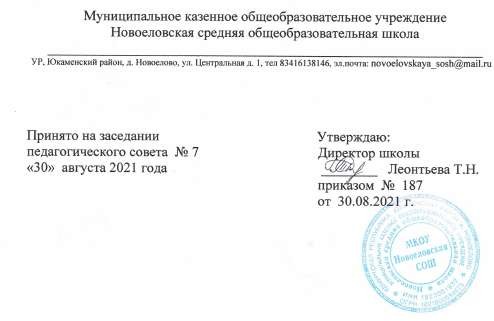 ОСНОВНАЯ ОБРАЗОВАТЕЛЬНАЯ ПРОГРАММАНАЧАЛЬНОГООБЩЕГООБРАЗОВАНИЯМуниципальногоказенногообщеобразовательногоучрежденияНовоеловскойсреднейобщеобразовательной школына2021-2025годыОглавлениеЦелевойраздел.ПояснительнаязапискаЦели реализации основной образовательной программы начального общегообразованияПринципы и подходы к формированию основной образовательной программыначальногообщегообразованияисоставаучастниковобразовательныхотношенийОбщаяхарактеристикаосновнойобразовательнойпрограммыОбщиеподходыкорганизациивнеурочнойдеятельностиПланируемые результаты освоения обучающимися основной образовательнойпрограммыначальногообщего образованияОбщиеположенияЛичностные результаты освоения основной образовательной программы начальногообщего образованияМетапредметные результаты освоения основной образовательной программы начальногообщего образованияФормирование универсальных учебных действий (личностные и метапредметныерезультаты)Чтение.Работастекстом(метапредметныерезультаты)ФормированиеИКТ-компетентностиучащихся(метапредметныерезультаты)РусскийязыкЛитературноечтениеРоднойязык илитературноечтение (удмуртский)Иностранныйязык(английский)МатематикаОкружающиймирОсновырелигиозныхкультурисветскойэтикиИзобразительноеискусствоМузыкаТехнологияФизическаякультураСистема оценки достижения планируемых результатов освоения основнойобразовательнойпрограммыначальногообщегообразованияОбщиеположенияОсобенностиоценкиличностных,метапредметныхипредметныхрезультатовПортфель достижений как инструмент оценки динамики индивидуальныхобразовательныхдостиженийИтоговая оценка выпускника и ее использование при переходе от начального к основномуобщемуобразованиюСодержательныйраздел.Программаформированияуниверсальныхучебныхдействийуобучающихсяприполученииначального общего образованияОписание ценностных ориентиров содержания образования при получении начальногообщего образованияСвязьуниверсальныхучебныхдействийссодержаниемучебныхпредметовХарактеристики	личностных,	регулятивных,	познавательных,	коммуникативныхуниверсальныхучебныхдействийТиповые задачи формирования личностных, регулятивных, познавательных,коммуникативныхуниверсальных учебныхдействийОписаниепреемственностьпрограммыформированияуниверсальныхучебныхдействийприпереходе отдошкольного к начальномуобщемуобразованиюРабочие программы отдельных учебных предметов, курсов и курсов внеурочнойдеятельностиОбщиеположенияОсновноесодержаниеучебныхпредметовнауровненачальногообщегообразованияПрограмма	воспитания	обучающихся	при	получении	начального	общегообразованияОсобенностиорганизуемоговшколевоспитательногопроцессаЦельизадачивоспитанияВиды,формыисодержаниедеятельностиОсновныенаправлениясамоанализавоспитательнойработыКалендарныйпланвоспитательнойработышколыПрограммаформированияэкологическойкультуры,здоровогоибезопасногообразажизниПояснительнаязапискаЦель, задачи и результаты деятельности, обеспечивающей формирование основэкологической культуры, сохранение и укрепление физического, психологического исоциального здоровья обучающихся при получении начального общего образования,описаниеценностных ориентиров, лежащих веёосновеЭтапыорганизацииработыобразовательнойорганизациипореализациипрограммыНаправления деятельности по здоровьесбережению, обеспечению безопасности иформированию экологической культуры обучающихся, модели организации работы, видыдеятельностииформы занятий с обучающимисяКритерии, показатели эффективности деятельности организации, осуществляющейобразовательную деятельность в части формирования здорового и безопасного образажизнии экологической культуры обучающихсяМетодика и инструментарий мониторинга достижения планируемых результатов поформированию экологической культуры, культуры здорового и безопасного образа жизниобучающихсяПрограммакоррекционнойработыОбщиеположенияПеречень, содержание и план реализации индивидуально ориентированныхкоррекционных мероприятий, система комплексного педагогического сопровождениядетейсограниченнымивозможностямиздоровьяОписание специальных условий обучения и воспитания детей с ограниченнымивозможностямиздоровьяМеханизмвзаимодействиявразработкеиреализациикоррекционныхмероприятийОрганизационныйраздел.УчебныйпланначальногообщегообразованияПланвнеурочнойдеятельностиКалендарныйучебныйграфикСистемаусловийреализацииосновнойобразовательнойпрограммыначальногообщегообразованияв соответствиистребованиямиСтандартаКадровыеусловияреализацииосновнойобразовательнойпрограммыПедагогическиеусловияреализацииосновнойобразовательнойпрограммыФинансовоеобеспечениереализацииосновнойобразовательнойпрограммыМатериально-техническиеусловияреализацииосновнойобразовательнойпрограммыИнформационно-образовательная среда организации, осуществляющей образовательнуюдеятельность, учебно-методические и информационные условия реализации основнойобразовательнойпрограммыОбоснованиенеобходимыхизмененийвимеющихсяусловияхвсоответствиисприоритетамиосновнойобразовательнойпрограммыначальногообщегообразованияорганизации,осуществляющей образовательную деятельностьМеханизмдостиженияцелевыхориентироввсистемеусловийСетевой график (дорожная карта) по формированию необходимой системы условийреализацииосновнойобразовательной программыКонтрользасостояниемсистемыусловий1.ЦЕЛЕВОЙРАЗДЕЛПояснительнаязапискаОсновнаяобразовательнаяпрограмманачальногообщегообразованияМуниципальногоказенного общеобразовательного учреждения Верх-Унинсккой основной общеобразовательной школыразработанавсоответствии стребованиями:Федеральногозакона«ОбобразованиивРоссийскойФедерации»(ФЗ№273от29.12.12);Федеральногогосударственногообразовательногостандартаначальногообщегообразованияк структуре основной образовательной программы (утверждён Приказом Министерства образования инаукиРФот06.10.09№373)иизменениями,внесеннымивфедеральныйгосударственныйобразовательныйстандартначальногообщегообразования,утвержденнымиприказами№2357от22.09.2011, № 1060 от 18.12.2012, № 1643 от 29.12.2014, № 1576 от 31.12.2015 Министерства образованияинауки РФкструктуреосновной образовательной программы;Примернойосновнойобразовательнойпрограммыначальногообщегообразования,одобреннойрешениемфедеральногоучебно-методическогообъединенияпообщемуобразованию(протокол от 25.08.2021№1).Образовательнаяпрограммаопределяетсодержаниеиорганизациюобразовательнойдеятельности при полученииначальногообщегообразованияи направлена на формирование общейкультуры, духовно-нравственное, социальное, личностное и интеллектуальное развитие обучающихся,создание основы для самостоятельной реализации учебной деятельности, обеспечивающей социальнуюуспешность, развитие творческих способностей, саморазвитие и самосовершенствование, сохранение иукреплениездоровья обучающихся.Цель реализации основной образовательной программы начального общего образования -обеспечениевыполнения требований ФГОС НОО.Задачиреализацииобразовательнойпрограммышколы:формирование общей культуры, духовно-нравственное, гражданское, социальное, личностноеиинтеллектуальноеразвитие,развитиетворческих способностей,сохранениеиукреплениездоровья;обеспечениепланируемыхрезультатовпоосвоениювыпускникомцелевыхустановок,приобретениюкомпетенцийикомпетентностей,определяемыхличностными,семейными,общественными,государственнымипотребностямиивозможностямиобучающегосямладшегошкольноговозраста, индивидуальнымиособенностями егоразвитияисостояния здоровья;становлениеиразвитиеличностивеёиндивидуальности,самобытности,уникальностиинеповторимости;обеспечениепреемственностиначальногообщегоиосновногообщегообразования;достижениепланируемыхрезультатовосвоенияосновнойобразовательнойпрограммыначальногообщегообразованиявсемиобучающимися,втомчиследетьмисограниченнымивозможностямиздоровья (далее-дети сОВЗ);обеспечение  доступности  получения  качественного   начального  общегообразования;выявлениеиразвитиеспособностейобучающихся,втомчислелиц,проявившихвыдающиесяспособности,через системуклубов, секций,студий и кружков;организацияинтеллектуальныхитворческихсоревнований,научно-техническоготворчестваипроектно-исследовательской деятельности;участиеобучающихся,ихродителей(законныхпредставителей),педагогическихработниковиобщественностивпроектированиии развитиивнутришкольнойсоциальной среды;использованиевобразовательнойдеятельностисовременныхобразовательныхтехнологийдеятельностноготипа;предоставлениеобучающимсявозможностидляэффективнойсамостоятельнойработы;включениеобучающихсявпроцессыпознанияипреобразованиявнешкольнойсоциальнойсреды(населённого пункта, района, города).Принципы и подходы к формированию основной образовательной программыначальногообщегообразованияисоставаучастниковобразовательныхотношенийОбразовательная деятельность на уровне начального общего образования организуется с учетомследующихпринциповобучения:Личностно-ориентированный:сохранностьиподдержкуиндивидуальностиребенка,возможность каждому работать в присущем ему темпе, своевременно получать педагогическую помощь,создание условий дляобязательнойуспешнойдеятельности школьника;Природосообразности, т.е. соответствие содержания, форм организации и средств обученияпсихологическимвозможностямиособенностямдетеймладшегошкольноговозраста,обеспечениепомощи учащимся, которые испытывают трудности в обучении или готовы к саморазвитию в поле своейодаренности;Культуросообразности,которыйпозволяетпредоставитьучащемусядляпознаниялучшиеобъекты культуры разных сфер окружающей жизни (наука, искусство, архитектура, народное творчествоидр.),чтопозволяетобеспечитьинтеграционныесвязи учебнойивнеучебнойдеятельностишкольника;Непрерывностиипреемственностиобразования;Дифференциацииииндивидуализации;Диалогичностипроцессаобразования,аименно:установлениедемократичногостилявзаимоотношений обучающих и обучающихся с представлением ребенку права на ошибку, собственноемнение,выборучебного задания и способадеятельности.ВсоответствиистребованиямиФГОСобразовательнаяпрограммашколысодержиттрираздела:Целевойразделвключает:Пояснительнуюзаписку;Планируемыерезультатыосвоенияобучающимисяосновнойобразовательной	программыначальногообщего образования;Системуоценкидостиженияпланируемыхрезультатовосвоенияосновной	образовательнойпрограммыначального общего образования.Содержательный	раздел	включает	следующие	программы,	ориентированные	надостижениеличностных, предметныхи метапредметныхрезультатов:Программуформированияуниверсальныхучебныхдействийуобучающихсяприполученииначальногообщего образования;Программыотдельныхучебныхпредметов,курсовикурсоввнеурочнойдеятельности;Программудуховно-нравственногоразвития,воспитанияобучающихсяпри	полученииначальногообщего образования;Программу формирования экологической культуры, здорового и безопасногообраза жизни;5.Программукоррекционной работы.Организационныйразделвключает:1.Учебный план начального общего образования;2.План внеурочной деятельности;Календарный учебныйграфик;СистемуусловийреализацииосновнойобразовательнойпрограммывсоответствиистребованиямиСтандарта.Личностные результаты формируются за счёт реализации, как программ отдельных учебныхпредметов, так и программы духовно-нравственного развития и воспитания обучающихся, программы формирования экологической культуры,здорового и безопасного образажизни.Метапредметныерезультатыформируютсязасчётреализациипрограммыформированияуниверсальныхучебныхдействийипрограммвсехбезисключенияучебныхпредметов.Для реализации основной образовательной программы начального общего образования выбраныучебно-методическиекомплекты«ШколаРоссии».КраткаяхарактеристикаУМКВедущиецелевыеустановкиУМК«ШколаРоссии»Идеологической основой системы учебников «Школы России» является «Концепция духовно-нравственного развития и воспитания личности гражданина России», направленная на формирование уподрастающего поколения системы ценностей гуманизма, созидания, саморазвития, нравственности какосновы успешной самореализации школьника в жизни и труде и как условия безопасности и процветаниястраны.Важнейшаязадачароссийскойшколы-становлениероссийскойгражданскойидентичностиобучающихсявкомплексеучебников«Школа России»реализуетсяразличнымисредствами.Во-первых, отбор содержания учебного материала осуществлен с ориентацией на формированиебазовых национальных ценностей. Средствами разных предметов системы учебников «Школа России» вдетях воспитывается благородное отношение к своему Отечеству, своей малой Родине, своему народу,его языку, духовным, природным и культурным ценностям, уважительное отношение ко всем народамРоссии, к их национальным культурам, самобытным обычаям и традициям, к государственным символамРоссийской Федерации.Дети, обучающиеся по системе учебников «Школа России» знакомятся с образцами служенияОтечеству,постигаютпричастностькаждогочеловека,каждойсемьикжизниРоссии,осознаютзначимостьусилийкаждогодляблагополучияипроцветанияРодины,чтобыужевэтомвозрастепочувствоватьсебя маленькими гражданамивеликой страны.Учитывая особенности предметных областей учебного плана начального общего образованияФГОС и возрастные психологические особенности младших школьников, одной из важнейших задачявляется развитие у ребенка интереса, переходящего в потребность к познанию, изучению своей страны,еепрошлогои настоящего,ееприродыиобщественнойжизни,еедуховногоикультурноговеличия.Поликультурность содержания системы учебников «Школа России» носит сквозной характер.Онаобеспечиваетсявкаждойпредметнойлинии,сучетомпредметнойспецификииотражаетмногообразиеиединствонациональныхкультурнародовРоссии,содействуяформированиюуобучающихсятолерантности,способностикмежнациональномуимежконфессиональномудиалогу,знакомствускультурами народов другихстран мира.Вэтойсвязи,важноеместовсистемеучебников«ШколаРоссии» занимаеткурс«Основырелигиозных культур и светской этики». Курс органично интегрирован в систему учебников«ШколаРоссии»длярешениязадачиформированияумладшихшкольниковмотивациикосознанномунравственномуповедению,основанномуназнаниииуважениикультурныхирелигиозныхтрадициймногонациональногонародаРоссии,атакжекдиалогуспредставителямидругихкультуримировоззрений.СистемаучебниковУМК«ШколаРоссии»представляетсобойцелостнуюинформационно-образовательную среду для начальной школы, сконструированную на основе единых идеологических,дидактическихиметодическихпринципов,адекватныхтребованиямФГОСкрезультатамосвоенияосновнойобразовательной программы начальногообщего образования:личностных, включающих воспитание духовно-нравственной культуры и личностных качеств,готовностьиспособностькпродолжениюобразованиянауровнеосновногообщегообразования,сформированность мотивации к обучению, становление основ российской гражданской идентичности,любвииуважения кОтечеству,многонациональномународуРоссии;метапредметных,включающихосвоениеобучающимисямежпредметныхпонятийиуниверсальныхучебныхдействий(личностных,познавательных,регулятивных,коммуникативных),составляющихосновуключевой образовательнойкомпетенции−уменияучиться;предметных,включающихосвоениеобучающимисявходеизучениякомплексаучебныхпредметовповсемпредметнымобластямучебногопланаФГОСопытаспецифическойдлякаждойпредметной области деятельности по получению нового знания, его преобразованию и применению, атакжесистемыосновополагающихэлементовнаучногознания,соответствующихвозрастнымособенностямобучающихсяилежащихвосновесовременнойнаучной картинымира.Учебники УМК «Школа России» эффективно дополняют рабочие и творческие тетради, словари,книгидлячтения,методическиерекомендациидляучителей,дидактическиематериалы,мультимедийныеприложения(DVD-видео;DVD-дискисосценариямиуроков,реализующихдеятельностныйметод обучения;CD-ROM диски; презентационные материалы длямультимедийныхпроекторов; программное обеспечение для интерактивной доски и др.), Интернет-поддержка и другиересурсыпо всемпредметнымобластямучебногопланаФГОС.Основнаяобразовательнаяпрограмманачальногообщегообразованияпредусматривает:-достижениепланируемыхрезультатовосвоенияосновнойобразовательнойпрограммыначальногообщегообразованиявсемиобучающимися,втомчиследетьмисограниченнымивозможностямиздоровья;-выявление и развитие способностей обучающихся, в том числе одарённых детей, через системусекций, кружков, организацию общественно полезной деятельности, в том числе социальной практики, сиспользованиемвозможностейорганизацийдополнительного образованиядетей;-организацию интеллектуальных и творческих соревнований, научно технического творчества ипроектно-исследовательскойдеятельности;-участие обучающихся, их родителей (законных представителей), педагогических работников иобщественностивпроектировании иразвитиивнутришкольнойсоциальнойсреды;-использованиевобразовательнойдеятельностисовременныхобразовательныхтехнологийдеятельностноготипа.Общаяхарактеристикаосновнойобразовательнойпрограммы.В основе реализации основной образовательной программы лежит системно-деятельностныйподход,предполагающий:воспитание и развитие качеств личности, отвечающих требованиям информационного общества,инновационнойэкономики, задачампостроениядемократического гражданскогообществанаосноветолерантности,диалогакультуриуваженияегомногонационального,поликультурногоиполиконфессиональногосоставароссийского общества;переход к стратегии социального проектирования и конструирования в системе образования наоснове разработки содержания и технологий образования, определяющих пути и способы достижениясоциальножелаемогоуровня(результата)личностногоипознавательногоразвитияобучающихся;ориентацию на результаты образования как системообразующий компонент ФГОС НОО, гдеразвитие личности обучающегося на основеусвоения универсальныхучебных действий, познания иосвоениямирасоставляет цельи основной результатобразования;признаниерешающейролисодержанияобразования,способоворганизацииобразовательнойдеятельностиивзаимодействияучастниковобразовательныхотношенийвдостижениицелейличностного,социального ипознавательногоразвития обучающихся;учетиндивидуальныхвозрастных,психологическихифизиологическихособенностейобучающихся, роли и значения видов деятельности и форм общения при определении целей образованияивоспитания ипутей ихдостижения;обеспечение преемственности дошкольного, начального общего, основного и среднего общегообразования;разнообразиеорганизационныхформиучетиндивидуальныхособенностейкаждогообучающегося (включая одаренных детей и детей с ОВЗ), обеспечивающих рост творческого потенциала,познавательныхмотивов,обогащениеформвзаимодействиясосверстникамиивзрослымивпознавательнойдеятельности;гарантированность достижения планируемых результатов освоения основной образовательнойпрограммыначальногообщегообразования,чтосоздаетосновудлясамостоятельногоуспешногоусвоенияобучающимися новыхкомпетенций,видови способов деятельности.Основнаяобразовательнаяпрограммасформированасучётомособенностейначальногообщегообразованиякакфундамента всегопоследующегообучения.Начальнаяшкола-особыйэтапвжизниребёнка,связанный:сизменениемприпоступлениившколуведущейдеятельностиребёнка;спереходомкучебнойдеятельности(присохранениизначимостиигровой),имеющейобщественныйхарактер и являющейсясоциальнойпо содержанию;сосвоениемновойсоциальнойпозиции,расширениемсферывзаимодействияребёнкасокружающиммиром,развитиемпотребностейвобщении,познании,социальномпризнанииисамовыражении;спринятиемиосвоениемребёнкомновойсоциальнойролиученика,выражающейсявформированиивнутреннейпозициишкольника,определяющейновыйобразшкольнойжизнииперспективыличностного и познавательногоразвития;с формированием у школьника основ умения учиться и способности к организации своейдеятельности: принимать, сохранять цели и следовать им в учебной деятельности; планировать своюдеятельность,осуществлятьеѐконтрольиоценку;взаимодействоватьсучителемисверстникамивучебномпроцессе;сизменениемприэтомсамооценкиребёнка,котораяприобретаетчертыадекватностиирефлексивности;с моральным развитием, которое существенным образом связано с характером сотрудничествас взрослыми и сверстниками, общением и межличностными отношениями дружбы, становлением основгражданскойидентичности и мировоззрения.Программа учитываетхарактерныедлямладшегошкольноговозраста(от 6,5до11лет):-центральные психологические новообразования, формируемые на данном уровне образования:словесно-логическое мышление, произвольная смысловая память, произвольное внимание, письменнаяречь,анализ,рефлексиясодержания,основанийиспособовдействий,планированиеиумениедействоватьвовнутреннемплане,знаково-символическоемышление,осуществляемоекакмоделированиесущественныхсвязейи отношенийобъектов;-развитиецеленаправленнойимотивированнойактивностиобучающегося,направленнойнаовладениеучебнойдеятельностью,основойкоторойвыступаетформированиеустойчивойсистемыучебно-познавательныхисоциальныхмотивови личностногосмысла учения.ООП НОО реализуется через организацию урочной и внеурочной деятельности в соответствии ссанитарно -эпидемиологическими правилами инормативами.Обучение,воспитаниеиразвитиемладшегошкольникаосуществляетсявусловияхмногофункциональногообразовательногопространства,котороеподразумеваетвключениевобразовательнуюдеятельность следующихформ:урок(форма учебной деятельности по решению учебных задач);учебное занятие( формаучебнойдеятельностидляпостроенияиндивидуальногодетскогодействия);консультативное занятие( формаучебнойдеятельностипорешениюпроблеммладшегошкольника);домашняясамостоятельнаяработа(формаучебнойдеятельностипопостроениюиндивидуальных образовательныхмаршрутов).Общиеподходыкорганизациивнеурочнойдеятельности.ВнеурочнаядеятельностьврамкахреализацииФГОСНОО-образовательнаядеятельность,осуществляемая в формах, отличных от классно-урочной, и направленная на достижение планируемыхрезультатовосвоенияосновнойобразовательнойпрограммыначальногообщегообразования.Цельювнеурочнойдеятельностиявляетсяформированиеединогообразовательногопространства, обеспечение достижения обучающимися планируемых результатов в соответствии с ООПНООдляповышениякачестваобразованияиреализациипроцессастановленияличностивразнообразных развивающих средах. Организация и содержание внеурочной деятельности решает задачиразвития у детей мотивации к познанию и творчеству, содействия личностному и профессиональномусамоопределению учащихся,их адаптациикжизнивобществе,приобщениякздоровомуобразужизни.Внеурочная деятельность осуществляется во второй половине дня и организуется по следующимнаправлениям:спортивно-оздоровительное,общеинтеллектуальное,духовно-нравственное,социальное,общекультурное.Школапредоставляетучащимсявозможностьвыбораспектразанятий,направленныхнаразвитиешкольника.Часы,отводимыенавнеурочнуюдеятельность,используютсяпожеланиюобучающихся,родителейинаправленынареализациюразличныхформееорганизации:экскурсий,кружков,секций,круглыхстолов,конференций,диспутов,КВНов,школьныхнаучныхобществ,олимпиад,соревнований, поисковыхинаучныхисследованийит.д.Исходяизособенностейорганизацииобразовательнойдеятельностившколепринятакомбинированнаямодельвнеурочнойдеятельности.Этамодельвключаетвсебяэлементыиоптимизационной модели (предполагает оптимизацию всех внутренних ресурсов школы, в ее реализациипринимаютучастиевсепедагогическиеработники),имоделидополнительногообразования(преимущества модели заключаются в предоставлении широкого выбора для ребенка на основе спектранаправленийдетскихобъединенийпоинтересам,возможностисвободногосамоопределенияисамореализации ребенка, привлечении к осуществлению внеурочной деятельности квалифицированныхспециалистов)ориентированнойнаобеспечениеготовностиксоциальноймобильностидетей,насотрудничествосорганизациямидополнительногообразованиядетей.Координирующуюрольвыполняетклассныйруководитель,которыйвсоответствиисосвоимифункциямиизадачами:взаимодействует с педагогическими работниками, а также с педагогами дополнительных организаций.Преимущества комбинированной модели состоят в минимизации финансовых расходов на внеурочнуюдеятельность,созданииединогообразовательногоиметодическогопространствавобразовательнойорганизации,содержательномиорганизационномединствевсехегоструктурных подразделений.Планируемые	результаты	освоения	обучающимися	основной	образовательнойпрограммыначального общего образованияОбщиеположенияПланируемые результаты освоения основной образовательной программы начального общегообразования (далее — планируемые результаты) являются одним из важнейших механизмов реализациитребованийФГОСНООкрезультатамобучающихся,освоившихосновнуюобразовательнуюпрограмму.Стандартустанавливаеттребованиякрезультатамобучающихся,освоившихосновнуюобразовательнуюпрограммуначального общего образования:личностным, включающим готовность и способностьобучающихсяксаморазвитию,формированность мотивации к обучению и познанию, ценностносмысловые установки обучающихся,отражающие их индивидуально-личностные позиции, социальные компетенции, личностные качества;сформированностьоснов гражданской идентичности.метапредметным, включающим освоенные обучающимися универсальные учебные действия(познавательные,регулятивныеикоммуникативные),обеспечивающиеовладениеключевымикомпетенциями,составляющимиосновууменияучиться,имежпредметнымипонятиями.предметным, включающим освоенный обучающимися в ходе изучения учебного предмета опытспецифическойдляданнойпредметнойобластидеятельностипополучениюновогознания,егопреобразованиюиприменению,атакжесистемуосновополагающихэлементовнаучногознания,лежащихвосновесовременной научной картины мира.Планируемые результаты освоения основной образовательной программы начального общегообразования:обеспечивают связь между требованиями Стандарта, образовательной деятельностью и системойоценкирезультатовосвоенияосновнойобразовательнойпрограммыначальногообщегообразования;являютсяосновойдляразработкиосновнойООПНООорганизацией,осуществляющейобразовательнуюдеятельность;являются содержательной и критериальной основой для разработки рабочих программ учебныхпредметов и системы оценки качества освоения обучающимися основной образовательной программыначальногообщего образования всоответствии стребованиями Стандарта.Всоответствииссистемно-деятельностнымподходомсодержаниепланируемыхрезультатовописываетихарактеризуетобобщенныеспособыдействийсучебнымматериалом,позволяющиеобучающимся успешно решать учебные и учебнопрактические задачи, в том числе задачи, направленныена отработку теоретических моделей и понятий, и задачи, по возможности максимально приближенные креальнымжизненнымситуациям.Системапланируемыхрезультатовдаётпредставлениеотом,какимиименнодействиями-познавательными, личностными, регулятивными, коммуникативными, преломлёнными через спецификусодержания того или иного предмета - овладеют обучающиеся в ходе образовательной деятельности. Всистеме планируемых результатов особо выделяется учебныйматериал, имеющий опорный характер,т.е.служащий основой для последующегообучения.Структурапланируемыхрезультатовучитываетнеобходимость:определениядинамикиразвития обучающихся на основе выделения достигнутого уровня развития и ближайшей перспективы-зоныближайшего развития ребёнка;определения возможностей овладения обучающимися учебнымидействиями на уровне, соответствующем зоне ближайшего развития, в отношении знаний, расширяющихи углубляющих систему опорных знаний, а также компетентностей, являющихся подготовительными дляданного предмета;выделения основных направлений оценочной деятельности - оценки результатовдеятельностисистемобразованияразличногоуровня,педагогов,обучающихся.С этой целью в структуре планируемых результатов по каждой учебной программе (предметной,междисциплинарной)выделяются следующиеуровни описания.Ведущиецелевыеустановкииосновныеожидаемыерезультатыизученияданнойучебнойпрограммы.Ихвключениевструктурупланируемыхрезультатовпризванодатьответнавопрососмыслеизученияданногопредмета,еговкладевразвитиеличностиобучающихся.Планируемыерезультаты,описывающиеэтугруппуцелей,представленывпервом,общецелевомблоке,предваряющемпланируемыерезультатыпоотдельнымразделамучебнойпрограммы.Этотблокрезультатовописываетосновной,сущностныйвкладданнойпрограммывразвитиеличностиобучающихся, в развитие их способностей; отражает такие общие цели образования, как формированиеценностныхимировоззренческихустановок,развитиеинтереса,формированиеопределённыхпознавательныхпотребностейобучающихся.Оценкадостиженияэтихцелейведётсявходепроцедур,допускающих предоставление и использование исключительно неперсонифицированной информации, аполученныерезультаты характеризуютдеятельность системыобразования.Планируемые предметные результаты, приводятся в двух блоках к каждому разделу учебнойпрограммы. Они ориентируют в том, какой уровень освоения опорного учебного материала ожидается отвыпускников.Первыйблок«Выпускникнаучится».Критериямиотбораданныхрезультатовслужат:ихзначимостьдлярешенияосновныхзадачобразованиянаданномуровне,необходимостьдляпоследующегообучения,атакжепотенциальнаявозможностьихдостижениябольшинствомобучающихся,какминимум,науровне,характеризующемисполнительскуюкомпетентностьобучающихся. Иными словами, в эту группу включается такая система знаний иучебных действий,которая, во-первых, принципиально необходима для успешного обучения в начальной и основной школеи,во-вторых,приналичииспециальнойцеленаправленнойработыучителяможетбытьосвоенаподавляющимбольшинствомдетей.Достижениепланируемыхрезультатовэтойгруппывыноситсянаитоговуюоценку,котораяможет осуществляться как в ходе освоения данной программы посредством накопительной системыоценки (например, портфеля достижений), так и по итогам её освоения (с помощью итоговой работы).Оценка освоения опорного материала на уровне, характеризующем исполнительскую компетентностьобучающихся, ведётся с помощью заданий базового уровня, а на уровне действий, соответствующих зонеближайшегоразвития,—спомощьюзаданийповышенногоуровня.Успешноевыполнениеобучающимисязаданийбазовогоуровняслужитединственнымоснованиемдляположительногорешениявопросаовозможности переходанаследующийуровень обучения.Цели,характеризующиесистемуучебныхдействийикомпетентностей,расширяющихиуглубляющих опорную систему или выступающих как пропедевтика для дальнейшего изучения данногопредмета.Планируемыерезультаты,описывающиеуказаннуюгруппуцелей,приводятсявблоках«Выпускникполучитвозможностьнаучиться»ккаждомуразделупримернойпрограммыучебногопредмета и выделяются курсивом. Уровень достижений, соответствующий планируемым результатамэтойгруппы,могутпродемонстрироватьтолькоотдельныеобучающиеся,имеющиеболеевысокийуровеньмотивациииспособностей.Вповседневнойпрактикеобученияэтагруппацелейнеотрабатывается со всеми без исключения обучающимися как в силу повышенной сложности учебныхдействийдляобучающихся,такивсилуповышеннойсложностиучебногоматериалаи/илиегопропедевтическогохарактеранаданномуровнеобучения.Оценкадостиженияэтихцелейведётсяпреимущественновходепроцедур,допускающихпредоставлениеииспользованиеисключительнонеперсонифицированной информации. Частично задания, ориентированные на оценку достижения этойгруппыпланируемых результатов,могутвключаться вматериалыитоговогоконтроля.Основныецелитакоговключения—предоставитьвозможностьобучающимсяпродемонстрироватьовладениеболеевысокими(посравнениюсбазовым)уровнямидостиженийивыявитьдинамикуростачисленностигруппынаиболееподготовленныхобучающихся.Приэтомневыполнение обучающимися заданий, с помощью которых ведётся оценка достижения планируемыхрезультатов этойгруппы, не являетсяпрепятствием дляперехода на следующийуровеньобучения.Врядеслучаевучѐтдостиженияпланируемыхрезультатовэтойгруппыцелесообразновестивходетекущегоипромежуточногооценивания,аполученныерезультатыфиксироватьпосредствомнакопительной системы оценки (например, в форме портфеля достижений) и учитывать при определенииитоговойоценки.Приорганизацииобразовательнойдеятельности, направленной на реализациюидостижениепланируемыхрезультатов,отучителятребуетсяиспользованиетакихпедагогическихтехнологий,которыеоснованы надифференциации требованийкподготовкеобучающихся.Приполученииначальногообщегообразованияустанавливаютсяпланируемыерезультатыосвоения:междисциплинарнойпрограммы«Формированиеуниверсальныхучебныхдействий»,такжееѐразделов«Чтение.Работастекстом»и«ФормированиеИКТ-компетентностиобучающихся»;программ по всем учебным предметам: «Русский язык», «Литературное чтение», «Родной язык и литературное чтение (русский)» «Иностранный язык (английский)», «Математика», «Окружающиймир»,«Основырелигиозныхкультурисветскойэтики»,«Изобразительноеискусство»,«Музыка»,«Технология»,«Физическаякультура».Личностныерезультатыосвоенияосновнойобразовательнойпрограммыначальногообщего образованиядолжны отражать:формированиеосновроссийскойгражданскойидентичности,чувствагордостизасвоюРодину,российский народ и историю России, осознание своей этнической и национальной принадлежности;формирование ценностей многонационального российского общества;становление гуманистических идемократическихценностныхориентаций;формирование целостного, социально ориентированного взгляда на мир в его органичном единстве иразнообразииприроды,народов, культур и религий;формированиеуважительногоотношениякиномумнению,историиикультуредругихнародов;овладениеначальныминавыкамиадаптациивдинамичноизменяющемсяиразвивающемсямире;принятиеиосвоениесоциальнойролиобучающегося,развитиемотивовучебнойдеятельностииформированиеличностного смыслаучения;развитиесамостоятельностииличнойответственностизасвоипоступки,втомчислевинформационнойдеятельности,наосновепредставленийонравственныхнормах,социальнойсправедливостии свободе;формированиеэстетическихпотребностей,ценностейичувств;развитиеэтическихчувств,доброжелательностииэмоционально-нравственнойотзывчивости,пониманияи сопереживания чувствамдругихлюдей;развитие навыков сотрудничества со взрослыми и сверстниками в разных социальных ситуациях,умениянесоздаватьконфликтов инаходитьвыходы из спорныхситуаций;формирование установки на безопасный, здоровый образ жизни, наличие мотивации к творческомутруду,работенарезультат,бережномуотношениюк материальнымидуховнымценностям.Метапредметные результаты освоения основной образовательнойпрограммыначальногообщегообразованиядолжныотражать:овладение способностью принимать и сохранять цели и задачи учебной деятельности, поиска средствееосуществления;освоениеспособоврешенияпроблемтворческогоипоисковогохарактера;формирование умения планировать, контролировать и оценивать учебные действия в соответствии споставленнойзадачейиусловиямиеереализации;определятьнаиболееэффективныеспособыдостижениярезультата;формированиеуменияпониматьпричиныуспеха/неуспехаучебнойдеятельностииспособностиконструктивнодействовать дажевситуацияхнеуспеха;освоениеначальныхформпознавательнойиличностнойрефлексии;использованиезнаково-символическихсредствпредставленияинформациидлясозданиямоделейизучаемых объектов ипроцессов, схемрешенияучебных и практическихзадач;активноеиспользованиеречевыхсредствисредствинформационныхикоммуникационныхтехнологий(далее-ИКТ)длярешения коммуникативныхи познавательныхзадач;использованиеразличныхспособовпоиска(всправочныхисточникахиоткрытомучебноминформационномпространствесетиИнтернет),сбора,обработки,анализа,организации,передачииинтерпретацииинформациивсоответствиискоммуникативнымиипознавательнымизадачамиитехнологиямиучебногопредмета;втомчислеумениевводитьтекстспомощьюклавиатуры,фиксировать (записывать) в цифровой форме измеряемые величины и анализировать изображения, звуки,готовить свое выступление и выступать с аудио-, видео- и графическим сопровождением; соблюдатьнормыинформационной избирательности, этикии этикета;овладениенавыкамисмысловогочтениятекстовразличныхстилейижанроввсоответствиисцелямиизадачами;осознанностроитьречевоевысказываниевсоответствиисзадачамикоммуникацииисоставлять тексты вустной иписьменнойформах;овладениелогическимидействиямисравнения,анализа,синтеза,обобщения,классификациипородовидовымпризнакам,установленияаналогийипричинно-следственныхсвязей,построениярассуждений,отнесения к известнымпонятиям;готовность слушать собеседника и вести диалог; готовность признавать возможность существованияразличных точек зрения и права каждого иметь свою; излагать свое мнение и аргументировать своюточкузрения и оценкусобытий;определение общей цели и путей ее достижения; умение договариваться о распределении функций иролейвсовместнойдеятельности;осуществлятьвзаимныйконтрольвсовместнойдеятельности,адекватнооценивать собственноеповедениеиповедениеокружающих;готовностьконструктивноразрешатьконфликтыпосредствомучетаинтересовсторонисотрудничества;овладениеначальнымисведениямиосущностииособенностяхобъектов,процессовиявленийдействительности(природных,социальных,культурных,техническихидр.)всоответствииссодержаниемконкретногоучебного предмета;овладениебазовымипредметнымиимежпредметнымипонятиями,отражающимисущественныесвязии отношения междуобъектами и процессами;умение работать в материальной и информационной среде начального общего образования (в томчислесучебнымимоделями)всоответствииссодержаниемконкретногоучебногопредмета;формирование начального уровня культуры пользования словарями в системе универсальных учебныхдействий. Формированиеуниверсальныхучебныхдействий(личностныеиметапредметныерезультаты)Врезультатеизучениявсехбезисключенияпредметовнауровненачальногообщегообразованияувыпускниковбудутсформированыличностные,регулятивные,познавательныеикоммуникативныеуниверсальныеучебныедействия какосновауменияучиться.ЛичностныеуниверсальныеучебныедействияУвыпускникабудутсформированы:внутренняяпозицияшкольниканауровнеположительногоотношениякшколе,ориентациинасодержательныемоментышкольнойдействительностиипринятияобразца«хорошегоученика»;широкая	мотивационная	основа	учебной	деятельности,	включающая	социальные,	учебно-познавательныеи внешниемотивы;учебно-познавательныйинтерескновомуучебномуматериалуиспособамрешенияновойзадачи;ориентациянапониманиепричинуспехавучебнойдеятельности,втомчисленасамоанализисамоконтрольрезультата,наанализсоответствиярезультатовтребованиямконкретнойзадачи,напониманиеоценокучителей,товарищей, родителей идругихлюдей;способностькоценкесвоейучебнойдеятельности;основы гражданскойидентичности, своейэтническойпринадлежностив форме осознания«Я» какчлена семьи, представителя народа, гражданина России, чувства сопричастности и гордости за своюРодину,народиисторию,осознаниеответственности человеказаобщееблагополучие;ориентациявнравственномсодержанииисмыслекаксобственныхпоступков,такипоступковокружающихлюдей;знаниеосновныхморальныхнормиориентациянаих выполнение;развитие этических чувств — стыда, вины, совести как регуляторов морального поведения; пониманиечувствдругихлюдейисопереживаниеим;установканаздоровыйобразжизни;основыэкологическойкультуры:принятиеценностиприродногомира,готовностьследоватьвсвоейдеятельностинормамприродоохранного,нерасточительного,здоровьесберегающегоповедения;чувствопрекрасногоиэстетическиечувстванаосновезнакомствасмировойиотечественнойхудожественнойкультурой.Выпускникполучит возможность дляформирования:внутреннейпозицииобучающегосянауровнеположительногоотношениякобразовательномуучреждению, понимания необходимости учения, выраженного в преобладании учебно-познавательныхмотивови предпочтении социального способа оценки знаний;выраженнойустойчивойучебно-познавательноймотивацииучения;устойчивогоучебно-познавательногоинтересакновымобщимспособамрешениязадач;адекватногопониманияпричинуспешности/неуспешностиучебнойдеятельности;положительнойадекватнойдифференцированнойсамооценкинаосновекритерияуспешностиреализациисоциальнойроли «хорошегоученика»;компетентностивреализацииосновгражданскойидентичностивпоступкахидеятельности;моральногосознаниянаконвенциональномуровне,способностикрешениюморальныхдилеммнаосновеучётапозицийпартнёроввобщении,ориентациинаихмотивыичувства,устойчивоеследованиевповедении моральнымнормамиэтическим требованиям;установкиназдоровыйобразжизнииреализацииеёвреальномповеденииипоступках;осознанных устойчивых эстетических предпочтений и ориентации на искусство как значимую сферучеловеческой жизни; осознанного понимания чувств других людей и сопереживания им, выражающихсявпоступках, направленныхна помощь другимиобеспечениеихблагополучия.РегулятивныеуниверсальныеучебныедействияВыпускникнаучится:приниматьисохранятьучебнуюзадачу;учитыватьвыделенныеучителемориентирыдействиявновомучебномматериалевсотрудничествесучителем;планироватьсвоидействия в соответствиис поставленнойзадачей иусловиямиеё реализации, в томчислевовнутреннемплане;учитыватьустановленныеправилавпланированиииконтролеспособарешения;осуществлятьитоговыйипошаговыйконтрольпорезультату;оцениватьправильностьвыполнениядействиянауровнеадекватнойретроспективнойоценкисоответствиярезультатов требованиямданнойзадачи;адекватновосприниматьпредложенияиоценкуучителей,товарищей,родителейидругихлюдей;различатьспособирезультатдействия;вносить необходимые коррективы вдействие послеегозавершения на основе егооценки иучётахарактерасделанныхошибок,использоватьпредложенияиоценкидлясозданиянового,болеесовершенного результата, использовать запись в цифровой форме хода и результатов решения задачи,собственнойзвучащейречинарусском, родноми иностранномязыках.Выпускникполучитвозможностьнаучиться:всотрудничествесучителемставитьновыеучебныезадачи;преобразовыватьпрактическуюзадачувпознавательную;проявлятьпознавательнуюинициативувучебномсотрудничестве;самостоятельноучитыватьвыделенныеучителемориентирыдействиявновомучебномматериале;осуществлятьконстатирующийипредвосхищающийконтрольпорезультатуипоспособудействия,актуальныйконтрольна уровнепроизвольного внимания;самостоятельнооцениватьправильностьвыполнениядействияивноситьнеобходимыекоррективывисполнениекак по ходуегореализации,таки вконцедействия.ПознавательныеуниверсальныеучебныедействияВыпускникнаучится:осуществлять поиск необходимой информации для выполнения учебных заданий с использованиемучебнойлитературы,энциклопедий,справочников(включаяэлектронные,цифровые),воткрытоминформационномпространстве,втомчислеконтролируемомпространствеИнтернета;осуществлятьзапись(фиксацию)выборочнойинформацииобокружающеммиреиосебесамом,втомчислеспомощью инструментов ИКТ;использоватьзнаково-символическиесредства,втомчислемодели(включаявиртуальные)исхемы(включаяконцептуальные), для решения задач;строитьсообщениявустнойиписьменнойформе;ориентироватьсянаразнообразиеспособоврешениязадач;основамсмысловоговосприятияхудожественныхипознавательныхтекстов,выделятьсущественнуюинформациюизсообщенийразныхвидов(впервую очередь текстов);осуществлятьанализобъектовсвыделениемсущественныхинесущественныхпризнаков;осуществлятьсинтезкаксоставлениецелогоизчастей;проводитьсравнение,сериациюиклассификациюпозаданнымкритериям;устанавливатьпричинно-следственныесвязивизучаемомкругеявлений;строитьрассуждения вформесвязипростыхсужденийобобъекте,егостроении,свойствахисвязях;обобщать,т.е.осуществлятьгенерализациюивыведениеобщностидляцелогорядаиликлассаединичныхобъектов, наосновевыделения сущностной связи;осуществлятьподведениеподпонятиенаосновераспознаванияобъектов,выделениясущественныхпризнаковиихсинтеза;устанавливатьаналогии;владетьрядомобщихприёмоврешениязадач.Выпускникполучитвозможностьнаучиться:осуществлятьрасширенныйпоискинформациисиспользованиемресурсовбиблиотекиИнтернета;записывать,фиксироватьинформациюобокружающеммиреспомощьюинструментовИКТ;создаватьипреобразовывать моделиисхемыдлярешениязадач;осознанноипроизвольностроитьсообщениявустнойиписьменнойформе;осуществлятьвыборнаиболееэффективныхспособоврешениязадачвзависимостиотконкретныхусловий;осуществлятьсинтезкаксоставлениецелогоизчастей,самостоятельнодостраиваяивосполняянедостающиекомпоненты;осуществлятьсравнение,сериациюиклассификацию,самостоятельновыбираяоснованияикритериидляуказанныхлогическихопераций;строитьлогическоерассуждение,включающееустановлениепричинно-следственныхсвязей;произвольноиосознанновладетьобщимиприёмамирешениязадач.КоммуникативныеуниверсальныеучебныедействияВыпускникнаучится:адекватно использовать коммуникативные, прежде всего речевые, средства для решения различныхкоммуникативныхзадач,строитьмонологическоевысказывание(втомчислесопровождаяегоаудиовизуальной поддержкой), владеть диалогической формой коммуникации, используя в том числесредстваи инструменты ИКТ и дистанционногообщения;допускатьвозможность существованияулюдейразличныхточек зрения, втомчисленесовпадающихсегособственной,иориентироваться напозициюпартнёравобщенииивзаимодействии;учитыватьразныемненияистремитьсяккоординацииразличныхпозицийвсотрудничестве;формулироватьсобственноемнениеипозицию;договариватьсяиприходитькобщемурешениювсовместнойдеятельности,втомчислевситуациистолкновенияинтересов;строитьпонятныедляпартнёравысказывания, учитывающие,чтопартнёрзнаетивидит,ачтонет;задаватьвопросы;контролироватьдействияпартнёра;использоватьречьдлярегуляциисвоегодействия;адекватноиспользоватьречевыесредствадлярешенияразличныхкоммуникативныхзадач,строитьмонологическоевысказывание, владеть диалогической формойречи.Выпускникполучитвозможностьнаучиться:учитыватьикоординироватьвсотрудничествепозициидругихлюдей,отличныеотсобственной;учитыватьразныемненияиинтересыиобосновыватьсобственнуюпозицию;пониматьотносительностьмненийиподходовкрешениюпроблемы;аргументироватьсвоюпозициюикоординироватьеёспозициямипартнёроввсотрудничествепривыработкеобщегорешениявсовместнойдеятельности;продуктивносодействоватьразрешениюконфликтовнаосновеучётаинтересовипозицийвсехучастников;сучётомцелейкоммуникациидостаточноточно,последовательноиполнопередаватьпартнёрунеобходимуюинформацию как ориентирдляпостроениядействия;задаватьвопросы,необходимыедляорганизациисобственнойдеятельностиисотрудничестваспартнёром;осуществлятьвзаимныйконтрольиоказыватьвсотрудничественеобходимуювзаимопомощь;адекватно	использовать	речевые	средства	для	эффективного	решения	разнообразныхкоммуникативныхзадач, планированияи регуляции своейдеятельности.Чтение.Работастекстом(метапредметныерезультаты)В результате изучения всех без исключения учебных предметов на ступени начального общегообразованиявыпускникиприобретутпервичныенавыкиработыссодержащейсявтекстахинформациейв процессе чтения соответствующих возрасту литературных, учебных, научно-познавательных текстов,инструкций.Выпускникнаучится:Работастекстом:поиск информациии понимание прочитанногонаходитьвтекстеконкретныесведения,факты,заданныевявномвиде;определятьтемуиглавную мысльтекста;делитьтекстынасмысловыечасти,составлятьплантекста;вычленятьсодержащиесявтекстеосновныесобытияиустанавливатьихпоследовательность;упорядочиватьинформацию позаданномуоснованию;сравниватьмеждусобойобъекты,описанныевтексте,выделяя2—3 существенныхпризнака;пониматьинформацию,представленнуювнеявномвиде(например,находитьвтекстенесколькопримеров,доказывающихприведённоеутверждение;характеризоватьявлениепоегоописанию;выделятьобщийпризнак группы элементов);пониматьинформацию,представленнуюразнымиспособами:словесно,ввидетаблицы,схемы,диаграммы;понимать текст, опираясь не только на содержащуюся в нём информацию, но и на жанр, структуру,выразительныесредстватекста;использовать различные виды чтения: ознакомительное, изучающее, поисковое, выбирать нужный видчтениявсоответствиисцелью чтения;ориентироватьсявсоответствующихвозрастусловаряхисправочниках.Выпускникполучитвозможностьнаучиться:использоватьформальныеэлементытекста(например,подзаголовки,сноски)для  поисканужнойинформации;работатьснесколькимиисточникамиинформации;сопоставлятьинформацию,полученнуюизнесколькихисточников.Работастекстом:преобразованиеиинтерпретацияинформацииВыпускникнаучится:пересказыватьтекстподробноисжато, устноиписьменно;соотноситьфактысобщейидеейтекста,устанавливатьпростыесвязи,непоказанныевтекстенапрямую;формулироватьнесложныевыводы,основываясьнатексте;находитьаргументы,подтверждающиевывод;сопоставлятьиобобщатьсодержащуюсявразныхчастяхтекстаинформацию;составлятьнаоснованиитекстанебольшоемонологическоевысказывание,отвечаянапоставленныйвопрос.Выпускникполучитвозможностьнаучиться:делатьвыпискиизпрочитанныхтекстовсучётомцелиихдальнейшегоиспользования;составлятьнебольшиеписьменныеаннотацииктексту,отзывыопрочитанном.Работастекстом: оценка информацииВыпускникнаучится:высказыватьоценочныесужденияисвоюточкузренияопрочитанномтексте;оцениватьсодержание,языковыеособенностииструктурутекста;определятьместоирольиллюстративногоряда втексте;на основе имеющихся знаний, жизненного опыта подвергать сомнению достоверность прочитанного,обнаруживатьнедостоверностьполучаемыхсведений,пробелывинформацииинаходитьпутивосполненияэтихпробелов;участвоватьвучебномдиалогеприобсуждениипрочитанногоилипрослушанноготекста.Выпускникполучитвозможностьнаучиться:сопоставлятьразличныеточкизрения;соотноситьпозициюавторассобственнойточкойзрения;в процессе работы с одним или несколькими источниками выявлять достоверную (противоречивую)информацию.ФормированиеИКТ-компетентностиобучающихся(метапредметныерезультаты)Врезультатеизучениявсехбезисключенияпредметовнаступениначальногообщегообразованияначинаетсяформированиенавыков,необходимыхдляжизнииработывсовременномвысокотехнологичномобществе.Обучающиесяприобретутопытработысгипермедийнымиинформационнымиобъектами,вкоторыхобъединяютсятекст,наглядно-графическиеизображения,цифровые данные, неподвижные и движущиеся изображения, звук, ссылки и базы данных и которыемогут передаваться как устно, так и с помощью телекоммуникационных технологий или размещаться вИнтернете.ЗнакомствососредствамиИКТ,гигиенаработыскомпьютеромВыпускникнаучится:использоватьбезопасныедляоргановзрения,нервнойсистемы,опорно-двигательногоаппаратаэргономичныеприёмыработыскомпьютеромидругимисредствамиИКТ;выполнятькомпенсирующиефизическиеупражнения (мини-зарядку);организовыватьсистемупапокдляхранениясобственнойинформациивкомпьютере.Технологиявводаинформациивкомпьютер:вводтекста,записьзвука,изображения,цифровыхданныхВыпускникнаучится:вводитьинформациювкомпьютерсиспользованиемразличныхтехническихсредств(фото-ивидеокамеры,микрофонаит. д.), сохранятьполученную информацию;владетькомпьютернымписьмомнарусскомязыке;набиратьтекстнародномязыке;набиратьтекстнаиностранномязыке, использоватьэкранный переводотдельных слов;рисоватьизображениянаграфическомпланшете;сканироватьрисункиитексты.Выпускникполучитвозможностьнаучитьсяиспользоватьпрограммураспознаваниясканированноготекстана русском языке.Обработкаи поискинформацииВыпускникнаучится:подбиратьоптимальныйпосодержанию,эстетическимпараметрамитехническомукачествурезультатвидеозаписии фотографирования,использоватьсменныеносители (флэш-карты);описыватьпоопределённому алгоритмуобъектилипроцесснаблюдения,записыватьаудиовизуальнуюичисловую информацию онём, используя инструментыИКТ;собиратьчисловыеданныевестественно-научныхнаблюденияхиэкспериментах,используяцифровыедатчики,камеру, микрофон и другиесредстваИКТ,атакжевходеопросалюдей;редактировать цепочки экранов сообщения и содержание экранов в соответствии с коммуникативнойили учебной задачей, включая редактирование текста, цепочек изображений, видео- и аудиозаписей,фотоизображений;пользоваться основными функциями стандартного текстового редактора, следовать основным правиламоформлениятекста;использоватьполуавтоматическийорфографическийконтроль;использовать,добавлятьиудалять ссылки всообщенияхразного вида;искать информацию в соответствующих возрасту цифровых словарях и справочниках, базах данных,контролируемомИнтернете,системепоискавнутрикомпьютера;составлятьсписокиспользуемыхинформационныхисточников (втомчислесиспользованиемссылок);заполнятьучебныебазыданных.ВыпускникполучитвозможностьнаучитьсяграмотноформулироватьзапросыприпоискевИнтернетеибазахданных,оценивать,интерпретировать и сохранять найденную информацию; критически относиться к информации и квыборуисточника информации.Создание,представлениеипередачасообщенийВыпускникнаучится:создаватьтекстовыесообщениясиспользованиемсредствИКТ:редактировать,оформлятьисохранятьих;создаватьсообщенияввидеаудио-ивидеофрагментовилицепочкиэкрановсиспользованиемиллюстраций,видеоизображения, звука, текста;готовитьипроводитьпрезентациюпереднебольшойаудиторией:создаватьпланпрезентации,выбиратьаудиовизуальнуюподдержку,писатьпоясненияи тезисыдляпрезентации;создаватьдиаграммы,планытерриторииипр.;создаватьизображения,пользуясьграфическимивозможностямикомпьютера;составлятьновоеизображениеиз готовыхфрагментов (аппликация);размещатьсообщениевинформационнойобразовательнойсредеобразовательногоучреждения;пользоваться основными средствами телекоммуникации; участвовать в коллективной коммуникативнойдеятельности в информационной образовательной среде, фиксировать ход и результаты общения наэкранеи вфайлах.Выпускникполучитвозможностьнаучиться:представлятьданные;создавать музыкальные произведения с использованием компьютера и музыкальной клавиатуры, в томчислеиз готовыхмузыкальныхфрагментови «музыкальныхпетель».Планированиедеятельности,управлениеиорганизацияВыпускникнаучится:создаватьдвижущиесямоделииуправлятьимивкомпьютерно-управляемыхсредах;определять последовательность выполнения действий, составлять инструкции (простые алгоритмы) внесколькодействий,строитьпрограммыдлякомпьютерногоисполнителясиспользованиемконструкцийпоследовательного выполненияиповторения;планироватьнесложныеисследованияобъектовипроцессоввнешнегомира.Выпускникполучитвозможностьнаучиться:проектировать несложные объекты и процессы реального мира, своей собственной деятельности идеятельностигруппы;моделироватьобъектыипроцессыреальногомира.Предметные результаты освоения основной образовательной программыначальногообщегообразованиясучетомспецификисодержанияпредметныхобластей,включающихвсебяконкретныеучебныепредметы,должныотражать:Русскийязык.В результате изучения курса русского языка обучающиеся при получении начального общегообразованиянаучатсяосознаватьязыккакосновноесредствочеловеческогообщенияиявлениенациональнойкультуры,унихначнетформироватьсяпозитивноеэмоционально-ценностноеотношениек русскому и родному языкам, стремление к их грамотному использованию, русский язык и родной языкстанут для учеников основой всего процесса обучения, средством развития их мышления, воображения,интеллектуальных итворческихспособностей.В процессе изучения обучающиеся получат возможность реализовать в устном и письменномобщении(втомчислесиспользованиемсредствИКТ)потребностьвтворческомсамовыражении,научатся использовать язык с целью поиска необходимой информации в различных источниках длявыполненияучебныхзаданий.Увыпускников,освоившихосновнуюобразовательнуюпрограммуначальногообщегообразования, будет сформировано отношение к правильной устной и письменной речи как показателямобщейкультурычеловека.Ониполучатначальныепредставленияонормахрусскогоиродноголитературногоязыка(орфоэпических,лексических,грамматических)иправилахречевогоэтикета,научатся ориентироваться в целях, задачах, средствах и условиях общения, что станет основой выбораадекватныхязыковыхсредствдляуспешногорешениякоммуникативнойзадачиприсоставлениинесложных устных монологических высказываний и письменных текстов. У них будут сформированыкоммуникативные учебные действия, необходимые для успешного участия в диалоге: ориентация напозициюпартнера,учетразличныхмненийикоординацияразличныхпозицийвсотрудничестве,стремлениекболееточномувыражениюсобственногомненияипозиции,умениезадаватьвопросы.Выпускникнауровненачальногообщегообразования:научитсяосознаватьбезошибочноеписьмокакодноизпроявленийсобственногоуровнякультуры;сможет применять орфографические правила и правила постановки знаков препинания (в объемеизученного)призаписисобственныхипредложенныхтекстов,овладеетумениемпроверятьнаписанное;получит первоначальные представления о системе и структуре русского языка: познакомится сразделамиизученияязыка–фонетикойиграфикой,лексикой,словообразованием(морфемикой),морфологиейи синтаксисом;вобъемесодержаниякурсанаучитсянаходить,характеризовать,сравнивать,классифицироватьтакиеязыковыеединицы,какзвук,буква,частьслова,частьречи,членпредложения,простоепредложение,чтопослужитосновойдлядальнейшегоформированияобщеучебных,логическихипознавательных (символико-моделирующих) универсальных учебных действий с языковыми единицами.У	выпускников,	освоивших	основную	образовательную	программу	начального	общегообразования,будетсформированучебно-познавательныйинтерескновомуучебномуматериалупорусскомуиродномуязыкамиспособамрешенияновойязыковойзадачи,чтозаложитосновыуспешнойучебнойдеятельностиприпродолженииизучениякурсарусскогоязыкаиродногоязыканаследующемуровнеобразования.Предметныерезультаты:формированиепервоначальныхпредставленийоединствеимногообразииязыковогоикультурногопространстваРоссии,о языкекакосновенациональногосамосознания;понимание обучающимися того, что язык представляет собой явление национальной культуры иосновное средство человеческого общения, осознание значения русскогоязыка как государственногоязыкаРоссийскойФедерации,языка межнациональногообщения;сформированностьпозитивногоотношениякправильнойустнойиписьменнойречикакпоказателямобщей культурыи гражданской позициичеловека;овладение первоначальными представлениями о нормах русского и родного литературного языка(орфоэпических, лексических, грамматических) и правилах речевого этикета; умение ориентироваться вцелях, задачах, средствах и условиях общения, выбирать адекватные языковые средства для успешногорешениякоммуникативныхзадач;овладение     учебнымидействиями       с      языковыми       единицами        и	умениеиспользоватьзнаниядлярешенияпознавательных,практическихикоммуникативныхзадач.Содержательнаялиния«Системаязыка»Раздел«Фонетикаиграфика»Выпускникнаучится:различатьзвукиибуквы;характеризоватьзвукирусскогоязыка:гласныеударные/безударные;согласныетвёрдые/мягкие,парные/непарныетвёрдыеимягкие;согласныезвонкие/глухие,парные/непарныезвонкиеиглухие;знать последовательность букв в русском алфавите, пользоваться алфавитом для упорядочивания слов ипоисканужной информации.Выпускникполучитвозможностьнаучитьсяпроводитьфонетико-графический(звуко-буквенный)разборсловасамостоятельнопопредложенномувучебникеалгоритму,оцениватьправильностьпроведенияфонетико-графического(звуко-буквенного)разбора слов.Раздел «Орфоэпия»Выпускникполучитвозможность научиться:соблюдатьнормырусскогоиродноголитературногоязыкавсобственнойречииоцениватьсоблюдениеэтихнормвречисобеседников (в объёмепредставленноговучебникематериала);находитьприсомнениивправильностипостановкиударенияилипроизношениясловаответсамостоятельно(пословарюучебника)либообращатьсязапомощьюкучителю,родителямидр.Раздел«Состав слова(морфемика)»Выпускникнаучится:различатьизменяемыеинеизменяемыеслова;различатьродственные(однокоренные)словаиформыслова;находитьвсловахсоднозначновыделяемымиморфемамиокончание,корень,приставку,суффикс.Выпускник получит возможность научиться разбирать по составу слова с однозначно выделяемымиморфемамивсоответствииспредложеннымвучебникеалгоритмом,оцениватьправильностьпроведенияразбораслова по составу.Раздел«Лексика»Выпускникнаучится:выявлятьслова,значениекоторыхтребуетуточнения;определятьзначениесловапотекстуилиуточнятьспомощьютолковогословаря.Выпускникполучитвозможностьнаучиться:подбиратьсинонимыдляустраненияповтороввтексте;подбиратьантонимыдляточнойхарактеристикипредметовприихсравнении;различатьупотреблениевтекстеслов впрямомипереносномзначении(простыеслучаи);оцениватьуместностьиспользованиясловвтексте;выбиратьсловаизрядапредложенныхдляуспешногорешениякоммуникативнойзадачи.Раздел«Морфология»Выпускникнаучится:определятьграмматическиепризнакиимёнсуществительных—род,число,падеж,склонение;определятьграмматическиепризнакиимёнприлагательных—род,число,падеж;определять грамматические признаки глаголов — число, время, род (в прошедшем времени), лицо (внастоящеми будущемвремени), спряжение.Выпускникполучитвозможностьнаучиться:проводитьморфологическийразборимёнсуществительных,имёнприлагательных,глаголовпопредложенномувучебникеалгоритму;оцениватьправильностьпроведенияморфологическогоразбора;находитьвтекстетакиечастиречи,какличныеместоименияинаречия,предлогивместессуществительными и личными местоимениями, к которым они относятся, союзы и, а, но, частицу неприглаголах.Раздел«Синтаксис»Выпускникнаучится:различатьпредложение,словосочетание,слово;устанавливать	при	помощи	смысловых	вопросов	связь	между	словами	в	словосочетании	ипредложении;классифицировать	предложения	по	цели	высказывания,	находитьповествовательные/побудительные/вопросительныепредложения;определятьвосклицательную/невосклицательнуюинтонациюпредложения;находитьглавныеивторостепенные(безделениянавиды)членыпредложения;выделятьпредложениясоднороднымичленами.Выпускникполучитвозможностьнаучиться:различатьвторостепенныечленыпредложения—определения,дополнения,обстоятельства;выполнять в соответствии с предложенным в учебнике алгоритмом разбор простого предложения (почленампредложения, синтаксический), оцениватьправильность разбора;различатьпростыеисложныепредложения.Содержательнаялиния«Орфографияипунктуация»Выпускникнаучится:применятьправилаправописания(вобъёмесодержаниякурса);определять(уточнять)написаниесловапоорфографическомусловарюучебника;безошибочносписыватьтекст объёмом80—90слов;писатьподдиктовкутекстыобъёмом75—80словвсоответствиисизученнымиправиламиправописания;проверять	собственный	и	предложенный	текст,	находить	и	исправлять	орфографические	ипунктуационныеошибки.Выпускникполучитвозможностьнаучиться:осознаватьместовозможноговозникновенияорфографическойошибки;подбиратьпримерысопределённой орфограммой;при	составлении	собственных	текстов	перефразировать	записываемое,	чтобы	избежатьорфографическихи пунктуационныхошибок;приработенадошибкамиосознаватьпричиныпоявленияошибкииопределятьспособыдействий,помогающихпредотвратить еёвпоследующихписьменныхработах.Содержательнаялиния«Развитиеречи»Выпускникнаучится:оцениватьправильность(уместность)выбораязыковыхинеязыковыхсредствустногообщениянауроке,вшколе, вбыту,сознакомымии незнакомыми,слюдьмиразноговозраста;соблюдатьвповседневнойжизнинормыречевогоэтикетаиправилаустногообщения(умениеслышать,реагировать нареплики,поддерживатьразговор);выражатьсобственноемнениеиаргументироватьего;самостоятельноозаглавливатьтекст;составлятьплантекста;сочинятьписьма,поздравительныеоткрытки,запискиидругиенебольшиетекстыдляконкретныхситуацийобщения.Выпускникполучитвозможностьнаучиться:создаватьтекстыпопредложенномузаголовку;подробноиливыборочнопересказыватьтекст;пересказыватьтекст отдругоголица;составлятьустныйрассказнаопределённуютемусиспользованиемразныхтиповречи:описание,повествование,рассуждение;анализироватьикорректироватьтекстыснарушеннымпорядкомпредложений,находитьвтекстесмысловыепропуски;корректироватьтексты,вкоторыхдопущенынарушениякультурыречи;анализироватьпоследовательностьсобственныхдействийприработенадизложениямиисочинениями и со - относить их с разработанным алгоритмом; оценивать правильность выполненияучебнойзадачи:соотноситьсобственныйтекстсисходным(дляизложений)исназначением,задачами,условиямиобщения(длясамостоятельносоздаваемыхтекстов);соблюдать	нормы	речевого	взаимодействия	при	интерактивном	общении	(sms-сообщения,электроннаяпочта,Интернети другиевиды и способы связи).ЛитературноечтениеВыпускники начальной школы осознают значимость чтения для своего дальнейшего развития иуспешногообученияподругимпредметам.Уучащихсябудетформироватьсяпотребностьвсистематическомчтениикаксредствепознаниямираисамогосебя.Младшиешкольникиполюбятчтениехудожественныхпроизведений,которыепомогутимсформироватьсобственнуюпозициювжизни,расширят кругозор.Учащиеся получат возможность познакомиться с культурно- историческим наследием России иобщечеловеческимиценностями.Младшиешкольникибудутучитьсяполноценновосприниматьхудожественнуюлитературу,эмоциональноотзыватьсянапрочитанное,высказыватьсвоюточкузренияиуважатьмнениесобеседника. Они получат возможность воспринимать художественное произведение как особый видискусства,соотноситьегосдругимивидамиискусства,познакомятсяснекоторымикоммуникативнымииэстетическимивозможностямиродногоязыка,используемымивхудожественныхпроизведениях.Кконцуобучениявначальнойшколедетибудутготовыкдальнейшемуобучению,будетдостигнутнеобходимыйуровеньчитательскойкомпетентности,речевогоразвития,сформированыуниверсальныедействия,отражающие учебнуюсамостоятельностьипознавательныеинтересы.Выпускники овладеют техникой чтения, приёмами понимания прочитанного и прослушанногопроизведения,элементарнымиприёмамианализа,интерпретацииипреобразованияхудожественных,научно-популярных и учебных текстов. Научатся самостоятельно выбирать интересующую литературу,пользоватьсясловарямиисправочниками,осознаютсебякакграмотногочитателя,способногоктворческойдеятельности.Школьники научатся вести диалог в различных коммуникативных ситуациях, соблюдая правиларечевого этикета, участвовать в обсуждении прослушанного (прочитанного) произведения. Они будутсоставлятьнесложныемонологическиевысказыванияопроизведении(героях,событиях),устнопередавать содержание текста по плану, составлять небольшие тексты повествовательного характера сэлементамирассужденияиописания.Выпускникинаучатсядекламировать(читатьнаизусть)стихотворные произведения. Они получат возможность научиться выступать перед знакомой аудиторией(сверстниками, родителями, педагогами) с небольшими сообщениями, используя иллюстративный ряд(плакаты,презентацию).Выпускникиначальнойшколыприобретутпервичныеуменияработысучебнойинаучно-популярнойлитературой,будутнаходитьииспользоватьинформациюдляпрактическойработы.Выпускникиовладеютосновамикоммуникативнойдеятельности,напрактическомуровнеосознаютзначимость работывгруппеи освоят правилагрупповой работы.Предметныерезультаты:понимание литературы как явления национальной и мировой культуры, средства сохранения ипередачинравственных ценностейи традиций;осознаниезначимостичтениядляличногоразвития;формированиепредставленийомире,российскойисторииикультуре,первоначальныхэтическихпредставлений,понятийодобреизле,нравственности;успешностиобученияповсемучебнымпредметам;формированиепотребностивсистематическом чтении;пониманиероличтения,использованиеразныхвидовчтения(ознакомительное,изучающее,выборочное,поисковое);умениеосознанновосприниматьиоцениватьсодержаниеиспецификуразличныхтекстов,участвоватьвихобсуждении,даватьиобосновыватьнравственнуюоценкупоступковгероев;достижение необходимого для продолжения образования уровня читательской компетентности,общего речевого развития, т.е. овладение техникой чтения вслух и про себя, элементарными приемамиинтерпретации, анализа и преобразования художественных, научно-популярных и учебных текстов сиспользованиемэлементарныхлитературоведческихпонятий;умениесамостоятельновыбиратьинтересующуюлитературу;пользоватьсясправочнымиисточникамидляпонимания иполучения дополнительнойинформации.ВидыречевойичитательскойдеятельностиВыпускникнаучится:осознавать значимость чтения для дальнейшего обучения, саморазвития; воспринимать чтение с учётомегоцеликакисточникэстетического,нравственного,познавательногоопыта(приобретениеопытачтения,поискафактови суждений, аргументации,иной информации);читатьсоскоростью,позволяющейпониматьсмыслпрочитанного(длявсехвидовтекстов);читать(вслух)выразительнодоступныедляданноговозрастапрозаическиепроизведенияидекламироватьстихотворныепроизведенияпослепредварительнойподготовки(толькодляхудожественныхтекстов);использоватьразличныевидычтения:ознакомительное,изучающее,просмотровое,поисковое/выборочное— всоответствии сцелью чтения(длявсех видовтекстов);ориентироваться в содержании художественного и научно-популярного текстов, понимать их смысл(при чтении вслухи про себя,при прослушивании):дляхудожественныхтекстов:определятьглавнуюмысльигероевпроизведения;определятьосновные события и устанавливать их последовательность; озаглавливать текст, передавая в заголовкеглавнуюмысльтекста;находитьвтекстетребуемуюинформацию(конкретныесведения,факты,описания), заданную в явном виде; задавать вопросы по содержанию произведения и отвечать на них,подтверждаяответпримерамиизтекста;объяснятьзначениесловасопоройнаконтекст,сиспользованиемсловарей и другойсправочной литературы;длянаучно-популярныхтекстов:определятьосновноесодержаниетекста;озаглавливатьтекст,вкраткойформеотражаявназванииосновноесодержаниетекста;находитьвтекстетребуемуюинформацию (конкретные сведения, факты, описания явлений, процессов), заданную в явном виде;задавать вопросы по содержанию текста и отвечать на них, подтверждая ответ примерами из текста;объяснятьзначениесловасопоройнаконтекст,сиспользованиемсловарейидругойсправочнойлитературы;использоватьпростейшиеприёмыанализаразличныхвидовтекстов:для художественных текстов: делить текст на части, озаглавливать их; составлять простой план;устанавливатьвзаимосвязьмеждусобытиями,фактами,поступками,мыслями,чувствамигероев,опираясьнасодержаниетекста;для научно-популярных текстов: делить текст на части, озаглавливать их; составлять простой план;устанавливатьвзаимосвязьмеждуотдельнымифактами,событиями,явлениями,описаниями,процессамии междуотдельнымичастями текста, опираясьнаегосодержание;использоватьразличныеформыинтерпретациисодержаниятекстов:для художественных текстов: формулировать простые выводы, основываясь на содержании текста;интерпретировать текст, опираясь на некоторые его жанровые, структурные, языковые особенности;устанавливать связи, отношения, не высказанные в тексте напрямую, например соотносить ситуацию ипоступкигероев,объяснять(пояснять)поступкигероев,опираясьнасодержаниетекста;длянаучно-популярныхтекстов:формулироватьпростыевыводы,основываясьнатексте;устанавливать связи, отношения, не высказанные в тексте напрямую, например, объяснять явленияприроды,пояснять описываемыесобытия, соотнося ихссодержаниемтекста;ориентироваться в нравственном содержании прочитанного, самостоятельно делать выводы, соотноситьпоступкигероев снравственныминормами(толькодляхудожественныхтекстов);передавать содержание прочитанного или прослушанного с учётом специфики текста в виде пересказа(полногоили краткого)(длявсехвидовтекстов);участвоватьвобсуждениипрослушанного/прочитанноготекста(задаватьвопросы,высказыватьиобосновывать собственное мнение, соблюдая правила речевого этикета и правила работы в группе),опираясьнатекст илисобственный опыт (длявсех видовтекстов).Выпускникполучитвозможностьнаучиться:удовлетворятьчитательскийинтересиприобретатьопытчтения;осознанновыбиратьвидычтения(ознакомительное,изучающее,выборочное,поисковое)взависимостиотцели чтения;различать на практическом уровне виды текстов (художественный и научно-популярный), опираясь наособенностикаждого вида текста;осмысливатьэстетическиеинравственныеценностихудожественноготекстаивысказыватьсобственноесуждение;высказыватьсобственноесуждениеопрочитанном(прослушанном)произведении,доказыватьиподтверждатьегофактами со ссылками на текст;составлятьпоаналогииустныерассказы(повествование,рассуждение,описание).Кругдетскогочтения(длявсехвидовтекстов)Выпускникнаучится:осуществлятьвыборкнигивбиблиотекепозаданнойтематикеилипособственномужеланию;вести список прочитанных книг с целью использования его в учебной и внеучебной деятельности, в томчиследля планирования своегокругачтения;составлятьаннотациюикраткийотзывнапрочитанноепроизведениепозаданномуобразцу.Выпускникполучитвозможностьнаучиться:работатьстематическимкаталогом;работатьсдетскойпериодикой;самостоятельнописатьотзывопрочитаннойкниге(всвободнойформе).Выпускникнаучится:Литературоведческаяпропедевтика(толькодляхудожественныхтекстов)распознаватьнекоторыеотличительныеособенностихудожественныхпроизведений(напримераххудожественных образов исредствхудожественной выразительности);отличатьнапрактическомуровнепрозаическийтекстотстихотворного,приводитьпримерыпрозаическихи стихотворныхтекстов;различатьхудожественныепроизведенияразныхжанров(рассказ,басня,сказка,загадка,пословица),приводитьпримеры этихпроизведений.Выпускникполучитвозможностьнаучиться:восприниматьхудожественнуюлитературукаквидискусства,приводитьпримерыпроявленияхудожественноговымысла впроизведениях;находитьсредствахудожественнойвыразительности(метафора,эпитет);сравнивать,сопоставлять,делатьэлементарныйанализразличныхтекстов,используярядлитературоведческихпонятий(фольклорнаяиавторскаялитература,структуратекста,герой,автор)исредствхудожественнойвыразительности(сравнение,олицетворение,метафора,эпитет);определятьпозициигероевхудожественноготекста,позициюавторахудожественноготекста.Выпускникнаучится:Творческая деятельность(толькодляхудожественныхтекстов)создаватьпоаналогиисобственныйтекствжанресказкиизагадки;восстанавливатьтекст,дополняяегоначалоилиокончаниеилипополняяегособытиями;составлять устныйрассказпорепродукциямкартинхудожникови/илинаосновеличногоопыта;составлятьустныйрассказнаосновепрочитанныхпроизведенийсучётомкоммуникативнойзадачи(дляразныхадресатов).Выпускникполучитвозможностьнаучиться:вестирассказ(илиповествование)наосновесюжетаизвестноголитературногопроизведения,дополняяи/илиизменяяегосодержание,например,рассказыватьизвестноелитературноепроизведениеот имениодного издействующихлиц илинеодушевлённого предмета;создавать серии иллюстраций с короткими текстами по содержанию прочитанного (прослушанного)произведения;работатьвгруппе,создаваясценариииинсценируяпрочитанное(прослушанное,созданноесамостоятельно)художественноепроизведение.Родной язык и литературное чтение (русский).Планируемые результаты освоения учебного предметаЛичностные, метапредметные и предметные результаты освоения учебного предмета.Личностные результаты У обучающегося будут сформированы:– внутренняя позиция школьника на уровне положительного отношения к школе, ориентации на содержательные моменты школьной действительности и принятия образца «хорошего ученика»;– широкая мотивационная основа учебной деятельности, включающая социальные, учебно-познавательные и внешние мотивы;– учебно-познавательный интерес к новому учебному материалу и способам решения новой задачи;– ориентация на понимание причин успеха в учебной деятельности, в том числе на самоанализ и самоконтроль результата, на анализ соответствия результатов требованиям конкретной задачи, на понимание оценок учителей, товарищей, родителей и других людей;– способность к оценке своей учебной деятельности;– основы гражданской идентичности, своей этнической принадлежности в форме осознания «Я» как члена семьи, представителя народа, гражданина России, чувства сопричастности и гордости за свою Родину, народ и историю, осознание ответственности человека за общее благополучие;– ориентация в нравственном содержании и смысле, как собственных поступков, так и поступков окружающих людей; – знание основных моральных норм и ориентация на их выполнение;– развитие этических чувств — стыда, вины, совести как регуляторов морального поведения; понимание чувств других людей и сопереживание им;Регулятивные универсальные учебные действия Обучающийся научится:– принимать и сохранять учебную задачу;– учитывать выделенные учителем ориентиры действия в новом учебном материале в сотрудничестве с учителем;– планировать свои действия в соответствии с поставленной задачей и условиями ее реализации, в том числе во внутреннем плане;– учитывать установленные правила в планировании и контроле способа решения; – осуществлять итоговый и пошаговый контроль по результату;– оценивать правильность выполнения действия на уровне адекватной ретроспективной оценки соответствия результатов требованиям данной задачи;– адекватно воспринимать предложения и оценку учителей, товарищей, родителей и других людей; – различать способ и результат действия;– вносить необходимые коррективы в действие после его завершения на основе его оценки и учета характера сделанных ошибок, использовать предложения и оценки для создания нового, более совершенного результата, использовать запись в цифровой форме хода и результатов решения задачи, собственной звучащей речи на русском, родном и иностранном языках.Обучающийся получит возможность научиться:– в сотрудничестве с учителем ставить новые учебные задачи;– преобразовывать практическую задачу в познавательную;– проявлять познавательную инициативу в учебном сотрудничестве;– самостоятельно учитывать выделенные учителем ориентиры действия в новом учебном материале;– осуществлять констатирующий и предвосхищающий контроль по результату и по способу действия, актуальный контроль на уровне произвольного внимания;– самостоятельно оценивать правильность выполнения действия и вносить необходимые коррективы в исполнение как по ходу его реализации, так и в конце действия.Познавательные универсальные учебные действия Обучающийся научится:– осуществлять поиск необходимой информации для выполнения учебных заданий с использованием учебной литературы, энциклопедий, справочников (включая электронные, цифровые), в открытом информационном пространстве, в том числе-контролируемом пространстве сети Интернет;– осуществлять запись (фиксацию) выборочной информации об окружающем мире и о себе самом, в том числе с помощью инструментов ИКТ;– использовать знаково-символические средства, в том числе модели (включая виртуальные) и схемы (включая концептуальные), для решения задач;– проявлять познавательную инициативу в учебном сотрудничестве;– строить сообщения в устной и письменной форме; – осуществлять синтез как составление целого из частей;– проводить сравнение  и классификацию по заданным критериям;– устанавливать причинно-следственные связи в изучаемом круге явлений;– строить рассуждения в форме связи простых суждений об объекте, его строении, свойствах и связях; – обобщать, т. е. осуществлять генерализацию и выведение общности для целого ряда или класса единичных объектов, на основе выделения сущностной связи;– осуществлять подведение под понятие на основе распознавания объектов, выделения существенных признаков и их синтеза;– устанавливать аналогии;– владеть рядом общих приемов решения задач.Обучающийся получит возможность научиться:– осуществлять расширенный поиск информации с использованием ресурсов библиотек и сети Интернет;– осознанно и произвольно строить сообщения в устной и письменной форме;– осуществлять выбор наиболее эффективных способов решения задач в зависимости от конкретных условий;– осуществлять синтез как составление целого из частей, самостоятельно достраивая и восполняя недостающие компоненты;– осуществлять сравнение  и классификацию, самостоятельно выбирая основания и критерии для указанных логических операций;– строить логическое рассуждение, включающее установление причинно-следственных связей.Коммуникативные универсальные учебные действия Обучающийся научится:– адекватно использовать коммуникативные, прежде всего речевые, средства для решения различных коммуникативных задач, строить монологическое высказывание (в том числе сопровождая его аудиовизуальной поддержкой), владеть диалогической формой коммуникации, используя в том числе средства и инструменты ИКТ и дистанционного общения;– допускать возможность существования у людей различных точек зрения, в том числе не совпадающих с его собственной, и ориентироваться на позицию партнера в общении и взаимодействии;– учитывать разные мнения и стремиться к координации различных позиций в сотрудничестве;– формулировать собственное мнение и позицию;– договариваться и приходить к общему решению в совместной деятельности, в том числе в ситуации столкновения интересов;– строить понятные для партнера высказывания, учитывающие, что партнер знает и видит, а что нет;– задавать вопросы;– контролировать действия партнера;– использовать речь для регуляции своего действия;– адекватно использовать речевые средства для решения различных коммуникативных задач, строить монологическое высказывание, владеть диалогической формой речи.Обучающийся получит возможность научиться:– учитывать и координировать в сотрудничестве позиции других людей, отличные от собственной;– учитывать разные мнения и интересы и обосновывать собственную позицию;– аргументировать свою позицию и координировать ее с позициями партнеров в сотрудничестве при выработке общего решения в совместной деятельности;– продуктивно содействовать разрешению конфликтов на основе учета интересов и позиций всех участников;– с учетом целей коммуникации достаточно точно, последовательно и полно передавать партнеру необходимую информацию как ориентир для построения действия;– задавать вопросы, необходимые для организации собственной деятельности и сотрудничества с партнером;– осуществлять взаимный контроль и оказывать в сотрудничестве необходимую взаимопомощь;– адекватно использовать речевые средства для эффективного решения разнообразных коммуникативных задач, планирования и регуляции своей деятельности.Работа с текстом: поиск информации и понимание прочитанного Обучающийся научится:– находить в тексте конкретные сведения, факты, заданные в явном виде;– понимать информацию, представленную в неявном виде (например, находить в тексте несколько примеров, доказывающих приведенное утверждение; характеризовать явление по его описанию; выделять общий признак группы элементов);– понимать информацию, представленную разными способами: словесно, в виде таблицы, схемы, диаграммы;– понимать текст, опираясь не только на содержащуюся в нем информацию, но и на жанр, структуру, выразительные средства текста;– ориентироваться в соответствующих возрасту словарях и справочниках.Обучающийся получит возможность научиться:– использовать формальные элементы текста (например, подзаголовки, сноски) для поиска нужной информации; – работать с несколькими источниками информации; – сопоставлять информацию, полученную из нескольких источников.Работа с текстом: преобразование и интерпретация информации Обучающийся научится:– сопоставлять и обобщать содержащуюся в разных частях текста информацию.Обучающийся получит возможность научиться:– делать выписки из прочитанных текстов с учетом цели их дальнейшего использования;– составлять небольшие письменные аннотации к тексту, отзывы о прочитанном.Работа с текстом: оценка информации Обучающийся научится:– на основе имеющихся знаний, жизненного опыта подвергать сомнению достоверность прочитанного, обнаруживать недостоверность получаемых сведений, пробелы в информации и находить пути восполнения этих пробелов;– участвовать в учебном диалоге при обсуждении прочитанного или прослушанного текста. Обучающийся получит возможность научиться:– сопоставлять различные точки зрения;– соотносить позицию автора с собственной точкой зрения;– в процессе работы с одним или несколькими источниками выявлять достоверную (противоречивую) информацию.Предметные универсальные учебные действия Обучающийся научится:– формировать первоначальные научные знания о родном языке как системе и как развивающемся явлении, о его уровнях и единицах, о закономерностях его функционирования, освоить основные единицы и грамматические категории родного языка, позитивному отношению к правильной устной и письменной родной речи как показателям общей культуры и гражданской позиции человека;– использовать разные виды чтения (ознакомительное, изучающее, выборочное, поисковое);– осознанно воспринимать и оценивать содержание и специфику различных текстов, участвовать в их обсуждении, давать и обосновывать нравственную оценку поступков героев;– достигать необходимого для продолжения образования уровня читательской компетентности, общего речевого развития, то есть овладеть техникой чтения вслух и про себя, элементарными приемами интерпретации, анализа и преобразования художественных, научно-популярных и учебных текстов с использованием элементарных литературоведческих понятий;– понимать родную (русскую) литературу как одну из основных национально-культурных ценностей народа, как особого способа познания жизни, как явления национальной и мировой культуры, средства сохранения и передачи нравственных ценностей и традиций;Обучающийся получит возможность научиться:– обогатить активный и потенциальный словарный запаса, развить культуру владения родным языком в соответствии с нормами устной и письменной речи, правилами речевого этикета;– относится к родному языку как хранителю культуры, включится в культурно-языковое поле своего народа, формировать первоначальные представления о единстве и многообразии языкового и культурного пространства России, о языке как основе национального самосознания;– овладеть первоначальными умениями ориентироваться в целях, задачах, средствах и условиях общения, формирование базовых навыков выбора адекватных языковых средств для успешного решения коммуникативных задач;– овладеть учебными действиями с языковыми единицами и умение использовать знания для решения познавательных, практических и коммуникативных задач.– осознанию коммуникативно-эстетических возможностей родного языка на основе изучения выдающихся произведений культуры своего народа, умение самостоятельно выбирать интересующую литературу; пользоваться справочными источниками для понимания и получения дополнительной информации.– осознать значимость чтения на родном языке для личного развития; формирования представлений о мире, национальной истории и культуре, первоначальных этических представлений, понятий о добре и зле, нравственности; формирование потребности в систематическом чтении на родном языке как средстве познания себя и мира; обеспечение культурной самоидентификации;Иностранныйязык(английский)В результате изучения иностранного языка при получении начального общего образования уобучающихся будут сформированы первоначальные представления о роли и значимости иностранногоязыка в жизни современного человека и поликультурного мира. Обучающиеся приобретут начальныйопыт использования иностранного языка как средства межкультурного общения, как нового инструментапознаниямираикультурыдругихнародов,осознаютличностныйсмысловладенияиностраннымязыком.Знакомство с детским пластом культуры страны (стран) изучаемого языка не только заложитосновы уважительного отношения к чужой (иной) культуре, но и будет способствовать более глубокомуосознаниюобучающимисяособенностейкультурысвоегонарода.Начальноеобщееиноязычноеобразование позволит сформировать у обучающихся способность в элементарной форме представлять наиностранномязыкероднуюкультурувписьменнойиустнойформахобщениясзарубежнымисверстниками,втомчислесиспользованиемсредствтелекоммуникации.Совместное изучение языков и культур, общепринятых человеческих и базовых национальныхценностейзаложитосновудляформированиягражданскойидентичности,чувствапатриотизмаигордостизасвойнарод,свойкрай,своюстрану,поможетлучшеосознатьсвоюэтническуюинациональнуюпринадлежность.Процесс овладения иностранным языком на уровне начального общего образования внесет свойвклад в формирование активной жизненной позиции обучающихся. Знакомство на уроках иностранногоязыка с доступными образцами зарубежного фольклора, выражение своего отношения к литературнымгероям,участиевролевыхиграхбудутспособствоватьстановлениюобучающихсякакчленовгражданского общества.Врезультатеизученияиностранногоязыканауровненачальногообщегообразованияуобучающихся:сформируетсяэлементарнаяиноязычнаякоммуникативнаякомпетенция,т.е.способностьиготовность общаться с носителями изучаемого иностранного языка в устной (говорение и аудирование) иписьменной(чтениеиписьмо)формахобщениясучетомречевыхвозможностейипотребностеймладшегошкольника;расширитсялингвистическийкругозор;будет получено общее представление о строе изучаемого языка и его некоторых отличиях отродного языка;будутзаложеныосновыкоммуникативнойкультуры,т.е.способностьставитьирешатьпосильные коммуникативные задачи, адекватно использовать имеющиеся речевые неречевые средстваобщения,соблюдатьречевойэтикет,бытьвежливымиидоброжелательнымиречевымипартнерами;сформируютсяположительнаямотивацияиустойчивыйучебно-познавательныйинтерескпредмету «Иностранный язык», а также необходимые универсальные учебные действия и специальныеучебныеумения,чтозаложитосновууспешнойучебнойдеятельностипоовладениюиностраннымязыкомнаследующемуровнеобразования.Предметныерезультаты:приобретениеначальныхнавыковобщениявустнойиписьменнойформесносителямииностранногоязыка наосновесвоихречевыхвозможностей ипотребностей;освоениеначальныхлингвистическихпредставлений,необходимыхдляовладениянаэлементарном уровне устной и письменной речью на иностранном языке, расширение лингвистическогокругозора;формирование дружелюбного отношения и толерантности к носителям другого языка на основезнакомствасжизньюсвоихсверстниковвдругихстранах,сдетскимфольклоромидоступнымиобразцамидетскойхудожественной литературы.КоммуникативныеуменияГоворениеВыпускникнаучится:участвоватьвэлементарныхдиалогах,соблюдаянормыречевогоэтикета,принятыеванглоязычныхстранах;составлятьнебольшоеописаниепредмета,картинки,персонажа;рассказыватьосебе,своейсемье,друге.Выпускникполучитвозможностьнаучиться:воспроизводитьнаизустьнебольшиепроизведениядетскогофольклора;составлятькраткуюхарактеристикуперсонажа;краткоизлагатьсодержаниепрочитанноготекста.АудированиеВыпускникнаучится:понимать	на	слух	речь	учителя	и	одноклассников	при	непосредственном	общении	ивербально/невербальнореагировать науслышанное;восприниматьнаслухваудиозаписиипониматьосновноесодержаниенебольшихсообщений,рассказов,сказок, построенных восновномназнакомомязыковом материале.Выпускникполучитвозможностьнаучиться:восприниматьнаслухаудиотекстиполностьюпониматьсодержащуюся внёминформацию;использоватьконтекстуальнуюилиязыковуюдогадкупривосприятиинаслухтекстов,содержащихнекоторыенезнакомыеслова.ЧтениеВыпускникнаучится:соотноситьграфическийобразанглийскогословасегозвуковымобразом;читатьвслухнебольшойтекст,построенныйнаизученномязыковомматериале,соблюдаяправилапроизношенияи соответствующую интонацию;читатьпросебяипониматьсодержаниенебольшоготекста,построенноговосновномнаизученномязыковомматериале;читатьпросебяинаходитьвтекстенеобходимуюинформацию.Выпускникполучитвозможностьнаучиться:догадыватьсяозначениинезнакомыхсловпоконтексту;необращатьвниманиянанезнакомыеслова,немешающиепониматьосновноесодержаниетекста.ПисьмоВыпускникнаучится:выписыватьизтекстаслова,словосочетанияипредложения;писатьпоздравительнуюоткрыткусНовымгодом,Рождеством,днёмрождения(сопоройнаобразец);писатьпообразцукраткоеписьмозарубежномудругу.Выпускникполучитвозможностьнаучиться:вписьменнойформекраткоотвечатьнавопросы ктексту;составлятьрассказв письменнойформепоплану/ключевымсловам;заполнятьпростуюанкету;правильнооформлятьконверт,сервисныеполявсистемеэлектроннойпочты(адрес,темасообщения).Языковыесредстваинавыки оперированияимиГрафика,каллиграфия,орфографияВыпускникнаучится:воспроизводить	графически	и	каллиграфически	корректно	все	буквы	английского	алфавита(полупечатноенаписаниебукв,буквосочетаний, слов);пользоватьсяанглийскималфавитом,знатьпоследовательностьбукввнём;списыватьтекст;восстанавливатьслововсоответствиисрешаемой учебнойзадачей;отличатьбуквыотзнаковтранскрипции.Выпускникполучитвозможностьнаучиться:сравниватьианализироватьбуквосочетанияанглийскогоязыкаиихтранскрипцию;группироватьсловавсоответствиисизученнымиправиламичтения;уточнятьнаписаниесловапословарю;использоватьэкранныйпереводотдельныхслов(срусскогоязыканаиностранныйиобратно).ФонетическаясторонаречиВыпускникнаучится:различатьнаслухиадекватнопроизноситьвсезвукианглийскогоязыка,соблюдаянормыпроизношениязвуков;соблюдатьправильноеударениевизолированномслове,фразе;различатькоммуникативныетипыпредложенийпоинтонации;корректнопроизноситьпредложениясточкизренияихритмико-интонационныхособенностей.Выпускникполучитвозможностьнаучиться:распознаватьсвязующееr вречииуметьегоиспользовать;соблюдатьинтонациюперечисления;соблюдатьправилоотсутствияударениянаслужебныхсловах(артиклях,союзах,предлогах);читатьизучаемыесловапотранскрипции.ЛексическаясторонаречиВыпускникнаучится:узнавать в письменном и устном тексте изученные лексические единицы, в том числе словосочетания, впределахтематикинаступени начальной школы;оперироватьвпроцессеобщенияактивнойлексикойвсоответствиискоммуникативнойзадачей;восстанавливатьтекствсоответствиисрешаемой учебнойзадачей.Выпускникполучитвозможностьнаучиться:узнаватьпростыесловообразовательныеэлементы;опиратьсянаязыковуюдогадкувпроцессечтенияиаудирования(интернациональныеисложныеслова).ГрамматическаясторонаречиВыпускникнаучится:распознаватьи употреблятьвречиосновныекоммуникативныетипыпредложений;распознаватьвтекстеиупотреблятьвречиизученныечастиречи:существительныесопределённым/неопределённым/нулевымартиклем;существительныевединственномимножественномчисле;глагол-связкуtobe;глаголывPresent,Past,FutureSimple;модальныеглаголыcan,may,must;личные,притяжательныеиуказательныеместоимения;прилагательныевположительной, сравнительной и превосходной степени; количественные (до 100) и порядковые (до 30)числительные; наиболее употребительные предлоги для выражения временных и пространственныхотношений.Выпускникполучитвозможностьнаучиться:узнаватьсложносочинённыепредложенияссоюзамиandиbut;использоватьвречибезличныепредложения(It'scold.It's5o'clock.It'sinteresting),предложениясконструкциейthereis/thereare;оперироватьвречинеопределённымиместоимениямиsome,any(некоторыеслучаиупотребления:CanIhavesometea? Is thereanymilk in the fridge?— No, thereisn't any);оперироватьвречинаречиямивремени(yesterday,tomorrow,never,usually,often,sometimes);наречиямистепени(much, little, very);распознаватьвтекстеидифференцироватьсловапоопределённымпризнакам(существительные,прилагательные,модальные/смысловыеглаголы).МатематикаПредметныерезультатыиспользованиеначальныхматематическихзнанийдляописанияиобъясненияокружающихпредметов,процессов,явлений,атакжеоценкиихколичественныхипространственных отношений;овладениеосновамилогическогоиалгоритмическогомышления,пространственноговоображенияиматематическойречи,измерения,пересчета,прикидкииоценки,наглядногопредставленияданныхипроцессов, записиивыполнения алгоритмов;приобретениеначальногоопытапримененияматематическихзнанийдлярешенияучебно-познавательныхиучебно-практическихзадач;умениевыполнятьустноиписьменноарифметическиедействиясчисламиичисловымивыражениями, решать текстовые задачи, умение действовать в соответствии с алгоритмом и строитьпростейшие алгоритмы, исследовать, распознавать и изображать геометрические фигуры, работать стаблицами,схемами,графикамиидиаграммами,цепочками,совокупностями,представлять,анализироватьи интерпретировать данные;приобретениепервоначальныхпредставленийокомпьютернойграмотности.ЧислаивеличиныВыпускникнаучится:читать,записывать,сравнивать,упорядочиватьчислаотнулядомиллиона;устанавливать закономерность — правило, по которому составлена числовая последовательность, исоставлятьпоследовательностьпозаданномуилисамостоятельновыбранномуправилу(увеличение/уменьшениечислананесколькоединиц, увеличение/уменьшениечиславнесколькораз);группироватьчислапозаданномуилисамостоятельноустановленномупризнаку;читать,записыватьисравниватьвеличины(массу,время,длину,площадь,скорость),используяосновныеединицыизмерениявеличинисоотношениямеждуними(килограмм—грамм;час—минута, минута — секунда; километр — метр, метр — дециметр, дециметр — сантиметр, метр —сантиметр,сантиметр— миллиметр).Выпускникполучитвозможностьнаучиться:классифицироватьчислапоодномуилинесколькимоснованиям,объяснятьсвоидействия;выбирать единицу для измерения данной величины (длины, массы, площади, времени), объяснять своидействия.АрифметическиедействияВыпускникнаучится:выполнять письменно действия с многозначными числами (сложение, вычитание, умножение и делениена однозначное, двузначное числа в пределах 10 000) с использованием таблиц сложения и умножениячисел,алгоритмовписьменных арифметическихдействий(втомчиследелениясостатком);выполнять устно сложение, вычитание, умножение и деление однозначных, двузначных и трёхзначныхчиселвслучаях,сводимыхкдействиямвпределах100(втомчислес нулёмичислом1);выделятьнеизвестныйкомпонентарифметическогодействияинаходитьегозначение;вычислятьзначение числовоговыражения(содержащего2—3арифметическихдействия,соскобкамиибезскобок).Выпускникполучитвозможностьнаучиться:выполнятьдействиясвеличинами;использоватьсвойстваарифметическихдействийдляудобствавычислений;проводитьпроверкуправильностивычислений(спомощьюобратногодействия,прикидкииоценкирезультатадействияидр.).РаботастекстовымизадачамиВыпускникнаучится:устанавливатьзависимостьмеждувеличинами,представленнымивзадаче,планироватьходрешениязадачи,выбирать и объяснять выбор действий;решатьарифметическимспособом(в1—2действия)учебныезадачиизадачи,связанныесповседневнойжизнью;оцениватьправильностьходарешенияиреальностьответанавопросзадачи.Выпускникполучитвозможностьнаучиться:решатьзадачинанахождениедоливеличиныивеличиныпозначениюеёдоли(половина,треть,четверть,пятая, десятаячасть);решатьзадачив3—4действия;находитьразныеспособырешениязадачи.Выпускникнаучится:Пространственныеотношения.Геометрическиефигурыописыватьвзаимноерасположениепредметоввпространствеинаплоскости;распознавать,называть,изображатьгеометрическиефигуры(точка,отрезок,ломаная,прямойугол,многоугольник, треугольник,прямоугольник,квадрат,окружность,круг);выполнять	построение	геометрических	фигур	с	заданными	измерениями	(отрезок,	квадрат,прямоугольник)спомощью линейки,угольника;использоватьсвойствапрямоугольникаиквадратадлярешениязадач;распознаватьиназыватьгеометрическиетела(куб,шар);соотноситьреальныеобъектысмоделямигеометрическихфигур.Выпускникполучитвозможностьнаучитьсяраспознавать,различатьиназыватьгеометрическиетела:параллелепипед, пирамиду, цилиндр,конус.ГеометрическиевеличиныВыпускникнаучится:измерять длинуотрезка;вычислятьпериметртреугольника,прямоугольникаиквадрата,площадьпрямоугольникаиквадрата;оцениватьразмерыгеометрическихобъектов,расстоянияприближённо(наглаз).Выпускникполучитвозможностьнаучитьсявычислятьпериметрмногоугольника,площадьфигуры,составленнойиз прямоугольников.РаботасинформациейВыпускникнаучится:читатьнесложныеготовыетаблицы;заполнятьнесложныеготовыетаблицы;читатьнесложныеготовыестолбчатыедиаграммы.Выпускникполучитвозможностьнаучиться:читатьнесложныеготовыекруговыедиаграммы;достраиватьнесложнуюготовуюстолбчатуюдиаграмму;сравниватьиобобщатьинформацию,представленнуювстрокахистолбцахнесложныхтаблицидиаграмм;пониматьпростейшиевыражения,содержащиелогическиесвязкиислова(«...и...»,«если...то...»,«верно/неверно,что...»,«каждый»,«все»,«некоторые»,«не»);составлять,записыватьивыполнятьинструкцию(простойалгоритм),планпоискаинформации;распознаватьоднуитужеинформацию,представленнуювразнойформе(таблицыидиаграммы);планироватьнесложныеисследования,собиратьипредставлятьполученнуюинформациюспомощьютаблици диаграмм;интерпретироватьинформацию,полученнуюприпроведениинесложныхисследований(объяснять,сравниватьи обобщать данные, делать выводыи прогнозы).ОкружающиймирВ результате изучения курса «Окружающий мир» обучающиеся на уровне начального общегообразования:получатвозможностьрасширить,систематизироватьиуглубитьисходныепредставленияоприродныхисоциальныхобъектахиявленияхкаккомпонентахединогомира,овладетьосновамипрактико-ориентированных знаний о природе, человеке и обществе, приобрести целостный взгляд на мирвегоорганичномединствеиразнообразии природы,народов, культури религий;обретут чувство гордости за свою Родину, российский народ иего историю, осознают своюэтническую и национальную принадлежность в контексте ценностей многонационального российскогообщества,атакжегуманистическихидемократическихценностныхориентаций,способствующихформированиюроссийской гражданскойидентичности;приобретутопытэмоциональноокрашенного,личностногоотношениякмируприродыикультуры;ознакомятсясначаламиестественныхисоциально-гуманитарныхнауквихединствеивзаимосвязях,чтодастучащимсяключ(метод)космыслениюличногоопыта,позволитсделатьвосприятие явлений окружающего мира более понятными, знакомыми и предсказуемыми, определитьсвоеместо вближайшемокружении;получат возможность осознать свое место в мире на основе единства рационально-научногопознания и эмоционально-ценностного осмысления личного опыта общения с людьми, обществом иприродой, что станет основой уважительного отношения к иному мнению, истории и культуре другихнародов;познакомятся с некоторыми способами изучения природы и общества, начнут осваивать уменияпроводить наблюдения в природе, ставить опыты, научатся видеть и понимать некоторые причинно-следственныесвязивокружающеммиреинеизбежностьегоизмененияподвоздействиемчеловека,втомчисленамногообразномматериалеприродыкультурыродногокрая,чтопоможетимовладетьначальныминавыкамиадаптациивдинамичноизменяющемсяиразвивающемсямире;получатвозможностьприобрестибазовыеуменияработысИКТ-средствами,поискаинформации в электронных источниках и контролируемом Интернете, научатся создавать сообщения ввиде текстов, аудио- и видеофрагментов, готовить и проводить небольшие презентации в поддержкусобственных сообщений;примут и освоят социальную роль обучающегося, для которой характерно развитие мотивовучебнойдеятельностииформированиеличностногосмыслаучения,самостоятельностииличнойответственностизасвоипоступки,втомчислевинформационнойдеятельности,наосновепредставленийонравственныхнормах,социальнойсправедливостиисвободе.Врезультатеизучениякурсавыпускникизаложатфундаментсвоейэкологическойкультурологической грамотности, получат возможность научиться соблюдать правила поведения в миреприроды и людей, правила здорового образа жизни, освоят элементарные нормы адекватного природо- икультуросообразногоповедениявокружающейприродной исоциальной среде.Предметныерезультаты:пониманиеособойролиРоссиивмировойистории,воспитаниечувствагордостизанациональныесвершения, открытия, победы;сформированность уважительного отношения к России, родному краю, своей семье, истории,культуре,природенашей страны, еѐсовременной жизни;осознаниецелостностиокружающегомира,освоениеосновэкологическойграмотности,элементарных правил нравственного поведения в мире природы и людей, норм здоровьесберегающегоповедениявприроднойи социальной среде;освоение доступных способов изучения природы и общества (наблюдение, запись, измерение,опыт, сравнение, классификация и др., с получением информации из семейных архивов, от окружающихлюдей,воткрытом информационномпространстве);развитиенавыковустанавливатьивыявлятьпричинно-следственныесвязивокружающеммире.Человеки природаВыпускникнаучится:узнаватьизученныеобъектыиявленияживойинеживойприроды;описывать на основе предложенного плана изученные объекты и явления живой и неживой природы,выделятьихсущественныепризнаки;сравниватьобъектыживойинеживойприродынаосновевнешнихпризнаковилиизвестныххарактерных свойствипроводитьпростейшую классификациюизученных объектовприроды;проводитьнесложныенаблюдениявокружающейсредеиставитьопыты,используяпростейшеелабораторное оборудование и измерительные приборы; следовать инструкциям и правилам техникибезопасностипри проведении наблюдений иопытов;использоватьестественно-научныетексты(набумажныхиэлектронныхносителях,втомчислевконтролируемомИнтернете)сцельюпоискаиизвлеченияинформации,ответовнавопросы,объяснений,созданиясобственныхустных илиписьменныхвысказываний;использовать различные справочные издания (словарь по естествознанию, определитель растений иживотныхнаосновеиллюстраций,атласкарт,втомчислеикомпьютерныеиздания)дляпоисканеобходимойинформации;использоватьготовые модели(глобус, карту,план) дляобъяснения явлений или описания свойствобъектов;обнаруживатьпростейшиевзаимосвязимеждуживойинеживойприродой,взаимосвязивживойприроде;использоватьихдляобъяснениянеобходимостибережногоотношениякприроде;определятьхарактервзаимоотношенийчеловекаиприроды,находитьпримерывлиянияэтихотношенийнаприродныеобъекты, здоровьеибезопасность человека;пониматьнеобходимостьздоровогообразажизни,соблюденияправилбезопасногоповедения;использовать знания о строении и функционировании организма человека для сохранения и укреплениясвоегоздоровья.Выпускникполучитвозможностьнаучиться:использоватьприпроведениипрактическихработинструментыИКТ(фото-ивидеокамеру,микрофонидр.)длязаписииобработкиинформации,готовитьнебольшиепрезентациипорезультатамнаблюдений и опытов;моделироватьобъектыиотдельныепроцессыреальногомирасиспользованиемвиртуальныхлабораторийи механизмов, собранныхиз конструктора;осознавать ценность природы и необходимость нести ответственность за её сохранение, соблюдатьправилаэкологичногоповедениявшколеивбыту(раздельныйсбормусора,экономияводыиэлектроэнергии)иприродной среде;пользоваться простыми навыками самоконтроля самочувствия для сохранения здоровья; осознаннособлюдатьрежимдня,правиларациональногопитанияи личнойгигиены;выполнятьправилабезопасногоповедениявдоме,наулице,природнойсреде,оказыватьпервуюпомощьпри несложныхнесчастныхслучаях;планировать, контролировать и оценивать учебные действия в процессе познания окружающего миравсоответствии споставленной задачей и условиямиеёреализации.Человеки обществоВыпускникнаучится:узнаватьгосударственнуюсимволикуРоссийскойФедерацииисвоегорегиона;описыватьдостопримечательности столицы и родного края; находить на карте мира Российскую Федерацию, накартеРоссии Москву, свойрегион и егоглавный город;различатьпрошлое,настоящее,будущее;соотноситьизученныеисторическиесобытиясдатами,конкретнуюдатус веком; находитьместоизученныхсобытийна«лентевремени»;используядополнительные источники информации(набумажныхиэлектронныхносителях,втомчислевконтролируемомИнтернете),находитьфакты,относящиесякобразужизни,обычаямиверованиям своих предков; на основе имеющихся знаний отличать реальные исторические факты отвымыслов;оцениватьхарактервзаимоотношенийлюдейвразличныхсоциальныхгруппах(семья,группасверстников,этнос),втомчислеспозицииразвитияэтическихчувств,доброжелательностииэмоционально-нравственнойотзывчивости,пониманиячувствдругихлюдейисопереживанияим;использовать различные справочные издания (словари, энциклопедии) и детскую литературу о человекеи обществе с целью поиска информации, ответов на вопросы, объяснений, для создания собственныхустных илиписьменныхвысказываний.Выпускникполучитвозможностьнаучиться:осознаватьсвоюнеразрывнуюсвязьсразнообразнымиокружающимисоциальнымигруппами;ориентироваться в важнейших для страны и личности событиях и фактах прошлого и настоящего;оцениватьихвозможноевлияниенабудущее,приобретаятемсамымчувствоисторическойперспективы;наблюдатьиописыватьпроявлениябогатствавнутреннегомирачеловекавегосозидательнойдеятельностинаблагосемьи,винтересахобразовательногоучреждения,социума,этноса,страны;проявлять уважение и готовность выполнять совместно установленные договорённости и правила, втом числе правила общения со взрослыми и сверстниками в официальной обстановке; участвовать вколлективнойкоммуникативнойдеятельностивинформационнойобразовательной среде;определятьобщуюцельвсовместнойдеятельностиипутиеёдостижения;договариватьсяораспределениифункцийиролей;осуществлятьвзаимныйконтрольвсовместнойдеятельности;адекватнооценивать собственноеповедениеиповедениеокружающих.Основырелигиозныхкультурисветскойэтики.Планируемыерезультатыосвоенияпредметнойобласти«Основырелигиозныхкультурисветской этики» включают общие результаты по предметной области (учебному предмету) и результатыпокаждомуучебномумодулюсучетомсодержанияпримерныхрабочихпрограммпоОсновамправославнойкультуры,Основамисламскойкультуры,Основамбуддийскойкультуры,Основамиудейскойкультуры,Основаммировыхрелигиозныхкультур,Основамсветскойэтики.Общиепланируемыерезультаты.Врезультатеосвоениякаждогомодулякурсавыпускникнаучится:пониматьзначениенравственныхнормиценностейдлядостойнойжизниличности,семьи,общества;поступатьвсоответствииснравственнымипринципами,основанныминасвободесовестиивероисповедания,духовныхтрадицияхнародовРоссии,общепринятыхвроссийскомобщественравственных нормахиценностях;осознаватьценностьчеловеческойжизни,необходимостьстремлениякнравственномусовершенствованиюидуховномуразвитию;развиватьпервоначальныепредставленияотрадиционныхрелигияхнародовРоссии(православии,исламе, буддизме, иудаизме), их роли в культуре, истории и современности, становлении российскойгосударственности,российскойсветской(гражданской)этике,основаннойнаконституционныхобязанностях,правахисвободахчеловекаигражданинавРоссийскойФедерации;ориентироватьсяввопросахнравственноговыборанавнутреннююустановкуличностипоступатьсогласносвоей совести.Предметныерезультатыготовностькнравственномусамосовершенствованию,духовномусаморазвитию;знакомство с основными нормами светской и религиозной морали, понимание их значения ввыстраиванииконструктивныхотношенийвсемьеиобществе;пониманиезначениянравственности,верыирелигиивжизничеловекаиобщества;формирование первоначальных представлений о светской этике, о традиционных религиях, ихроли вкультуре, истории и современностиРоссии;первоначальныепредставленияобисторическойролитрадиционныхрелигийвстановлениироссийскойгосударственности;становлениевнутреннейустановкиличностипоступатьсогласносвоейсовести;воспитаниенравственности,основаннойнасвободесовестиивероисповедания,духовныхтрадицияхнародовРоссии;осознаниеценностичеловеческойжизни.ОсновыправославнойкультурыВыпускникнаучится:раскрыватьсодержаниеосновныхсоставляющихправославнойхристианскойкультуры,духовнойтрадиции (религиозная вера, мораль, священные книги и места, сооружения, ритуалы, обычаи и обряды,религиозныйкалендарьипраздники,нормыотношениймеждулюдьми,всемье,религиозноеискусство,отношениек трудуи др.);ориентироваться в истории возникновения православной христианской религиозной традиции, историиееформирования вРоссии;напримереправославнойрелигиознойтрадициипониматьзначениетрадиционныхрелигий,религиозныхкультурв жизнилюдей,семей,народов,российскогообщества,висторииРоссии;излагатьсвоемнениепоповодузначениярелигии,религиознойкультурывжизнилюдейиобщества;соотносить	нравственные	формы	поведенияс	нормами	православной	христианскойрелигиознойморали;осуществлятьпоискнеобходимойинформациидлявыполнениязаданий;участвоватьвдиспутах,слушатьсобеседникаиизлагать своемнение;готовитьсообщения повыбраннымтемам.Выпускникполучитвозможностьнаучиться:развиватьнравственнуюрефлексию,совершенствоватьморально-нравственноесамосознание,регулироватьсобственноеповедениенаосноветрадиционныхдляроссийскогообщества,народовРоссиидуховно-нравственныхценностей;устанавливатьвзаимосвязьмеждусодержаниемправославнойкультурыиповедениемлюдей,общественнымиявлениями;выстраиватьотношенияспредставителямиразныхмировоззренийикультурныхтрадицийнаосновевзаимногоуваженияправи законныхинтересовсограждан;акцентировать внимание на религиозных, духовно-нравственных аспектах человеческого поведения приизучениигуманитарныхпредметовна последующихуровняхобщегообразования.ОсновысветскойэтикиВыпускникнаучится:раскрывать содержание основных составляющих российской светской (гражданской) этики, основаннойна конституционных обязанностях, правах и свободах человека и гражданина в Российской Федерации(отношениекприроде,историческомуикультурномунаследиюнародовРоссии,государству,отношениядетейи родителей,гражданскиеинародныепраздники,трудоваямораль,этикетидр.);на примере российской светской этики понимать значение нравственных ценностей, идеалов в жизнилюдей,общества;излагатьсвоемнениепоповодузначенияроссийскойсветскойэтикивжизнилюдейиобщества;соотносить нравственные формы поведения с нормами российской светской (гражданской) этики; –осуществлятьпоискнеобходимойинформациидлявыполнениязаданий;участвоватьвдиспутах,слушатьсобеседникаиизлагать своемнение;готовитьсообщения повыбраннымтемам.Выпускникполучитвозможностьнаучиться:развиватьнравственнуюрефлексию,совершенствоватьморально-нравственноесамосознание,регулировать собственное поведение на основе общепринятых в российском обществе норм светской(гражданской)этики;устанавливатьвзаимосвязьмеждусодержаниемроссийскойсветскойэтикииповедениемлюдей,общественнымиявлениями;выстраиватьотношенияспредставителямиразныхмировоззренийикультурныхтрадицийнаосновевзаимногоуваженияправи законныхинтересовсограждан;акцентировать	внимание	на	нравственных	аспектах	человеческого	поведения	при	изучениигуманитарныхпредметовна последующихуровняхобщегообразования.Изобразительноеискусство.В результате изучения изобразительного искусства на уровне начального общего образования уобучающихся:будутсформированыосновыхудожественнойкультуры:представлениеоспецификеизобразительного искусства, потребность в художественном творчестве и в общениисискусством,первоначальныепонятия овыразительныхвозможностяхязыкаискусства;начнут развиваться образное мышление, наблюдательность и воображение, учебно-творческиеспособности,эстетическиечувства,формироватьсяосновыанализапроизведенияискусства;будут   проявляться      эмоционально-ценностноеотношение        к      миру,	явлениямдействительностиихудожественный вкус;сформируются основы духовно-нравственных ценностей личности – способности оценивать ивыстраиватьнаосноветрадиционныхморальныхнорминравственныхидеалов,воплощенныхвискусстве,отношениексебе,другимлюдям,обществу,государству,Отечеству,мирувцелом;устойчивоепредставлениеодобреизле,должноминедопустимом,которыестанутбазойсамостоятельныхпоступковидействийнаосновеморальноговыбора,пониманияиподдержаниянравственных устоев, нашедших отражение и оценку в искусстве, любви, взаимопомощи, уважении кродителям,заботеомладшихистарших, ответственностизадругогочеловека;появится готовность и способность к реализации своего творческого потенциала в духовной ихудожественно-продуктивнойдеятельности,разовьетсятрудолюбие,оптимизм,способностькпреодолениютрудностей, открытость миру, диалогичность;установится осознанное уважение и принятие традиций, самобытных культурных ценностей, формкультурно-исторической, социальной и духовной жизни родного края, наполнятся конкретным содержаниемпонятия«Отечество»,«роднаяземля»,«моясемьяирод»,«мойдом»,разовьетсяпринятиекультурыидуховных традиций многонационального народа Российской Федерации, зародится целостный, социальноориентированный взгляд на мир в его органическом единстве и разнообразии природы, народов, культур ирелигий;будутзаложеныосновыроссийскойгражданскойидентичности,чувствасопричастностиигордости за свою Родину, российский народ и историю России, появится осознание своей этнической инациональнойпринадлежности, ответственностизаобщееблагополучие.Обучающиеся:овладеютпрактическимиумениямиинавыкамиввосприятиипроизведенийпластическихискусствивразличныхвидаххудожественнойдеятельности:графике(рисунке),живописи,скульптуре,архитектуре,художественномконструировании,    декоративно-прикладном     искусстве;	смогутпониматьобразнуюприродуискусства;даватьэстетическуюоценкуивыражатьсвоеотношениексобытиям и явлениям окружающего мира, к природе, человеку и обществу; воплощать художественныеобразывразличныхформаххудожественно-творческой деятельности;научатсяприменять	художественные	умения,	знания	и	представления	опластическихискусствахдлявыполненияучебныхихудожественно-практическихзадач,познакомятсясвозможностями использования в творчестве различных ИКТ-средств;получат навыки сотрудничества совзрослымиисверстниками,научатсявестидиалог,участвоватьвобсуждениизначимыхдлячеловекаявленийжизнииискусства,будутспособнывставатьнапозицию другогочеловека;смогутреализоватьсобственныйтворческийпотенциал,применяяполученныезнанияипредставления об изобразительном искусстве для выполнения учебных и художественно-практическихзадач,действоватьсамостоятельноприразрешениипроблемно-творческихситуацийвповседневнойжизни.Предметныерезультаты:сформированность первоначальных представлений о роли изобразительного искусства в жизничеловека, егороли вдуховно	-нравственномразвитиичеловека;сформированность основ художественной культуры, в том числе на материале художественнойкультуры родного края, эстетического отношения к миру; понимание красоты как ценности; потребностивхудожественномтворчествеи вобщении сискусством;овладение практическими умениями и навыками в восприятии, анализе и оценке произведенийискусства;овладениеэлементарнымипрактическимиумениямиинавыкамивразличныхвидаххудожественной деятельности (рисунке, живописи, скульптуре, художественном конструировании), атакжевспецифическихформаххудожественнойдеятельности,базирующихсянаИКТ(цифроваяфотография,видеозапись, элементы мультипликацииипр.).ВосприятиеискусстваивидыхудожественнойдеятельностиВыпускникнаучится:различатьосновныевидыхудожественнойдеятельности(рисунок,живопись,скульптура,художественноеконструированиеидизайн,декоративно-прикладноеискусство)иучаствоватьвхудожественно-творческой деятельности, используя различные художественные материалы и приёмыработысними для передачи собственного замысла;различатьосновныевидыижанрыпластическихискусств,пониматьихспецифику;эмоционально-ценностноотноситьсякприроде,человеку,обществу;различатьипередаватьвхудожественно-творческой деятельности характер, эмоциональные состояния и своё отношение к нимсредствамихудожественного образного языка;узнавать,воспринимать,описыватьиэмоциональнооцениватьшедеврысвоегонационального,российскогоимировогоискусства,изображающиеприроду,человека,различныестороны(разнообразие,красоту,трагизмит. д.)окружающегомираижизненныхявлений;приводить примеры ведущих художественных музеев России и художественных музеев своего региона,показыватьнапримерахихроль иназначение.Выпускникполучитвозможностьнаучиться:восприниматьпроизведенияизобразительногоискусства;участвоватьвобсужденииихсодержанияивыразительныхсредств; различатьсюжетисодержаниевзнакомыхпроизведениях;видетьпроявленияпрекрасноговпроизведенияхискусства(картины,архитектура,скульптураит.д.),вприроде, на улице,вбыту;высказыватьаргументированноесуждениеохудожественныхпроизведениях,изображающихприродуичеловека вразличныхэмоциональныхсостояниях.Азбукаискусства.Какговоритискусство?Выпускникнаучится:создаватьпростыекомпозицииназаданнуютемунаплоскостиивпространстве;использовать выразительные средства изобразительного искусства: композицию, форму, ритм, линию,цвет,объём,фактуру;различныехудожественныематериалыдлявоплощениясобственногохудожественно-творческогозамысла;различатьосновныеисоставные,тёплыеихолодныецвета;изменятьихэмоциональнуюнапряжённость с помощью смешивания с белой и чёрной красками; использовать их для передачихудожественногозамыславсобственнойучебно-творческойдеятельности;создаватьсредствамиживописи,графики,скульптуры,декоративно-прикладногоискусстваобразчеловека: передавать на плоскости и в объёме пропорции лица, фигуры; передавать характерные чертывнешнегооблика, одежды,украшений человека;наблюдать, сравнивать, сопоставлять и анализировать пространственную форму предмета; изображатьпредметыразличнойформы;использоватьпростыеформыдлясозданиявыразительныхобразоввживописи,скульптуре,графике,художественномконструировании;использоватьдекоративныеэлементы,геометрические,растительныеузорыдляукрашениясвоихизделийипредметовбыта;использоватьритмистилизациюформдлясозданияорнамента;передаватьв собственной художественно-творческой деятельности специфику стилистики произведений народныххудожественных промысловвРоссии (сучётомместныхусловий).Выпускникполучитвозможностьнаучиться:пользоватьсясредствамивыразительностиязыкаживописи,графики,скульптуры,декоративно-прикладного искусства, художественного конструирования в собственной художественно-творческойдеятельности; передавать разнообразные эмоциональные состояния, используя различные оттенкицвета,при создании живописныхкомпозиций назаданныетемы;моделировать новые формы, различные ситуации путём трансформации известного, создавать новыеобразыприроды,человека,фантастическогосуществаипостроексредствамиизобразительногоискусстваи компьютерной графики;выполнять простые рисунки и орнаментальные композиции, используя язык компьютерной графики впрограммеPaint.Выпускникнаучится:Значимые темы искусства.Очёмговоритискусство?осознаватьзначимыетемыискусстваиотражатьихвсобственнойхудожественно-творческойдеятельности;выбирать художественные материалы, средства художественной выразительности для создания образовприроды,человека,явленийипередачисвоегоотношениякним;решатьхудожественныезадачи(передавать характер и намерения объекта — природы, человека, сказочного героя, предмета, явления ит. д. — в живописи, графике и скульптуре, выражая своё отношение к качествам данного объекта) сопоройнаправилаперспективы, цветоведения,усвоенныеспособыдействия.Выпускникполучитвозможностьнаучиться:видеть,чувствоватьиизображатькрасоту иразнообразиеприроды,человека,зданий,предметов;пониматьипередаватьв художественнойработе разницу представленийокрасоте человекавразныхкультурахмира;проявлять терпимостьк другим вкусами мнениям;изображатьпейзажи, натюрморты, портреты,выражаясвоёотношениек ним;изображать многофигурныекомпозициина значимые жизненныетемыи участвоватьвколлективныхработахна этитемы.Музыка.Достижениеличностных,метапредметныхипредметныхрезультатовосвоенияпрограммыобучающимися происходит в процессе активного восприятия и обсуждения музыки, освоения основмузыкальнойграмоты,собственногоопытамузыкально-творческойдеятельностиобучающихся:хоровогопенияиигрынаэлементарныхмузыкальныхинструментах,пластическоминтонировании,подготовкемузыкально-театрализованныхпредставлений.Врезультатеосвоенияпрограммыуобучающихсябудутсформированыготовностьсаморазвитию, мотивация к обучению и познанию; понимание ценности отечественных национально-культурныхтрадиций,осознаниесвоейэтническойинациональнойпринадлежности,уважениекисторииидуховнымтрадициямРоссии,музыкальнойкультурееенародов,пониманиеролимузыкивжизничеловекаиобщества,духовно-нравственномразвитиичеловека.Впроцессеприобретениясобственного опыта музыкально-творческой деятельности обучающиеся научатся понимать музыку каксоставную и неотъемлемую часть окружающего мира, постигать и осмысливать явления музыкальнойкультуры, выражать свои мысли и чувства, обусловленные восприятием музыкальных произведений,использоватьмузыкальныеобразыприсозданиитеатрализованныхимузыкально-пластическихкомпозиций,исполнениивокально-хоровых иинструментальныхпроизведений,вимпровизации.Школьникинаучатсяразмышлятьомузыке,эмоциональновыражатьсвоеотношениекискусству;проявлятьэстетическиеихудожественныепредпочтения,интерескмузыкальномуискусствуимузыкальнойдеятельности;формироватьпозитивнуюсамооценку,самоуважение,основанныенареализованном творческом потенциале, развитии художественного вкуса, осуществлении собственныхмузыкально-исполнительскихзамыслов.У обучающихся проявится способность вставать на позицию другого человека, вести диалог,участвоватьвобсуждениизначимыхдлячеловекаявленийжизнииискусства,продуктивносотрудничатьсосверстникамиивзрослымивпроцессемузыкально-творческойдеятельности.Реализацияпрограммыобеспечиваетовладениесоциальнымикомпетенциями,развитиекоммуникативных способностей через музыкально-игровую деятельность, способности к дальнейшемусамопознаниюисаморазвитию.Обучающиесянаучатсяорганизовыватькультурныйдосуг,самостоятельнуюмузыкально-творческуюдеятельность,втомчисленаосноведомашнегомузицирования,совместноймузыкальной деятельностисдрузьями,родителями.Предметныерезультатыосвоенияпрограммыдолжныотражать:сформированность первоначальных представлений о роли музыки в жизни человека, ее роли вдуховно -нравственномразвитии человека;сформированностьосновмузыкальнойкультуры,втомчисленаматериалемузыкальнойкультурыродногокрая,развитиехудожественноговкусаиинтересакмузыкальномуискусствуимузыкальнойдеятельности;умение воспринимать музыку и выражать свое отношение к музыкальному произ ведению;умениевоплощатьмузыкальныеобразыприсозданиитеатрализованныхимузыкально-пластическихкомпозиций,исполнениивокально-хоровыхпроизведений,вимпровизации,созданииритмическогоаккомпанементаиигренамузыкальныхинструментах.ПредметныерезультатыповидамдеятельностиобучающихсяВ результате освоения программы обучающиеся должны научиться в дальнейшем применятькомпетентности,приобретенныевразличныхвидахпознавательной,музыкальноисполнительскойитворческойдеятельности.Основныевидымузыкальнойдеятельностиобучающихсяоснованынапринципевзаимногодополненияинаправленынагармоничноестановлениеличностишкольника,включающееформированиеегодуховно-нравственныхкачеств,музыкальнойкультуры,развитиемузыкально-исполнительских и творческих способностей, возможностей самооценки и самореализации.Освоениепрограммыпозволитобучающимсяприниматьактивноеучастиевобщественной,концертнойимузыкальнотеатральной жизни школы,города, региона.СлушаниемузыкиОбучающийся:Узнаетизученныемузыкальныепроизведенияиназываетименаихавторов.Умеетопределятьхарактермузыкальногопроизведения,егообраз,отдельныеэлементымузыкальногоязыка: лад, темп, тембр, динамику,регистр.Имеетпредставлениеобинтонациивмузыке,знаеторазличныхтипахинтонаций,средствахмузыкальнойвыразительности,используемых при создании образа.Имеетпредставлениеобинструментахсимфонического,камерного,духового,эстрадного,джазовогооркестров, оркестрарусскихнародных инструментов.Знаетособенностизвучанияоркестровиотдельныхинструментов.Знает особенности тембрового звучания различных певческих голосов (детских, женских,мужских), хоров (детских, женских, мужских, смешанных, а также народного, академического,церковного)иихисполнительскихвозможностей иособенностейрепертуара.Имеетпредставленияонароднойипрофессиональной(композиторской)музыке;балете,опере,мюзикле,произведениях длясимфоническогооркестраиоркестрарусскихнародныхинструментов.Имеетпредставленияовыразительныхвозможностяхиособенностяхмузыкальныхформ:типахразвития(повтор,контраст), простых двухчастнойи трехчастнойформы,вариаций, рондо.Определяетжанровуюосновувпройденныхмузыкальныхпроизведениях.Имеетслуховойбагажизпрослушанныхпроизведенийнародноймузыки,отечественнойизарубежнойклассики.Умеет	импровизироватьподмузыкусиспользованиемтанцевальных,	маршеобразныхдвижений,пластического интонирования.ХоровоепениеОбучающийся:ЗнаетсловаимелодиюГимнаРоссийскойФедерации.Грамотноивыразительноисполняетпесниссопровождениемибезсопровождениявсоответствиисихобразнымстроемисодержанием.Знаетоспособахиприемахвыразительногомузыкальногоинтонирования.Соблюдаетприпениипевческуюустановку.Используетвпроцессепенияправильноепевческоедыхание.Поетпреимущественносмягкойатакойзвука,осознанноупотребляеттвердуюатакувзависимостиотобразногострояисполняемойпесни.Поетдоступнымпосиле,нефорсированнымзвуком.Ясновыговариваетсловапесни,поетгласныеокругленнымзвуком,отчетливопроизноситсогласные;используетсредстваартикуляциидлядостижениявыразительностиисполнения.Исполняетодноголосныепроизведения,атакжепроизведениясэлементамидвухголосия.Игравдетскоминструментальноморкестре(ансамбле)Обучающийся:Имеетпредставленияоприемахигрынаэлементарныхинструментахдетскогооркестра,блокфлейте,синтезаторе, народныхинструментахи др.Умеетисполнятьразличныеритмическиегруппыворкестровых партиях.Имеетпервоначальныенавыкиигрывансамбле–дуэте,трио(простейшеедвухтрехголосие).Владеетосновамиигрывдетскоморкестре,инструментальномансамбле.Используетвозможностиразличныхинструментоввансамблеиоркестре,втомчислетембровыевозможности синтезатора.ОсновымузыкальнойграмотыОбъеммузыкальнойграмотыитеоретическихпонятий:Звук.Свойствамузыкальногозвука: высота,длительность,тембр,громкость.Мелодия. Типы мелодического движения. Интонация. Начальное представлениеклавиатурефортепиано(синтезатора). Подборпо слухупопевокипростыхпесен.Метроритм. Длительности: восьмые, четверти, половинные. Пауза. Акцент в музыке: сильная ислабая доли. Такт. Размеры: 2/4; 3/4; 4/4. Сочетание восьмых, четвертных и половинных длительностей,пауз в ритмических упражнениях, ритмических рисунках исполняемых песен, в оркестровых партиях иаккомпанементах.Двух-итрехдольность–восприятиеипередачавдвижении.Лад:мажор,минор;тональность,тоника.Нотная грамота. Скрипичный ключ, нотный стан, расположение нот в объеме первой-второйоктав, диез, бемоль. Чтение нот первой-второй октав, пение по нотам выученных по слуху простейшихпопевок(двухступенных,трехступенных,пятиступенных),песен,разучиваниепонотамхоровыхиоркестровыхпартий.Интервалы в пределах октавы. Трезвучия: мажорное и минорное. Интервалы и трезвучия вигровыхупражнениях,песняхиаккомпанементах,произведенияхдляслушаниямузыки.Музыкальныежанры.	Песня,	танец,	марш. Инструментальныйконцерт.	Музыкально-сценическиежанры: балет, опера, мюзикл.Музыкальныеформы.Видыразвития:повтор,контраст.Вступление,заключение.Простыедвухчастнаяи трехчастнаяформы, куплетная форма,вариации, рондо.Врезультатеизучениямузыки науровненачальногообщегообразованияВыпускникполучитвозможностьнаучиться:реализовыватьтворческийпотенциал,собственныетворческиезамыслывразличныхвидахмузыкальной деятельности (в пении и интерпретации музыки, игре на детских и других музыкальныхинструментах,музыкально-пластическом движениии импровизации);организовыватькультурныйдосуг,самостоятельнуюмузыкально-творческуюдеятельность;музицировать;использовать систему графических знаков для ориентации в нотном письме при пении простейшихмелодий;	владетьпевческимголосомкакинструментомдуховногосамовыраженияиучаствоватьвколлективнойтворческойдеятельностипривоплощениизаинтересовавшихегомузыкальныхобразов;	адекватнооцениватьявлениямузыкальнойкультурыипроявлятьинициативуввыбореобразцовпрофессиональногоимузыкально	-поэтическоготворчества народовмира;оказыватьпомощьворганизацииипроведениишкольныхкультурно-массовыхмероприятий;представлять широкой публике результаты собственной музыкальнотворческой деятельности (пение,музицирование,драматизацияи др.);собиратьмузыкальныеколлекции(фонотека,видеотека).Технология.Врезультатеизучениякурса«Технологии»обучающиесянауровненачальногообщегообразования:получат начальные представления о материальной культуре как продукте творческой предметно-преобразующейдеятельностичеловека,опредметноммирекакосновнойсредеобитаниясовременногочеловека, о гармонической взаимосвязи предметного мира с миром природы, об отражении в предметахматериальной среды нравственно-эстетического и социально-исторического опыта человечества; о ценностипредшествующих культур и необходимости бережного отношения к ним в целях сохранения и развитиякультурныхтрадиций;получатначальныезнанияипредставленияонаиболееважныхправилахдизайна,которыенеобходимоучитывать присозданиипредметовматериальной культуры;получатобщеепредставлениеомирепрофессий,ихсоциальномзначении,историивозникновенияи развития;научатсяиспользоватьприобретенныезнанияиумениядлятворческойсамореализацииприоформлениисвоегодомаикласснойкомнаты,приизготовленииподарковблизкимидрузьям,игрушечных моделей, художественно-декоративныхи другихизделий.Решение конструкторских, художественно-конструкторских и технологических задач заложитразвитиеосновтворческойдеятельности,конструкторско-технологическогомышления,пространственноговоображения,эстетическихпредставлений,формированиявнутреннегопланадействий, мелкой моторики рук.Обучающиесяврезультатевыполненияподруководствомучителяколлективныхигрупповыхтворческихработ,атакжеэлементарныхдоступныхпроектовполучатпервоначальныйопытиспользованиясформированныхврамкахучебногопредметакоммуникативныхуниверсальных учебных действийвцеляхосуществлениясовместнойпродуктивнойдеятельности:распределениеролейруководителяиподчиненных,распределениеобщегообъемаработы,приобретениенавыковсотрудничестваивзаимопомощи,доброжелательногоиуважительногообщениясосверстникамиивзрослыми;овладеютначальнымиформамипознавательныхуниверсальныхучебныхдействий–исследовательскимиилогическими:наблюдения,сравнения, анализа,классификации,обобщения;получат первоначальный опыт организации собственной творческой практической деятельностинаосновесформированныхрегулятивныхуниверсальныхучебныхдействий:целеполаганияипланирования предстоящего практического действия, прогнозирования, отбора оптимальных способовдеятельности, осуществления контроля и коррекции результатов действий; научатся искать, отбирать,преобразовыватьнеобходимую печатнуюи электроннуюинформацию;познакомятсясперсональнымкомпьютеромкактехническимсредством,сегоосновнымиустройствами,ихназначением; приобретутпервоначальный опыт работы спростымиинформационнымиобъектами: текстом, рисунком, аудио- и видеофрагментами; овладеют приемами поиска и использованияинформации,научатсяработать сдоступными электроннымиресурсами;получат первоначальный опыт трудового самовоспитания: научатся самостоятельно обслуживатьсебявшколе,дома,элементарноухаживатьзаодеждойиобувью,помогатьмладшимистаршим,оказыватьдоступную помощь похозяйству.в ходе преобразовательной творческой деятельности будут заложены основы таких социальноценныхличностныхинравственныхкачеств,кактрудолюбие,организованность,добросовестноеиответственноеотношениекделу,инициативность,любознательность,потребностьпомогатьдругим,уважениек чужомутрудуи результатамтруда,культурномунаследию.Предметныерезультаты:получениепервоначальныхпредставленийо созидательном и нравственномзначениитрудавжизничеловекаиобщества;омирепрофессийиважностиправильноговыборапрофессии;усвоениепервоначальныхпредставленийоматериальнойкультурекакпродуктепредметнопреобразующейдеятельности человека;приобретениенавыковсамообслуживания;овладениетехнологическимиприемамиручной	обработки	материалов;	усвоение	правилтехникибезопасности;использование	приобретенных	знаний	и	умений	для	творческого	решения	несложныхконструкторских,	художественно-конструкторских	(дизайнерских),технологических		иорганизационныхзадач;приобретение	первоначальных	навыков	совместной	продуктивной	деятельности,сотрудничества,взаимопомощи, планированияиорганизации;приобретениепервоначальныхзнанийоправилахсозданияпредметнойиинформационнойсреды и умений применять их для выполнения учебно-познавательных и проектных художественно -конструкторскихзадач.Выпускникнаучится:Общекультурныеиобщетрудовыекомпетенции.Основыкультурытруда,самообслуживаниеиметьпредставлениеонаиболеераспространённыхвсвоёмрегионетрадиционныхнародныхпромыслахиремёслах,современныхпрофессиях(втомчислепрофессияхсвоихродителей)иописыватьихособенности;понимать общие правила создания предметов рукотворного мира: соответствие изделия обстановке,удобство (функциональность), прочность, эстетическую выразительность — и руководствоваться ими впрактическойдеятельности;планировать и выполнять практическое задание (практическую работу) с опорой на инструкционнуюкарту;при необходимости вноситькоррективыввыполняемыедействия;выполнятьдоступныедействияпосамообслуживаниюидоступныевидыдомашнеготруда.Выпускникполучитвозможностьнаучиться:уважительноотноситьсяктрудулюдей;понимать культурно-историческую ценность традиций, отражённых в предметном мире, в том числетрадицийтрудовыхдинастийкаксвоегорегиона,такистраны, иуважать их;пониматьособенностипроектнойдеятельности,осуществлятьподруководствомучителяэлементарную проектную деятельность в малых группах: разрабатывать замысел, искать пути егореализации, воплощать его в продукте, демонстрировать готовый продукт (изделия, комплексныеработы,социальныеуслуги).Выпускникнаучится:Технологияручнойобработкиматериалов.Элементыграфическойграмотынаосновеполученныхпредставленийомногообразииматериалов,ихвидах,свойствах,происхождении,практическом применении в жизни осознанно подбирать доступные в обработке материалы для изделийподекоративно-художественнымиконструктивнымсвойствамвсоответствииспоставленнойзадачей;отбиратьивыполнятьвзависимостиотсвойствосвоенныхматериаловоптимальныеидоступныетехнологические приёмы ихручнойобработки(приразметке деталей, ихвыделениииззаготовки,формообразовании,сборкеи отделкеизделия);применять приёмы рациональной безопасной работы ручными инструментами: чертёжными (линейка,угольник,циркуль), режущими(ножницы)иколющими (швейнаяигла);выполнять символические действия моделирования и преобразования модели и работать с простейшейтехническойдокументацией:распознаватьпростейшиечертежииэскизы,читатьихивыполнятьразметку с опорой на них; изготавливать плоскостные и объёмные изделия по простейшим чертежам,эскизам,схемам, рисункам.Выпускникполучитвозможностьнаучиться:отбиратьивыстраиватьоптимальнуютехнологическуюпоследовательностьреализациисобственногоили предложенного учителемзамысла;прогнозироватьконечныйпрактическийрезультатисамостоятельнокомбинироватьхудожественные технологии в соответствии с конструктивной или декоративно-художественнойзадачей.КонструированиеимоделированиеВыпускникнаучится:анализироватьустройствоизделия:выделятьдетали,ихформу,определятьвзаимноерасположение,видысоединения деталей;решатьпростейшиезадачиконструктивногохарактерапоизменениювидаиспособасоединениядеталей:надостраивание, приданиеновыхсвойствконструкции;изготавливатьнесложныеконструкцииизделийпорисунку,простейшемучертежуилиэскизу,образцуидоступнымзаданнымусловиям.Выпускникполучитвозможностьнаучиться:соотноситьобъёмнуюконструкцию,основаннуюнаправильныхгеометрическихформах,сизображениямиих развёрток;создавать мысленный образ конструкции с целью решения определённой конструкторской задачи илипередачиопределённойхудожественно-эстетическойинформации;воплощатьэтотобразвматериале.ПрактикаработынакомпьютереВыпускникнаучится:выполнятьнаосновезнакомствасперсональнымкомпьютеромкактехническимсредством,егоосновными устройствами и их назначением базовые действия с компьютером и другими средствамиИКТ,используябезопасныедляоргановзрения,нервнойсистемы,опорно-двигательногоаппаратаэргономичныеприёмыработы;выполнятькомпенсирующиефизическиеупражнения(мини-зарядку);пользоватьсякомпьютеромдляпоискаивоспроизведениянеобходимойинформации;пользоватьсякомпьютеромдлярешениядоступныхучебныхзадачспростымиинформационнымиобъектами(текстом, рисунками,доступными электроннымиресурсами).Выпускник получит возможность научиться пользоваться доступными приёмами работы с готовойтекстовой,визуальной,звуковойинформациейвсетиИнтернет,атакжепознакомитсясдоступнымиспособамиеёполучения, хранения,переработки.Физическаякультура(дляобучающихся,неимеющихпротивопоказанийдля занятийфизическойкультурой	илисущественныхограничений по нагрузке)В результате обучения обучающиеся на уровне начального общего образования начнут пониматьзначение занятий физической культурой для укрепления здоровья, физического развития, физическойподготовленностии трудовой деятельности.Предметныерезультаты:формирование первоначальных представлений о значении физической культуры для укрепленияздоровья человека(физического, социального ипсихологического),о еепозитивномвлияниинаразвитиечеловека (физическое, интеллектуальное, эмоциональное, социальное), о физической культуре и здоровьекакфакторахуспешнойучебы исоциализации;овладениеумениямиорганизовыватьздоровьесберегающуюжизнедеятельность(режимдня,утренняязарядка, оздоровительныемероприятия,подвижныеигрыит. д.);формированиенавыкасистематическогонаблюдениязасвоимфизическимсостоянием,величиной физических нагрузок, данных мониторинга здоровья (рост, масса тела и др.), показателейразвитияосновныхфизическихкачеств(силы,быстроты,выносливости,координации,гибкости).ЗнанияофизическойкультуреВыпускникнаучится:ориентироватьсявпонятиях«физическаякультура»,«режимдня»;характеризоватьназначениеутреннейзарядки,физкультминутокифизкультпауз,уроковфизическойкультуры,закаливания,прогулокна свежем воздухе, подвижных игр, занятийспортом дляукрепления здоровья, развитияосновных физическихкачеств;раскрыватьнапримерахположительноевлияниезанятийфизическойкультуройнауспешноевыполнениеучебнойитрудовойдеятельности,укреплениездоровьяиразвитиефизическихкачеств;ориентироваться в понятии «физическая подготовка»: характеризовать основные физические качества(силу,быстроту,выносливость,равновесие,гибкость)идемонстрироватьфизическиеупражнения,направленныенаихразвитие;характеризовать способы безопасного поведения на уроках физической культуры и организовыватьместазанятийфизическимиупражнениямииподвижнымииграми(каквпомещениях,такинаоткрытомвоздухе).Выпускникполучитвозможностьнаучиться:выявлятьсвязьзанятийфизическойкультуройструдовойиобороннойдеятельностью;характеризовать роль и значение режима дня в сохранении иукреплении здоровья; планировать икорректировать режим дня с учётом своей учебной и внешкольной деятельности, показателей своегоздоровья,физическогоразвитияи физическойподготовленности.СпособыфизкультурнойдеятельностиВыпускникнаучится:отбиратьупражнениядлякомплексовутреннейзарядкиифизкультминутокивыполнятьихвсоответствиисизученнымиправилами;организовыватьипроводитьподвижныеигрыипростейшиесоревнованиявовремяотдыханаоткрытомвоздухеивпомещении(спортивномзалеиместахрекреации),соблюдатьправилавзаимодействиясигроками;измерять показатели физического развития (рост и масса тела) и физической подготовленности (сила,быстрота,выносливость,равновесие,гибкость)спомощьютестовыхупражнений;вестисистематические наблюдения за динамикой показателей; тем самым подготовит себя к выполнениюнормативовВсероссийскогофизкультурно-спортивногокомплексаГТО;Выпускникполучитвозможностьнаучиться:вести тетрадь по физической культуре с записями режима дня, комплексов утренней гимнастики,физкультминуток,общеразвивающихупражненийдляиндивидуальныхзанятий,результатовнаблюденийзадинамикойосновныхпоказателейфизическогоразвитияифизическойподготовленности;целенаправленноотбиратьфизическиеупражнениядляиндивидуальныхзанятийпоразвитиюфизическихкачеств;выполнятьпростейшиеприёмыоказаниядоврачебнойпомощипритравмахиушибах.ФизическоесовершенствованиеВыпускникнаучится:выполнятьупражненияпо коррекции и профилактике нарушениязрения иосанки,упражнениянаразвитиефизическихкачеств(силы,быстроты,выносливости,гибкости,равновесия);оцениватьвеличинунагрузки по частотепульса(спомощью специальнойтаблицы);выполнятьорганизующиестроевыекомандыиприёмы;выполнятьакробатическиеупражнения(кувырки,стойки,перекаты);выполнятьгимнастическиеупражнениянаспортивныхснарядах(перекладина,гимнастическоебревно);выполнятьлегкоатлетическиеупражнения(бег,прыжки,метанияиброскимячейразноговесаиобъёма);выполнятьигровыедействияиупражненияизподвижныхигрразнойфункциональнойнаправленности.Выпускникполучитвозможностьнаучиться:сохранятьправильнуюосанку,оптимальноетелосложение;выполнятьэстетическикрасивогимнастическиеиакробатическиекомбинации;игратьвбаскетбол,футболиволейболпоупрощённымправилам;выполнятьтестовыенормативыпофизическойподготовке;плавать,втомчислеспортивнымиспособами;выполнятьпередвиженияналыжах(дляснежныхрегионовРоссии).Система оценки достижения планируемых результатов освоенияосновнойобразовательнойпрограммыначального общегообразованияОбщиеположенияСистемаоценкидостиженияпланируемыхрезультатовосвоенияосновнойобразовательнойпрограммыначальногообщегообразования(далее-системаоценки)представляетсобойодинизинструментов реализации требований ФГОС НОО к результатам освоения основной образовательнойпрограммыначальногообщегообразованияинаправленанаобеспечениекачестваобразования,чтопредполагаетвовлеченностьвоценочнуюдеятельностькакпедагогов,такиобучающихся.Оценканаединойкритериальнойоснове,формированиенавыковрефлексии,самоанализа,самоконтроля, само- и взаимооценки не только дают возможность педагогам и обучающимся освоитьэффективные средства управления учебной деятельностью, но и способствуют развитию у обучающихсясамосознания, готовности открыто выражать и отстаивать свою позицию, готовности к самостоятельнымпоступками действиям,принятию ответственностизаихрезультаты.ВсоответствиисФГОСНООосновнымобъектомсистемыоценки,еесодержательнойикритериальнойбазойвыступаютпланируемыерезультатыосвоенияобучающимисяосновнойобразовательнойпрограммы начального общего образования.Система оценки призвана способствоватьподдержаниюединства всейсистемы образования,обеспечению преемственности в системе непрерывного образования. Ее основными функциями являютсяориентацияобразовательнойдеятельностинадостижениепланируемыхрезультатовосвоенияосновнойобразовательнойпрограммыначальногообщегообразованияиобеспечениеэффективнойобратнойсвязи,позволяющейосуществлятьуправление образовательнойдеятельностью.Основными направлениями и целями оценочной деятельности в соответствии с требованиямиФГОСНООявляютсяоценкаобразовательныхдостиженийобучающихсяиоценкарезультатовдеятельности образовательных организаций и педагогических кадров. Полученные данные используютсядляоценкисостоянияитенденций развитиясистемы образованияразногоуровня.Основнымобъектом,содержательнойикритериальнойбазойитоговойоценкиподготовкивыпускниковнауровненачальногообщегообразованиявыступаютпланируемыерезультаты,составляющиесодержаниеблока«Выпускникнаучится»длякаждойпрограммы,предмета, курса.При оценке результатов деятельности образовательных организаций и работников образованияосновнымобъектомоценки,еесодержательнойикритериальнойбазойвыступаютпланируемыерезультатыосвоенияосновнойобразовательнойпрограммы,составляющиесодержаниеблоков«Выпускникнаучится»и«Выпускникполучитвозможностьнаучиться»длякаждойучебнойпрограммы.Системаоценкидостиженияпланируемыхрезультатовосвоенияосновнойобразовательнойпрограммы начального общего образования предполагает комплексный подход к оценке результатовобразования,позволяющийвестиоценкудостиженияобучающимисявсехтрѐхгруппрезультатовобразования:личностных, метапредметныхипредметных.ВсоответствиистребованиямиФГОСНООпредоставлениеииспользованиеперсонифицированной информации возможно только в рамках процедур итоговой оценки обучающихся.Вовсехиныхпроцедурахдопустимопредоставлениеииспользованиеисключительнонеперсонифицированной(анонимной)информацииодостигаемыхобучающимисяобразовательныхрезультатах.Интерпретация результатов оценки ведется на основе контекстной информации об условиях иособенностяхдеятельностисубъектовобразовательныхотношений.Вчастности,итоговаяоценкаобучающихсяопределяетсясучетомих стартовогоуровняидинамикиобразовательных достижений.Система оценки предусматривает уровневый подход к представлению планируемых результатовиинструментариюдляоценкиихдостижения.Согласноэтомуподходузаточкуотсчетапринимаетсяне«идеальный образец», отсчитывая от которого «методом вычитания» и фиксируя допущенные ошибки инедочеты, формируется сегодня оценка ученика, а необходимый для продолжения образования и реальнодостигаемый большинством обучающихся опорный уровень образовательных достижений. Достижениеэтого опорного уровня интерпретируется как безусловный учебный успех ребенка, как исполнение имтребованийФГОСНОО.Аоценкаиндивидуальныхобразовательныхдостиженийведется«методомсложения», при котором фиксируется достижение опорного уровня и его превышение. Это позволяетпоощрять продвижения обучающихся, выстраивать индивидуальные траектории движения с учетом зоныближайшегоразвития.В процессе оценки используются разнообразные методы и формы, взаимно дополняющие другдруга (стандартизированные письменные и устные работы, проекты, практические работы, творческиеработы,самоанализ и самооценка, наблюдения и др.).Особенностиоценкиличностных,метапредметныхипредметных    результатовОценкаличностныхрезультатовпредставляетсобойоценкудостиженияобучающимисяпланируемых результатов в их личностном развитии, представленных в разделе «Личностные учебныедействия» программы формирования универсальных учебных действий у учащихся на уровне начальногообщегообразования.Достижениеличностныхрезультатовобеспечиваетсявходереализациивсехкомпонентовобразовательнойдеятельности,включаявнеурочнуюдеятельность,реализуемую семьейишколой.Оценкаличностныхрезультатов.Впланируемыхрезультатах,описывающихэтугруппу,отсутствуетблок«Выпускникнаучится». Это означает, что личностные результаты выпускников при получении начального общегообразованиявполномсоответствии стребованиями ФГОСНООнеподлежатитоговойоценке.Формированиеидостижениеличностныхрезультатовосуществляетсявходевнешнихнеперсонифицированных мониторинговых исследований, результаты которых являются основанием дляпринятия управленческих решений при проектировании и реализации региональных программ развития,программ поддержки образовательной деятельности, иных программ. К их осуществлению привлекаютсяспециалисты,неработающиевобразовательнойорганизациииобладающиенеобходимойкомпетентностью в сфере психологической диагностики развития личности в детском и подростковомвозрасте.Предметомоценкивэтомслучаестановитсянепрогрессличностногоразвитияобучающегося,аэффективность воспитательно-образовательнойдеятельности школы.Входетекущейоценкивозможнаограниченнаяоценкасформированностиотдельныхличностныхрезультатов,полностьюотвечающаяэтическимпринципамохраныизащитыинтересовребѐнкаиконфиденциальности,вформе,непредставляющейугрозыличности,психологическойбезопасностииэмоциональномустатусуучащегося.Такаяоценканаправленанарешениезадачиоптимизацииличностногоразвитияобучающихсяивключаеттриосновных компонента:характеристикудостиженийиположительныхкачествобучающегося;определение приоритетных задач и направлений личностного развития с учѐтом как достижений,такипсихологических проблемразвития ребѐнка;системупсихолого-педагогическихрекомендаций,призванныхобеспечитьуспешнуюреализациюзадачначального общего образования.Другойформойоценкиличностныхрезультатовобучающихсяможетбытьоценкаиндивидуальногопрогрессаличностногоразвитияобучающихся,которымнеобходимаспециальнаяподдержка.Этазадачаможетбытьрешенавпроцессесистематическогонаблюдениязаходомпсихическогоразвитияребенканаосновепредставленийонормативномсодержанииивозрастнойпериодизацииразвития—вформевозрастнопсихологическогоконсультирования.Такаяоценкаосуществляетсяпозапросуродителей(законныхпредставителей)обучающихсяилипозапросупедагогов(илиадминистрацииобразовательногоучреждения)присогласииродителей(законныхпредставителей)ипроводитсяпсихологом,имеющимспециальнуюпрофессиональнуюподготовку вобластивозрастной психологии.Текущая(выборочная)оценкаличностныхрезультатовосуществляетсяврамкахсистемывнутреннейоценки(ограниченнаяоценкасформированностиотдельныхличностных результатов).Оценка личностного прогресса. Она проводится по контекстной информации – интерпретациирезультатовпедагогическихизмеренийнаосновепортфелядостижений(илидругихформнакопительной оценки, используемых в образовательной организации). Педагог может отследить, какменяются,развиваютсяинтересыребенка,егомотивация,уровеньсамостоятельности,иряддругихличностных действий. Главный критерий личностного развития – наличие положительной тенденцииразвития.Оценказнанияморальныхнормисформированностиморально-этическихсужденийопоступкахи действияхлюдейявляется такженакопительной.Система проверочных, тестовых заданий УМК «Школа России» по предметам русский язык,литературное чтение, окружающий мир, основы религиозных культур и светской этики предполагаетвключениезаданийназнаниеморальныхнормисформированностиморальноэтическихсуждений.Накопительнаяоценкапоказывает освоенностьданныхучебных действий.Психологическаядиагностикапроводитсяпсихологом,имеющимспециальнуюпрофессиональнуюподготовкувобластивозрастнойпсихологии(позапросуродителей	илипедагоговиадминистрацииприсогласииродителей)повопросам:сформированности  внутренней  позиции  обучающегося;	ориентациянасодержательныемоментыобразовательной деятельности;сформированностьсамооценки;сформированностьмотивацииучебнойдеятельности.Оценкаличностныхрезультатовобучающихсяотражаетэффективностьвоспитательнойиобразовательнойдеятельности школыСубъектамиоценочнойдеятельностивыступают:администрация,учитель,обучающиеся.Оценкаличностныхрезультатовосуществляетсявходемониторинговыхисследований,которыепроводят:Заместительдиректораповоспитательнойработеврамкахизученияуровнявоспитанностиобучающихсяшколы, анализа воспитательной работы класса,школы.ЗаместительдиректорапоУРврамкахвнутришкольногоконтроляпоизучениюсостоянияпреподаванияпредметов.Учительврамкахизученияиндивидуальногоразвитияличностивходеучебнойдеятельности.Результаты продвижения в формировании личностных результатов в ходе внутренней оценкификсируютсявпротоколахсобеседованияилианкетирования,ввидеоценочныхлистовучителя,психолога и накапливаются в таблицах образовательных (личностных) результатов и вкладываются впортфолиокаждого ребенка.ОценкаметапредметныхрезультатовОценкаметапредметныхрезультатовпредполагаетоценкууниверсальныхучебныхдействийучащихся(регулятивных,коммуникативных,познавательных),т.е.такихумственныхдействийобучающихся,которыенаправленынаанализсвоейпознавательнойдеятельностииуправлениеею.Основное содержание оценки метапредметных результатов строится вокруг умения учиться, т.е.той совокупности способов действий, которая, собственно, и обеспечивает способность обучающихся ксамостоятельномуусвоениюновых компетентностей,включаяорганизациюэтогопроцесса.Уровень сформированности универсальных учебных действий, представляющих содержание иобъект оценки метапредметных результатов, может быть качественно оценен и измерен в следующихосновных формах.Во-первых,достижениеметапредметныхрезультатовможетвыступатькакрезультатвыполнения специально сконструированных диагностических задач, направленных на оценку уровнясформированностиконкретноговидауниверсальныхучебныхдействий.Во-вторых,достижениеметапредметныхрезультатовможетрассматриватьсякакинструментальная основа (или как средство решения) и как условие успешности выполнения учебных иучебно-практическихзадачсредствамиучебныхпредметов.Этотподходширокоиспользовандляитоговойоценкипланируемыхрезультатов по отдельным предметам. В зависимостиотуспешностивыполненияпроверочныхзаданийпоматематике,русскомуязыку,чтению,окружающемумиру,технологии и другим предметам и с учетом характера ошибок, допущенных ребенком, можно сделатьвыводосформированностирядапознавательныхирегулятивныхдействийучащихся.Проверочныезадания,требующиесовместнойработыобучающихсянаобщийрезультат,позволяютоценитьсформированностькоммуникативныхучебныхдействий.Достижениеметапредметныхрезультатовможетпроявитьсявуспешностивыполнениякомплексныхзаданийнамежпредметнойоснове.Вчастности,широкиевозможностидляоценкисформированностиметапредметныхрезультатовоткрываетиспользованиепроверочныхзаданий,успешноевыполнениекоторыхтребует освоения навыковработы синформацией.Преимуществомдвухпоследнихспособовоценкиявляетсято,чтопредметомизмерениястановитсяуровеньприсвоенияобучающимсяуниверсальногоучебногодействия,обнаруживающийсебя в том, что действие занимает в структуре учебной деятельности обучающегося место операции,выступаясредством, анецелью активностиребенка.Такимобразом,оценкаметапредметныхрезультатовможетпроводитьсяВ ходе различных процедур, например, в итоговые проверочные работы по предметам или вкомплексныеработынамежпредметнойосновецелесообразновыноситьоценку(прямуюилиопосредованную)сформированностибольшинствапознавательныхучебныхдействийинавыковработысинформацией,атакжеопосредованнуюоценкусформированностирядакоммуникативныхирегулятивныхдействий.В ходе текущей, тематической, промежуточной оценки может быть оцененодостижение такихкоммуникативныхирегулятивныхдействий,которыетрудноилинецелесообразнопроверитьвходестандартизированнойитоговойпроверочнойработы.Например,именновходетекущейоценкицелесообразноотслеживатьуровеньсформированноститакогоумения,как«взаимодействиеспартнером»: ориентация на партнера, умение слушать и слышать собеседника; стремление учитывать икоординироватьразличныемнения ипозициивотношенииобъекта, действия,событияи др.Оценка уровня сформированности ряда универсальных учебных действий, овладение которымиимеетопределяющеезначениедляоценкиэффективностивсейсистемыначальногообразования(например, обеспечиваемые системой начального образования уровень «включенности» детей в учебнуюдеятельность, уровень их учебной самостоятельности, уровень сотрудничества и ряд других), проводитсявформенеперсонифицированныхпроцедур.Субъектамиоценочнойдеятельностиявляются:администрация,учитель,обучающиеся.ОсновноесодержаниеоценкиличностныхиметапредметныхрезультатовнаосновеУМК«ШколаРоссии».Оценкаметапредметныхрезультатовосуществляетсявходемониторинговыхисследований,которыепроводят:Заместитель директора по УВР в рамках внутришкольного контроля: по изучению состоянияпреподаванияпредметов;поизучениюсостоянияорганизациивнеурочнойдеятельности;врамкахпромежуточнойи итоговой аттестации;на этапах рубежного контроля.Учительврамках:внутришкольногоконтроля,когдапредлагаютсяадминистративныеконтрольныеработыисрезы;тематическогоконтроляпопредметамитекущейоценочнойдеятельности;поитогамчетверти,полугодия;промежуточнойиитоговойаттестации.Ученик в результате самооценки на уроке, внеурочной деятельности с   фиксацией результатоввоценочныхлиста.Особенностьюконтрольно-измерительныхматериаловпооценкеуниверсальныхучебныхдействий в том, что их оценка осуществляется по заданиям, представленным в трех формах, которыевключаются в контрольные работы по отдельным предметам, в комплексные работы на межпредметнойоснове,и отдельную диагностику:-диагностическиезадания,вкоторыхоцениваетсяконкретноеуниверсальноедействиеиэтодействиевыступает как результат;-заданиявходевыполненияконтрольныхработпопредметам,гдеуниверсальныеучебныедействияявляютсяинструментальнойосновой,оттого,каквладеетобучающийсяспециальнымииметапредметнымидействиями зависитуспешность выполненияработы;-задания в комплекснойработе, которые позволяютоценитьуниверсальныеучебные действиянаосновенавыков работы синформацией;-контрольметапредметныхрезультатов,формируемыхврамкахвнеучебнойдеятельностивозможенврамкахвыполнениякомплекснойконтрольнойработынамежпредметнойоснове,диагностики, проводимой администрацией, психологом, педагогами в рамках изучения воспитательнойработы,внеурочной деятельности,контролясостоянияпреподаванияпоклассам.Оценка предметных результатов представляет с собой оценку достижения планируемыхрезультатовпо отдельнымпредметам.Достижения этих результатов обеспечивается за счет основных компонентов образовательнойдеятельности - учебныхпредметов,представленнойвобязательнойчастиучебногоплана.Всоответствииспониманиемсущностиобразовательныхрезультатов,заложенномвФГОСНОО,предметныерезультатысодержатвсебе,во-первых,системуосновополагающихэлементовнаучногознания,котораявыражаетсячерезучебныйматериалразличныхкурсов(далее—системупредметных знаний), и, во-вторых, систему формируемых действий с учебным материалом (далее —системупредметныхдействий),которыенаправленынаприменениезнаний,ихпреобразованиеиполучениенового знания.Системапредметныхзнаний—важнейшаясоставляющаяпредметныхрезультатов.Внейможновыделитьопорныезнания(знания,усвоениекоторыхпринципиальнонеобходимодлятекущегоипоследующего успешного обучения) и знания, дополняющие, расширяющие или углубляющие опорнуюсистемузнаний,атакжеслужащиепропедевтикой дляпоследующегоизучениякурсов.К опорным знаниям относятся, прежде всего, основополагающие элементы научного знания (какобщенаучные,такиотносящиесякотдельнымотраслямзнанияикультуры),лежащиевосновесовременнойнаучнойкартинымира:ключевыетеории,идеи,понятия,факты,методы.Науровненачального общего образования к опорной системе знаний отнесен понятийный аппарат (или «язык»)учебных предметов, освоение которого позволяет учителю и обучающимсяэффективно продвигаться визучениипредмета.Опорная система знаний определяется с учетом их значимости для решения основных задачобразования на данном уровне, опорного характера изучаемого материала для последующего обучения, атакже с учетом принципа реалистичности, потенциальной возможности их достижения большинствомобучающихся.Инымисловами,вэтугруппувключаетсясистематакихзнаний,умений,учебныхдействий, которые, во-первых, принципиально необходимы для успешного обучения и, во-вторых, приналичииспециальнойцеленаправленнойработыучителя,впринципемогутбытьдостигнутыподавляющимбольшинствомдетей.При получении начального общего образования особое значение для продолжения образованияимеетусвоениеобучающимисяопорнойсистемызнанийпорусскомуязыку,родномуязыкуиматематике.При оценке предметных результатов основную ценность представляет не само по себе освоениесистемыопорныхзнанийиспособностьвоспроизводитьихвстандартныхучебныхситуациях,аспособность использовать эти знания при решении учебно-познавательных и учебно-практических задач.Инымисловами,объектомоценкипредметныхрезультатовявляютсядействия,выполняемыеобучающимися,спредметнымсодержанием.Действияспредметнымсодержанием(илипредметныедействия)—втораяважнаясоставляющаяпредметныхрезультатов.Восновемногихпредметныхдействийлежаттежеуниверсальные учебные действия, прежде всего познавательные: использование знаковосимволическихсредств; моделирование; сравнение, группировка и классификация объектов; действия анализа, синтеза иобобщения;установлениесвязей(втомчисле—причинноследственных)ианалогий;поиск,преобразование, представление и интерпретация информации, рассуждения и т. д. Однако на разныхпредметах эти действия преломляются через специфику предмета, например, выполняются с разнымиобъектами—счисламииматематическимивыражениями;созвукамиибуквами,словами,словосочетаниямиипредложениями;высказываниямиитекстами;собъектамиживойинеживойприроды; с музыкальными и художественными произведениями и т. п. Поэтому при всей общностиподходовиалгоритмоввыполнениядействийсамсоставформируемыхиотрабатываемыхдействийноситспецифическую«предметную»окраску.Совокупностьжевсехучебныхпредметовобеспечиваетвозможностьформированиявсехуниверсальныхучебныхдействий приусловии,чтообразовательнаядеятельностьориентирован надостижениепланируемыхрезультатов.Кпредметнымдействиямотносятсятакжедействия,присущиеглавнымобразомтолькоконкретному предмету, овладение которыми необходимо для полноценного личностного развития илидальнейшего изучения предмета (в частности, способы двигательной деятельности, осваиваемые в курсефизическойкультуры,илиспособыобработкиматериалов,приемылепки,рисования,способымузыкальнойисполнительскойдеятельностии др.).Формирование одних и тех же действий на материале разных предметов способствует сначалаправильномуихвыполнениюврамкахзаданногопредметомдиапазона(круга)задач,азатемиосознанному и произвольному их выполнению, переносу на новые классы объектов. Это проявляется вспособностиобучающихсярешатьразнообразныепосодержаниюисложностиклассыучебно-познавательныхиучебно-практическихзадач.ПоэтомуобъектомоценкипредметныхрезультатовслужитвполномсоответствиистребованиямиФГОСНООспособностьобучающихсярешатьучебно-познавательныеиучебно-практические задачи с использованием средств, релевантных содержанию учебныхпредметов, в томчисленаосновеметапредметныхдействий.Оценкадостиженияэтихпредметныхрезультатовведетсякаквходетекущегоипромежуточногооценивания,такивходевыполненияитоговыхпроверочныхработ.Приэтомитоговаяоценкаограничиваетсяконтролемуспешностиосвоениядействий,выполняемыхобучающимисяспредметнымсодержанием,отражающимопорнуюсистемузнанийданногоучебногокурса.Субъектыоценочнойдеятельности:администрация,учитель,обучающиеся.В качестве инструментария в рамках промежуточной и итоговой аттестации и текущего контролявыступаютитоговыеконтрольныеработыпорусскомуязыку,математике,окружающегомиравключающиепроверкусформировнностибазовогоуровня(оценкапланируемыхрезультатовподусловным названием «Выпускник научится»);комплексные работы на межпредметной основе и работе синформацией.Формапроведенияпроцедуры:мониторинговые исследования проводит администрация школы: заместитель директора поУР в рамках внутришкольного контроля: по изучениюсостоянияпреподавания предметов учебногоплана;врамкахпромежуточнойи итоговойаттестации;наэтапахрубежногоконтроля.мониторинговыеисследованияпроводитучительврамкахвнутришкольногоконтроля:административные контрольные работы и срезы; тематического контроля по предметам и текущейоценочнойдеятельности;поитогамчетверти,полугодия;промежуточнойиитоговой аттестации.Дляконтроляи учѐтадостиженийобучающихсяиспользуютсяследующиеформы:Формыконтроляи учетадостиженийобучающихсяСистемаоценкипредметныхрезультатовосвоенияучебныхпрограммсучетомуровнегоподхода,принятоговФГОСНОО,осуществляетсявМКОУВерх-УнинскойООШпривыделениибазового уровня достижений как точки отсчета при построении всей системы оценивания и организациииндивидуальной работы с обучающимися. Реальные достижения обучающихся могут соответствоватьбазовому уровню, а могут отличаться от него как в сторону превышения, так и в сторону недостижения.Дляописания достиженийобучающихсяиспользуется пятьуровней.Решение о достижении или не достижении планируемых результатов или об освоении или неосвоенииучебногоматериалапринимаетсянаосноверезультатоввыполнениязаданийбазовогоуровня.В период введения Стандарта критерий достижения учебного материала задается как выполнение неменее 50% заданий базового уровня или получение 50% от максимального балла за выполнение заданийбазового уровня.1.3.3 Портфель достижений как инструмент оценки динамики индивидуальныхобразовательныхдостиженийПоказатель динамики образовательных достижений – один из основных показателей в оценкеобразовательных достижений. На основе выявления характера динамики образовательных достиженийобучающихся можно оценивать эффективность учебной деятельности, эффективность работы учителяили образовательной организации, эффективность системы образования в целом. При этом наиболеечасто реализуется подход, основанный на сравнении количественных показателей, характеризующихрезультатыоценки,полученныевдвухточкахобразовательнойтраекторииобучающихся.Оценкадинамикиобразовательныхдостижений,какправило,имеетдвесоставляющие:педагогическую,понимаемуюкакоценкудинамикистепенииуровняовладениядействиямиспредметнымсодержанием,ипсихологическую,связаннуюсоценкойиндивидуальногопрогрессавразвитииребенка.Однимизнаиболееадекватныхинструментовдляоценкидинамикиобразовательныхдостиженийслужитпортфолиодостиженийученика.Портфельдостиженийможетбытьотнесенокразрядуаутентичныхиндивидуальныхоценок,ориентированныхнадемонстрациюдинамикиобразовательных достижений в широком образовательном контексте (в том числе в сфере освоения такихсредств самоорганизации собственнойучебной деятельности, как самоконтроль, самооценка, рефлексияи т. д.).Портфельдостижений—этонетолькосовременнаяэффективнаяформаоценивания,ноидейственное средство для решения ряда важных педагогических задач, позволяющее:поддерживатьвысокую учебную мотивацию обучающихся;поощрять их активность и самостоятельность, расширятьвозможности обучения и самообучения;развивать навыки рефлексивной и оценочной (в том числесамооценочной) деятельности обучающихся;формировать умение учиться — ставить цели, планироватьиорганизовыватьсобственнуюучебнуюдеятельность.НакопительнаясистемаПортфелядостиженийобучающегосяпозволяетосуществитьоценкудинамики индивидуальных образовательных достижений ребенка. Портфель достижений предполагаетактивноевовлечениеобучающихсяиихродителейвоценочнуюдеятельность.Формированиенавыковрефлексии,самоанализа,самоконтроля,само-ивзаимооценкидаютвозможностьобучающимсянетолько освоить эффективные средства управления своей учебной деятельностью, но и способствуютразвитию самосознания, готовности открыто выражать и отстаивать свою позицию, развитию готовностиксамостоятельнымпоступкамидействиям,принятиюответственностизаихрезультаты.Педагогнакаждомэтапеобучениявместесребенкомвыбирает,чтоявляетсядлянегорезультатом на сегодняшний день. Оценочная деятельность самого педагога направлена на то, чтобыстимулировать учебно-познавательную деятельность ребенка и корректировать ее. Вместе с тем педагогпередает ребенку нормы и способы оценивания (не выставления отметки, а фиксации качества, напримерразборчивостьписьма,грамотность,способадействийит.д.),способствуетвыработкеуребенкасамооценки своего труда. Отбирая в свое Портфель достижения творческие, проектные работы, ребенокпроводитрефлексиюсделанного,апедагогможетотследитькакменяются,развиваютсяинтересыребенка, его мотивация, уровень самостоятельности и другие личностные и метапредметные действия.Динамикаобразовательныхдостиженийобучающихсязапериодобучениястанеточевиднее,еслинакопительная система оценивания станет действовать с 1 класса, поэтому так важно сохранить первыететради (илиотдельныестраницы), первыетворческиеработы ребенка.Портфельдостиженийпредставляетсобойспециальноорганизованнуюподборкуработ,которыедемонстрируютусилия,прогрессидостиженияобучающегосявразличныхобластях.Портфолио достижений является оптимальным способом организации текущей системы оценки. Приэтом материалы портфолио достижений должны допускать проведение независимой оценки, напримерприпроведении аттестациипедагогов.В состав портфеля достижений могут включаться результаты, достигнутые учеником не только входе учебной деятельности, но и в иных формах активности: творческой, социальной, коммуникативной,физкультурно-оздоровительной,трудовойдеятельности,протекающейкакврамкахповседневнойшкольнойпрактики, таки заее пределами.Впортфеле достиженийучениковначальнойшколы,которыйиспользуетсядля оценкидостиженияпланируемыхрезультатовначальногообщегообразования,целесообразновключатьследующиематериалы.Выборки детских работ — формальных и творческих, выполненных в ходе обязательныхучебныхзанятийповсемизучаемымпредметам,атакжевходепосещаемыхобучающимисяфакультативных учебных занятий, реализуемых в рамках образовательной программы образовательнойорганизации.Обязательнойсоставляющейпортфолиодостиженийявляютсяматериалыстартовойдиагностики,промежуточныхиитоговыхстандартизированныхработпоотдельнымпредметам.Остальныеработыдолжныбытьподобранытак,чтобыихсовокупностьдемонстрироваланарастающие успешность, объем и глубину знаний, достижение более высоких уровней формируемыхучебных действий. Примерами такого родаработ могут быть:по русскому языку и литературному чтению, родному языку, иностранному языку — диктанты иизложения,сочиненияназаданнуютему,сочинениянапроизвольнуютему,аудиозаписимонологических и диалогических высказываний, «дневники читателя», иллюстрированные «авторские»работыдетей, материалы ихсамоанализаи рефлексии ит.п.;поматематике—математическиедиктанты,оформленныерезультатымини-исследований,записирешенияучебно-познавательныхиучебно-практическихзадач,математическиемодели,аудиозаписиустныхответов(демонстрирующихнавыкиустногосчета,рассуждений,доказательств,выступлений,сообщенийнаматематическиетемы),материалысамоанализаирефлексии ит.п.;поокружающемумиру—дневникинаблюдений,оформленныерезультатымини-исследованийи мини-проектов, интервью, аудиозаписи устных ответов, творческие работы, материалы самоан ализа ирефлексиии·т.п.;попредметамэстетическогоцикла—аудиозаписи,фото-ивидеоизображенияпримеровисполнительской деятельности, иллюстрации к музыкальным произведениям, иллюстрации на заданнуютему,продуктысобственноготворчества,аудиозаписимонологическихвысказываний-описаний,материалысамоанализаи рефлексии ит. п.;потехнологии—фото-ивидеоизображенияпродуктовисполнительскойдеятельности,аудиозаписи монологических высказываний-описаний, продукты собственного творчества, материалысамоанализаи рефлексии ит. п.;пофизкультуре—видеоизображенияпримеровисполнительскойдеятельности,дневникинаблюденийисамоконтроля,самостоятельносоставленныерасписанияирежимдня,комплексыфизическихупражнений, материалысамоанализаи рефлексии ит.п.Систематизированныематериалынаблюдений(оценочныелисты,материалылистынаблюденийит.п.)запроцессомовладенияуниверсальнымиучебнымидействиями,которыеведутучителяначальныхклассов(выступающиеивролиучителя-предметника,ивроликлассногоруководителя), иные учителя-предметники, школьный психолог, организатор воспитательной работы идругиенепосредственныеучастникиобразовательныхотношений.Материалы, характеризующие достижения обучающихся в рамках внеучебной (школьнойи внешкольной) и досуговой деятельности, например результаты участия в олимпиадах, конкурсах,смотрах,выставках,концертах,спортивныхмероприятиях,поделкиидр.Основноетребование,предъявляемое к этим материалам, – отражение в них степени достижения планируемых результатовосвоенияпримернойобразовательной программыначального общегообразования.Анализ,интерпретацияиоценкаотдельныхсоставляющихипортфелядостиженийвцеломведутся с позиций достижения планируемых результатов с учетом основных результатов начальногообщегообразования, закрепленныхвФГОСНОО.Оценкакакотдельныхсоставляющих,такипортфолиодостиженийвцеломведетсянакритериальнойоснове,поэтомупортфолиодостиженийдолжнысопровождатьсяспециальнымидокументами,вкоторыхописанысоставпортфолиодостижений;критерии,наосновекоторыхоцениваются отдельные работы, и вклад каждой работы в накопленную оценку выпускника. Критерииоценкиотдельныхсоставляющихпортфолиодостижениймогутполностьюсоответствоватьрекомендуемымилибытьадаптированыучителемприменительнокособенностямобразовательнойпрограммыи контингентадетей.Приадаптациикритериевцелесообразносоотноситьихскритериямиинормами,представленнымивпримерахинструментариядляитоговойоценкидостиженияпланируемыхрезультатов,естественно,спроецировавихпредварительнонаданныйэтапобучения.По результатамоценки, которая формируется на основематериалов портфолио достижений,делаютсявыводы:осформированностиуобучающегосяуниверсальныхипредметныхспособовдействий,атакжеопорной системы знаний, обеспечивающих ему возможность продолжения образования в основнойшколе;осформированностиосновуменияучиться,понимаемойкакспособностиксамоорганизациисцельюпостановкиирешенияучебно-познавательныхиучебнопрактическихзадач;об	индивидуальном	прогрессев	основныхсферах	развития	личности—мотивационно-смысловой,познавательной,эмоциональной,волевойисаморегуляции.Портфельдостижений(ПортфолиообучающегосяначальнойшколывусловияхвведенияФГОСНООМКОУВерх-УнинскойООШ формируетсявсоответствиис Положениемопортфолио1.3.4. Итоговая оценка выпускника и её использование при переходеот начального косновномуобщемуобразованию.Приитоговойоценкекачестваосвоенияосновнойобразовательнойпрограммыначальногообщегообразованияврамкахконтроляуспеваемостивпроцессеосвоениясодержанияотдельныхучебныхпредметовдолжнаучитыватьсяготовностькрешениюучебно-практическихиучебно-познавательныхзадачнаоснове:системызнанийипредставленийоприроде,обществе,человеке,технологии;обобщенныхспособовдеятельности,уменийвучебно-познавательнойипрактическойдеятельности;коммуникативныхиинформационныхумений;системызнанийобосновах здоровогоибезопасногообразажизни.Крезультатаминдивидуальныхдостиженийобучающихся,неподлежащимитоговойоценкекачестваосвоенияосновнойобразовательнойпрограммыначальногообщегообразования,относятся:ценностныеориентацииобучающегося;идр.индивидуальныеличностныехарактеристики,втомчислепатриотизм,толерантность,гуманизмОбобщеннаяоценкаэтихидругихличностныхрезультатовучебнойдеятельностиобучающихсяможет осуществляться в ходе различных мониторинговых исследований:оценкаличностногопрогрессавформепортфолиодостижений;оценка знания моральных норм и сформированности морально-этических сужденийо поступкахи действиях людей (по ответам на задания по русскому языку, литературному чтению, окружающемумиру,основамдуховно-нравственной культуры);психологическаядиагностика(проводитсяпозапросуродителейилипедагоговиадминистрацииприсогласии родителей).Анализдостиженийобучающихсявключает:текущуюуспеваемостьобучающихся;динамикуличныхдостиженийобучающегосявосвоениипредметныхумений;активность и результативность участия обучающихся в выставках, конкурсах, соревнованиях;активность участияиростсамостоятельностивпроектнойивнеурочнойдеятельности.Вкачествеоцениваниявначальнойшколеиспользуютследующиетривида:	стартоваядиагностика,текущееоценивание, итоговоеоценивание.Стартовая диагностика в первых классах основывается на результатах мониторинга общейготовностипервоклассниковкобучениювшколеирезультатахоценкиихготовностикизучениюданногокурса.Вдальнейшемстартоваядиагностикаможетиспользоватьсявлюбомклассепередизучением тематическихразделов курса длявыявленияуровня готовности каждого обучающегосякусвоениюновогоматериала.Текущееоцениваниепредполагаеткомплексныйподходкоценкерезультатовобразования(оценкапредметных,метапредметныхиличностныхрезультатов).Всистемеоценкидолжныприсутствоватькакоценкауспешностиосвоениясодержанияотдельныхучебныхпредметов,такиоценкадинамики образовательных достижений обучающихся.Текущее оценивание включает: устный опрос, письменная самостоятельная работа, проверочнаяработа, диктанты, контрольное списывание, тестовые задания, графическая работа, изложение, доклад,творческаяработа.Итоговоеоценивание(четверть,год):контрольнаяработа,тесты,диктанты,изложение,контрольвычислительныхнавыков, комплексныеконтрольныеработы.Завыполнениеитоговой работыоценкуи отметкуопределяетучитель.Наитоговуюоценкунауровненачальногообщегообразования,результатыкоторойиспользуются при принятии решения о возможности (или невозможности) продолжения обучения наследующемуровне,выносятсятолькопредметныеиметапредметныерезультаты,описанныевразделе«Выпускникнаучится»планируемых результатов начальногообразования.Предметомитоговойоценкиявляетсяспособностьобучающихсярешатьучебнопознавательныеи учебно-практические задачи, построенные на материале опорной системы знаний с использованиемсредств, релевантных содержанию учебных предметов, в том числе на основе метапредметных действий.Способностькрешениюиногоклассазадачявляетсяпредметомразличногороданеперсонифицированных обследований.При получении начального общего образования особое значение для продолжения образованияимеет усвоение обучающимися опорной системы знаний по русскому языкуматематике и овладениеследующимиметапредметными действиями:речевыми,средикоторыхследуетвыделитьнавыкиосознанногочтенияиработысинформацией;коммуникативными,необходимымидляучебногосотрудничествасучителемисверстниками.Итоговая оценка выпускника формируется на основе накопленной оценки, зафиксированной впортфолио достижений, по всем учебным предметам и оценок за выполнение, как минимум, итоговыхработ.Приэтомнакопленнаяоценкахарактеризуетвыполнениевсейсовокупностипланируемыхрезультатов, а также динамику образовательных достижений обучающихся за период обучения. А оценкиза итоговые работы характеризуют, как минимум, уровень усвоения обучающимися опорной системызнанийпорусскомуязыку,математике,атакже уровеньовладенияметапредметнымидействиями.На основании этих оценок по каждому предмету и по программе формирования универсальныхучебных действийделаютсяследующиевыводыодостижениипланируемых результатов.Выпускник овладел опорной системой знаний и учебными действиями, необходимыми дляпродолженияобразованиянаследующемуровне,испособениспользоватьихдлярешенияпростыхучебно-познавательныхиучебно-практическихзадачсредствами данногопредмета.Такойвыводделается,есливматериалахнакопительнойсистемыоценкизафиксированодостижение планируемых результатов по всем основным разделам учебной программы, как минимум, соценкой «удовлетворительно», а результаты выполнения итоговых работ свидетельствуют о правильномвыполнениинеменее50%заданий базовогоуровня.Выпускник овладел опорной системой знаний, необходимой для продолжения образования наследующемуровне,науровнеосознанногопроизвольного овладенияучебнымидействиями.Такойвыводделается,есливматериалахнакопительнойсистемыоценкизафиксированодостижение планируемых результатов по всем основным разделам учебной программы, причем не менеечемпополовинеразделоввыставленаоценка«хорошо»или«отлично»,арезультатывыполненияитоговых работ свидетельствуют о правильном выполнении не менее 65% заданий базового уровня иполучениинеменее50%отмаксимальногобаллазавыполнениезаданийповышенногоуровня.Выпускник не овладел опорной системой знаний и учебными действиями, необходимыми дляпродолженияобразованияна следующемуровнеобразования.Такойвывод делается,еслив материалахнакопительнойсистемы оценки не зафиксированодостижение планируемых результатов по всем основным разделам учебной программы, а результатывыполнения итоговых работ свидетельствуют о правильном выполнении менее 50% заданий базовогоуровня.Педагогический совет образовательной организации на основе выводов, сделанных по каждомуобучающемуся,рассматриваетвопрособуспешномосвоенииданнымобучающимсяосновнойобразовательнойпрограммыначальногообщегообразованияипереводеегонаследующийуровеньобщегообразования.В случае, если полученные обучающимся итоговые оценки не позволяют сделать однозначноговывода о достижении планируемых результатов, решение о переводе на следующий уровень общегообразованияпринимаетсяпедагогическимсоветомсучетомдинамикиобразовательныхдостиженийвыпускникаиконтекстнойинформацииобусловияхиособенностяхегообученияврамкахрегламентированныхпроцедур, нафедеральномуровне.Решение о переводе обучающегося на следующий уровень общего образования принимаетсяодновременносрассмотрениемиутверждениемхарактеристикиобучающегося,вкоторой:-отмечаютсяобразовательныедостиженияиположительныекачестваобучающегося;-определяютсяприоритетныезадачиинаправленияличностногоразвитиясучетомкакдостижений,так ипсихологическихпроблемразвития ребенка;-даются	психолого-педагогические	рекомендации,	призванные	обеспечить	успешнуюреализациюнамеченныхзадачнаследующемуровнеобучения.Всевыводыиоценки,включаемыевхарактеристику,должныбытьподтвержденыматериаламипортфолиодостиженийи другимиобъективными показателями.Образовательнаяорганизацияинформируюторганыуправлениявустановленнойрегламентомформе:околичествеобучающихся,завершившихобучение науровне начальногообщегообразования ипереведенныхнаследующий уровеньобщегообразования.2.СОДЕРЖАТЕЛЬНЫЙРАЗДЕЛПрограмма формирования универсальных учебных действийуобучающихсяприполученииначальногообщегообразования.Программаформированияуниверсальныхучебныхдействийнауровненачальногообщегообразования(далее—программаформированияуниверсальныхучебныхдействий)конкретизируеттребованияФГОСНООкличностнымиметапредметнымрезультатамосвоенияосновнойобразовательнойпрограммыначальногообщегообразования,дополняеттрадиционноесодержаниеобразовательно-воспитательных программ и служит основой разработки примерных программ учебныхпредметов,курсов,дисциплин.Программаформированияуниверсальныхучебныхдействийнаправленанаобеспечениесистемно-деятельностногоподхода, положенноговоснову ФГОС,являетсяглавнымпедагогическиминструментом и средством обеспечения условий для формирования у обучающихся умения учиться,развития способности к саморазвитию и самосовершенствованию. Умение учиться – это способностьчеловекаобъективнообнаруживать,какихименнознанийиуменийемунехватаетдлярешенияактуальной для него задачи, самостоятельно (или в коллективно-распределенной деятельности) находитьнедостающиезнанияиэффективноосваиватьновыеумения(способыдеятельности)наихоснове.Сформированныеуниверсальныеучебныедействияобеспечиваютличностинетолькоготовностьиспособность самостоятельно учиться, но и осознанно решать самые разные за дачи во многих сферахчеловеческойжизни.Развитиеуниверсальныхучебныхдействийневозможновнеситуацииизученияпредметныхзнаний.Онореализуетсявусловияхспециальноорганизованнойобразовательнойдеятельностипоосвоениюобучающимисяконкретныхпредметныхкомпетентностейврамкахотдельныхшкольныхдисциплин.Вместестем,освоенныекомпетентностейрассматриваютсякакполедляприменениясформированныхуниверсальныхучебныхдействийобучающихсядлярешенияимиширокогокругапрактическихи познавательныхзадач.Программа формирования универсальных учебных действий для начального общего образованиявключает:ценностныеориентирыначальногообщегообразования;понятие,функции,составихарактеристикиуниверсальныхучебных действийвмладшемшкольномвозрасте;описание	возможностей	содержания	различных	учебных	предметов дляформированияуниверсальныхучебныхдействий;описаниеусловийорганизацииобразовательнойдеятельностипоосвоениюобучающимисясодержанияучебных предметовсцелью развитияуниверсальныхучебныхдействий;описание условий, обеспечивающих преемственность программы формирования у обучающихсяуниверсальныхучебныхдействийприпереходеотдошкольногокначальномуиотначальногокосновномуобщемуобразованию.Цельпрограммы:ОбеспечениесистемногоподходакформированиюметапредметныхуменийсредствамиУМК«ШколаРоссии»,используемоговМКОУВерх-УнинскойООШ.Задачипрограммы:-установитьценностныеориентирыначальногообразования;-определитьсоставихарактеристикууниверсальных учебныхдействий;-выявитьвсодержаниипредметныхлинийУМК«ШколаРоссии»универсальныеучебныедействия и определить условия их формирования в образовательной деятельности и жизненно важныхситуациях.Программаформированияуниверсальныхучебныхдействийсодержит:Описаниеценностныхориентировнауровненачальногообщегообразования.Характеристику	личностных,	регулятивных,	познавательных,	коммуникативныхуниверсальныхучебныхдействий.ФормированиеуниверсальныхучебныхдействийсредствамииспользуемогоУМК.Мониторингсформированностиуниверсальныхучебныхдействий.Описаниепреемственностипрограммыформированияуниверсальныхучебныхдействийпоуровнямобщегообразования.Описаниеценностныхориентировсодержанияобразованияприполученииначальногообщегообразования.Ценностныеориентирыначальногообразованияконкретизируютличностный,социальныйигосударственныйзаказсистемеобразования,выраженныйвТребованияхкрезультатамосвоенияосновной образовательной программы, и отражают следующие целевые установки системы начальногообщегообразования:Формированиеосновгражданскойидентичностиличностинаоснове:чувства сопричастности и гордости за свою Родину, народ и историю, осознания ответственностичеловеказаблагосостояниеобщества;восприятия мира как единого и целостного при разнообразии культур, национальностей, религий;уваженияисториии культуры каждого народа;Формированиепсихологическихусловийразвитияобщения,сотрудничестванаоснове:доброжелательности, доверия и внимания к людям, готовности к сотрудничествудружбе, оказаниюпомощитем, кто внейнуждается;уважения к окружающим—умения слушать и слышать партнера, признавать право каждого насобственноемнениеиприниматьрешения с учетомпозицийвсехучастников;Развитиеценностно-смысловойсферыличностинаосновеобщечеловеческихпринциповнравственностии гуманизма:– принятияиуваженияценностейсемьииобразовательного учреждения,коллективаобществаистремленияследовать им;– ориентациивнравственномсодержанииисмысле каксобственныхпоступков,такпоступковокружающих людей, развития этических чувств (стыда, вины, совести) как регуляторов моральногоповедения;– формированияэстетическихчувств ичувствапрекрасногочереззнакомствоснациональной,отечественнойи мировой художественной культурой;Развитиеуменияучитьсякакпервогошагаксамообразованиюисамовоспитанию,аименно:– развитие широких познавательных интересов, инициативы и любознательности, мотивов познания итворчества;–формированиеуменияучиться и способностик организации своей деятельности(планированию,контролю, оценке);Развитиесамостоятельности,инициативыиответственностиличностикакусловияеесамоактуализации:– формирование самоуважения и эмоционально-положительного отношения к себе, готовности открытовыражатьиотстаиватьсвоюпозицию,критичностиксвоимпоступкамиуменияадекватноихоценивать;–развитие готовностиксамостоятельнымпоступкам идействиям,ответственности заихрезультаты;– формирование целеустремленности и настойчивости в достижении целей, готовности к преодолениютрудностейи жизненногооптимизма;– формирование умения противостоять действиям и влияниям, представляющим угрозу жизни, здоровью,безопасностиличностииобщества,впределахсвоихвозможностей,вчастностипроявлятьизбирательностькинформации,уважатьчастнуюжизньирезультатытрудадругих людей.Основныеценностисодержанияобразования,формируемыенауровненачальногообщегообразования.Ценностьмиракакобщегодомадлявсех жителейЗемли;какмировогосообщества,представленногоразныминациональностями;какпринципажизнинаЗемле.Ценностьчеловеческойжизни-каквозможностьпроявлять,реализовыватьчеловечность,положительныекачестваи добродетели, всеценности.Дарслова-каквозможностьполучатьзнания, общаться.Ценность природы — осознание себя частью природного мира. Бережное отношение к природекакксредеобитанияивыживаниячеловека,каккисточникудляпереживаниячувствакрасоты,гармонии,ее совершенства.Ценностьсемьикакобщностиродныхиблизкихлюдей,вкоторойпередаютсяязык,культурныетрадициисвоегонарода,осуществляется взаимопомощьивзаимоподдержка.Ценность добра — как проявление высших человеческих способностей — любви, сострадания имилосердия.Ценностьпознания мира—ценность научного знания,разума,осуществлениестремлениячеловекак постижениюистины.Ценностькрасотыкаксовершенства,гармонии,приведениявсоответствиесидеалом,стремлениек нему—«красота спасет мир».Ценность труда и творчества — как стремления к созидательной деятельности, нацеленной насоздание условий для реализации остальныхценностей.Ценность свободы выбора — как возможность совершать суждения и поступки в рамках норм,правил,законовобщества.ЦенностьлюбвикРодине,народу—какпроявлениедуховнойзрелостичеловека,выражающеесявосознанномжеланиислужить Отечеству.Современныйвыпускникначальнойшколы —этоЧеловек:любознательный,активноизаинтересованопознающиймир;владеющийосновамиуменияучиться,способныйкорганизациисобственнойдеятельности;любящийсвойнарод, свой крайи своюРодину;уважающийипринимающийценностисемьииобщества;готовыйсамостоятельнодействоватьиотвечатьзасвоипоступкипередсемьейишколой;доброжелательный,умеющийслушатьислышатьсобеседника,обосновыватьсвоюпозицию,высказыватьсвое мнение;выполняющийправилаздоровогоибезопасногообразажизнидлясебяиокружающих.Связьуниверсальныхучебныхдействийссодержаниемучебныхпредметов.Формированиеуниверсальныхучебныхдействий,обеспечивающихрешениезадачобщекультурного,ценностно-личностного,познавательногоразвитияобучающихся,реализуетсяврамкахцелостнойобразовательнойдеятельностивходеизучениясистемыучебныхпредметовидисциплин,вметапредметнойдеятельности,организацииформучебногосотрудничестваирешенияважных задачжизнедеятельности обучающихся.Науровненачальногообщегообразованияприорганизацииобразовательнойдеятельностиособое значение имеет обеспечение сбалансированного развития у обучающихся логического, наглядно-образного и знаково-символического мышления, исключающее риск развития формализма мышления,формированияпсевдологическогомышления.Существеннуюрольвэтомиграюттакиеучебныепредметы,как«Литературноечтение»,«Технология»,«Изобразительноеискусство»,«Музыка».Каждый учебный предмет в зависимости от предметного содержания и релевантных способоворганизацииучебнойдеятельностиобучающихсяраскрываетопределенныевозможностидляформированияуниверсальныхучебныхдействий.В частности, учебные предмет «Русский язык» обеспечивает формирование познавательных,коммуникативныхирегулятивныхдействий.Работастекстомоткрываетвозможностидляформирования логических действий анализа, сравнения, установления причинно-следственных связей.Ориентация в морфологической и синтаксической структуре языка и усвоение правил строения слова ипредложения,графическойформыбуквобеспечиваетразвитиезнаково-символическихдействий—замещения (например, звука буквой), моделирования (например, состава слова путем составления схемы)ипреобразованиямодели(видоизмененияслова).Изучениерусскогоязыкасоздаетусловиядляформирования«языковогочутья»какрезультатаориентировкиребенкавграмматическойисинтаксической структуре родного языка и обеспечивает успешное развитие адекватных возрасту форм ифункцийречи, включая обобщающую ипланирующую функции.«Литературноечтение».Требованиякрезультатамизученияучебногопредметавключаютформированиевсехвидовуниверсальныхучебныхдействийличностных,коммуникативных,познавательныхирегулятивных(сприоритетомразвитияценностносмысловойсферыикоммуникации).Литературное чтение — осмысленная, творческая духовная деятельность, обеспечивает освоениеидейно-нравственногосодержанияхудожественнойлитературы,развитиеэстетическоговосприятия.Важнейшейфункциейвосприятияхудожественнойлитературыявляетсятрансляциядуховно-нравственногоопытаобществачерезкоммуникациюсистемысоциальныхличностныхсмыслов,раскрывающихнравственноезначениепоступковгероевлитературныхпроизведений.Науровненачальногообщегообразованияважнымсредствоморганизациипониманияавторскойпозиции,отношения автора к героям произведения и отображаемой действительности является выразительноечтение.Учебныйпредмет«Литературноечтение»обеспечиваютформированиеследующихуниверсальныхучебныхдействий:смыслообразования через прослеживание судьбы героя и ориентациюобучающегосявсистемеличностныхсмыслов;самоопределенияисамопознаниянаосновесравненияобраза«Я»сгероямилитературныхпроизведенийпосредствомэмоционально-действеннойидентификации;основгражданскойидентичностипутемзнакомствасгероическимисторическимпрошлымсвоего народа и своей страны и переживания гордости и эмоциональной сопри частности подвигам идостижениямееграждан;эстетическихценностейинаихосновеэстетическихкритериев;нравственно-этическогооцениваниячерезвыявлениеморальногосодержанияинравственногозначениядействий персонажей;эмоционально-личностнойдецентрациинаосновеотождествлениясебясгероямипроизведения,соотнесенияи сопоставления ихпозиций, взглядов и мнений;уменияпониматьконтекстнуюречьнаосновевоссозданиякартинысобытийипоступковперсонажей;уменияпроизвольноивыразительностроитьконтекстнуюречьсучетомцелейкоммуникации,особенностейслушателя,втомчислеиспользуяаудиовизуальныесредства;уменияустанавливатьлогическуюпричинно-следственнуюпоследовательностьсобытийидействийгероев	произведения;умениястроитьплансвыделениемсущественнойидополнительнойинформации.«Иностранныйязык»обеспечивает,преждевсего,развитиекоммуникативныхдействий,формируякоммуникативнуюкультуруобучающегося.Изучениеиностранногоязыкаспособствует:общему	речевому	развитию	обучающегося	на	основе	формирования	обобщенныхлингвистическихструктур грамматики исинтаксиса;развитиюпроизвольностииосознанностимонологическойидиалогическойречи;развитиюписьменнойречи;формированиюориентациинапартнера,еговысказывания,поведение, эмоциональное состояние и переживания; уважение интересов партнера; умение слушать ислышать собеседника; вести диалог, излагать и обосновывать свое мнение в понятной для собеседникаформе.Знакомствообучающихсяскультурой,историейитрадициямидругихнародовимировойкультурой,открытиеуниверсальностидетскойсубкультурысоздаетнеобходимыеусловиядляформированияличностныхуниверсальныхдействий—формированиягражданскойидентичностиличности,преимущественновееобщекультурномкомпоненте,идоброжелательногоотношения,уваженияитолерантностикдругимстранаминародам,компетентностивмежкультурномдиалоге.Изучение иностранного языка способствует развитию общеучебных познавательных действий, впервую очередь смыслового чтения (выделение субъекта и предиката текста; понимание смысла текста иумение прогнозировать развитие его сюжета; умение задавать вопросы, опираясь на смысл прочитанноготекста;сочинениеоригинального текстанаосновеплана).«Математикаиинформатика».Этотучебныйпредметявляетсяосновойразвитияобучающихсяпознавательныхуниверсальныхдействий,впервуюочередьлогическихиалгоритмических.Впроцессезнакомствасматематическимиотношениями,зависимостямиушкольниковформируютсяучебныедействияпланированияпоследовательностишаговприрешениизадач;различенияспособаирезультатадействия;выбораспособадостиженияпоставленнойцели;использованиязнаково-символическихсредствдлямоделированияматематическойситуации,представления информации; сравнения и классификации (например, предметов, чисел, геометрическихфигур) по существенному основанию. Особое значение имеет математика для формирования общегоприемарешения задачкакуниверсальногоучебного действия.Формирование моделирования как универсального учебного действия осуществляется в рамкахпрактически всех учебных предметов на этом уровне образования. В процессе обучения обучающийсяосваивает систему социально принятых знаков и символов, существующих в современной культуре инеобходимыхкак для обучения, таки для его социализации.«Окружающиймир».Этотпредметвыполняетинтегрирующуюфункциюиобеспечиваетформированиеуобучающихсяцелостнойнаучнойкартиныприродногоисоцио-культурногомира,отношений человека с природой, обществом, другими людьми, государством, осознания своего места вобществе, создавая основу становления мировоззрения, жизненного самоопределения и формированияроссийскойгражданской идентичности личности.Всфереличностныхуниверсальныхдействийизучениепредмета«Окружающиймир»обеспечиваетформированиекогнитивного,эмоционально-ценностногоидеятельностногокомпонентовгражданской российской идентичности:уменияразличатьгосударственнуюсимволикуРоссийскойФедерацииисвоегорегиона,описывать достопримечательности столицы и родного края, находить на карте Российскую Федерацию,Москву—столицуРоссии, свой регион иегостолицу;ознакомлениесособенностяминекоторых зарубежныхстран;формированиеосновисторическойпамяти—уменияразличатьвисторическомвременипрошлое, настоящее, будущее, ориентации в основных исторических событиях своего народа и России иощущениячувствагордостизаславуидостижениясвоегонародаиРоссии,фиксироватьвинформационнойсредеэлементыистории семьи, своегорегиона;формирование основ экологического сознания, грамотности и культуры обучающихся, освоениеэлементарных нормадекватного природосообразногоповедения;развитие морально-этического сознания — норм и правил взаимоотношений чело века с другимилюдьми,социальнымигруппами и сообществами.Всфереличностныхуниверсальныхучебныхдействийизучениепредметаспособствуетпринятию обучающимися правил здорового образа жизни, пониманию необходимости здорового образажизнивинтересахукрепленияфизического,психическогои психологическогоздоровья.Изучениепредмета«Окружающиймир»способствуетформированиюобщепознавательныхуниверсальныхучебныхдействий:овладению начальными формами исследовательской деятельности, включая уме ния поиска иработысинформацией;формированию действий замещения и моделирования (использования готовых мо делей дляобъясненияявлений иливыявления свойствобъектов и созданиямоделей);формированиюлогическихдействийсравнения,подведенияподпонятия,аналогии,классификацииобъектовживойинеживойприродынаосновевнешнихпризнаковилиизвестныххарактерных свойств; установления причинно-следственных связей в окружающем мире, в том числе намногообразномматериалеприроды и культуры родного края.«Музыка».Достижениеличностных,метапредметныхипредметныхрезультатовосвоенияпрограммы обучающимися происходит в процессе активного восприятия и обсуждения музыки, освоенияоснов музыкальной грамоты, собственного опыта музыкально-творческой деятельности обучающихся:хоровогопенияиигрынаэлементарныхмузыкальныхинструментах,пластическоминтонировании,подготовкемузыкально-театрализованныхпредставлений.Личностныерезультатыосвоенияпрограммыдолжныотражать:формирование основ российской гражданской идентичности, чувства гордости за свою Родину,российскийнародиисториюРоссии,осознаниесвоейэтническойинациональнойпринадлежности;формированиеценностеймногонациональногороссийскогообщества;формированиецелостного,социальноориентированноговзгляданамирвегоорганичномединствеи разнообразии культур;формирование уважительного отношения к культуре других народов;формированиеэстетических потребностей,ценностейичувств;формирование творческой активности и познавательного интереса при решении учебных задач исобственноймузыкально-прикладной деятельности;развитие этических чувств, доброжелательности и эмоционально-нравственной отзывчивости,пониманияи сопереживания чувствамдругихлюдей;развитие навыков сотрудничества со взрослыми и сверстниками в разных социальных ситуациях;формированиеустановкинаналичиемотивациикбережномуотношениюккультурнымдуховнымценностям.Врезультатеосвоенияпрограммыуобучающихсябудутсформированыготовностьсаморазвитию, мотивация к обучению и познанию; понимание ценности отечественных национально-культурныхтрадиций,осознаниесвоейэтническойинациональнойпринадлежности,уважениекистории и духовным традициям России, музыкальной культуре ее народов, понимание роли музыки вжизничеловекаиобщества,духовнонравственномразвитиичеловека.Впроцессеприобретениясобственного опыта музыкально-творческой деятельности обучающиеся научатся понимать музыку каксоставную и неотъемлемую часть окружающего мира, постигать и осмысливать явления музыкальнойкультуры, выражать свои мысли и чувства, обусловленные восприятием музыкальных произведений,использоватьмузыкальныеобразыприсозданиитеатрализованныхимузыкально-пластическихкомпозиций,исполнениивокальнохоровыхиинструментальныхпроизведений,вимпровизации.Школьникинаучатсяразмышлятьомузыке,эмоциональновыражатьсвоеотношениекискусству;проявлятьэстетическиеихудожественныепредпочтения,интерескмузыкальномуискусствуимузыкальнойдеятельности;формироватьпозитивнуюсамооценку,самоуважение,основанныенареализованном творческом потенциале, развитии художественного вкуса, осуществлении собственныхмузыкальноисполнительскихзамыслов.У обучающихся проявится способность вставать на позицию другого человека, вести диалог,участвоватьвобсуждениизначимыхдлячеловекаявленийжизнииискусства,продуктивносотрудничатьсосверстникамиивзрослымивпроцессемузыкально-творческойдеятельности.Реализацияпрограммыобеспечиваетовладениесоциальнымикомпетенциями,развитиекоммуникативных способностей через музыкально-игровую деятельность, способности к дальнейшемусамопознаниюисаморазвитию.Обучающиесянаучатсяорганизовыватькультурныйдосуг,самостоятельнуюмузыкально-творческуюдеятельность,втомчисле,наосноведомашнегомузицирования,совместной музыкальнойдеятельности сдрузьями, родителями.Метапредметныерезультатыосвоенияпрограммыдолжныотражать:овладениеспособностьюприниматьисохранятьцелиизадачиучебнойдеятельности,поискасредствееосуществления впроцессеосвоения музыкальнойкультуры;освоение	способов	решения	проблем	творческого	и	поискового	характера	в	учебной,музыкально-исполнительскойитворческой деятельности;формирование	умения	планировать,	контролировать	и	оценивать	учебные	действия	всоответствииспоставленнойзадачейиусловиями еереализации;определять	наиболее  эффективные  способы	достижения	результата	в	различных	видахмузыкальнойдеятельности;освоениеначальныхформпознавательнойиличностнойрефлексиивпроцессеосвоениямузыкальнойкультурывразличныхвидахдеятельности;использованиезнаково-символическихсредствпредставленияинформациивпроцессеосвоениясредствмузыкальной выразительности, основмузыкальной грамоты;использованиеразличныхспособовпоиска(всправочныхисточникахиоткрытомучебноминформационном пространстве сети Интернет), сбора, обработки, анализа, организации, передачииинтерпретацииинформации	в	соответствии	с	коммуникативными	и	познавательнымизадачамиитехнологиямиучебногопредмета;втомчислеианализироватьзвуки,готовитьсвоевыступлениеи выступать саудио-, видео-и графическимсопровождением;умениеоцениватьпроизведенияразныхвидовискусства,овладевлогическимидействиямисравнения, анализа, синтеза, обобщения, установления аналогий в процессе интонационно-образного,жанровогоистилевогоанализамузыкальныхпроизведенийидругихвидовмузыкально-творческойдеятельности;готовность    к     учебномусотрудничеству (общение, взаимодействие)      со   сверстникамиприрешенииразличныхмузыкально-творческихзадач;овладениебазовымипредметнымиимежпредметнымипонятиямивпроцессеосвоенияучебногопредмета«Музыка»;использованиеразличныхспособовпоиска(всправочныхисточникахиоткрытомучебноминформационномпространствесетиИнтернет),сбора,обработки,анализа,организации,передачииинтерпретацииинформации в соответствии с коммуникативными и познавательными задачами и технологиями учебногопредмета; в том числе умение фиксировать (записывать) в цифровой форме измеряемые величины ианализироватьзвуки,готовитьсвоевыступлениеивыступатьсаудио-,видео-играфическимсопровождением;соблюдатьнормыинформационнойизбирательности,этикии этикета;овладение логическими действиями сравнения, анализа, синтеза, обобщения, классификации породовидовымпризнакам,установленияаналогийипричинноследственныхсвязей,построениярассуждений,отнесениякизвестнымпонятиямвпроцессеслушанияиосвоениямузыкальныхпроизведенийразличныхжанрови форм;готовностьслушатьсобеседникаивестидиалог,готовностьпризнаватьвозможностьсуществованияразличныхточекзрения иправакаждогоиметь свою;излагатьсвоемнениеиаргументироватьсвоюточкузренияиоценкусобытий,формирующихсявпроцессесовместнойтворческойиколлективнойхоровойиинструментальнойдеятельности;овладение начальными сведениями о сущности и особенностях объектов, процессов и явленийдействительности(культурныхидр.)всоответствииссодержаниемучебногопредмета«Музыка»;овладение базовыми предметными и межпредметными понятиями, отражающими существенные связи иотношениямежду объектамиипроцессами,впроцессепривлеченияинтегративныхформосвоенияучебногопредмета«Музыка».Врезультатереализациипрограммыобучающиесясмогутосвоитьуниверсальныеучебныедействия, обеспечивающие овладение ключевыми компетенциями, реализовать собственный творческийпотенциал, применяя музыкальные знания и представления о музыкальном искусстве в познавательной ипрактическойдеятельности.«Изобразительноеискусство».Развивающийпотенциалэтогопредметасвязансформированиемличностных, познавательных,регулятивныхдействий.Моделирующийхарактеризобразительнойдеятельностисоздаетусловиядляформированияобщеучебных действий, замещения и моделирования в продуктивной деятельности учащихся явлений иобъектовприродногоисоциокультурногомира.Такоемоделированиеявляетсяосновойразвитияпознания ребенком мира и способствует формированию логических операций сравнения, установлениятождества и различий, аналогий, причинно-следственных связей и отношений. При создании продуктаизобразительнойдеятельностиособыетребованияпредъявляютсякрегулятивнымдействиям—целеполаганию как формированию замысла, планированию и организации действий в соответствии сцелью, умению контролировать соответствие выполняемых действий способу, внесению корректив наосновепредвосхищения будущегорезультатаиегосоответствиязамыслу.В сфере личностных действий приобщение к мировой и отечественной культуре и освоениесокровищницыизобразительногоискусства,народных,национальныхтрадиций,искусствадругихнародов обеспечивают формирование гражданской идентичности личности, толерантности, эстетическихценностейивкусов,новойсистемымотивов,включаямотивытворческогосамовыражения,способствуютразвитиюпозитивной самооценкии самоуваженияобучающихся.«Технология». Специфика этого предмета и его значимость для формирования универсальныхучебных действий обусловлена:ключевойрольюпредметно-преобразовательнойдеятельностикакосновыформированиясистемы универсальных учебных действий; значением универсальных учебных действий моделированияипланирования,которыеявляютсянепосредственнымпредметомусвоениявходевыполненияразличныхзаданийпокурсу(так,входерешениязадачнаконструированиеобучающиесяучатсяиспользоватьсхемы,картыимодели,задающиеполнуюориентировочнуюосновувыполненияпредложенныхзаданийи позволяющиевыделятьнеобходимую системуориентиров);специальнойорганизациейпроцессапланомерно-поэтапнойотработкипредметно-преобразовательнойдеятельностиобучающихсявгенезисеиразвитиипсихологическихновообразованиймладшегошкольноговозраста—уменииосуществлятьанализ,действоватьвовнутреннемумственномплане;рефлексиикакосознаниисодержанияиоснованийвыполняемойдеятельности;широкимиспользованиемформгрупповогосотрудничестваипроектныхформработыдляреализацииучебныхцелей курса;формированием первоначальных элементов ИКТ-компетентности обучающихся.Изучениетехнологииобеспечиваетреализациюследующихцелей:формированиекартинымираматериальнойидуховнойкультурыкакпродуктатворческойпредметно-преобразующейдеятельности человека;развитиезнаково-символическогоипространственногомышления,творческогоирепродуктивноговоображениянаосноверазвитияспособностиобучающегосякмоделированиюиотображениюобъектаипроцессаегопреобразованиявформемоделей(рисунков,планов,схем,чертежей);развитиерегулятивныхдействий,включаяцелеполагание;планирование(умениесоставлятьпландействийиприменятьегодлярешениязадач);прогнозирование(предвосхищениебудущегорезультатаприразличныхусловияхвыполнениядействия),контроль,коррекциюиоценку;формированиевнутреннегоплананаосновепоэтапнойотработкипредметно-преобразовательныхдействий;развитиепланирующейирегулирующейфункцииречи;развитиекоммуникативнойкомпетентностиучащихсянаосновеорганизациисовместно-продуктивнойдеятельности;развитиеэстетических представлений и критериев на основе изобразительной и художественной конструктивнойдеятельности;формированиемотивацииуспехаидостижениймладшихшкольников,творческойсамореализациинаосновеэффективнойорганизациипредметно-преобразующейсимволико-моделирующейдеятельности;ознакомлениеобучающихсясмиромпрофессийиихсоциальнымзначением,историейихвозникновенияиразвитиякакпервойступеньюформированияготовностикпредварительномупрофессиональномусамоопределению;формирование ИКТ-компетентности обучающихся, включая ознакомление с правилами жизнилюдейвмиреинформации:избирательностьвпотребленииинформации,уважениекличнойинформации другого человека, к процессу познания учения, к состоянию неполного знания и другимаспектам.«Физическая культура». Этот предмет обеспечивает формирование личностных универсальныхдействий:основобщекультурнойироссийскойгражданскойидентичностикакчувствагордостизадостижениявмировоми отечественномспорте;освоение моральных норм помощи тем, кто в ней нуждается, готовности принятьнасебяответственность;развитиемотивациидостиженияиготовностикпреодолениютрудностейнаосновеконструктивных стратегий совладания и умения мобилизовать свои личностные и физические ресурсы,стрессоустойчивости;освоениеправилздоровогоибезопасного образажизни.«Физическаякультура»какучебныйпредметспособствует:в области регулятивных действий развитию умений планировать, регулировать контролировать иоцениватьсвои действия;вобластикоммуникативныхдействийразвитиювзаимодействия,ориентациинапартнера,сотрудничеству и кооперации (в командных видах спорта — формированию умений планировать общуюцель и пути ее достижения; договариваться в отношении целей и способов действия, распределенияфункцийиролейвсовместнойдеятельности;конструктивноразрешатьконфликты;осуществлятьвзаимныйконтроль;адекватнооцениватьсобственноеповедениеиповедениепартнераивноситьнеобходимыекоррективыинтересахдостиженияобщегорезультата).УМК	«Школа	России».	Формирование	универсальных	учебных	действий	являетсяцеленаправленным,системнымпроцессом,которыйреализуетсячерезвсепредметныеобластиУМК«ШколаРоссии»ивнеурочнуюдеятельность.РеализациятребованийФГОСвУМК«ШколаРоссии»обеспечиваетсяединством структурыучебников по всем классамипредметам;единством сквозныхлинийтиповых заданий;единствомподходовкорганизацииучебнойивнеурочнойдеятельности.Формирование универсальных учебных действий в образовательном процессе осуществляется вконтексте усвоения разныхпредметныхдисциплин.Личностныеуниверсальныеучебныедействия.Содержание учебников «Азбука», «Русский язык», «Зеч-а, бур-а, удмурт кыл!»,«Окружающиймир» и «Литературное чтение» нацелено на формирование основ гражданской идентичности личностишкольника(патриотическоевоспитание,чувствауваженияилюбвикродномуязыку,кнароду—создателюэтогоязыка,чувствасопричастностиигордостизасвоюстрану,знакомствосгеографическими особенностями России, основными историческими событиями, культурой народов, еенаселяющих,знаниягосударственнойсимволики,правиобязанностейгражданРоссии).Широкий культурологический фон, заложенный в учебниках математики (развороты истории,сюжеты текстовых задач) и окружающего мира (сведения об исследователях, ученых, изобретателях,людяхразныхпрофессий)позволяетсформироватьпредставлениеотрудовойпредметно-преобразующейдеятельностичеловека.Уникальнаясистемазаданийвучебникахлитературногочтенияпозволяетформироватьпредставления о моральных нормах, этических чувствах (вины, стыда, совести), моральной самооценке,развиватьдовериеивнимательностьклюдям,готовностьксотрудничествуидружбе,оказаниюпомощи, способность сочувствовать и сопереживать чувствам других людей, понимать взаимосвязьмеждупоступками и ихпоследствиями.Экологическаясоставляющаякурса«Окружающиймир»позволяетформироватьпредставленияо здоровом и безопасном образе жизни, понимание необходимости бережного отношения к природеилюдям.С 1 класса идет формирование мотивов деятельности, системы ценностных отношений учащихсяк себе, другим участникам образовательного процесса, самому образовательному процессу, объектампознания,результатамобразовательнойдеятельностии т.д.РегулятивныеуниверсальныеучебныедействияУМК «Школа России» предоставляет большие возможности для формирования регулятивныхучебных действий. Важную роль в их формировании играет общая структура всех учебников комплекта.Маршрутныелисты,предваряющиекаждуютему,нагляднопредставляютучебныезадачи,стоящиепередшкольниками.Работасмаршрутамипозволяетсформулироватьучебныецели,отслеживатьпродвижениепоучебнойтеме,проводить рефлексиюи постановкузадач.Для формирования умений самоконтроля и самооценки в УМК «Школа России» разработанылистыспроверочнымиитренинговымизаданиями,которыеестькаквучебнике,такиврабочихтетрадях. Данные листы позволяют обучающимся самостоятельно определить уровень усвоения ими тойили иной предметной темы и найти необходимые задания, позволяющие устранить выявленные пробелывзнаниях.В учебниках предложено много направлений для проектной деятельности по темам, близким кучебным.Входепроектнойдеятельностиформируютсяуменияставитьцель,удерживатьееипланировать шаги для ее достижения. Обучение этим навыкам опирается на разработанные в рабочихтетрадяхлисты«Работанадпроектами»,предназначенныедлясамостоятельногозаполненияобучающимися.Формированию регулятивных универсальных учебных действий служат и система заданий. Ужепри обучении по «Азбуке» даются задания на самопроверку результата, оценку результата, коррекцию(Найди и исправь ошибку). В учебниках математики с 1 класса даются задания, нацеленные на оценку,прикидку и прогнозирование результата вычислений; задания, обучающие пошаговому и итоговомуконтролюзарезультатамивычислений,планированиюрешениязадачипрогнозироватьрезультат,задания,содержащиеэлементыисследовательскойдеятельности(наблюдениенадсвойствамичисел,операцийарифметическихдействий, зависимостеймеждувеличинами).Структураизложениясодержанияучебногоматериалавучебниках(маршрутныелисты,инвариантнаяивариативнаячасти,парнаяиколлективнаядеятельность,«интеллектуальныймарафон»,«дифференцированныезадания»,«творческиезадания»,«информационныйпоиск»,тренинговыеипроверочные задания, разворот учебника — урок) позволяет строить урок с учетом индивидуальнойтраекторииразвитиякаждогоребенкаиорганизовыватьучебнуюдеятельностьтак,чтодетиполучаютвозможностьучиться:		приниматьисохранятьучебнуюзадачу;планироватьсвоедействиевсоответствии с ней;осуществлять итоговый и пошаговый контроль по результату;различать способ ирезультатдействия;	оцениватьправильностьвыполнениядействия,вноситькоррективы.ПознавательныеуниверсальныеучебныедействияСодержаниеучебниковУМК«ШколаРоссии»нацеленонаформированиепознавательныхуниверсальныхучебныхдействий(общеучебныхилогических).Благодаряширокомувключениювучебникиразнообразногодополнительногоматериала(развороты истории и конкурсные задачи по математике, картинная галерея в литературном чтении,историческиесправкиопроисхождениисловрусскогоязыка,опытыиэлементыисследованиявокружающем мире) развиваютсяпознавательныеинтересы, любознательность.ТиповыезаданиянаинформационныйпоискспособствуютформированиюуменийнаходитьнужнуюинформациювбиблиотекеивИнтернете,пользоватьсясловарямиисправочниками.Сквозные линии заданий по гуманитарным предметам («Мастерская слова» в русском языке,творческие задания в литературном чтении) нацелены на формирование навыков смыслового чтения,уменийграмотноизлагатьвысказываниявустнойречиизаписыватьосновныеположениясвоегосообщения.Сквозные линии заданий по математике направлены на системное обучение моделированиюусловийтекстовыхзадачиусвоениеобщихспособоврешениязадач;установлениеаналогийиобобщенных способов действий при организации вычислений, решении текстовых задач, нахождениинеизвестныхкомпонентоварифметическихдействий,атакженаформированиеумениявыполнятьвычисленияирешатьзадачиразнымиспособамиивыбиратьнаиболееэффективныйспособвычислений.Заданияпоматематике,русскомуязыку,окружающемумируспособствуютформированиюспособностей к выделению существенных и несущественных признаков объектов, сравнению объектов,ихклассификациии сериации.Так типичными для 1 класса являются задания: сравни и сделай вывод; объедини в группы, какиевариантыделения нагруппы возможны;как ты думаешь, почемуи т.д.Включениеобучающихсявработунадпроектамисоздаетблагоприятнуюсредудляформирования познавательных действий. Любой ученик имеет возможность для выбора темы проекта всоответствиисосвоимиинтересамиивозможностями.Предоставлениеправавыборадаетсяивдифференцированныхивтворческихзаданиях,чтоспособствуетсозданиюмотивадеятельностиивыходадетей всобственную деятельность.КоммуникативныеуниверсальныеучебныедействияКоммуникативныйхарактерпредметныхкурсовУМК«ШколаРоссии»обеспечиваетформированиекоммуникативныхдействий обучающихся.Особое внимание развитию речевой и языковой компетентностей уделяется в курсе русскогоязыка,которыйрешаетзадачисвободноговладенияязыкомвовсехжизненныхсферах, добывания,переработки, передачи, использования информации, овладения основными видами речевой деятельности:умениюслушать, читать, говорить,писать.Коммуникативная ориентация курса разрабатывалась в рамках концепции об изучении русскогоязыкакакродногонадеятельностнойсистемно-коммуникативнойоснове.Вкурсерусскогоязыкакоммуникативнаяцельобучениястановитсяоднойизведущих.Задачаизучениясистемыязыканеснимается, а становится более актуальной, так как возрастает потребность в осознанном отборе языковыхсредств для решения той или иной речевой задачи. При этом речевое общение способствует реализации идругих функцийязыкаиречи:познавательной,регулятивной,ценностно-ориентированнойидр.Системазаданийвучебниках«Литературноечтение»,нацеленнаянаразвитиевниманиякчувствам персонажей, сочувствия и эмпатии, способствует воспитанию качеств учащихся, необходимыхприобщении сдругими.Организация работы в паре иработа над коллективными проектаминацелены не только наразвитие регулятивных и познавательных действий, но и на формирование коммуникативных: умениедоговариваться с партнером, распределять роли, устанавливать очередность действий, находить общеерешение.С1классаформируетсяу обучающихсяуменияслушатьдругого,высказыватьсобственноемнение,дополнятьдругого,участвоватьвобсуждении,приходитькобщемумнению,задаватьвопросы.УчебникиповсемпредметнымлиниямУМК«ШколаРоссии» обеспечиваютформированиеинформационной грамотности обучающихся: работу с информацией, представленной в разных формах(текст,рисунок,таблица,диаграмма,схема,карта),добываниеинформации,еесбор,выделениесущественнойинформацииизразличныхисточников.ОднимизчастовстречающихсязаданиемвучебникахУМК«ШколаРоссии»является«информационныйпоиск».Этозаданиепомогаетдетямучиться самостоятельно находить информацию, работать с различными источниками. В первом классе,это в основном работа со словарями (орфографическим, толковым, этимологическим), а также, наряду сэтим, комплект ориентирует детей, что взрослый (учитель, члены семьи, библиотекарь) может бытьисточником информации и важно научиться формулировать вопросы и не бояться обращаться с ним квзрослому.Важное местовучебникахзанимаетработас таблицами,схемамиикартами.Фиксацияинформации—этоизаписьвтаблицу,всхемуидополнениетаблиц(схем),эторегистрацияинформации с помощью фотоаппарата, аудио- и видео- записи. Наиболее широкий спектр деятельности синформацией предоставляет работа над проектом (выбор направления сбора информации, определениеисточниковинформации,получениеинформацииианализеедостоверности,структурированиеинформациивсоответствииспланомпроекта,обработкаинформациииеепредставление).Особоевнимание уделяется работе с научно-популярными текстами в рамках курсов «Литературное чтение»(анализтекста,сравнениесхудожественным,поискдополнительнойиуточняющейинформации)и«Математика» (развороты истории). Научно-популярные тексты, включенные в учебники, соответствуютуровнюизложениявдетскихэнциклопедияхиготовятучащихсяксамостоятельнойработесэнциклопедическойлитературой,необходимойкакдляучебныхцелей,такидляпроектнойдеятельности.Характеристики личностных, регулятивных, познавательных,коммуникативныхуниверсальныхучебныхдействийобучающихсяПонятие «универсальные учебные действия»широком значении термин «универсальные учебныедействия» означает умение учиться, т.е. способность субъекта к саморазвитию исамосовершенствованиюпутемсознательногоиактивногоприсвоенияновогосоциальногоопыта.Способностьобучающегосясамостоятельноуспешноусваиватьновыезнания,формироватьумения и компетентности, включая самостоятельную организацию этого процесса, т.е. умение учиться,обеспечиваетсятем,чтоуниверсальныеучебныедействиякакобобщенныедействияоткрываютобучающимсявозможностьширокойориентации,каквразличныхпредметныхобластях,такивстроении самой учебной деятельности, включающей осознание ее целевой направленности, ценностно-смысловых и операциональных характеристик. Таким образом, достижение умения учиться предполагаетполноценноеосвоениеобучающимисявсехкомпонентовучебнойдеятельности,которыевключают:познавательныеиучебныемотивы,учебнуюцель,учебнуюзадачу,учебныедействияиоперации(ориентировка, преобразование материала, контроль и оценка). Умение учиться — существенный факторповышенияэффективностиосвоенияобучающимисяпредметныхзнаний,формированияуменийикомпетенций,образамираиценностно-смысловых основанийличностногоморальноговыбора.Функцииуниверсальныхучебныхдействий:обеспечение возможностей обучающегося самостоятельно осуществлять деятельность учения,ставитьучебныецели,искатьииспользоватьнеобходимыесредстваиспособыихдостижения,контролироватьи оценивать процесси результаты деятельности;созданиеусловийдлягармоничногоразвитияличностииеѐсамореализациинаосновеготовностикнепрерывномуобразованию;обеспечениеуспешногоусвоениязнаний,формированияумений,навыков и компетентностейвлюбойпредметной области.Универсальный характер учебных действий проявляется в том, что они носят надпредметный,метапредметный характер; обеспечивают целостность общекультурного, личностного и познавательногоразвитияисаморазвитияличности;обеспечиваютпреемственностьвсехуровнейобразовательнойдеятельности;лежатвосновеорганизацииирегуляциилюбойдеятельностиобучающегосянезависимоотееспециально-предметного содержания.Универсальныеучебныедействияобеспечиваютэтапыусвоенияучебногосодержанияиформированияпсихологическихспособностейобучающегося.ВидыуниверсальныхучебныхдействийВ составе основных видов универсальных учебных действий, соответствующих ключевым целямобщего образования, можно выделить четыре блока: личностный,регулятивный (включающий такжедействиясаморегуляции), познавательный икоммуникативный.Личностныеуниверсальныеучебныедействияобеспечиваютценностно-смысловуюориентациюобучающихся(умениесоотноситьпоступкиисобытияспринятымиэтическимипринципами, знание моральных норм и умение выделить нравственный аспект поведения) и ориентациювсоциальныхроляхи межличностных отношениях.Применительнок учебнойдеятельностиследуетвыделитьтривидаличностных действий:-личностное,профессиональное,жизненноесамоопределение;-смыслообразование,т.е.установлениеобучающимисясвязимеждуцельюучебнойдеятельностии еемотивом;-нравственно-этическаяориентация,втомчислеиоцениваниеусваиваемогосодержания(исходяизсоциальныхиличностныхценностей),обеспечивающееличностныйморальныйвыбор.Регулятивныеуниверсальныеучебныедействияобеспечиваютобучающимсяорганизаиюсвоейучебнойдеятельности:-целеполаганиекакпостановкаучебнойзадачинаосновесоотнесениятого,чтоужеизвестноиусвоенообучающимися, и того,что ещѐнеизвестно;-планирование—определениепоследовательностипромежуточныхцелейсучѐтомконечногорезультата;составлениепланаипоследовательностидействий;-прогнозирование—предвосхищениерезультата,втомчислеуровняусвоениязнаний,еговременных характеристик;-контроль в форме сличения способа действия и его результата с заданным эталономцельюобнаруженияотклонений и отличий от эталона;-коррекция — внесение необходимых дополнений и коррективов в план и способ действия вслучае расхождения эталона, реального действия и его результата с учетом оценки этого результатасамимобучающимся,учителем, товарищами;-оценка — выделение и осознание обучающимся того, что уже усвоено и что еще нужно усвоить,осознаниекачестваиуровняусвоения; оценкарезультатовработы;-саморегуляция как способность к мобилизации сил и энергии, к волевому усилию (к выбору вситуациимотивационного конфликта) ипреодолению препятствий.Познавательныеуниверсальныеучебныедействия:Общеучебныеуниверсальныедействия:-самостоятельноевыделениеиформулированиепознавательнойцели;п-поискивыделениенеобходимойинформации,втомчислерешениерабочихзадачсиспользованиемобщедоступных вначальнойшколеинструментовИКТиисточниковинформации;-структурированиезнаний;-осознанноеипроизвольноепостроениеречевоговысказываниявустнойиписьменнойформе;-выборнаиболееэффективныхспособоврешениязадачвзависимостиотконкретных условий;-рефлексия  способов  и	условийдействия,контрольиоценкапроцессаирезультатовдеятельности;-смысловое чтение как осмысление цели чтения и выбор вида чтения в зависимости от цели;извлечениенеобходимойинформацииизпрослушанныхтекстовразличныхжанров;	определениеосновнойивторостепеннойинформации;свободнаяориентацияивосприятиеразныхтекстовхудожественного,научно-популярного,публицистическогоиофициально-деловогостилей;пониманиеиадекватнаяоценкаязыкасредствмассовой информации;-постановкаиформулированиепроблемы,самостоятельноесозданиеалгоритмовдеятельностиприрешениипроблемтворческогоипо	искового характера.Особуюгруппуобщеучебныхуниверсальныхдействийсоставляютзнаково-символическиедействия:моделирование—преобразованиеобъектаизчувственнойформывмодель,гдевыделенысущественныехарактеристикиобъекта(пространственно-графическая илизнаково-символическая),преобразованиемоделисцельювыявленияобщихзаконов,опреде	-ляющих	даннуюпредметную.Логическиеуниверсальныедействия:-анализобъектовсцельювыделенияпризнаков(существенных,несущественных);-синтез—составлениецелогоизчастей,втомчислесамостоятельноедостраиваниесвосполнениемнедостающихкомпонентов;-выбороснованийикритериевдлясравнения,сериации, классификацииобъектов;-подведениеподпонятие,выведениеследствий;-установлениепричинно-следственныхсвязей,представлениецепочекобъектовиявлений;-построениелогическойцепочкирассуждений,анализистинностиутверждений;-доказательство;-выдвижениегипотезиих обоснование.Постановкаирешениепроблемы:-формулированиепроблемы;-самостоятельноесозданиеспособоврешенияпроблемтворческогоипоисковогохарактера.Коммуникативныеуниверсальныеучебныедействияобеспечиваютсоциальнуюкомпетентность и учѐт позиции других людей, партнѐров по общению или деятельности; умение слушатьивступатьвдиалог;участвоватьвколлективномобсуждениипроблем;интегрироватьсявгруппусверстниковистроитьпродуктивноевзаимодействиеисотрудничествососверстникамиивзрослыми.Ккоммуникативнымдействиямотносятся:планирование учебного сотрудничества с учителем и сверстниками — определение цели,функцийучастников, способов взаимодействия;-постановкавопросов—инициативноесотрудничествовпоискеисбореинформации;-разрешение	конфликтов	—	выявление,	идентификация	проблемы,	поиск	и	оценкаальтернативныхспособовразрешенияконфликта, принятиерешенияиегореализация;-управление	поведением	—	контроль,	коррекция,	оценка	действий	партнера	и	своихсобственных;-умениесдостаточнойполнотойиточностьювыражатьсвоимысливсоответствиисзадачамииусловиямикоммуникации;-владениемонологическойидиалогическойформамиречивсоответствиисграмматическимиисинтаксическиминормамиродного языка,современныхсредствкоммуникации.ХарактеристикарезультатовформированияУУДвначальнойшколенаразныхэтапахобученияпо УМК«Школа России»»Типовые задачи формирования личностных, регулятивных,познавательных,коммуникативныхуниверсальныхучебныхдействийТиповые задачи формирования универсальных учебных действий конструируются учителем наосновании следующих общих подходов: Структура задачи. Любая задача, предназначенная для азвитияи/илиоценкиуровнясформированностиУУД(личностных,регулятивных,познавательныхиоммуникативных)предполагаетосуществлениесубъектом(всвёрнутомилиразвёрнутомвиде)следующихнавыков:ознакомление–понимание–применение–анализ –синтез-оценка.В общем виде задача состоит из информационного блока и серии вопросов (практическихзаданий)кнему.Требованиякзадачам.Длятого,чтобызадачи,предназначенныедляоценкитех илииныхУУД,были валидными,надёжнымии объективными,онидолжны быть:составленывсоответствиистребованиями,предъявляемымиктестовымзаданиямвцелом;сформулированынаязыке,доступномпониманиюученика,претендующегонаосвоениеобладаниесоответствующихУУД;избыточнымисточкизрениявыраженностивних«зоныближайшегоразвития»;многоуровневыми,т.е.предполагающимивозможностьоценить:общийподходкрешению;выборнеобходимой стратегии;«модульными»,т.е.предусматривающимивозможность,сохраняяобщийконструктзадачи,менятьнекоторыеиз еёусловий.Каждый учебный предмет раскрывает определённые возможности, создаёт зону ближайшегоразвитиядляформированияУУД.Последовательность,способыформированияипроверкиуниверсальных учебных действий отражаются в различных учебных заданиях, используемых учителемна уроке. Так, например, на уроке литературного чтения различные виды УУД могут формироваться привыполненииследующихзаданийи форм работы.ФормированиеУУДпривыполненииразличныхзаданийОсобенности, основные направления и планируемые результатыучебно-исследовательскойипроектнойдеятельностиобучающихсяврамкахурочнойи внеурочнойдеятельностиУчебно-исследовательскаяипроектнаядеятельностиобучающихсянаправленанаразвитиеметапредметныхумений.Включение учебно-исследовательской и проектной деятельности в процесс обучения являетсяважным инструментом развития познавательной сферы, приобретения социального опыта, возможностейсаморазвития, повышение интереса к предмету изучения и процессу умственного труда, получения исамостоятельного открытия новых знаний у младшего школьника. Главная особенность развития учебно-исследовательскойипроектнойдеятельности–возможностьактивизироватьучебнуюработу детей,придав ей исследовательский, творческий характер и таким образом передать учащимся инициативу всвоей познавательной деятельности. Учебно-исследовательская деятельность предполагает поиск новыхзнанийинаправленанаразвитиеуученикауменийинавыковнаучногопоиска.Проектнаядеятельностьв большей степени связана с развитием умений и навыков планирования, моделирования и решенияпрактическихзадач.В ходе освоения учебно-исследовательской и проектной деятельности обучающийся начальнойшколы получает знания не в готовом виде, а добывает их сам и осознает при этом содержание и формыучебнойдеятельности.Обучающийсявыступаетвролисубъектаобразовательнойдеятельности,поскольку получает возможность быть самостоятельным, активным творцом, который планирует своюдеятельность,ставит задачи,ищет средствадля решенияпоставленныхзадач.Основными задачами в процессе учебно-исследовательского и проектного обучения являетсяразвитие у ученика определенного базиса знаний и развития умений: наблюдать, измерять, сравнивать,моделировать,генерироватьгипотезы,экспериментировать,устанавливатьпричинно-следственныесвязи. Данные умения обеспечивают необходимую знаниевую и процессуальную основу для проведенияисследованийи реализациипроектов вурочнойи внеурочной деятельности.Развитиеумениймладшихшкольниковпроводитсясучетомиспользованиявербальных,знаково-символических, наглядных средств и приспособлений для создания моделей изучаемых объектови процессов, схем, алгоритмов и эвристических средств решения учебных и практических задач, а такжеособенностейматематического,техническогомоделирования,втомчислевозможностейкомпьютера.Исследовательская и проектная деятельность может проходить как в индивидуальной, так и вгрупповойформе,чтопомогаетучителюпростроитьиндивидуальныйподходкразвитиюребенка.Границыисследовательскогоипроектногообучениямладшихшкольниковопределяютсяцелевымиустановками,накоторые ориентированучитель,атакжелокальными задачами,стоящиминаконкретномуроке.В рамках внеурочной деятельности исследовательская и проектная деятельность направлены наобогащение содержания образования и возможность реализации способностей, потребностей и интересовобучающихсясразличнымуровнемразвития.Для расширения диапазона применимости исследовательского и проектного обучения следуетдифференцироватьзаданияпостепенитрудности:путемпостепенногоусложнениянепосредственносамихзаданийи/илиувеличениемстепенисамостоятельностиребенка,регулируемоймеройнепосредственногоруководстваучителяпроцессомнаучно-практическогообучения.В качестве основных результатов учебно-исследовательской и проектной деятельности младшихшкольниковрассматриваютсятакиеметапредметныерезультаты,каксформированныеумения:наблюдать, измерять, сравнивать, моделировать, выдвигать гипотезы, экспериментировать, определятьпонятия,устанавливатьпричинноследственныесвязииработатьсисточникамиинформации.Ониобеспечиваютполучениенеобходимойзнаниевойипроцессуальнойосновыдляпроведенияисследований и реализации проектов при изучении учебных предметов. В качестве результата следуеттакже включить готовность слушать и слышать собеседника, умение в корректной форме формулироватьиоцениватьпознавательныевопросы;проявлятьсамостоятельностьвобучении,инициативувиспользовании своих мыслительных способностей; критически и творчески работать в сотрудничестве сдругими людьми; смело и твердо защищать свои убеждения; оценивать и понимать собственные сильныеислабыестороны; отвечать засвоидействия иихпоследствия.Условия, обеспечивающие развитиеуниверсальныхучебныхдействийуобучающихся(Информационно-коммуникационные технологии — инструментарий универсальных учебныхдействий.ФормированиеИКТ-компетентностиобучающихся)Вусловияхинтенсификациипроцессовинформатизацииобществаиобразованияприформировании универсальных учебных действий наряду с традиционными методиками целесообразноширокоеиспользованиецифровыхинструментовивозможностейсовременнойинформационно-образовательнойсреды.Ориентировкамладшихшкольниковвинформационно-коммуникационныхтехнологиях(ИКТ)иформированиеспособностиихграмотноприменять(ИКТ-компетентность)являются одними из важных элементов формирования универсальныхучебных действий обучающихсяна ступени начального общего образования. Поэтому программа формирования универсальных учебныхдействий на ступени начального общего образования содержит раздел, который определяет необходимыедляэтого элементы ИКТ-компетентности.ОдновременноИКТмогут(идолжны)широкоприменятьсяприоценкесформированностиуниверсальныхучебныхдействий.Дляихформированияисключительнуюважностьимеетиспользованиеинформационно-образовательнойсреды,вкоторойпланируютификсируютсвоюдеятельностьи результатыучителяиобучающиеся.ВИКТ-компетентностивыделяетсяучебнаяИКТ-компетентностькакспособностьрешатьучебные задачи с использованием общедоступных в начальной школе инструментов ИКТ и источниковинформациивсоответствиисвозрастнымипотребностямиивозможностямимладшегошкольника.РешениезадачиформированияИКТ-компетентностидолжнопроходитьнетольконазанятияхпоотдельнымучебнымпредметам(гдеформируетсяпредметнаяИКТ-компетентность),ноиврамкахнадпредметнойпрограммыпо формированиюуниверсальныхучебныхдействий.Приосвоенииличностныхдействийформируются:критическоеотношениекинформациииизбирательностьеёвосприятия;уважениекинформацииочастнойжизнииинформационнымрезультатамдеятельностидругихлюдей;основыправовойкультурывобластииспользованияинформации.Приосвоениирегулятивныхуниверсальныхучебныхдействийобеспечиваются:оценкаусловий,алгоритмовирезультатовдействий,выполняемыхвинформационнойсреде;использованиерезультатовдействия,размещённыхвинформационнойсреде,дляоценкиикоррекциивыполненногодействия;созданиецифровогопортфолиоучебныхдостиженийобучающегося.ПриосвоениипознавательныхуниверсальныхучебныхдействийИКТиграютключевуюрольвтакихобщеучебныхуниверсальныхдействиях, как:поискинформации;фиксация(запись)информацииспомощьюразличныхтехническихсредств;структурированиеинформации,еёорганизацияипредставлениеввидедиаграмм,картосхем,линийвремении пр.;созданиепростыхгипермедиасообщений;построениепростейшихмоделейобъектовипроцессов.ИКТявляетсяважныминструментомдляформированиякоммуникативныхуниверсальныхучебных действий. Дляэтого используются:обменгипермедиасообщениями;выступлениесаудиовизуальнойподдержкой;фиксацияходаколлективной/личнойкоммуникации;общениевцифровойсреде(электроннаяпочта,чат,видеоконференция,форум,блог).ФормированиеИКТ-компетентностиобучающихсяпроисходитврамкахсистемно-деятельностногоподхода,впроцессеизучениявсехбезисключенияпредметовучебногоплана.ВынесениеформированияИКТ-компетентностивпрограмму формированияуниверсальныхучебныхдействий позволяет образовательному учреждению и учителю формировать соответствующие позициипланируемыхрезультатов,помогаетсучётомспецификикаждогоучебногопредметаизбежатьдублирования при освоении разных умений, осуществлять интеграцию и синхронизацию содержанияразличных учебных курсов. Освоение умений работать с информацией и использовать инструменты ИКТтакжеможетвходитьвсодержаниефакультативныхкурсов,кружков,внекласснойдеятельностишкольников.Целенаправленная работа по формированию ИКТ-компетентности может включать следующиеэтапы(разделы).ЗнакомствососредствамиИКТ.Использование эргономичных ибезопасныхдля здоровьяприёмов работы со средствами ИКТ. Выполнение компенсирующих упражнений. Организация системыфайловипапок,запоминаниеизмененийвфайле,именованиефайловипапок.Распечаткафайла.Запись,фиксацияинформации.Вводинформациивкомпьютерсфото-ивидеокамеры.Сканированиеизображенийитекстов.Запись(сохранение)вводимойинформации.Распознаваниетекста,введённогокакизображение.Учётограниченийвобъёмезаписываемойинформации,использованиесменныхносителей (флеш-карт).Созданиетекстовспомощьюкомпьютера.Составлениетекста.Клавиатурноеписьмо.Основные правила и инструменты создания и оформления текста. Работа в простом текстовом редакторе.Полуавтоматическийорфографическийконтроль.Набортекстанародномииностранномязыках,экранныйпереводотдельныхслов.Созданиеграфическихсообщений.Рисованиенаграфическомпланшете.Созданиеплановтерритории.Созданиедиаграмми деревьев.Редактированиесообщений.Редактирование текста фотоизображений и их цепочек (слайд-шоу), видео-и аудиозаписей.Создание новых сообщений путём комбинирования имеющихся. Создание сообщения в видецепочки экранов. Добавление на экран изображения, звука, текста. Презентация как письменное и устноесообщение.Использованиессылокизтекстадляорганизацииинформации.Пометкафрагментаизображенияссылкой.Добавлениеобъектовиссылоквгеографическиекартыи«лентывремени».Составлениенового изображенияиз готовыхфрагментов(аппликация).Созданиеструктурированныхсообщений.Созданиеписьменногосообщения.Подготовкаустногосообщенияcаудиовизуальнойподдержкой, написаниепоясненийитезисов.Представление и обработка данных. Сбор числовых и аудиовизуальных данных в естественно-научных наблюдениях и экспериментах с использованием фото- или видеокамеры, цифровых датчиков.Графическоепредставлениечисловых данных:ввидеграфиков идиаграмм.Поиск информации. Поиск информации в соответствующих возрасту цифровых источниках.ПоискинформациивИнтернете,формулированиезапроса,интерпретациярезультатовпоиска.Сохранениенайденногообъекта.Составлениеспискаиспользуемыхинформационныхисточников.Использованиессылокдляуказанияиспользованныхинформационныхисточников.Поискинформациивкомпьютере. Организация поиска по стандартным свойствам файлов, по наличию данного слова. Поиск вбазахданных. Заполнениебазданныхнебольшого объёма.Коммуникация, проектирование, моделирование, управление и организация деятельности.Передача сообщения, участие в диалоге с использованием средств ИКТ — электронной почты, чата,форума,аудио-ивидеоконференцииипр.ВыступлениепереднебольшойаудиториейсустнымсообщениемсИКТ-поддержкой.Размещениеписьменногосообщениявинформационнойобразовательнойсреде.Коллективнаякоммуникативнаядеятельностьвинформационнойобразовательнойсреде.Непосредственная:фиксацияходаирезультатовобсуждениянаэкранеивфайлах.Ведениедневников,социальноевзаимодействие.ПланированиеипроведениеисследованийобъектовипроцессоввнешнегомирасиспользованиемсредствИКТ.Проектированиеобъектовипроцессов реальногомира, своейсобственной деятельности и деятельности группы. Моделированиеобъектов и процессов реального мира и управления ими с использованием виртуальных лабораторий имеханизмов,собранных из конструктора.ОсновноесодержаниеработыпоформированиюИКТ-ком-петентностиобучающихсяреализуется средствами различных учебных предметов. Важно, чтобы формирование того или иногоэлемента или компонента ИКТ-компетентности было непосредственно связано с его применением. Темсамымобеспечиваются:естественнаямотивация,цельобучения;встроенныйконтрольрезультатовосвоенияИКТ;повышениеэффективностипримененияИКТвданномпредмете;формированиецифровогопортфолиопопредмету,чтоважнодляоцениваниярезультатовосвоенияданного предмета.При этом специфика ИКТ-компетентности заключается и в том, что зачастую сам учитель необладает достаточным уровнем профессиональной ИКТ-компетентности. Поэтому естественным образомсоздаётсяконтекст,вкоторомучительсамосуществляетуниверсальныеучебныедействияидемонстрируетобучающимся,«как этоделается».Распределение материала по различным предметам не является жёстким, начальное освоение техилииныхтехнологийизакреплениеосвоенногоможетпроисходитьвходезанятийпоразнымпредметам. Предлагаемое в данной программе распределение направлено на достижение баланса междувременемосвоенияивременемиспользованиясоответствующихуменийвразличных предметах.ВкладкаждогопредметавформированиеИКТ-компетентностиучащихся«Русскийязык»,«Роднойязык».Различныеспособыпередачиинформации(буква,пиктограмма, иероглиф, рисунок). Источники информации и способы её поиска: словари, энциклопедии,библиотеки,втомчислекомпьютерные.Овладениеквалифицированнымклавиатурнымписьмом.Знакомствососновнымиправиламиоформлениятекстанакомпьютере,основнымиинструментамисозданияипростымивидамиредактированиятекста.Использованиеполуавтоматическогоорфографическогоконтроля.«Литературноечтение»,«Литературноечтениенародномязыке».Работасмультимедиасообщениями(включающимитекст,иллюстрации,аудио-ивидеофрагменты,ссылки).Анализ содержания, языковых особенностей и структуры мультимедиасообщения; определение роли иместаиллюстративного ряда втексте.Конструирование небольшихсообщений, в том числе с добавлением иллюстраций, видео- иаудиофрагментов.Созданиеинформационныхобъектовкакиллюстрацийкпрочитаннымхудожественным текстам. Презентация (письменная и устная) с опорой на тезисы и иллюстративный ряднакомпьютере.Поискинформациидляпроектнойдеятельностинаматериалехудожественнойлитературы,втомчислевконтролируемомИнтернете.«Иностранныйязык».Подготовкапланаитезисовсообщения(втомчислегипермедиа);выступлениессообщением.Создание небольшого текста на компьютере. Фиксация собственной устной речи на иностранномязыкевцифровойформедлясамокорректировки,устноевыступлениевсопровожденииаудио-ивидеоподдержки.Восприятиеипониманиеосновнойинформациивнебольшихустныхиписьменныхсообщениях,втомчислеполученныхкомпьютернымиспособамикоммуникации.Использованиекомпьютерногословаря, экранногопереводаотдельныхслов.«Математика и информатика». Применение математических знаний и представлений, а такжеметодов информатики для решения учебных задач, начальный опыт применения математических знанийиинформатическихподходоввповседневныхситуациях.Представление,анализиинтерпретацияданныхвходеработыстекстами,таблицами,диаграммами,несложнымиграфами:извлечениенеобходимых данных, заполнение готовых форм (на бумаге и компьютере), объяснение, сравнение иобобщение информации. Выбор оснований для образования и выделения совокупностей. Представлениепричинно-следственных и временных связей с помощью цепочек. Работа с простыми геометрическимиобъектамивинтерактивнойсредекомпьютера:построение,изменение,измерение,сравнениегеометрическихобъектов.«Окружающий мир». Фиксация информации о внешнем мире и о самом себе с использованиеминструментов ИКТ. Планирование и осуществление несложных наблюдений, сбор числовых данных,проведение опытов с помощью инструментов ИКТ. Поиск дополнительной информации для решенияучебных и самостоятельных познавательных задач, в том числе в контролируемом Интернете. Созданиеинформационныхобъектов вкачествеотчёта о проведённыхисследованиях.Использованиекомпьютераприработескартой(планомтерритории,«лентойвремени»),добавлениессылок втексты и графическиеобъекты.«Технология».ПервоначальноезнакомствоскомпьютеромивсемиинструментамиИКТ:назначение, правила безопасной работы. Первоначальный опыт работы с простыми информационнымиобъектами:текстом,рисунком,аудио-ивидеофрагментами;сохранениерезультатовсвоейработы.Овладениеприёмамипоискаииспользованияинформации,работысдоступнымиэлектроннымиресурсами.«Искусство».Знакомствоспростымиграфическимирастровымредакторамиизображений,освоение простых форм редактирования изображений: поворот, вырезание, изменение контрастности,яркости,вырезаниеидобавлениефрагмента,изменениепоследовательностиэкрановвслайд-шоу.Созданиетворческихграфическихработ,несложныхвидеосюжетов,натурноймультипликацииикомпьютернойанимацииссобственнымозвучиванием,музыкальныхпроизведений,собранныхизготовыхфрагментовимузыкальных«петель»сиспользованиеминструментов ИКТ.Описание преемственности программы формирования универсальных учебныхдействийприпереходеот дошкольногокначальномуобщемуобразованию.Проблемареализациипреемственностиобучениязатрагиваетвсезвеньясуществующейобразовательнойсистемы,аименно:переходизорганизации,осуществляющейобразовательнуюдеятельность на уровне дошкольного образования, в организацию, осуществляющую образовательнуюдеятельность в рамках основной образовательной программы начального общего образования и далее врамках основной образовательной программы основного и среднего (полного) образования, и, наконец, ввысшее учебное заведение. При этом, несмотря на огромные возрастно-психологические различия междуобучающимися,переживаемыеимитрудности переходныхпериодовимеют многообщего.Основныепроблемыобеспеченияпреемственностисвязанысигнорированиемзадачицеленаправленногоформированиятакихуниверсальныхучебныхдействий,каккоммуникативные,речевые,регулятивные,общепознавательные, логическиеидр.Наиболееостропроблемапреемственностистоитвдвухключевыхточках—вмоментпоступлениядетейвшколу(припереходеиздошкольногоуровнянауровеньначальногообщегообразования)ивпериодпереходаобучающихся на уровеньосновного общегообразования.Возникновениепроблемыпреемственности,находящейотражениевтрудностяхпереходаобучающихсянановыйуровень образовательнойсистемы, имеетследующиепричины:недостаточноплавное,дажескачкообразноеизменениеметодовисодержанияобучения,которое при переходе на уровень основного общего образования, а затем среднего образования приводиткпадению успеваемостиироступсихологическихтрудностейу обучающихся;       обучение	напредшествующемуровнечасто необеспечиваетдостаточнойготовностиучащихсякуспешномувключениювучебнуюдеятельностьнового,болеесложногоуровня.Исследованияготовностидетейкобучениювшколеприпереходеотдошкольногокначальномуобщемуобразованиюпоказали,чтообучениедолжнорассматриватьсякаккомплексноеобразование,включающеевсебя физическуюипсихологическую готовность.Физическаяготовностьопределяетсясостояниемздоровья,уровнемморфофункциональнойзрелости организма ребенка, в том числе развитием двигательных навыков и качеств (тонкая моторнаякоординация),физической иумственнойработоспособности.Психологическаяготовностькшколе–сложнаясистемнаяхарактеристикапсихическогоразвития ребенка 6—7 лет, которая предполагает сформированность психологических способностей исвойств,обеспечивающихпринятиеребенкомновойсоциальнойпозициишкольника;возможностьвыполненияимучебнойдеятельностисначалаподруководствомучителя,азатемпереходкеесамостоятельному осуществлению; усвоение системы научных понятий; освоение ребенком новых формкооперациииучебногосотрудничествавсистемеотношенийс учителемиодноклассниками.Психологическаяготовностькшколеимеетследующуюструктуру:личностнаяготовность,умственнаязрелость ипроизвольность регуляцииповедения идеятельности.Личностнаяготовностьвключаетмотивационнуюготовность,коммуникативнуюготовность,сформированностьЯ-концепцииисамооценки,эмоциональнуюзрелость.Мотивационнаяготовностьпредполагаетсформированностьсоциальныхмотивов(стремлениексоциальнозначимомустатусу,потребность в социальном признании, мотив социального долга), учебных и познавательных мотивов.Предпосылкамивозникновенияэтихмотивовслужат,соднойстороны,формирующеесякконцудошкольного возраста желание детей поступить в школу, с другой— развитие любознательности иумственнойактивности.Мотивационнаяготовностьхарактеризуетсяпервичнымсоподчинениеммотивовсдоминированиемучебно-познавательныхмотивов.Коммуникативнаяготовностьвыступаеткакготовность ребенка к произвольному общению с учителем и сверстниками в контексте поставленнойучебнойзадачииучебногосодержания.Коммуникативнаяготовностьсоздаетвозможностидляпродуктивногосотрудничестваребенкасучителемитрансляциикультурногоопытавпроцессеобучения. Сформированность Я-концепции и самосознания характеризуется осознанием ребенком своихфизических возможностей, умений, нравственных качеств, переживаний (личное сознание), характераотношениякнемувзрослых,способностьюоценкисвоихдостиженийиличностныхкачеств,самокритичностью.Эмоциональнаяготовностьвыражаетсявосвоенииребенкомсоциальныхнормвыражениячувствивспособностирегулироватьсвоеповедениенаосновеэмоциональногопредвосхищения и прогнозирования. Показателем эмоциональной готовности к школьному обучениюявляетсясформированностьвысшихчувств–нравственныхпереживаний,интеллектуальныхчувств(радость познания), эстетических чувств (чувство прекрасного). Выражением личностной готовности кшколеявляетсясформированностьвнутреннейпозициишкольника,подразумевающейготовностьребенка принять новую социальную позицию и роль ученика, иерархию мотивов с высокой учебноймотивацией.Умственнуюзрелостьсоставляетинтеллектуальная,речеваяготовностьисформированностьвосприятия, памяти, внимания, воображения. Интеллектуальная готовность к школе включает особуюпознавательную позицию ребенка в отношении мира (децентрацию), переход к понятийному интеллекту,пониманиепричинностиявлений,развитиерассуждениякакспособарешениямыслительныхзадач,способность действовать в умственном плане, определенный набор знаний, представлений и умений.Речеваяготовностьпредполагаетсформированностьфонематической,лексической,грамматической,синтаксической,семантическойсторонречи;развитиеноминативной,обобщающей,планирующейирегулирующей функций речи, диалогической и начальных форм контекстной речи, формирование особойтеоретическойпозицииребенкавотношенииречевойдействительностиивыделениесловакакееединицы. Восприятие характеризуется все большей осознанностью, опирается на использование системыобщественныхсенсорныхэталоновисоответствующихперцептивныхдействий,основываетсянавзаимосвязисречьюимышлением.Памятьивниманиеприобретаютчертыопосредованности,наблюдаетсярост объемаиустойчивости внимания.Психологическая готовность в сфере воли и произвольности обеспечивает целенаправленность ипланомерность управления ребенком своей деятельностью и поведением. Воля находит отражение ввозможности соподчинения мотивов, целеполагании и сохранении цели, способностях прилагать волевоеусилие дляеедостижения.Произвольность выступаеткакумение строитьсвоеповедение идеятельностьвсоответствииспредлагаемымиобразцамииправилами,осуществлятьпланирование,контрольикоррекциювыполняемых действий, используясоответствующие средства.Формированиефундаментаготовностипереходакобучениюнауровеньначальногообщегообразованиядолжноосуществлятьсяврамкахспецифическидетскихвидовдеятельности:сюжетно-ролевойигры,изобразительнойдеятельности,конструирования,восприятия сказкиипр.Неменьшеезначениеимеетпроблемапсихологическойготовностидетейиприпереходеобучающихся в основную школу. Трудности такого перехода — ухудшение успеваемости и дисциплины,ростнегативногоотношениякучению,возрастаниеэмоциональнойнестабильности,нарушенияповедения — обусловлены следующими причинами:необходимостью адаптации обучающихся к новой организации процесса и содержания обучения(предметнаясистема, разныепреподавателиит. д.);совпадением начала кризисного периода, в который вступают младшие подростки, со сменойведущейдеятельности(переориентациейподростковнадеятельностьобщениясосверстникамиприсохранениизначимости учебной деятельности);недостаточной готовностью детей к более сложной и самостоятельной учебной деятельности,связанной с показателями их интеллектуального, личностного развития и главным образом с уровнемсформированностиструктурныхкомпонентовучебнойдеятельности(мотивы,учебныедействия,контроль,оценка).Всеэтикомпонентыприсутствуютвпрограммеформированияуниверсальныхучебныхдействийизаданывформе требованийк планируемымрезультатамобучения.Основанием преемственности разных уровней образовательной системы может стать ориентацияна ключевой стратегический приоритет непрерывного образования — формирование умения учиться,котороедолжнобыть обеспеченоформированиемсистемыуниверсальныхучебных действий.Организация преемственности при переходе от дошкольного образования к начальномуобразованию, от начального образования к основному образованию в МКОУ Верх-Унинской ООШосуществляетсяследующимобразом.Проводитсядиагностика(физическая,психологическая,педагогическая)готовностиобучающихсяк обучению вначальной школе.Организуется адаптационный период обучения, в который проводится работа по коррекции иразвитиюуниверсальныхучебныхумений первоклассников.В дальнейшем проходит ежегодно стартовая диагностика, имеющая целью определить основныепроблемы, характерные для большинства обучающихся, и в соответствии с ними выстраивается системаработыпо преемственности (контрольныеипроверочныеработы,тесты).Формыпреемственности,принятыеколлективомшколы:проведениеоткрытыхуроковсовместноспедагогамидетскихсадов,старшейшколы;совместныесеминары по обсуждениювопросов преемственности.Вконце 4 классапроводитсяитоговаядиагностика(физическая,психологическая,педагогическая) готовности учащихся к продолжению обучения в средней школе (пособия «Итоговоетестированиевыпускников начальной школы»).Основанием преемственности разных уровней образовательной системы является ориентацияпедагоговнаформированиеуменияучиться,пониманиезначенияразвитияуниверсальныхучебныхдействийдля дальнейшегообучения школьников.В целях обеспечения преемственности и создания условий для развития универсальных учебныхдействийвобразовательной деятельностипедагогдолжен:понимать и признавать важность формирования универсальных учебных действий школьников;сущностьи видыуниверсальныхумений;уметь осуществлять выбор учебного материала иконструировать учебный процесс с учетомформированияУУД;уметь использовать деятельностные формы обучения;мотивироватьобучающихсянаосвоениеметапредметныхумений;уметьиспользоватьдиагностическийинструментарийуспешностиформирования УДД;выстраиватьсовместносродителямипутирешенияпроблемпоформированиюУУД.Всвоейпедагогической деятельностипедагогдолжен ориентироваться:наформированиеувыпускникамотивовдеятельности,системыценностныхотношенийучащихся к себе, другим участникам образовательного процесса, самому образовательному процессу,объектампознания, результатамобразовательнойдеятельности;на освоение выпускником учебных действий, направленных на организацию своей работы вучебномпроцессеивнеурочнойдеятельности,включаяпостановку целиизадачи,планированиееереализации(втомчислевовнутреннемплане),контролированиеиоцениваниесвоихдействий,ихкорректировкувходевыполнения работы;на овладение выпускником познавательных универсальных учебных действий (использованиезнаково-символическихсредств,моделирования,широкогоспектралогических действийиопераций);наосвоениевыпускникомкоммуникативныхуниверсальныхучебныхдействий(уменияучитыватьвдиалогепозициюсобеседника,организовыватьиосуществлятьсотрудничествоикооперацию с учителем и сверстниками, адекватно воспринимать и передавать информацию, отображатьпредметноесодержаниеиусловия деятельностивсообщениях).Программыотдельныхучебныхпредметов,курсов.Общиеположения.Согласно ФГОС, программы отдельных учебных предметов и курсов обеспечивают достижениепланируемых результатов освоения ООП НОО, разработаны на основе примерных программ и авторских(система «Школа России») с соблюдением требований ФГОС к структуре программ отдельных учебныхпредметов.Программыотдельныхучебныхпредметов,курсоввключают следующиеразделы:пояснительнуюзаписку;планируемыерезультатыосвоенияконкретногоучебногопредмета,курса;содержаниеучебногопредмета,курса;тематическоепланированиесуказаниемколичествачасов,отводимыхнаосвоениекаждойтемы;приложения.Рабочиепрограммыпообязательнымучебнымпредметам,курсамреализуютсясредствамиавторскихУМК(система«ШколаРоссии»),представляющихсобойцелостнуюмодельначальнойшколы,построеннуюнаединыхдлявсехучебныхпредметовконцептуальныхосновахиимеющуюполноепрограммно-методическоеобеспечениес1 по 4класс.Система учебников каждого УМК имеет методическую поддержку современными средствамиобеспеченияучебногопроцесса:рабочиететради,словари,дидактическиематериалы,методическиепособия,мультимедийныеприложения,программноеобеспечениедляинтерактивнойдоски.Учебные пособия, входящие в УМК, имеют гриф «Допущено…» или «Рекомендовано…», входятвфедеральный переченьучебных пособийнатекущий год.РабочиепрограммынаучебныйгодпринимаютсяпедагогическимсоветомУчреждения,утверждаютсяприказомдиректора.Переченьучебныхпредметовиучебников,наосновекоторыхсоставленырабочиепрограммыучителей по УМК «Школа России»Полноеизложениерабочихпрограммучебныхпредметов,предусмотренныхкизучениюнауровненачальногообщегообразования,являетсяприложениемкобразовательнойпрограмменачального общего образованияОсновное содержание учебных предметов на уровне начального общего образованияРусскийязыкВидыречевойдеятельностиСлушание. Осознание цели и ситуации устного общения. Адекватное восприятие звучащей речи.Понимание на слух информации, содержащейся в предъявляемом тексте, определение основной мыслитекста,передачаегосодержания по вопросам.Говорение.Выборязыковыхсредстввсоответствиисцелямииусловиямиобщениядляэффективного решения коммуникативной задачи. Практическое овладение диалогической формой речи.Овладение умениями начать, поддержать, закончить разговор, привлечь внимание и т. п. Практическоеовладениеустными монологическими высказываниями в соответствии сучебной задачей (описание,повествование, рассуждение). Овладение нормами речевого этикета в ситуациях учебного и бытовогообщения(приветствие,прощание,извинение,благодарность,обращениеспросьбой).Соблюдениеорфоэпическихнормиправильной интонации.Чтение.Пониманиеучебноготекста.Выборочноечтениесцельюнахождениянеобходимогоматериала. Нахождение информации, заданной в тексте в явном виде. Формулирование простых выводовна основе информации, содержащейся в тексте. Интерпретация и обобщение содержащейся в текстеинформации. Анализиоценкасодержания, языковыхособенностей иструктуры текста.Письмо.Письмо букв, буквосочетаний, слогов, слов, предложений в системе обучения грамоте.Овладение разборчивым, аккуратным письмом с учетом гигиенических требований к этому виду учебнойработы.Списывание,письмоподдиктовкувсоответствиисизученнымиправилами.Письменноеизложениесодержанияпрослушанногоипрочитанноготекста(подробное,выборочное).Созданиенебольших собственных текстов (сочинений) по интересной детям тематике (на основе впечатлений,литературныхпроизведений,сюжетныхкартин,серийкартин,просмотрафрагментавидеозаписиит.п.).ОбучениеграмотеФонетика. Звуки речи. Осознание единства звукового состава слова и его значения. Установлениечислаипоследовательностизвуковвслове.Сопоставлениеслов,различающихсяоднимилинесколькимизвуками.Различениегласныхисогласныхзвуков,гласныхударныхибезударных,согласныхтвердыхимягких,звонкихи глухих.Слогкакминимальнаяпроизносительнаяединица.Делениесловнаслоги.Определениеместаударения.Графика.Различениезвукаибуквы:буквакакзнакзвука.Овладениепозиционнымспособомобозначения звуков буквами. Буквы гласных как показатель твердости – мягкости согласных звуков.Функциябукве,е,ю,я.Мягкийзнаккакпоказательмягкостипредшествующегосогласногозвука.Знакомствосрусскималфавитомкакпоследовательностьюбукв.Чтение.Формирование навыкаслоговогочтения (ориентация на букву, обозначающую гласныйзвук).Плавноеслоговоечтениеичтениецелымисловамисоскоростью,соответствующейиндивидуальному темпу ребенка. Осознанное чтение слов, словосочетаний, предложений и короткихтекстов. чтение с интонациями и паузами в соответствии со знаками препинания. Развитие осознанностиивыразительности чтениянаматериаленебольшихтекстов истихотворений.Знакомство с орфоэпическим чтением (при переходе к чтению целыми словами). Орфографическоечтение(проговаривание)каксредство самоконтроляприписьмеподдиктовкуиприсписывании.Письмо.Усвоениегигиенических требований при письме. Развитие мелкой моторикипальцев исвободы движения руки. Развитие умения ориентироваться на пространстве листа в тетради и напространствеклассной доски.Овладениеначертаниемписьменныхпрописных(заглавных)истрочныхбукв.Письмобукв,буквосочетаний,слогов,слов,предложенийссоблюдениемгигиеническихнорм.Овладениеразборчивым,аккуратнымписьмом.Письмоподдиктовкусловипредложений,написаниекоторыхнерасходитсясихпроизношением.Усвоениеприемовипоследовательностиправильногосписываниятекста.Пониманиефункциинебуквенныхграфическихсредств:пробеламеждусловами,знакапереноса.Словоипредложение.Восприятиеслова как объекта изучения,материала дляанализа.Наблюдениенадзначениемслова.Различениесловаипредложения.Работаспредложением:выделениеслов,изменениеих порядка.Орфография.Знакомствосправиламиправописанияиихприменение:раздельноенаписаниеслов;обозначение гласных после шипящих (ча – ща, чу – щу, жи – ши);прописная (заглавная) буква в начале предложения, в именах собственных;переноссловпо слогамбезстечения согласных;знакипрепинаниявконцепредложения.Развитиеречи.Пониманиепрочитанноготекстаприсамостоятельномчтениивслухиприегопрослушивании. Составление небольших рассказов повествовательного характера по серии сюжетныхкартинок,материаламсобственныхигр,занятий, наблюдений.СистематическийкурсФонетика и орфоэпия. Различение гласных и согласных звуков. Нахождение в слове ударных ибезударных гласных звуков. Различение мягких и твердых согласных звуков, определение парных инепарных по твердости – мягкости согласных звуков. Различение звонких и глухих звуков, определениепарныхинепарныхпозвонкости–глухостисогласныхзвуков.Определениекачественнойхарактеристикизвука:гласный–согласный;гласныйударный–безударный;согласныйтвердый–мягкий, парный – непарный; согласный звонкий – глухой, парный – непарный. Деление слов на слоги.Ударение, произношение звуков и сочетаний звуков в соответствии с нормами современного русскоголитературногоязыка. Фонетический разборслова.Графика.Различениезвуковибукв.Обозначениенаписьметвердостиимягкостисогласныхзвуков.Использованиенаписьмеразделительныхъиь.Установление соотношения звукового и буквенного состава слова в словах типа стол, конь; в словахсйотированными гласнымие,е, ю,я; всловахснепроизносимыми согласными.Использованиенебуквенныхграфическихсредств:пробеламеждусловами,знакапереноса,абзаца.Знание алфавита: правильное название букв, знание их последовательности. Использование алфавитаприработесо словарями, справочниками, каталогами.Лексика1. Понимание слова как единства звучания и значения. Выявление слов, значение которыхтребует уточнения. Определение значения слова по тексту или уточнение значения с помощью толковогословаря. Представление об однозначных и многозначных словах, о прямом и переносном значении слова.Наблюдениезаиспользованиемвречи синонимов иантонимов.Состав слова (морфемика). Овладение понятием «родственные (однокоренные) слова». Различениеоднокоренныхсловиразличныхформодногоитогожеслова.Различениеоднокоренныхсловисинонимов, однокоренных слов и слов с омонимичными корнями. Выделение в словах с однозначновыделяемымиморфемамиокончания,корня,приставки,суффикса.Различениеизменяемыхинеизменяемых слов. Представление о значении суффиксов и приставок. Образование однокоренных словспомощью суффиксов и приставок. Разбор слова по составу.Морфология.Частиречи; делениечастейречинасамостоятельныеислужебные.Имя существительное. Значение иупотребление в речи. Умение опознавать имена собственные.Различениеименсуществительных,отвечающихнавопросы«кто?»и«что?».Различениеименсуществительныхмужского,женскогоисреднегорода.Изменениесуществительныхпочислам.Изменениесуществительныхпопадежам.Определениепадежа,вкоторомупотребленоимясуществительное.Различениепадежныхисмысловых(синтаксических)вопросов.Определениепринадлежностиименсуществительныхк1,2,3-мусклонению.Морфологическийразборименсуществительных.Имяприлагательное.Значениеиупотреблениевречи.Изменениеприлагательныхпородам,числамипадежам,кромеприлагательных на -ий,-ья,-ов,-ин.Морфологическийразборименприлагательных.Местоимение.Общеепредставлениеоместоимении.Личныеместоимения,значениеиупотреблениев речи. Личные местоимения 1, 2, 3-го лица единственного и множественного числа. Склонение личныхместоимений.Глагол.Значениеиупотреблениевречи.Неопределеннаяформаглагола.Различениеглаголов,отвечающих на вопросы «что сделать?» и «что делать?». Изменение глаголов по временам. Изменениеглаголов по лицам и числам в настоящем и будущем времени (спряжение). Способы определения I и IIспряжения глаголов (практическое овладение). Изменение глаголов прошедшего времени по родам ичислам.Морфологический разбор глаголов.Наречие.Значениеиупотреблениевречи.Предлог. Знакомство с наиболее употребительными предлогами. Функция предлогов: образованиепадежныхформименсуществительныхиместоимений.Отличиепредлоговотприставок.Союзыи,а,но,ихрольвречи.Частицане,еезначение.Синтаксис. Различение предложения, словосочетания, слова (осознание их сходства и различий).Различение предложений по цели высказывания: повествовательные, вопросительные и побудительные;поэмоциональнойокраске(интонации): восклицательныеиневосклицательные.Нахождениеглавныхчленовпредложения:подлежащегоисказуемого.Различениеглавныхивторостепенных членов предложения. Установление связи (при помощи смысловых вопросов) междусловами всловосочетании ипредложении.Нахождение и самостоятельное составление предложений с однородными членами без союзов и ссоюзами и,а,но.Использованиеинтонацииперечислениявпредложениях соднороднымичленами.Различениепростыхи сложныхпредложений.Орфографияипунктуация.Формированиеорфографическойзоркости,использованиеразныхспособоввыборанаписаниявзависимостиотместаорфограммывслове.Использованиеорфографическогословаря.Применениеправилправописания:сочетания жи – ши2, ча – ща, чу – щу в положении под ударением;сочетания чк – чн, чт, щн;переносслов;прописнаябуквавначалепредложения,вименахсобственных;проверяемыебезударныегласные вкорнеслова;парныезвонкиеиглухиесогласныевкорнеслова;непроизносимыесогласные;непроверяемыегласныеисогласныевкорнеслова(наограниченномперечнеслов);гласныеи согласныевнеизменяемыхнаписьмеприставках;разделительныеъ иь;мягкийзнакпослешипящихнаконцеименсуществительных (ночь,нож,рожь,мышь);безударные	падежные	окончания	имен	существительных	(кроме	существительныхна-мя, -ий, -ья,-ье, -ия, -ов, -ин);безударныеокончанияименприлагательных;раздельноенаписаниепредлоговсличнымиместоимениями;несглаголами;мягкийзнакпослешипящихнаконцеглаголоввформе2-голицаединственногочисла(пишешь,учишь);мягкийзнаквглаголахвсочетании-ться;безударныеличныеокончанияглаголов;раздельноенаписаниепредлоговсдругимисловами;знаки препинания в конце предложения: точка, вопросительный и восклицательный знаки;знакипрепинания (запятая)впредложенияхсоднородными членами.Развитиеречи.Осознаниеситуацииобщения:скакойцелью,скемигдепроисходитобщение.Практическоеовладениедиалогическойформойречи.Выражениесобственногомнения,егоаргументация.Овладениеосновнымиумениямиведенияразговора(начать,поддержать,закончитьразговор, привлечь внимание и т. п.). Овладение нормами речевого этикета в ситуациях учебного ибытовогообщения(приветствие,прощание,извинение,благодарность,обращениеспросьбой),втомчисле при общении с помощью средств ИКТ. Особенности речевого этикета вусловияхобщения слюдьми,плохо владеющими русскимязыком.Практическоеовладениеустнымимонологическимивысказыванияминаопределеннуютемусиспользованиемразныхтипов речи(описание, повествование,рассуждение).Текст.Признакитекста.Смысловоеединствопредложенийвтексте.Заглавиетекста.Последовательностьпредложений втексте.Последовательностьчастейтекста(абзацев).Комплексная работа над структурой текста: озаглавливание, корректирование порядка предложенийичастей текста (абзацев).Плантекста.Составлениеплановкданнымтекстам.Созданиесобственныхтекстовпопредложеннымпланам.Типы текстов: описание, повествование, рассуждение, их особенности.Знакомствосжанрамиписьмаи поздравления.Созданиесобственныхтекстовикорректированиезаданныхтекстовсучетомточности,правильности, богатства и выразительности письменной речи; использование в текстах синонимов иантонимов.Знакомство с основными видами изложений и сочинений (без заучивания определений): изложенияподробныеивыборочные,изложениясэлементамисочинения;сочинения-повествования,сочинения-описания,сочинения-рассуждения.Литературное чтениеВиды речевой и читательской деятельностиАудирование(слушание)Восприятиенаслухзвучащейречи(высказываниесобеседника,чтениеразличныхтекстов).Адекватноепониманиесодержаниязвучащейречи,умениеотвечатьнавопросыпосодержаниюуслышанногопроизведения,определениепоследовательностисобытий,осознаниецелиречевоговысказывания,умениезадаватьвопроспоуслышанномуучебному,научно-познавательномуихудожественномупроизведению.ЧтениеЧтение вслух. Постепенный переход от слогового к плавному осмысленному правильному чтениюцелыми словами вслух (скорость чтения в соответствии с индивидуальным темпом чтения), постепенноеувеличение скорости чтения. Установка на нормальный для читающего темп беглости, позволяющий емуосознатьтекст.Соблюдениеорфоэпическихиинтонационныхнормчтения.чтениепредложенийсинтонационным выделением знаков препинания. Понимание смысловых особенностей разных по виду итипутекстов, передачаихспомощью интонирования.Чтение про себя. Осознание смысла произведения при чтении про себя (доступных по объему ижанрупроизведений).Определениевидачтения(изучающее,ознакомительное,просмотровое,выборочное). Умение находить в тексте необходимую информацию. Понимание особенностей разныхвидовчтения: факта, описания, дополнениявысказывания и др.Работа с разными видами текста. Общее представление о разных видах текста: художественных,учебных,научно-популярных–иихсравнение.Определениецелейсозданияэтихвидовтекста.Особенностифольклорного текста.Практическоеосвоениеуменияотличатьтекстотнаборапредложений.Прогнозированиесодержаниякниги по ееназванию иоформлению.Самостоятельное определение темы, главной мысли, структуры; деление текста на смысловые части,ихозаглавливание. Умениеработать сразнымивидами информации.Участие в коллективном обсуждении:умение отвечать на вопросы, выступать по теме, слушатьвыступления товарищей, дополнять ответы по ходу беседы, используя текст. Привлечение справочных ииллюстративно-изобразительныхматериалов.Библиографическая культура. Книга как особый вид искусства. Книга как источник необходимыхзнаний.ПервыекнигинаРусииначалокнигопечатания(общеепредставление).Книгаучебная,художественная, справочная. Элементы книги: содержание или оглавление, титульный лист, аннотация,иллюстрации. Виды информации в книге: научная, художественная (с опорой на внешние показателикниги,еесправочно-иллюстративный материал).Типыкниг(изданий):книга-произведение,книга-сборник,собраниесочинений,периодическаяпечать,справочныеиздания(справочники, словари,энциклопедии).Выбор книг на основе рекомендованного списка, картотеки, открытого доступа к детским книгам вбиблиотеке. Алфавитный каталог. Самостоятельное пользование соответствующими возрасту словарямиисправочной литературой.Работастекстомхудожественногопроизведения.Пониманиезаглавияпроизведения,егоадекватноесоотношениессодержанием.Определениеособенностейхудожественноготекста:своеобразие выразительных средств языка (с помощью учителя). Осознание того, что фольклор естьвыражениеобщечеловеческихнравственныхправилиотношений.Понимание нравственного содержания прочитанного, осознание мотивации поведения героев, анализпоступковгероевсточкизрениянормморали.Осознаниепонятия«Родина»,представленияопроявлении любви к Родине в литературе разных народов (на примере народов России). Схожесть тем,идей, героев в фольклоре разных народов. Самостоятельное воспроизведение текста с использованиемвыразительныхсредствязыка:последовательноевоспроизведениеэпизодасиспользованиемспецифической для данного произведения лексики (по вопросам учителя), рассказ по иллюстрациям,пересказ.Характеристикагерояпроизведениясиспользованиемхудожественно-выразительныхсредствданного текста. Нахождение в тексте слов и выражений, характеризующих героя и событие. Анализ (спомощью учителя), мотивы поступка персонажа. Сопоставление поступков героев по аналогии или поконтрасту. Выявление авторского отношения к герою на основе анализа текста, авторских помет, именгероев.Характеристикагерояпроизведения.Портрет,характергероя,выраженныечерезпоступкииречь.Освоениеразныхвидовпересказахудожественноготекста:подробный,выборочныйикраткий(передачаосновныхмыслей).Подробныйпересказтекста:определениеглавноймыслифрагмента,выделениеопорныхилиключевых слов, озаглавливание, подробный пересказ эпизода; деление текста на части, определениеглавной мысли каждой части и всего текста, озаглавливание каждой части и всего текста, составлениепланаввиденазывныхпредложенийизтекста,ввидевопросов,ввидесамостоятельносформулированноговысказывания.Самостоятельныйвыборочныйпересказпозаданномуфрагменту:характеристикагерояпроизведения (отбор слов, выражений в тексте, позволяющих составить рассказ о герое), описание местадействия (выбор слов, выражений в тексте, позволяющих составить данное описание на основе текста).Вычленение и сопоставление эпизодов из разных произведений по общности ситуаций, эмоциональнойокраске,характерупоступков героев.Работасучебными,научно-популярнымиидругимитекстами.Пониманиезаглавияпроизведения;адекватноесоотношениесегосодержанием.Определениеособенностейучебногоинаучно-популярноготекста(передачаинформации).Пониманиеотдельных,наиболееобщихособенностейтекстовбылин,легенд,библейскихрассказов(поотрывкамилинебольшимтекстам).Знакомствоспростейшимиприемамианализаразличныхвидовтекста:установлениепричинно-следственныхсвязей.Определениеглавноймыслитекста.Делениетекстаначасти.Определениемикротем.Ключевыеилиопорныеслова.Построениеалгоритмадеятельностиповоспроизведениютекста. Воспроизведение текста с опорой на ключевые слова, модель, схему. Подробный пересказ текста.Краткийпересказ текста(выделениеглавного всодержании текста).Говорение(культураречевогообщения)Осознаниедиалогакаквидаречи.Особенностидиалогическогообщения:пониматьвопросы,отвечать на них и самостоятельно задавать вопросы по тексту; выслушивать, не перебивая, собеседника ив вежливой форме высказывать свою точку зрения по обсуждаемому произведению (учебному, научно-познавательному, художественному тексту). Доказательство собственной точки зрения с опорой на текстилисобственныйопыт.Использованиенормречевогоэтикетавусловияхвнеучебногообщения.Знакомствосособенностяминационального этикетанаосновефольклорныхпроизведений.Работасословом(распознаватьпрямоеипереносноезначенияслов,ихмногозначность),целенаправленноепополнениеактивного словарногозапаса.Монологкакформа речевоговысказывания.Монологическое речевое высказывание небольшогообъемасопоройнаавторскийтекст,попредложеннойтемеиливвиде(форме)ответа  навопрос.Отражениеосновноймыслитекставвысказывании.Передачасодержанияпрочитанногоилипрослушанного с учетом специфики научно-популярного, учебного и художественного текста. Передачавпечатлений (из повседневной жизни, художественного произведения, изобразительного искусства) врассказе(описание,рассуждение,повествование).Самостоятельноепостроениепланасобственноговысказывания. Отбор и использование выразительных средств языка (синонимы, антонимы, сравнение) сучетомособенностей монологического высказывания.Устное сочинение как продолжение прочитанного произведения, отдельных его сюжетных линий,короткийрассказ по рисункамлибо назаданную тему.Письмо(культураписьменнойречи)Нормыписьменнойречи:соответствиесодержаниязаголовку (отражениетемы,местадействия,характеровгероев),использованиевписьменнойречивыразительныхсредствязыка(синонимы,антонимы, сравнение) в мини-сочинениях (повествование, описание, рассуждение), рассказ на заданнуютему,отзыв.КругдетскогочтенияПроизведенияустногонародноготворчестваразныхнародовРоссии.ПроизведенияклассиковотечественнойлитературыXIX–ХХвв.,классиковдетскойлитературы,произведениясовременнойотечественной (с учетом многонационального характера России) и зарубежной литературы, доступныедлявосприятия младшихшкольников.Представленностьразныхвидовкниг:историческая,приключенческая,фантастическая,научно-популярная,справочно-энциклопедическаялитература;детскиепериодическиеиздания(повыбору).Основные темы детского чтения: фольклор разных народов, произведения о Родине, природе, детях,братьяхнашихменьших, добреизле, юмористическиепроизведения.Литературоведческаяпропедевтика(практическоеосвоение)Нахождение в тексте, определение значения в художественной речи (с помощью учителя) средстввыразительности:синонимов,антонимов, эпитетов,сравнений, метафор,гипербол.Ориентировкавлитературныхпонятиях:художественноепроизведение,художественныйобраз,искусствослова,автор(рассказчик), сюжет, тема;геройпроизведения:его портрет, речь, поступки,мысли;отношениеавторак герою.Общее представление о композиционных особенностях построения разных видов рассказывания:повествование(рассказ),описание(пейзаж,портрет,интерьер),рассуждение(монологгероя,диалоггероев).Прозаическая и стихотворная речь: узнавание, различение, выделение особенностей стихотворногопроизведения(ритм, рифма).Фольклориавторскиехудожественныепроизведения(различение).Жанровое разнообразие произведений. Малые фольклорные формы (колыбельные песни, потешки,пословицы и поговорки, загадки) – узнавание, различение, определение основного смысла. Сказки (оживотных,бытовые,волшебные).Художественныеособенностисказок:лексика,построение(композиция).Литературная (авторская)сказка.Рассказ,стихотворение,басня–общеепредставлениеожанре,особенностяхпостроенияивыразительныхсредствах.Творческаядеятельностьобучающихся(наосновелитературныхпроизведений)Интерпретация текста литературного произведения в творческой деятельности учащихся: чтениепоролям,инсценирование,драматизация;устноесловесноерисование,знакомствосразличнымиспособамиработысдеформированнымтекстомииспользованиеих(установлениепричинно-следственныхсвязей,последовательностисобытий:соблюдениеэтапностиввыполнениидействий);изложениесэлементамисочинения,созданиесобственноготекстанаосновехудожественногопроизведения(текстпоаналогии),репродукцийкартинхудожников,посериииллюстрацийкпроизведениюили на основеличного опыта.Родной язык и литературное чтение (русский)Русский языкПредметноесодержаниеустнойиписьменнойречисоответствуетобразовательнымивоспитательным целям, а также интересам и возрастным особенностям младших школьников и включаетследующее:Речь. Техника и выразительность речи. Слово.Омонимы, омофоны, омоформы. Каламбуры. Фразеологизмы. Диалектизмы. Сравнение, эпитеты, олицетворение. Метафора. Пословицы и поговорки. Афоризмы.Основные виды деятельности:Обучающиеся должны знать:- основные качества речи: правильность, точность, богатство, выразительность;- монолог и диалог как разновидность речи;- лексическое значение слов;- прямое и переносное значение слов;-иностранные заимствования;- речевой этикет: формы обращения;Обучающиеся должны уметь:- исправлять, редактировать свою речь, работать над наиболее распространёнными речевыми и грамматическими ошибками;- самостоятельно готовиться к выразительному чтению произведения;- определять значение многозначного слова и омонимов с помощью толкового словаря, отличать многозначные слова от омонимов;- выделять в тексте стилистически окрашенные слова. Предложение и словосочетание. Текст.Художественный стиль. Общее понятие. Рифма. Диалог и монолог. Драматические импровизации. Композиции текста. Основные элементы композиции. Работа с деформированным текстом. Публицистический стиль. Газетно-публицистический стиль.Официально-деловой стиль. Тезисы. Конспект. Аннотация. Я пишу письмо. Личный дневник. Лингвистический турнир. Работа с текстом.Основные виды деятельности:Обучающиеся должны знать:-предложение: простое и сложное;- тему, микротему, основную мысль текста;- стили речи: разговорный, книжный, художественный;- типы текста: повествование, описание, рассуждение, оценка действительности;композицию текста.Обучающиеся должны уметь:- редактировать простое и сложное предложение;- определять стили речи с учётом особенностей текста;- исправлять порядок слов и частей, заменять неудачно употреблённые слова, распространять предложение и так далее;- правильно оформлять письменный текст: размещение заголовка, соблюдение красной строки, правильное заполнение строк;- создавать тексты по образцу (изложения), затем - собственных текстов на основе увиденного, прочитанного, услышанного (сочинения).Иностранный язык (английский)ПредметноесодержаниеречиЗнакомство.Содноклассниками,учителем,персонажамидетскихпроизведений:имя,возраст.Приветствие,прощание(сиспользованиемтипичныхфразречевогоэтикета).Я и моя семья. Члены семьи, их имена, возраст, внешность, черты характера, увлечения/хобби. Мойдень (распорядок дня, домашние обязанности). Покупки в магазине: одежда, обувь, основные продуктыпитания.Любимаяеда.Семейныепраздники:день рождения, Новыйгод/Рождество.Подарки.Мирмоих увлечений.Мои любимые занятия. Виды спорта и спортивные игры. Мои любимыесказки. Выходной день(взоопарке,цирке),каникулы.Я и мои друзья. Имя, возраст, внешность, характер, увлечения/хобби. Совместные занятия. Письмозарубежномудругу.Любимоедомашнееживотное:имя,возраст,цвет,размер,характер,чтоумеетделать.Мояшкола.Классная комната, учебные предметы,школьные принадлежности. Учебные занятияна уроках.Мир вокруг меня. Мой дом/квартира/комната: названия комнат, их размер, предметы мебели иинтерьера.Природа. Дикиеидомашниеживотные.Любимоевремя года.Погода.Страна/страныизучаемогоязыкаироднаястрана.Общиесведения:название,столица.Литературные персонажи популярных книг моих сверстников (имена героев книг, черты характера).Небольшиепроизведениядетскогофольклоранаизучаемоминостранномязыке(рифмовки,стихи,песни,сказки).Некоторые формы речевого и неречевого этикета стран изучаемого языка в ряде ситуаций общения(вшколе,вовремя совместной игры,вмагазине).Коммуникативные умения по видам речевой деятельностиВруслеговоренияДиалогическая формаУметьвести:этикетныедиалогивтипичныхситуацияхбытового,учебно­трудовогоимежкультурногообщения,втом числеприпомощи средствтелекоммуникации;диалог­расспрос(запросинформациииответнанего);диалог—побуждениекдействию.МонологическаяформаУметь	пользоваться	основными	коммуникативными	типами	речи:	описание,	рассказ,характеристика(персонажей).ВруслеаудированияВосприниматьнаслухипонимать:речьучителяиодноклассниковвпроцессеобщениянаурокеивербально/невербальнореагироватьнауслышанное;небольшие доступные тексты в аудиозаписи, построенные в основном на изученном языковомматериале,втом числеполученныеспомощью средствкоммуникации.ВруслечтенияЧитать:вслухнебольшиетексты,построенныенаизученномязыковомматериале;про себя и понимать тексты, содержащие как изученный языковой материал, так и отдельныеновые слова, находить в тексте необходимую информацию (имена персонажей, где происходит действиеит.д.).ВруслеписьмаВладеть:умениемвыписыватьизтекстаслова,словосочетанияипредложения;основамиписьменнойречи:писатьпообразцупоздравлениеспраздником,короткоеличноеписьмо.Языковые средства и навыки пользования имиАнглийскийязыкГрафика, каллиграфия, орфография. Все буквы английского алфавита. Основные буквосочетания.Звуко­буквенныесоответствия.Знакитранскрипции.Апостроф.Основныеправилачтенияиорфографии.Написаниенаиболееупотребительныхслов,вошедшихвактивныйсловарь.Фонетическаясторонаречи.Адекватноепроизношениеиразличениенаслухвсехзвуковизвукосочетанийанглийскогоязыка.Соблюдениенормпроизношения:долготаикраткостьгласных,отсутствие оглушения звонких согласныхвконце слога илислова, отсутствиесмягчения согласныхперед гласными. Дифтонги.Связующее«r» (there is/there are).Ударение в слове, фразе.Отсутствиеударения на служебных словах (артиклях, союзах, предлогах). Членение предложений на смысловыегруппы. Ритмико­интонационные особенности повествовательного, побудительного и вопросительного(общийиспециальныйвопрос)предложений.Интонацияперечисления.Чтениепотранскрипцииизученных слов.Лексическая сторона речи. Лексические единицы, обслуживающие ситуации общения, в пределахтематикиначальнойшколы,вобъеме500лексическихединицдлядвустороннего(рецептивногоипродуктивного) усвоения, простейшие устойчивые словосочетания, оценочная лексика и речевые клишекак элементы речевого этикета, отражающие культуру англоговорящих стран. Интернациональные слова(например,doctor,film).Начальноепредставлениеоспособахсловообразования:суффиксация(суффиксы­er,­or,­tion,­ist,­ful,­ly,­teen, ­ty,­th),словосложение (postcard), конверсия(play— toplay).Грамматическаясторонаречи.Основныекоммуникативныетипыпредложений:повествовательное, вопросительное, побудительное. Общий и специальный вопросы. Вопросительныеслова:what,who,when,where,why,how.Порядоксловвпредложении.Утвердительныеиотрицательныепредложения.Простоепредложениеспростымглагольнымсказуемым(HespeaksEnglish.), составным именным (My family is big.) и составным глагольным (I like to dance. She can skatewell.) сказуемым. Побудительные предложения в утвердительной (Help me, please.) и отрицательной(Don’tbelate!)формах.Безличныепредложениявнастоящемвремени(Itiscold.It’sfiveo’clock.).Предложения с оборотом there is/there are.Простые распространенные предложения. Предложениясоднороднымичленами.Сложносочиненныепредложенияссоюзамиandиbut.Сложноподчиненныепредложениясbecause.ПравильныеинеправильныеглаголывPresent,Future,PastSimple(Indefinite).Неопределеннаяформаглагола.Глагол­связкаtobe.Модальныеглаголыcan,may,must,haveto.Глагольныеконструкции I’d like to… Существительные в единственном и множественном числе (образованные поправилуиисключения),существительныеснеопределенным,определенныминулевымартиклем.Притяжательныйпадеж имен существительных.Прилагательныевположительной,сравнительнойипревосходнойстепени,образованныепоправилами исключения.Местоимения: личные (в именительном и объектном падежах), притяжательные, вопросительные,указательные(this/these,that/those),неопределенные(some,any—некоторыеслучаиупотребления).Наречиявремени(yesterday,tomorrow,never,usually,often,sometimes).Наречиястепени(much,little,very).Количественные числительные (до 100), порядковые числительные (до 30).Наиболееупотребительныепредлоги:in,on,at,into,to,from,of,with.СоциокультурнаяосведомленностьВпроцессеобученияиностранномуязыкувначальнойшколеобучающиесязнакомятся:сназваниями стран изучаемого языка; с некоторыми литературными персонажами популярных детскихпроизведений;ссюжетаминекоторыхпопулярныхсказок,атакженебольшимипроизведениямидетского фольклора (стихами, песнями) на иностранном языке; с элементарными формами речевого инеречевогоповедения, принятого встранахизучаемого языка.СпециальныеучебныеуменияМладшие школьники овладеваютследующимиспециальными (предметными) учебнымиумениямиинавыками:пользоватьсядвуязычнымсловаремучебника(втомчислетранскрипцией),компьютернымсловаремиэкраннымпереводомотдельныхслов;пользоватьсясправочнымматериалом,представленнымввидетаблиц,схем,правил;вестисловарь(словарнуютетрадь);систематизироватьслова,например,потематическомупринципу;пользоватьсяязыковойдогадкой,например,приопознаванииинтернационализмов;делатьобобщениянаосновеструктурно­функциональныхсхемпростогопредложения;опознаватьграмматическиеявления,отсутствующиевродном языке,например,артикли.ОбщеучебныеуменияиуниверсальныеучебныедействияВпроцессеизучениякурса«Иностранныйязык»младшиешкольники:совершенствуют приемы работы с текстом, опираясь на умения, приобретенные на урокахродного языка (прогнозировать содержание текста по заголовку, данным к тексту рисункам, списыватьтекст,выписыватьотдельныесловаипредложения изтекста ит.п.);овладеваютболееразнообразнымиприемамираскрытиязначенияслова,используясловообразовательныеэлементы; синонимы, антонимы;контекст;совершенствуют общеречевые коммуникативные умения, например, начинать и завершатьразговор,используяречевыеклише;поддерживатьбеседу,задаваявопросыипереспрашивая;учатсяосуществлятьсамоконтроль,самооценку;учатсясамостоятельновыполнятьзаданиясиспользованиемкомпьютера(приналичиимультимедийногоприложения).Общеучебныеиспециальныеучебныеумения,атакжесоциокультурнаяосведомленностьприобретаютсяучащимисявпроцессеформированиякоммуникативныхуменийвосновныхвидахречевойдеятельности.Поэтомуониневыделяютсяотдельно втематическомпланировании.МатематикаЧислаивеличиныСчет предметов. Чтение и запись чисел от нуля до миллиона. Классы и разряды. Представлениемногозначныхчиселввидесуммыразрядныхслагаемых.Сравнениеиупорядочениечисел,знакисравнения.Измерениевеличин;сравнениеиупорядочениевеличин.Единицымассы(грамм,килограмм,центнер, тонна), вместимости (литр), времени (секунда, минута, час). Соотношения между единицамиизмеренияоднородныхвеличин.Сравнениеиупорядочениеоднородныхвеличин.Долявеличины(половина,треть, четверть, десятая, сотая, тысячная).АрифметическиедействияСложение,вычитание,умножениеиделение.Названиякомпонентоварифметическихдействий,знакидействий.Таблицасложения.Таблицаумножения.Связьмеждусложением,вычитанием,умножением и делением. Нахождение неизвестного компонента арифметического действия. Деление состатком.Числовоевыражение.Установлениепорядкавыполнениядействийвчисловыхвыраженияхсоскобкамиибезскобок.Нахождениезначениячисловоговыражения.Использованиесвойстварифметическихдействийввычислениях(перестановкаигруппировкаслагаемыхвсумме,множителейвпроизведении;умножениесуммы иразности начисло).Алгоритмыписьменногосложения,вычитания,умноженияиделениямногозначныхчисел.Способы проверки правильности вычислений (алгоритм, обратное действие, оценка достоверности,прикидкирезультата, вычислениенакалькуляторе).РаботастекстовымизадачамиРешениетекстовыхзадачарифметическимспособом.Задачи,содержащиеотношения«больше(меньше) на…», «больше (меньше) в…». Зависимости между величинами, характеризующими процессыдвижения,работы,купли-продажиидр.Скорость,время,путь;объемработы,время,производительность труда; количество товара, его цена и стоимость идр. Планирование хода решениязадачи.Представлениетекстазадачи (схема, таблица,диаграммаи другие модели).Задачинанахождениедоли целогоицелогопоегодоле.Пространственныеотношения.ГеометрическиефигурыВзаимное расположение предметов в пространстве и на плоскости (выше—ниже, слева—справа,сверху—снизу,ближе—дальше,между ипр.).Распознаваниеиизображениегеометрическихфигур:точка,линия(кривая,прямая),отрезок,ломаная,угол,многоугольник,треугольник,прямоугольник,квадрат,окружность,круг.Использованиечертежныхинструментовдлявыполненияпостроений.Геометрические формы в окружающем мире.Распознавание и называние:куб, шар, параллелепипед,пирамида,цилиндр, конус.ГеометрическиевеличиныГеометрические величины и их измерение. Измерениедлины отрезка. Единицы длины (мм, см, дм,м,км). Периметр.Вычислениепериметрамногоугольника.Площадьгеометрическойфигуры.Единицыплощади(см2,дм2,м2).Точноеиприближенноеизмерениеплощадигеометрической фигуры.Вычислениеплощадипрямоугольника.РаботасинформациейСборипредставлениеинформации,связаннойсосчетом(пересчетом),измерениемвеличин;фиксирование,анализполученной информации.Построение простейшихвыраженийспомощьюлогическихсвязокислов(«и»;«не»;«если…то…»;«верно/неверно,что…»;«каждый»;«все»;«некоторые»);истинностьутверждений.Составление конечной последовательности (цепочки) предметов, чисел, геометрических фигур идр.поправилу.Составление, записьи выполнениепростого алгоритма,планапоискаинформации.Чтениеизаполнениетаблицы.Интерпретацияданныхтаблицы.Чтениестолбчатой  диаграммы.Созданиепростейшейинформационноймодели(схема,таблица,цепочка).ОкружающиймирЧеловекиприродаПрирода.Природныеобъектыипредметы,созданныечеловеком.Неживаяиживаяприрода.Признакипредметов(цвет,форма,сравнительныеразмерыидр.).Примерыявленийприроды:сменавремен года, снегопад, листопад, перелеты птиц, смена времени суток, рассвет, закат, ветер, дождь, гроза.Вещество.Разнообразиевеществвокружающеммире.Примерывеществ:соль,сахар,вода,природныйгаз.Твердыетела,жидкости,газы.Простейшиепрактическиеработысвеществами,жидкостями,газами.Звезды и планеты. Солнце – ближайшая к нам звезда, источник света и тепла для всего живого наЗемле. Земля – планета, общее представление о форме и размерах Земли. Глобус как модель Земли.Географическаякартаиплан.Материкииокеаны,ихназвания,расположениенаглобусеикарте.Важнейшиеприродныеобъектысвоейстраны,района. Ориентированиенаместности.Компас.Смена дня и ночи на Земле. Вращение Земли как причина смены дня и ночи. Времена года, ихособенности (на основе наблюдений). Обращение Земли вокруг Солнца как причина смены времен года.Сменавремен годавродномкраенаосновенаблюдений.Погода, ее составляющие (температура воздуха, облачность, осадки, ветер). Наблюдение за погодойсвоегокрая. Предсказаниепогоды и егозначениевжизни людей.Формыземнойповерхности:равнины,горы,холмы,овраги(общеепредставление,условноеобозначение равнин и гор на карте). Особенности поверхности родного края (краткая характеристика наосновенаблюдений).Водоемы, их разнообразие (океан, море, река, озеро, пруд); использование человеком. Водоемыродногокрая (названия, краткая характеристиканаосновенаблюдений).Воздух–смесьгазов.Свойствавоздуха.Значениевоздухадлярастений,животных,человека.Вода.Свойстваводы.Состоянияводы,еераспространениевприроде,значениедляживыхорганизмовихозяйственнойжизни человека.Круговоротводывприроде.Полезные ископаемые, их значение в хозяйстве человека, бережное отношение людей к полезнымископаемым.Полезные ископаемыеродного края (2–3примера).Почва,еесостав,значениедляживойприродыидляхозяйственнойжизничеловека.Растения, их разнообразие. части растения (корень, стебель, лист, цветок, плод, семя). Условия,необходимые для жизни растения (свет, тепло, воздух, вода). Наблюдение роста растений, фиксацияизменений. Деревья, кустарники, травы. Дикорастущие и культурные растения. Роль растений в природеи жизни людей, бережное отношение человека к растениям. Растения родного края, названия и краткаяхарактеристиканаосновенаблюдений.Грибы:съедобныеиядовитые.Правиласборагрибов.Животные, их разнообразие. Условия, необходимые для жизни животных (воздух, вода, тепло,пища). Насекомые, рыбы, птицы, звери, их отличия. Особенности питания разных животных (хищные,растительноядные,всеядные).Размножениеживотных(насекомые,рыбы,птицы,звери).Дикиеидомашниеживотные.Рольживотныхвприродеижизнилюдей,бережноеотношениечеловекакживотным.Животныеродногокрая,ихназвания,краткаяхарактеристиканаосновенаблюдений.Лес, луг, водоем – единство живой и неживой природы (солнечный свет, воздух,вода,почва,растения, животные). Круговорот веществ. Взаимосвязи в природном сообществе: растения – пища иукрытие для животных; животные – распространители плодов и семян растений. Влияние человека наприродныесообщества.Природныесообществародного края(2–3примеранаосновенаблюдений).Природные зоны России: общее представление, основные природные зоны (климат, растительный иживотный мир, особенности труда и быта людей, влияние человека на природу изучаемых зон, охранаприроды).Человек–частьприроды. Зависимостьжизничеловека отприроды. Этическое иэстетическоезначениеприродывжизничеловека.Освоениечеловекомзаконовжизниприродыпосредствомпрактическойдеятельности.Народныйкалендарь(приметы,поговорки,пословицы),определяющийсезонныйтруд людей.Положительноеиотрицательноевлияниедеятельностичеловеканаприроду(втомчисленапримере окружающей местности). Правила поведения в природе. Охрана природных богатств: воды,воздуха, полезных ископаемых, растительного и животного мира. Заповедники, национальные парки, ихрольвохранеприроды.КраснаякнигаРоссии,еезначение,отдельныепредставителирастенийиживотныхКраснойкниги.Посильноеучастиевохранеприроды.Личнаяответственностькаждогочеловеказасохранность природы.Общеепредставлениеостроениителачеловека.Системыорганов(опорно-двигательная,пищеварительная,дыхательная,кровеносная,нервная,органычувств),ихрольвжизнедеятельностиорганизма.Гигиена системорганов.Измерение температурытелачеловека,частотыпульса.Личнаяответственность каждого человека за состояние своего здоровья и здоровья окружающих его людей.Внимание, уважительноеотношениеклюдямсограниченнымивозможностямиздоровья,заботаоних.ЧеловекиобществоОбщество – совокупность людей, которые объединены общей культурой и связаны друг с другомсовместной деятельностью во имя общей цели. Духовно-нравственные и культурные ценности – основажизнеспособностиобщества.Человек – член общества, носитель и создатель культуры. Понимание того, как складывается иразвиваетсякультураобществаикаждогоегочлена.Общеепредставлениеовкладевкультуручеловечества традиций и религиозных воззрений разных народов. Взаимоотношения человека с другимилюдьми. Культура общения с представителями разных национальностей, социальных групп: проявлениеуважения, взаимопомощи, умения прислушиваться к чужому мнению. Внутренний мир человека: общеепредставлениео человеческих свойствахи качествах.Семья– самоеблизкое окружение человека.Семейные традиции. Взаимоотношения в семье ивзаимопомощьчленовсемьи.Оказаниепосильнойпомощивзрослым.Заботаодетях,престарелых,больных– долг каждогочеловека.Хозяйствосемьи.Родословная. Именаифамилиичленовсемьи.Составление схемы родословного древа, истории семьи. Духовно-нравственные ценности в семейнойкультуренародов России и мира.Младший школьник. Правила поведения в школе, на уроке. Обращение к учителю. Оценка великоймиссии учителя в культуре народов России и мира. Классный, школьный коллектив, совместная учеба,игры,отдых.Составлениережимадня школьника.Друзья, взаимоотношения между ними; ценность дружбы, согласия, взаимной помощи. Правилавзаимоотношений со взрослыми, сверстниками, культура поведения в школе и других общественныхместах. Внимание к сверстникам, одноклассникам, плохо владеющим русским языком, помощь им вориентациивучебной средеи окружающейобстановке.Значение труда в жизни человека и общества. Трудолюбие как общественно значимая ценность вкультуре народов России и мира. Профессии людей. Личная ответственность человека за результатысвоеготрудаи профессиональноемастерство.Общественный транспорт. Транспорт города и села. Наземный, воздушный и водный транспорт.Правила пользования транспортом (наземным, в том числе железнодорожным, воздушным и водным.Средствасвязи:почта,телеграф,телефон,электроннаяпочта,аудио-ивидеочаты,форум.Средства массовой информации: радио, телевидение, пресса, Интернет. Избирательность припользованиисредствамимассовойинформациивцеляхсохранениядуховно-нравственногоздоровья.НашаРодина–Россия,РоссийскаяФедерация.Ценностно-смысловоесодержаниепонятий«Родина», «Отечество», «Отчизна». Государственная символика России: Государственный герб России,Государственный флаг России, Государственный гимн России; правила поведения при прослушиваниигимна.Конституция– ОсновнойзаконРоссийской Федерации.Праваребенка.ПрезидентРоссийскойФедерации–главагосударства.Ответственностьглавыгосударствазасоциальноеи духовно-нравственноеблагополучиеграждан.Праздник в жизни общества как средство укрепления общественной солидарности и упрочениядуховно-нравственныхсвязеймеждусоотечественниками.Новыйгод,Рождество,ДеньзащитникаОтечества, Международный женский день, День весны и труда, День Победы, День России, День защитыдетей,Деньнародногоединства,ДеньКонституции.Праздникиипамятныедатысвоегорегиона.Оформлениеплакатаили стенной газеты кобщественномупразднику.Россиянакарте,государственнаяграницаРоссии.Москва – столица России. Святыни Москвы – святыни России. Достопримечательности Москвы:Кремль,Краснаяплощадь,Большойтеатридр.Характеристикаотдельныхисторическихсобытий,связанных с Москвой (основание Москвы, строительство Кремля и др.). Герб Москвы. РасположениеМосквынакарте.ГородаРоссии. Санкт-Петербург:достопримечательности(Зимнийдворец,памятникПетру I–Медный всадник, разводные мосты через Невуидр.), города Золотого кольца России (по выбору).СвятынигородовРоссии.Главныйгородродногокрая:достопримечательности,историяихарактеристикаотдельныхисторическихсобытий,связанныхсним.Россия–многонациональнаястрана.Народы,населяющиеРоссию,ихобычаи,характерныеособенностибыта(повыбору).ОсновныерелигиинародовРоссии:православие,ислам,иудаизм,буддизм.Уважительноеотношениексвоемуидругимнародам,ихрелигии,культуре,истории.Проведениеспортивногопраздниканаосноветрадиционныхдетскихигрнародовсвоегокрая.Роднойкрай–частицаРоссии.Роднойгород(населенныйпункт),регион(область,край,республика): название, основные достопримечательности; музеи, театры, спортивные комплексы и пр.Особенноститрудалюдейродногокрая,ихпрофессии.Названияразныхнародов,проживающихвданной местности, их обычаи, характерные особенностибыта. Важные сведения из историиродногокрая.Святыни родногокрая. Проведениедняпамяти выдающегося земляка.ИсторияОтечества.Счетлетвистории.Наиболееважныеияркиесобытияобщественнойикультурнойжизнистранывразныеисторическиепериоды:ДревняяРусь,Московскоегосударство,Российскаяимперия,СССР,РоссийскаяФедерация.Картиныбыта,труда,духовно-нравственныеикультурныетрадициилюдейвразныеисторическиевремена.Выдающиесялюдиразныхэпохкакносители базовыхнациональныхценностей.Охранапамятников историиикультуры.Посильноеучастиев охране памятников истории и культуры своего края. Личная ответственность каждого человека засохранностьисторико-культурного наследия своегокрая.Страны и народы мира. Общее представление о многообразии стран, народов, религий на Земле.Знакомство с 3–4 (несколькими) странами (с контрастными особенностями): название, расположение наполитическойкарте, столица,главныедостопримечательности.ПравилабезопаснойжизниЦенностьздоровьяиздоровогообразажизни.Режим дня школьника, чередование труда иотдыха врежиме дня; личная гигиена. Физическаякультура,закаливание,игрынавоздухекакусловиесохраненияиукрепленияздоровья.Личнаяответственностькаждогочеловеказасохранение иукрепление своего физического и нравственногоздоровья. Номера телефонов экстренной помощи. Перваяпомощь при легких травмах(ушиб, порез,ожог),обмораживании,перегреве.Дорога от дома до школы, правила безопасного поведения на дорогах, на транспорте (наземном, втом числе железнодорожном, воздушном и водном), в лесу, на водоеме в разное время года. Правилапожарнойбезопасности,основныеправилаобращения сгазом, электричеством,водой.Правилабезопасногоповедениявприроде.Заботаоздоровьеибезопасностиокружающих людей.Основы религиозных культур и светской этикиОсновноесодержаниепредметной областиПредметная область «Основы религиозных культур и светской этики» представляет собой единыйкомплекс структурно и содержательно связанных друг с другом учебных модулей, один из которыхизучаетсяповыборуродителей(законныхпредставителей)обучающихся:«Основыправославнойкультуры»,«Основыисламскойкультуры»,«Основыбуддийскойкультуры»,«Основыиудейскойкультуры»,«Основымировыхрелигиозныхкультур»,«Основысветскойэтики».ОсновыправославнойкультурыРоссия –нашаРодина.Введение в православную духовную традицию. Культура и религия. Во что верят православныехристиане. Добро и зло в православной традиции. Золотое правило нравственности. Любовь к ближнему.Отношениектруду.Долгиответственность.Милосердиеисострадание.ПравославиевРоссии.Православныйхрамидругиесвятыни.Символическийязыкправославнойкультуры:христианскоеискусство(иконы,фрески,церковноепение,прикладноеискусство),православныйкалендарь.Праздники.Христианская семья и ееценности.ЛюбовьиуважениекОтечеству.ПатриотизммногонациональногоимногоконфессиональногонародаРоссии.ОсновымировыхрелигиозныхкультурРоссия –нашаРодина.Культура и религия. Религии мира и их основатели. Священные книги религий мира. Хранителипредания в религиях мира. Человек в религиозных традициях мира. Священные сооружения. Искусство врелигиозной культуре. Религии России. Религия и мораль. Нравственные заповеди в религиях мира.Религиозные ритуалы. Обычаи и обряды. Религиозные ритуалы в искусстве. Календари религий мира.Праздники в религиях мира. Семья, семейные ценности. Долг, свобода, ответственность, учение и труд.Милосердие,заботаослабых,взаимопомощь,социальныепроблемыобществаиотношениекнимразных религий.ЛюбовьиуважениекОтечеству.ПатриотизммногонациональногоимногоконфессиональногонародаРоссии.ОсновысветскойэтикиРоссия –нашаРодина.Культураимораль.Этикаиеезначениевжизничеловека.Праздникикакоднаизформисторическойпамяти.Образцынравственностивкультурахразныхнародов.Государствоиморальгражданина. Образцы нравственности в культуре Отечества. Трудовая мораль. Нравственные традициипредпринимательства.Чтозначитбытьнравственнымвнашевремя?Высшиенравственныеценности,идеалы,принципыморали.Методикасозданияморальногокодексавшколе.Нормыморали.Этикет.Образованиекакнравственнаянорма.Методынравственногосамосовершенствования.ЛюбовьиуважениекОтечеству.ПатриотизммногонациональногоимногоконфессиональногонародаРоссии.Изобразительное искусствоВидыхудожественнойдеятельностиВосприятиепроизведенийискусства.Особенностихудожественноготворчества:художникизритель. Образная сущность искусства: художественный образ, его условность, передача общего черезединичное.Отражениевпроизведенияхпластическихискусствобщечеловеческихидейонравственности и эстетике: отношение к природе, человеку и обществу. Фотография и произведениеизобразительногоискусства:сходствоиразличия.Человек,мирприродывреальнойжизни:образчеловека, природы в искусстве. Представленияо богатстве и разнообразии художественнойкультуры(напримерекультурынародовРоссии).Выдающиесяпредставителиизобразительногоискусстванародов России (по выбору). Ведущие художественные музеи России (ГТГ, Русский музей, Эрмитаж) ирегиональныемузеи.Восприятиеиэмоциональнаяоценкашедевровнационального,российскогоимирового искусства. Представление о роли изобразительных (пластических) искусств в повседневнойжизничеловека, ворганизацииегоматериального окружения.Рисунок.Материалыдлярисунка:карандаш,ручка,фломастер,уголь,пастель,мелкиит.д.Приемыработысразличнымиграфическимиматериалами.Рольрисункавискусстве:основнаяивспомогательная.Красотаиразнообразиеприроды,человека,зданий,предметов,выраженныесредствамирисунка.Изображениедеревьев,птиц,животных:общиеихарактерные черты.Живопись.Живописныематериалы.Красотаиразнообразиеприроды,человека,зданий,предметов,выраженныесредствамиживописи.Цвет основаязыка живописи.Выборсредствхудожественной выразительности для создания живописного образа в соответствии с поставленнымизадачами.Образы природы и человекавживописи.Скульптура. Материалы скульптуры и их роль в создании выразительного образа. Элементарныеприемыработыспластическимискульптурнымиматериаламидлясозданиявыразительногообраза(пластилин,глина —раскатывание,наборобъема,вытягиваниеформы).Объем —основаязыкаскульптуры.Основныетемыскульптуры.Красотачеловекаиживотных,выраженнаясредствамискульптуры.Художественноеконструированиеидизайн.Разнообразиематериаловдляхудожественногоконструирования и моделирования (пластилин, бумага, картон идр.). Элементарные приемы работы сразличнымиматериаламидлясозданиявыразительногообраза(пластилин —раскатывание,наборобъема, вытягивание формы; бумага и картон — сгибание, вырезание). Представление о возможностяхиспользованиянавыков художественногоконструирования и моделированиявжизничеловека.Декоративно­прикладноеискусство.Истокидекоративно­прикладногоискусстваиегорольвжизничеловека. Понятие о синтетичном характере народной культуры (украшение жилища, предметов быта,орудийтруда,костюма;музыка,песни,хороводы;былины,сказания,сказки).Образчеловекавтрадиционнойкультуре.Представлениянародаомужскойиженскойкрасоте,отраженныевизобразительномискусстве,сказках,песнях.Сказочныеобразывнароднойкультуреидекоративно­прикладном искусстве. Разнообразие формвприроде какоснова декоративныхформвприкладном искусстве (цветы, раскраска бабочек, переплетение ветвейдеревьев, морозные узоры настеклеит.д.).ОзнакомлениеспроизведенияминародныххудожественныхпромысловвРоссии(сучетомместныхусловий).Азбукаискусства.Какговоритискусство?Композиция.Элементарныеприемыкомпозициинаплоскостиивпространстве.Понятия:горизонталь,вертикальидиагональв построениикомпозиции.Пропорциииперспектива.Понятия:линия горизонта, ближе — больше, дальше — меньше, загораживания. Роль контраста в композиции:низкоеивысокое,большоеималенькое,тонкоеитолстое,темноеисветлое,спокойноеидинамичноеит. д. Композиционный центр (зрительный центр композиции). Главное и второстепенное в композиции.Симметрияи асимметрия.Цвет. Основные и составные цвета. Теплые и холодные цвета. Смешение цветов. Роль белой ичернойкрасоквэмоциональномзвучанииивыразительностиобраза.Эмоциональныевозможностицвета.Практическоеовладениеосновамицветоведения.Передачаспомощьюцветахарактераперсонажа,егоэмоционального состояния.Линия. Многообразие линий (тонкие, толстые, прямые, волнистые, плавные, острые, закругленныеспиралью, летящие) и их знаковый характер. Линия, штрих, пятно и художественный образ. Передача спомощьюлинии эмоциональногосостоянияприроды, человека,животного.Форма.Разнообразиеформпредметногомираипередачаихнаплоскостиивпространстве.Сходство и контраст форм. Простые геометрические формы. Природные формы. Трансформация форм.Влияниеформыпредметанапредставлениео его характере. Силуэт.Объем. Объем в пространстве и объем на плоскости. Способы передачи объема. Выразительностьобъемных композиций.Ритм.Видыритма(спокойный,замедленный,порывистый,беспокойныйит.д.).Ритмлиний,пятен,цвета.Рольритмавэмоциональномзвучаниикомпозициивживописиирисунке.Передачадвижения в композиции с помощью ритма элементов. Особая роль ритма в декоративно­прикладномискусстве.Значимыетемыискусства.Очемговоритискусство?Земля — наш общий дом. Наблюдение природы и природных явлений, различение их характера иэмоциональных состояний. Разница в изображении природы в разное время года, суток, в различнуюпогоду.Жанрпейзажа.Пейзажиразныхгеографическихширот.Использованиеразличныххудожественныхматериаловисредствдлясозданиявыразительныхобразовприроды.Постройкивприроде:птичьигнезда, норы,ульи, панцирь черепахи,домикулитки ит.д.Восприятие	и	эмоциональная	оценка	шедевров	русскогоизарубежногоискусства,изображающихприроду.Общностьтематики,передаваемыхчувств,отношениякприродевпроизведенияхавторов —представителейразныхкультур,народов,стран(например,А. К. Саврасов,И. И. Левитан,И. И. Шишкин,Н. К. Рерих,К. Моне,П. Сезанн,В. ВанГогидр.).Знакомство с несколькими наиболее яркими культурами мира, представляющими разные народы иэпохи (например, Древняя Греция, средневековая Европа, Япония или Индия). Роль природных условий вхарактерекультурныхтрадицийразныхнародовмира.Образчеловекавискусстверазныхнародов.Образыархитектурыи декоративно­прикладногоискусства.Родинамоя —Россия.РольприродныхусловийвхарактеретрадиционнойкультурынародовРоссии. Пейзажи родной природы. Единство декоративного строя в украшении жилища, предметов быта,орудийтруда,костюма.Связьизобразительногоискусствасмузыкой,песней,танцами,былинами,сказаниями,сказками.Образчеловекавтрадиционнойкультуре.Представлениянародаокрасотечеловека(внешнейи духовной),отраженныевискусстве.ОбраззащитникаОтечества.Человекичеловеческиевзаимоотношения.Образчеловекавразныхкультурахмира.Образсовременника.Жанрпортрета.Темылюбви,дружбы,семьивискусстве.Эмоциональнаяихудожественная выразительность образов персонажей, пробуждающих лучшие человеческие чувства икачества: доброту, сострадание, поддержку, заботу, героизм, бескорыстие ит.д. Образы персонажей,вызывающиегнев,раздражение, презрение.Искусстводаритлюдямкрасоту.Искусствовокругнассегодня.Использованиеразличныххудожественныхматериаловисредствдлясозданияпроектовкрасивых,удобныхивыразительныхпредметов быта, видов транспорта. Представление о роли изобразительных (пластических) искусств вповседневной жизни человека, в организации его материального окружения. Отражение в пластическихискусствах природных, географических условий, традиций, религиозных верований разных народов (напримере изобразительного и декоративно­прикладного искусства народов России). Жанр натюрморта.Художественное конструирование и оформление помещений и парков, транспорта и посуды, мебели иодежды,книгиигрушек.Опытхудожественно­творческойдеятельностиУчастиевразличныхвидахизобразительной,декоративно­прикладнойихудожественно­конструкторскойдеятельности.Освоениеосноврисунка,живописи,скульптуры,декоративно­прикладногоискусства.Изображениеснатуры,попамятиивоображению (натюрморт,пейзаж,человек,животные,растения).Овладениеосновамихудожественнойграмоты:композицией,формой,ритмом,линией,цветом,объемом,фактурой.Созданиемоделейпредметовбытовогоокружениячеловека.Овладениеэлементарныминавыкамилепкии бумагопластики.Выбориприменениевыразительныхсредствдляреализациисобственногозамыславрисунке,живописи,аппликации,скульптуре,художественномконструировании.Передача настроениявтворческойработе с помощьюцвета,тона,композиции,пространства,линии,штриха,пятна, объема,фактуры материала.Использованиевиндивидуальнойиколлективнойдеятельностиразличныххудожественныхтехникиматериалов:коллажа,граттажа,аппликации,компьютернойанимации,натурноймультипликации,фотографии,видеосъемки,бумажнойпластики,гуаши,акварели,пастели,восковыхмелков,туши,карандаша,фломастеров, пластилина, глины,подручныхиприродных материалов.Участиевобсуждениисодержанияивыразительныхсредствпроизведенийизобразительногоискусства,выражениесвоегоотношения кпроизведению.МузыкаклассМирмузыкальныхзвуковКлассификациямузыкальныхзвуков.Свойствамузыкальногозвука:тембр,длительность,громкость,высота.Содержаниеобученияповидамдеятельности:Восприятиеивоспроизведениезвуковокружающегомиравовсеммногообразии.Звукиокружающего мира; звуки шумовые и музыкальные. Свойства музыкального звука: тембр, длительность,громкость, высота. Знакомство со звучанием музыкальных инструментов разной высоты и тембровойокраски (просмотр фрагментов видеозаписей исполнения на различных инструментах). Прослушиваниефрагментовмузыкальных произведенийсимитациейзвуковокружающегомира.Игра на элементарных музыкальных инструментах в ансамбле. Первые опыты игры детей наинструментах,различныхпоспособамзвукоизвлечения, тембрам.Пение попевок и простых песен. Разучивание попевок и простых народных песен и обработокнародныхпесен,втомчисле,зарубежных;песенизмультфильмов,детскихкинофильмов,песенкпраздникам.Формированиеправильной певческойустановки и певческогодыхания.Ритм–движениежизниРитмокружающего  мира.  Понятие  длительностей  в  музыке.  Короткие  и  длинные  звуки.Ритмическийрисунок.Акцентвмузыке:сильнаяислабаядоли.Содержаниеобученияповидамдеятельности:Восприятие и воспроизведение ритмов окружающего мира. Ритмические игры.«Звучащиежесты» («инструменты тела»): хлопки, шлепки, щелчки, притопы и др. Осознание коротких и длинныхзвуковвритмическихиграх:слоговаясистемаозвучиваниядлительностейиихграфическоеизображение;ритмоинтонированиеслов,стихов;ритмические«паззлы».Игравдетскомшумовоморкестре.Простыеритмическиеаккомпанементыкмузыкальнымпроизведениям.Игра в детском шумовом оркестре: ложки, погремушки, трещотки,треугольники, колокольчики идр.Простыеритмическиеаккомпанементыкинструментальнымпьесам(примеры:Д.Д.Шостакович«Шарманка», «Марш»; М.И. Глинка «Полька», П.И. Чайковский пьесы из «Детского альбома» и др.).Чередованиекороткихидлинныхзвуков;формированиеустойчивойспособностикравномернойпульсации;формированиеощущениясильнойдоли;чередованиесильныхислабыхдолей.Использование «звучащих жестов» в качестве аккомпанемента к стихотворным текстам и музыкальнымпьесам.Простыеритмическиеаккомпанементы к пройденнымпесням.Мелодия–царицамузыкиМелодия – главный носитель содержания в музыке. Интонация в музыке и в речи. Интонация какосноваэмоционально-образнойприродымузыки.Выразительныесвойствамелодии.Типымелодическогодвижения. Аккомпанемент.Содержаниеобученияповидамдеятельности:Слушаниемузыкальныхпроизведенийяркогоинтонационно-образногосодержания.Примеры: Г. Свиридов «Ласковая просьба», Р. Шуман «Первая утрата», Л. Бетховен Симфония № 5(начало), В.А. МоцартСимфония №40 (начало).Исполнениепесенсплавныммелодическимдвижением.Разучиваниеиисполнениепесенспоступенным движением, повторяющимися интонациями. Пение по «лесенке»; пение с применениемручных знаков.Музыкально-игровая деятельность – интонация-вопрос, интонация-ответ. Интонации музыкально-речевые:музыкальныеигры«вопрос-ответ»,«поставьточкувконцемузыкальногопредложения»(пример,А.Н. Пахмутова«Кто пасется налугу?»).Освоение приемов игры мелодии на ксилофоне и металлофоне. Ознакомление с приемами игры наксилофоне и металлофоне. Исполнение элементарных мелодий на ксилофоне и металлофоне с простымритмическимаккомпанементом.МузыкальныекраскиПервоначальныезнанияосредствахмузыкальнойвыразительности.Понятиеконтраставмузыке.Лад.Мажориминор.Тоника.Содержаниеобученияповидамдеятельности:Слушание музыкальных произведений с контрастными образами, пьес различного ладовогонаклонения.Пьесыразличногообразно-эмоциональногосодержания.Примеры:П.И.Чайковский«Детскийальбом»(«Болезнькуклы»,«Новаякукла»);Р.Шуман«Альбомдляюношества»(«ДедМороз»,«Веселыйкрестьянин»).Контрастныеобразывнутриодногопроизведения.Пример:Л.Бетховен«Весело-грустно».Пластическоеинтонирование,двигательнаяимпровизацияподмузыкуразногохарактера.«Создаем образ»: пластическое интонирование музыкального образа с применением «звучащих жестов»;двигательнаяимпровизация под музыкуконтрастногохарактера.Исполнениепесен,написанныхвразныхладах.Формирование ладового чувства в хоровомпении: мажорные и минорные краски в создании песенных образов. Разучивание и исполнение песенконтрастногохарактеравразныхладах.Игры-драматизации. Театрализация небольших инструментальных пьес контрастного ладовогохарактера.Самостоятельныйподбориприменениеэлементарныхинструментоввсозданиимузыкальногообраза.Музыкальныежанры:песня,танец,маршФормирование первичных аналитических навыков. Определение особенностей основных жанровмузыки:песня, танец, марш.Содержаниеобученияповидамдеятельности:Слушание музыкальных произведений, имеющих ярко выраженную жанровую основу. Песня,танец, марш в музыкальном материале для прослушивания и пения (в том числе, на основе пройденногоматериала):восприятиеианализособенностейжанра.Двигательнаяимпровизацияподмузыкусиспользованиемпростыхтанцевальныхимаршевыхдвижений.Сочинениепростыхинструментальныхаккомпанементовкаксопровождениякпесенной,танцевальнойимаршевоймузыке.Песня,танец,маршвмузыкальномматериаледляинструментальногомузицирования:подборинструментовисочинениепростыхвариантоваккомпанементак произведениямразныхжанров.Исполнениехоровыхиинструментальныхпроизведенийразныхжанров.Двигательнаяимпровизация.Формированиенавыковпубличногоисполнениянаосновепройденногохоровойиинструментальноймузыкиразныхжанров.Первыеопытыконцертныхвыступленийвтематическихмероприятиях.Музыкальнаяазбукаилигдеживут нотыОсновы музыкальной грамоты. Нотная запись как способ фиксации музыкальной речи. Нотоносец,скрипичный ключ, нота, диез, бемоль. Знакомство с фортепианной клавиатурой: изучение регистровфортепиано. Расположение нот первой октавы на нотоносце и клавиатуре. Формирование зрительно-слуховойсвязи: ноты-клавиши-звуки.Динамическиеоттенки(форте,пиано).Содержаниеобученияповидамдеятельности:Игровыедидактическиеупражнениясиспользованиемнаглядногоматериала.Освоение вигровой деятельности элементов музыкальной грамоты: нотоносец, скрипичный ключ, расположение нотпервой октавы на нотоносце, диез, бемоль. Знакомство с фортепианной клавиатурой (возможно на основеклавиатурысинтезатора).Установлениезрительно-слуховойидвигательнойсвязимеждунотами,клавишами, звуками; логика расположения клавиш: высокий, средний, низкий регистры; поступенноедвижениевдиапазонеоктавы.Слушание музыкальных произведений с использованием элементарной графической записи.Развитиеслуховоговнимания:определениединамикиидинамическихоттенков.Установлениезрительно-слуховых ассоциаций в процессе прослушивания музыкальных произведений с характерныммелодическим рисунком (восходящее и нисходящее движение мелодии) и отражение их в элементарнойграфическойзаписи (сиспользованиемзнаков– линии,стрелки ит.д.).Пениесприменениемручныхзнаков.Пениепростейшихпесенпонотам.Разучиваниеиисполнениепесенсприменениемручных знаков.Пениеразученных ранеепесенпонотам.Игранаэлементарныхмузыкальныхинструментахвансамбле.Первыенавыкиигрыпонотам.Я–артистСольноеиансамблевоемузицирование(вокальноеиинструментальное).Творческоесоревнование.Содержаниеобученияповидамдеятельности:Исполнениепройденныххоровыхиинструментальныхпроизведенийвшкольныхмероприятиях.Командные состязания: викторины на основе изученного музыкального материала; ритмическиеэстафеты;ритмическоеэхо, ритмические«диалоги».Развитие навыка импровизации, импровизация на элементарных музыкальных инструментах сиспользованиемпройденныхритмоформул;импровизация-вопрос,импровизация-ответ;соревнованиесолистов–импровизация простыхаккомпанементови ритмическихрисунков.Музыкально-театрализованноепредставлениеМузыкально-театрализованноепредставлениекакрезультатосвоенияпрограммыпоучебномупредмету«Музыка»впервомклассе.Содержаниеобученияповидамдеятельности:Совместное участие обучающихся, педагогов, родителей в подготовке и проведении музыкально-театрализованногопредставления.Разработкасценариевмузыкально-театральных,музыкально-драматических, концертных композиций с использованием пройденного хорового ии нструментальногоматериала. Подготовка и разыгрывание сказок, театрализация песен. Участие родителей в музыкально-театрализованныхпредставлениях(участиевразработкесценариев,подготовкемузыкально-инструментальныхномеров,реквизитаидекораций,костюмовит.д.).Созданиемузыкально-театрального коллектива: распределение ролей: «режиссеры», «артисты», «музыканты», «художники» ит.д.классНародноемузыкальноеискусство.ТрадициииобрядыМузыкальныйфольклор.Народныеигры.Народныеинструменты.ГодовойкругкалендарныхпраздниковСодержаниеобученияповидамдеятельности:Музыкально-игровая деятельность. Повторение и инсценирование народных песен, пройденныхвпервомклассе.Разучиваниеиисполнениезакличек,потешек,игровыхихороводныхпесен.Приобщениедетейкигровойтрадиционнойнароднойкультуре:народныеигрысмузыкальнымсопровождением. Примеры: «Каравай», «Яблонька», «Галка»,«Заинька». Игры народного календаря:святочныеигры,колядки,весенниеигры(видывесенниххороводов–«змейка»,«улитка»идр.).Игрананародныхинструментах.Знакомствосритмическойпартитурой.Исполнениепроизведенийпоритмическойпартитуре.Свободноедирижированиеансамблемодноклассников.Исполнение песен с инструментальным сопровождением: подражание «народному оркестру» (ложки,трещотки,гусли, шаркунки).Народныеинструменты разных регионов.Слушание произведений в исполнении фольклорных коллективов. Прослушивание народныхпесенвисполнениидетскихфольклорныхансамблей,хоровыхколлективов(пример:детскийфольклорный ансамбль «Зоренька», Государственный академический русский народный хор имени М.Е.Пятницкого и др.). Знакомство с народными танцами в исполнении фольклорных и профессиональныхансамблей (пример: Государственный ансамбль народного танца имени Игоря Моисеева; коллективыразных регионов России и др.).ШирокастранамояроднаяГосударственныесимволыРоссии(герб,флаг,гимн).Гимн–главнаяпеснянародовнашейстраны.ГимнРоссийскойФедерации.Мелодия.Мелодическийрисунок,еговыразительныесвойства,фразировка.Многообразиемузыкальных интонаций. Великие русские композиторы-мелодисты: М.И. Глинка, П.И. Чайковский, С.В.Рахманинов.Содержаниеобученияповидамдеятельности:РазучиваниеиисполнениеГимнаРоссийскойФедерации.Исполнениегимнасвоейреспублики,города,школы.Применениезнанийоспособахиприемахвыразительногопения.Слушаниемузыкиотечественныхкомпозиторов.Элементарныйанализособенностеймелодии.Прослушиваниепроизведенийсяркойвыразительноймелодией.Примеры:М.И.Глинка«Патриотическая песня», П.И. Чайковский Первый концерт для фортепиано с оркестром (1 часть), С.В.Рахманинов«Вокализ»,Второйконцертдляфортепианосоркестром(начало).Узнаваниевпрослушанныхпроизведенияхразличныхвидовинтонаций(призывная,жалобная,настойчиваяит.д.).Подбор по слуху с помощью учителя пройденных песен с несложным (поступенным) движением.Освоениефактуры«мелодия-аккомпанемент»вупражненияхипьесахдляоркестраэлементарныхинструментов.Игранаэлементарныхмузыкальныхинструментахвансамбле. Развитие приемов игры наметаллофоне и ксилофоне одной и двумя руками: восходящее и нисходящее движение; подбор по слуху спомощью учителя пройденных песен; освоение фактуры «мелодия-аккомпанемент» в упражнениях ипьесахдля оркестраэлементарныхинструментов.МузыкальноевремяиегоособенностиМетроритм.Длительностиипаузывпростыхритмическихрисунках.Ритмоформулы.Такт.Размер.Содержаниеобученияповидамдеятельности:Игровыедидактическиеупражнениясиспользованиемнаглядногоматериала.Восьмые,четвертные и половинные длительности, паузы. Составление ритмических рисунков в объеме фраз ипредложений,ритмизация стихов.Ритмическиеигры.Ритмические«паззлы»,ритмическаяэстафета,ритмическоеэхо,простыеритмическиеканоны.Игранаэлементарныхмузыкальныхинструментахвансамбле.Чтениепростейшихритмических партитур. Соло-тутти. Исполнение пьес на инструментах малой ударной группы: маракас,пандейра,коробочка (вуд-блок),блоктроммель, барабан,треугольник, реко-рекои др.Разучиваниеиисполнениехоровыхиинструментальныхпроизведенийсразнообразнымритмическимрисунком.Исполнениепройденныхпесенных иинструментальных мелодийпонотам.МузыкальнаяграмотаОсновы музыкальной грамоты. Расположение нот в первой-второй октавах. Интервалы в пределахоктавы,выразительныевозможности интервалов.Содержаниеобученияповидамдеятельности:Чтениенотнойзаписи.Чтениенотпервой-второйоктаввзаписипройденныхпесен.Пениепростых выученныхпопевокипесенвразмере 2/4 понотамстактированием.Игровые дидактические упражнения с использованием наглядного материала.Игры и тестына знание элементов музыкальной грамоты: расположение нот первой-второй октав на нотном стане,обозначения длительностей (восьмые, четверти, половинные), пауз (четверти и восьмые), размера (2/4,3/4,4/4),динамики(форте,пиано,крещендо,диминуэндо).Простыеинтервалы:виды,особенностизвучанияи выразительныевозможности.Пениемелодическихинтерваловсиспользованиемручныхзнаков.Прослушиваниеиузнаваниевпройденномвокальномиинструментальноммузыкальномматериалеинтервалов(терция,кварта,квинта,октава).СлушаниедвухголосныххоровыхпроизведенийИгранаэлементарныхмузыкальныхинструментахвансамбле.Простоеостинатноесопровождение к пройденным песням, инструментальным пьесам с использованием интервалов (терция,кварта,квинта, октава).Ознакомлениесприемамиигры насинтезаторе.«Музыкальныйконструктор»Мирмузыкальныхформ.Повторностьивариативностьвмузыке.Простыепесенныеформы(двухчастнаяитрехчастнаяформы).Вариации.Куплетнаяформаввокальноймузыке.Прогулкивпрошлое.Классическиемузыкальныеформы(Й.Гайдн,В.АМоцарт,Л.Бетховен,Р.Шуман,П.И.Чайковский,С.С. Прокофьеви др.).Содержаниеобученияповидамдеятельности:Слушаниемузыкальныхпроизведений.Восприятиеточнойивариативнойповторностивмузыке.Прослушиваниемузыкальныхпроизведенийвпростойдвухчастнойформе(примеры:Л.БетховенБагатели,Ф.ШубертЭкосезы);впростой трехчастной форме (примеры:П.И.Чайковскийпьесыиз«Детскогоальбома»,Р.Шуман«Детскиесцены»,«Альбомдляюношества»,С.С.Прокофьев«Детская музыка»); в форме вариаций (примеры: инструментальные и оркестровые вариации Й. Гайдна,В.А.Моцарта,Л.Бетховена,М.И.Глинки);куплетнаяформа(песниихоровыепроизведения).Игра на элементарных музыкальных инструментах в ансамбле. Исполнение пьес в простойдвухчастной, простой трехчастной и куплетной формах в инструментальном музицировании. Различныетипыаккомпанементакак одиниз элементовсозданияконтрастныхобразов.Сочинение простейших мелодий. Сочинение мелодий по пройденным мелодическим моделям.Игранаксилофонеиметаллофонесочиненныхвариантов.«Музыкальнаяэстафета»:игранаэлементарныхинструментахсочиненногомелодико-ритмическогорисункасточныминеточнымповторомпо эстафете.Исполнениепесенвпростойдвухчастнойипростойтрехчастнойформах.Примеры:В.А.Моцарт«Колыбельная»;Л. Бетховен«Сурок»;Й.Гайдн«Мыдружимсмузыкой»идр.ЖанровоеразнообразиевмузыкеПесенность,танцевальность,маршевостьвразличныхжанрахвокальнойиинструментальноймузыки. Песенность как отличительная черта русской музыки. Средства музыкальной выразительности.Формированиепервичныхзнанийомузыкально-театральныхжанрах:путешествиевмиртеатра(театральноездание, театральныйзал,сцена, закулисами театра).Балет, опера.Содержаниеобученияповидамдеятельности:Слушание классических музыкальных произведений с определением их жанровой основы.Элементарныйанализсредствмузыкальнойвыразительности,формирующихпризнакижанра(характерныйразмер,ритмическийрисунок,мелодико-интонационнаяоснова).Примеры:пьесыиздетскихальбомовА.Т.Гречанинова,Г.В.Свиридова,А.И.Хачатуряна,«Детскоймузыки»С.С.Прокофьева,фортепианныепрелюдии Д.Д.Шостаковичаи др.).Пластическое интонирование: передача в движении характерных жанровых признаков различныхклассическихмузыкальныхпроизведений;пластическоеиграфическоемоделированиеметроритма(«рисуеммузыку»).Создание презентации «Путешествие в мир театра» (общая панорама, балет, опера). Сравнение наоснове презентации жанров балета и оперы. Разработка и создание элементарных макетов театральныхдекорацийи афиш посюжетамизвестныхсказок,мультфильмов и др.Исполнениепесенкантиленного,маршевогоитанцевальногохарактера. Примеры:А.Спадавеккиа«Добрый жук», В. Шаинский «Вместе весело шагать», А. Островский «Пусть всегда будет солнце», песенсовременных композиторов.Игранаэлементарныхмузыкальныхинструментахвансамбле.Исполнениепьесразличныхжанров.Сочинениепростыхпьессразличнойжанровойосновойпопройденныммелодическимиритмическиммоделямдля шумовогооркестра, ансамбляэлементарных инструментов.Я–артистСольноеиансамблевоемузицирование(вокальноеиинструментальное).Творческоесоревнование.Разучивание песен к праздникам (Новый год, День Защитника Отечества, Международный день 8марта,годовойкругкалендарныхпраздников идругие),подготовкаконцертныхпрограмм.Содержаниеобученияповидамдеятельности:Исполнениепройденныххоровыхиинструментальныхпроизведенийвшкольныхмероприятиях,посвященныхпраздникам,торжественнымсобытиям.Подготовка	концертных	программ,	включающих	произведения	для	хорового	иинструментального(либо совместного) музицирования.Участиевшкольных,региональныхивсероссийскихмузыкально-исполнительскихфестивалях,конкурсахи т.д.Командныесостязания:викторинынаосновеизученногомузыкальногоматериала;ритмическиеэстафеты;ритмическоеэхо,ритмические«диалоги»сприменениемусложненныхритмоформул.Игра на элементарных музыкальных инструментах в ансамбле. Совершенствование навыкаимпровизации. Импровизация на элементарных музыкальных инструментах, инструментах народногооркестра,синтезаторесиспользованиемпройденныхмелодическихиритмическихформул.Соревнованиесолистов–импровизацияпростыхаккомпанементовимелодико-ритмическихрисунков.Музыкально-театрализованноепредставлениеМузыкально-театрализованноепредставлениекакрезультатосвоенияпрограммывовторомклассе.Содержаниеобученияповидамдеятельности:Совместное участие обучающихся, педагогов, родителей в подготовке и проведении музыкально-театрализованногопредставления.Разработкасценариевмузыкально-театральных,музыкально-драматических, концертных композиций с использованием пройденного хорового и инструментальногоматериала.Театрализованныеформыпроведенияоткрытыхуроков,концертов.Подготовкаиразыгрывание сказок, фольклорных композиций, театрализация хоровых произведений с включениемэлементов импровизации. Участие родителей в музыкально-театрализованных представлениях (участие вразработкесценариев,подготовкемузыкально-инструментальныхномеров,реквизитаидекораций,костюмовит.д.).Созданиемузыкально-театральногоколлектива:распределениеролей:«режиссеры»,«артисты»,«музыканты», «художники»ит.д.классМузыкальныйпроект«Сочиняемсказку».Применение приобретенных знаний, умений и навыков в творческо-исполнительской деятельности.Создание творческого проекта силами обучающихся, педагогов, родителей. Формирование умений инавыков ансамблевого и хорового пения. Практическое освоение и применение элементов музыкальнойграмоты.Развитиемузыкально-слуховых представленийвпроцессеработынадтворческимпроектом.Содержаниеобученияповидамдеятельности:Разработкапланаорганизациимузыкальногопроекта«Сочиняемсказку»сучастиемобучающихся,педагогов,родителей.Обсуждениеегосодержания:сюжет,распределениефункцийучастников,действующиелица,подбормузыкального материала.Разучиваниеипоказ.Созданиеинформационногосопровожденияпроекта(афиша,презентация,пригласительныебилеты и т. д.).Разучивание и исполнение песенного ансамблевого и хорового материала как части проекта.Формирование умений и навыков ансамблевого и хорового пения в процессе работы над целостныммузыкально-театральнымпроектом.Практическоеосвоениеиприменениеэлементовмузыкальнойграмоты.Разучиваниеоркестровыхпартийпоритмическимпартитурам.Пениехоровыхпартийпонотам.Развитиемузыкально-слуховыхпредставленийвпроцессеработынад творческимпроектом.Работанадметроритмом.Ритмическоеостинатоиритмическиеканонывсопровождениимузыкальногопроекта.Усложнениеметроритмическихструктурсиспользованиемпройденныхдлительностейипаузвразмерах2/4,3/4,4/4;сочинениеритмоформул дляритмическогоостинато.Игра на элементарных музыкальных инструментах в ансамбле. Совершенствование игры вдетскоминструментальномансамбле(оркестре):исполнениеоркестровыхпартитурдляразличныхсоставов(группыударныхинструментовразличныхтембров,включениеворкестрпартиисинтезатора).Соревнованиеклассовналучшиймузыкальныйпроект«Сочиняемсказку».ШирокастранамояроднаяТворчествонародовРоссии.Формированиезнанийомузыкальномипоэтическомфольклоре,национальных инструментах, национальной одежде. Развитие навыков ансамблевого, хорового пения.Элементыдвухголосия.Содержаниеобученияповидамдеятельности:Слушание музыкальных и поэтических произведений фольклора; русских народных песен разныхжанров, песен народов, проживающих в национальных республиках России; звучание национальныхинструментов. Прослушивание песен народов России в исполнении фольклорных и этнографическихансамблей.Исполнение песен народов России различных жанров колыбельные, хороводные, плясовые и др.) всопровождении народных инструментов. Пение a capella, канонов, включение элементов двухголосия.Разучиваниепесен по нотам.Игранамузыкальныхинструментахвансамбле.Исполнениенанародныхинструментах(свирели,жалейки,гусли,балалайки,свистульки,ложки,трещотки,народныеинструментырегионаидр.)ритмическихпартитуриаккомпанементовкмузыкальным произведениям,а такжепростейшихнаигрышей.Игры-драматизации.Разыгрываниенародныхпесенпоролям.Театрализациянебольшихинструментальных пьес разных народов России. Самостоятельный подбор и применение элементарныхинструментоввсоздании музыкального образа.ХороваяпланетаХороваямузыка,хоровыеколлективыиихвиды(смешанные,женские,мужские,детские).Накоплениехоровогорепертуара,совершенствованиемузыкально-исполнительскойкультуры.Содержаниеобученияповидамдеятельности:Слушаниепроизведенийвисполнениихоровыхколлективов:АкадемическогоансамбляпесниипляскиРоссийскойАрмииимениА.Александрова,Государственногоакадемическогорусскогонародногохорап/уА.В.Свешникова,Государственногоакадемическогорусскогонародногохораим.М.Е.Пятницкого;БольшогодетскогохораимениВ.С.Поповаидр.Определениевидахорапосоставуголосов:детский,	женский,	мужской,	смешанный.	Определение	типа	хора	по	характеру	исполнения:академический,народный.Совершенствование хорового исполнения: развитие основных хоровых навыков, эмоционально-выразительноеисполнениехоровыхпроизведений.Накоплениехоровогорепертуара.Исполнениехоровых произведенийклассическойисовременноймузыки сэлементамидвухголосия.МироркестраСимфонический оркестр. Формирование знаний об основных группах симфонического оркестра:видыинструментов,тембры.Жанрконцерта:концертыдлясолирующегоинструмента(скрипки,фортепиано,гитары и др.) иоркестра.Содержаниеобученияповидамдеятельности:Слушание фрагментов произведений мировой музыкальной классики с яркой оркестровкой висполнении выдающихся музыкантов-исполнителей, исполнительских коллективов. Узнавание основныхоркестровыхгруппитембровинструментовсимфоническогооркестра.ПримерыМ.П.Мусоргский«Картинки с выставки» (в оркестровке М. Равеля); Б. Бриттен «Путеводитель по оркестру для молодежи»и другие. Прослушивание фрагментов концертов для солирующего инструмента (фортепиано, скрипка,виолончель,гитараи др.) иоркестра.Музыкальнаявикторина«Угадай инструмент». Викторина-соревнование на определение тембраразличныхинструментов и оркестровыхгрупп.Игранамузыкальныхинструментахвансамбле.Исполнениеинструментальныхминиатюр«соло-тутти»оркестромэлементарныхинструментов.Исполнениепесенвсопровожденииоркестраэлементарногомузицирования.Начальныенавыкипенияпод фонограмму.МузыкальнаяграмотаОсновымузыкальнойграмоты.Чтениенот.Пениепонотамстактированием.Исполнениеканонов.Интервалыитрезвучия.Содержаниеобученияповидамдеятельности:Чтениенот хоровыхиоркестровыхпартий.Освоение новых элементов музыкальной грамоты: интервалы в пределах октавы, мажорные иминорныетрезвучия.Пениемелодических интерваловитрезвучийсиспользованиемручныхзнаков.Подборпослухуспомощью учителяпройденныхпесеннаметаллофоне,ксилофоне,синтезаторе.Музыкально-игроваядеятельность:двигательные,ритмическиеимелодическиеканоны-эстафетывколлективноммузицировании.Сочинениеритмическихрисунковвформерондо(сповторяющимсярефреном),впростойдвухчастной и трехчастной формах. Сочинение простых аккомпанементов с использованием интерваловитрезвучий.Игранаэлементарныхмузыкальныхинструментахвансамбле.Импровизациясиспользованиемпройденныхинтерваловитрезвучий.Применениеинтерваловитрезвучийвинструментальномсопровождении кпройденнымпесням,впартиисинтезатора.Разучивание хоровых и оркестровых партий по нотам; исполнение по нотам оркестровых партитурразличныхсоставов.Слушание многоголосных (два-три голоса) хоровых произведений хорального склада, узнаваниепройденныхинтервалови трезвучий.ФормыижанрывмузыкеПростые двухчастная и трехчастная формы, вариации на новом музыкальном материале. Формарондо.Содержаниеобученияповидамдеятельности:Слушаниемузыкальныхпроизведений,написанныхвразныхформахижанрах.Определениесоединений формы рондо и различныхжанров. Примеры:Д.Б. Кабалевский«Рондо-марш»,«Рондо-танец»,«Рондо-песня»;Л.Бетховен«Яростьпоповодупотерянногогроша».Прослушиваниеоркестровых произведений, написанных в форме вариаций. Примеры: М. И. Глинка «Арагонская хота»;М. Равель «Болеро». Активное слушание с элементами пластического интонирования пьес-сценок, пьес-портретоввпростой двухчастнойи простой трехчастной формахи др.Музыкально-игровая деятельность. Форма рондо и вариации в музыкально-ритмических играх синструментами(чередованиеритмическоготуттииритмическогосолонаразличныхэлементарныхинструментах(бубен, тамбурин и др.).Исполнениехоровыхпроизведенийвформерондо.Инструментальныйаккомпанементсприменениемритмического остинато,интервалови трезвучий.Игранаэлементарныхмузыкальныхинструментахвансамбле.Сочинениеиисполнениенаэлементарныхинструментахпьесвразличныхформахижанрахсприменениемпройденных мелодико-ритмическихформул,интервалов,трезвучий,ладов.Я–артистСольноеиансамблевоемузицирование(вокальноеиинструментальное).Творческоесоревнование.Разучивание песен к праздникам (Новый год, День Защитника Отечества, Международный день 8марта, годовой круг календарных праздников, праздники церковного календаря и другие), подготовкаконцертныхпрограмм.Содержаниеобученияповидамдеятельности:Исполнениепройденныххоровыхиинструментальныхпроизведенийвшкольныхмероприятиях,посвященныхпраздникам,торжественнымсобытиям.Подготовка	концертных	программ,	включающих	произведения	для	хорового	иинструментального(либосовместного)музицирования,втомчислемузыкународов России.Участиевшкольных,региональныхивсероссийскихмузыкально-исполнительскихфестивалях,конкурсахи т.д.Командныесостязания:викторинынаосновеизученногомузыкальногоматериала;ритмическиеэстафеты;ритмическоеэхо,ритмические«диалоги»сприменениемусложненныхритмоформул.Игра на элементарных музыкальных инструментах в ансамбле. Совершенствование навыкаимпровизации. Импровизация на элементарных музыкальных инструментах, инструментах народногооркестра,синтезаторесиспользованиемпройденныхмелодическихиритмическихформул.Соревнованиесолистаи оркестра–исполнение«концертных»форм.Музыкально-театрализованноепредставлениеМузыкально-театрализованноепредставлениекакрезультатосвоенияпрограммывтретьемклассе.Содержаниеобученияповидамдеятельности:Совместное участие обучающихся, педагогов, родителей в подготовке и проведении музыкально-театрализованногопредставления.Разработкасценариевмузыкально-театральных,музыкально-драматических, концертных композиций с использованием пройденного хорового и инструментальногоматериала.Рекомендуемыетемы:«МояРодина»,  «Широкастранамояродная»,«Сказкавмузыке»,«Наша школьная планета», «Мир природы» и другие. Театрализованные формы проведения открытыхуроков,концертов.Подготовкаиразыгрываниесказок,фольклорныхкомпозиций,театрализацияхоровыхпроизведенийсвключениемэлементовимпровизации.Участиеродителейвмузыкально-театрализованныхпредставлениях(участиевразработкесценариев,подготовкемузыкально-инструментальныхномеров,реквизитаидекораций,костюмовит.д.).Созданиемузыкально-театрального коллектива: распределение ролей: «режиссеры», «артисты», «музыканты», «художники» ит.д.классПеснинародовмираПесня как отражение истории культуры и быта различных народов мира. Образное и жанровоесодержание,структурные,мелодическиеи ритмическиеособенностипесеннародов мира.Содержаниеобученияповидамдеятельности:Слушаниепесеннародовмирасэлементамианализажанровогоразнообразия,ритмическихособенностейпесенразных регионов,приемовразвития(повтор,вариантность,контраст).Исполнениепесеннародовмирасболеесложнымиритмическимирисунками(синкопа,пунктирныйритм)иразличнымитипамидвижения(поступенное,позвукамаккорда,скачками).Игранаэлементарныхмузыкальныхинструментахвансамбле.Исполнениеоркестровыхпартитур с относительно самостоятельными по ритмическому рисунку партиями (например, ритмическоеостинато / партия, дублирующая ритм мелодии; пульсация равнымидлительностями / две партии–ритмическоеэхоидр.).Исполнениепростыхансамблевыхдуэтов,трио;соревнованиемалыхисполнительскихгрупп.МузыкальнаяграмотаОсновы музыкальной грамоты. Ключевые знаки и тональности (до двух знаков). Чтение нот. Пениепонотамстактированием.Исполнениеканонов.Интервалыитрезвучия.Средствамузыкальнойвыразительности.Содержаниеобученияповидамдеятельности:Чтениенотхоровыхиоркестровыхпартийвтональностях(додвухзнаков).Разучиваниехоровыхиоркестровыхпартийпонотамстактированием,сприменениемручныхзнаков.Исполнениепростейшихмелодическихканонов понотам.Подборпослухуспомощью учителяпройденныхпесен.Игранаэлементарныхмузыкальныхинструментахвансамбле.Сочинениеритмическихрисунковв форме рондо, в простойдвухчастнойипростойтрехчастнойформах, исполнение ихнамузыкальныхинструментах.Ритмическиеканонынаосновеосвоенныхритмоформул.Применениепростых интервалов и мажорного и минорного трезвучий в аккомпанементе к пройденным хоровымпроизведениям(впартияхметаллофона,ксилофона, синтезатора).Инструментальнаяивокальнаяимпровизациясиспользованиемпростыхинтервалов,мажорногои минорного трезвучий.ОркестроваямузыкаВидыоркестров:симфонический,камерный,духовой,народный,джазовый,эстрадный.Формированиезнанийобосновныхгруппах,особенностяхустройстваитембровинструментов.Оркестроваяпартитура.Электромузыкальныеинструменты.Синтезаторкакинструмент-оркестр.Осознаниетембровыхвозможностейсинтезаторавпрактическойисполнительскойдеятельности.Содержаниеобученияповидамдеятельности:Слушаниепроизведенийдлясимфонического,камерного,духового,народногооркестров.Примеры:оркестровыепроизведенияА.Вивальди,В.Блажевича,В.Агапкина,В.Андреева;песнивоенных лет в исполнении духовых оркестров, лирические песни в исполнении народных оркестров;произведениядлябаяна, домры,балалайки-соло, народныхинструментов регионаи др.Игра на элементарных музыкальных инструментах в ансамбле. Игра оркестровых партитур ссамостоятельнымипоритмическомурисункупартиями.Игравансамбляхразличногосостава;разучивание простых ансамблевых дуэтов, трио, соревнование малых исполнительских групп. Подбортембровнасинтезаторе, игравподражаниеразличныминструментам.Музыкально-сценическиежанрыБалет, опера, мюзикл. Ознакомление с жанровыми и структурными особенностями и разнообразиеммузыкально-театральных произведений.Содержаниеобученияповидамдеятельности:Слушаниеипросмотрфрагментовизклассическихопер,балетовимюзиклов. Сравнениеособенностей жанра и структуры музыкально-сценических произведений, функций балета и хора в опере.Синтезискусстввмузыкально-сценическихжанрах:рольдекорацийвмузыкальномспектакле;мастерствохудожника-декоратораит.д.Примеры:П.И.Чайковский«Щелкунчик»,К.Хачатурян«Чиполлино»,Н.А.Римский-Корсаков«Снегурочка».Драматизация отдельных фрагментов музыкально-сценических произведений. Драматизацияпесен. Примеры: р. н. п. «Здравствуй, гостья зима», Р. Роджерс «Уроки музыки» из мюзикла «Звукимузыки»,английскаянароднаяпесня«Пустьделаютвсетак,какя»(обр. А.Долуханяна).МузыкакиноФормирование знаний об особенностях киномузыки и музыки к мультфильмам. Информация окомпозиторах,сочиняющихмузыкук детскимфильмами мультфильмам.Содержаниеобученияповидамдеятельности:Просмотрфрагментовдетскихкинофильмовимультфильмов.Анализфункцийиэмоционально-образногосодержания музыкального сопровождения:характеристикадействующихлиц(лейтмотивы),времениисредыдействия;созданиеэмоциональногофона;выражениеобщегосмысловогоконтекстафильма.Примеры:        фильмы-сказки        «Морозко»          (режиссер          А.          Роу,          композиторН.Будашкина),«Последождичкавчетверг»(режиссерМ.Юзовский,композиторГ.Гладков),«ПриключенияБуратино»(режиссерЛ.Нечаев,композиторА.Рыбников).Мультфильмы:У.Дисней«Наивные симфонии»; музыкальные характеристики героев в мультфильмах российских режиссеров-аниматоров В. Котеночкина, А. Татарского, А. Хржановского, Ю. Норштейна, Г. Бардина, А. Петрова идр.Музыкакмультфильмам:«ВинниПух»(М.Вайнберг),«Ну,погоди»(А.Державин,А.Зацепин),«ПриключенияКотаЛеопольда»(Б.Савельев,Н.Кудрина),«КрокодилГенаиЧебурашка»(В.Шаинский).Исполнениепесенизкинофильмовимультфильмов.Работанадвыразительнымисполнениемвокальных(ансамблевыхихоровых) произведенийсаккомпанированием.Созданиемузыкальныхкомпозицийнаосновесюжетовразличныхкинофильмовимультфильмов.Учимся,играяМузыкальные викторины, игры, тестирование, импровизации, подбор по слуху, соревнования погруппам,конкурсы,направленныенавыявлениерезультатов освоенияпрограммы.Содержаниеобученияповидамдеятельности:Музыкально-игроваядеятельность.Ритмическиеигры,игры-соревнованиянаправильноеопределение на слух и в нотах элементов музыкальной речи. Импровизация-соревнование на основезаданных моделей, подбор по слуху простых музыкальных построений. Исполнение изученных песен вформекомандного соревнования.Я–артистСольноеиансамблевоемузицирование(вокальноеиинструментальное).Творческоесоревнование.Разучивание песен к праздникам (Новый год, День Защитника Отечества, Международный день 8марта, годовой круг календарных праздников, праздники церковного календаряи другие), подготовкаконцертныхпрограмм.Содержаниеобученияповидамдеятельности:Исполнениепройденныххоровыхиинструментальныхпроизведенийвшкольныхмероприятиях, посвященных праздникам, торжественным событиям. Исполнение песен в сопровождениидвигательно-пластической,инструментально-ритмической импровизации.Подготовкаконцертныхпрограмм,включающихпроизведениядляхоровогоиинструментального(либосовместного)музицированияиотражающихполноту тематикиосвоенногоучебногопредмета.Участиевшкольных,региональныхивсероссийскихмузыкально-исполнительскихфестивалях,конкурсахи т.д.Командные состязания: викторины на основе изученного музыкального материала; ритмическиеэстафеты;ритмическоеэхо,ритмические«диалоги» сприменениемвсегоразнообразияпройденныхритмоформул.Игра на элементарных музыкальных инструментах в ансамбле, оркестре. Импровизация наэлементарныхмузыкальныхинструментах,инструментахнародногооркестра,синтезаторесиспользованиемвсехпройденныхмелодическихиритмическихформул.Соревнование:«солист–солист»,«солист–оркестр».Соревнование	классов:	лучшее	исполнение	произведений	хорового,	инструментального,музыкально-театральногорепертуара, пройденныхзавесь периодобучения.Музыкально-театрализованноепредставлениеМузыкально-театрализованноепредставлениекакитоговыйрезультатосвоенияпрограммы.Содержаниеобученияповидамдеятельности:Совместное участие обучающихся, педагогов, родителей в подготовке и проведении музыкально-театрализованногопредставления.Разработкасценариевмузыкально-театральных,музыкально-драматических, концертных композиций с использованием пройденного хорового и инструментальногоматериала.Подготовкаиразыгрываниемузыкально-театральныхпостановок,музыкально-драматических композиций по мотивам известных мультфильмов, фильмов-сказок, опер и балетов насказочныесюжеты.Участиеродителейвмузыкально-театрализованныхпредставлениях(участиевразработкесценариев,подготовкемузыкально-инструментальныхномеров,реквизитаидекораций,костюмовит.д.).Созданиемузыкально-театральногоколлектива:распределениеролей:«режиссеры»,«артисты»,«музыканты», «художники»ит.д.ТехнологияОбщекультурные и общетрудовые компетенции. Основы культуры труда, самообслуживанияТрудоваядеятельностьиеезначениевжизничеловека.Рукотворныймиркакрезультаттрудачеловека;разнообразиепредметоврукотворногомира(архитектура,техника,предметыбытаидекоративно-прикладногоискусстваи т.д.)разныхнародовРоссии(напримере2–3народов).Особенноститематики,материалов,внешнеговидаизделийдекоративногоискусстваразныхнародов,отражающиеприродные,географическиеисоциальныеусловияконкретногонарода.Элементарныеобщиеправиласозданияпредметоврукотворногомира(удобство,эстетическаявыразительность, прочность; гармония предметов и окружающей среды). Бережное отношение к природекак источнику сырьевых ресурсов. Мастера и их профессии; традиции и творчество мастера в созданиипредметнойсреды (общеепредставление).Анализзадания,организациярабочегоместавзависимостиотвидаработы,планированиетрудовогопроцесса.Рациональноеразмещениенарабочемместематериаловиинструментов,распределение рабочего времени. Отбор и анализ информации (из учебника и других дидактическихматериалов), ее использование в организации работы. Контроль и корректировка хода работы. Работа вмалыхгруппах,осуществлениесотрудничества,выполнениесоциальныхролей(руководительиподчиненный).Элементарнаятворческаяипроектнаядеятельность(созданиезамысла,егодетализацияивоплощение).Несложныеколлективные,групповыеииндивидуальныепроекты.Культурамежличностных отношений в совместной деятельности. Результат проектной деятельности – изделия,услуги(например,помощь ветеранам,пенсионерам, инвалидам),праздникии т.п.Выполнение доступных видов работ по самообслуживанию, домашнему труду, оказание доступныхвидовпомощи малышам, взрослыми сверстникам.Технологияручнойобработкиматериалов3.ЭлементыграфическойграмотыОбщеепонятиеоматериалах,ихпроисхождении.Исследованиеэлементарныхфизических,механическихитехнологическихсвойствдоступныхматериалов.Многообразиематериаловиихпрактическоеприменениевжизни.Подготовка материалов к работе. Экономное расходование материалов. Выбор материалов по ихдекоративно-художественнымиконструктивнымсвойствам,использованиесоответствующихспособовобработки материаловв зависимости отназначенияизделия.Инструментыиприспособлениядляобработкиматериалов(знаниеназванийиспользуемыхинструментов),выполнениеприемов ихрациональногои безопасногоиспользования.Общеепредставлениеотехнологическомпроцессе:анализустройстваиназначенияизделия;выстраиваниепоследовательностипрактическихдействийитехнологическихопераций;подборматериаловиинструментов;экономнаяразметка;обработкасцельюполучениядеталей,сборка,отделкаизделия;проверкаизделиявдействии,внесениенеобходимыхдополненийиизменений.Называние и выполнение основных технологических операций ручной обработки материалов: разметкадеталей(наглаз,пошаблону,трафарету,лекалу,копированием,спомощьюлинейки,угольника,циркуля), выделение деталей (отрывание, резание ножницами, канцелярским ножом), формообразованиедеталей (сгибание, складывание и др.), сборка изделия (клеевое, ниточное, проволочное, винтовое идругие виды соединения), отделка изделия или его деталей (окрашивание, вышивка, аппликация и др.).Выполнение отделки в соответствии с особенностями декоративных орнаментов разных народов России(растительный,геометрический и другиеорнаменты).Использованиеизмеренийипостроенийдлярешенияпрактическихзадач.Видыусловныхграфическихизображений:рисунок,простейшийчертеж,эскиз,развертка,схема(ихузнавание).Назначение линий чертежа (контур, линия надреза, сгиба, размерная, осевая, центровая, разрыва). Чтениеусловныхграфическихизображений.Разметкадеталейсопоройнапростейшийчертеж,эскиз.Изготовлениеизделийпорисунку, простейшемучертежуилиэскизу,схеме.КонструированиеимоделированиеОбщеепредставлениеоконструированиикаксозданииконструкциикаких-либоизделий(технических, бытовых,учебныхи пр.).Изделие,детальизделия(общее представление).Понятие оконструкции изделия; различные виды конструкций и способы их сборки. Виды и способы соединениядеталей. Основные требования к изделию (соответствие материала, конструкции и внешнего оформленияназначениюизделия).Конструированиеимоделированиеизделийизразличныхматериаловпообразцу,рисунку,простейшему чертежу или эскизу и по заданным условиям (технико-технологическим, функциональным,декоративно-художественнымипр.).Конструированиеимоделированиенакомпьютереивинтерактивномконструкторе.ПрактикаработынакомпьютереИнформация,ееотбор,анализисистематизация.Способыполучения,хранения,переработкиинформации.Назначениеосновныхустройствкомпьютерадляввода,вывода,обработкиинформации.Включениеивыключениекомпьютераиподключаемыхкнемуустройств.Клавиатура,общеепредставлениеоправилахклавиатурногописьма,пользованиемышью,использованиепростейшихсредствтекстовогоредактора.Простейшиеприемыпоискаинформации:поключевымсловам,каталогам. Соблюдение безопасных приемов труда при работе на компьютере; бережное отношение ктехническимустройствам.РаботасЦОР(цифровымиобразовательнымиресурсами),готовымиматериаламинаэлектронныхносителях.Работа с простыми информационными объектами (текст, таблица, схема, рисунок): преобразование,создание, сохранение, удаление. Создание небольшого текста по интересной детям тематике. Выводтекстанапринтер.Использованиерисунковизресурсакомпьютера, программWordи Power Point.ФизическаякультураЗнанияофизическойкультуреФизическаякультура.Физическаякультуракаксистемаразнообразныхформзанятийфизическими упражнениями по укреплению здоровья человека. Ходьба, бег, прыжки, лазанье, ползание,ходьбаналыжах, плаваниекакжизненноважныеспособыпередвижения человека.Правила предупреждения травматизма во время занятий физическими упражнениями: организацияместзанятий,подбор одежды, обуви иинвентаря.Изисториифизическойкультуры.Историяразвитияфизическойкультурыипервыхсоревнований.Особенностифизическойкультурыразныхнародов.Еесвязьсприродными,географическимиособенностями,традициямииобычаяминарода.Связьфизическойкультурыструдовойи военной деятельностью.Физические упражнения. Физические упражнения, их влияние на физическое развитие и развитиефизическихкачеств.Физическаяподготовкаиеесвязьсразвитиемосновныхфизическихкачеств.Характеристикаосновныхфизическихкачеств:силы,быстроты,выносливости,гибкостииравновесия.Физическаянагрузкаиеевлияниенаповышениечастотысердечныхсокращений.СпособыфизкультурнойдеятельностиСамостоятельныезанятия.Составлениережимадня.Выполнениепростейшихзакаливающихпроцедур, комплексов упражнений для формирования правильной осанки и развития мышц туловища,развития основных физических качеств; проведение оздоровительных занятий в режиме дня (утренняязарядка,физкультминутки).Самостоятельные наблюдения за физическим развитием и физической подготовленностью.Измерениедлиныимассытела,показателейосанкиифизическихкачеств.Измерениечастотысердечныхсокращенийвовремя выполненияфизическихупражнений.Самостоятельныеигрыиразвлечения.Организацияипроведениеподвижныхигр(наспортивныхплощадках и вспортивныхзалах).ФизическоесовершенствованиеФизкультурно­оздоровительная деятельность. Комплексы физических упражнений для утреннейзарядки,физкульт­минуток,занятийпопрофилактикеикоррекциинарушенийосанки.Комплексы упражнений на развитие физических качеств.Комплексыдыхательныхупражнений.Гимнастикадляглаз.Спортивно­оздоровительнаядеятельность4.Гимнастика с основами акробатики. Организующие команды и приемы. Строевые действия вшеренгеи колонне; выполнениестроевыхкоманд.Акробатическиеупражнения.Упоры;седы;упражнениявгруппировке;перекаты;стойканалопатках;кувырки вперед иназад;гимнастический мост.Акробатические комбинации. Пример: 1)мост из положения лежа на спине, опуститься в исходноеположение, переворот в положение лежа на животе, прыжок с опорой на руки в упор присев; 2)кувыроквпередвупорприсев,кувырокназадвупорприсев,изупораприсевкувырокназаддоупоранаколеняхсопорой наруки,прыжкомпереход в упор присев,кувыроквперед.Упражнениянанизкойгимнастическойперекладине:висы,перемахи.Гимнастическаякомбинация.Например,извисастояприсевтолчкомдвумяногамиперемах,согнув ноги, в вис сзади согнувшись, опускание назад в вис стоя и обратное движение через вис сзадисогнувшисьсо сходомвперед ноги.Опорныйпрыжок: сразбегачерезгимнастическогокозла.Гимнастическиеупражненияприкладногохарактера.Прыжкисоскакалкой.Передвижениепогимнастическойстенке.Преодолениеполосыпрепятствийсэлементамилазаньяиперелезания,переползания,передвижениепо наклоннойгимнастической скамейке.Легкая атлетика. Беговые упражнения: с высоким подниманием бедра, прыжками и с ускорением,с изменяющимся направлением движения, из разных исходных положений; челночный бег; высокийстартспоследующимускорением.Прыжковые упражнения: на одной ноге и двух ногах на месте и с продвижением; в длину и высоту;спрыгиваниеи запрыгивание.Броски: большого мяча (1 кг) на дальность разными способами.Метание:малогомячаввертикальнуюцельинадальность.Лыжныегонки.Передвижениеналыжах;повороты;спуски;подъемы;торможение.Плавание.Подводящиеупражнения:вхождениевводу;передвижениеподнубассейна;упражнения на всплывание; лежание и скольжение;упражненияна согласование работы рук и ног.Проплывание учебныхдистанций:произвольнымспособом.Подвижныеиспортивныеигры.Наматериалегимнастикисосновамиакробатики:игровыезаданиясиспользованиемстроевыхупражнений,упражненийнавнимание,силу,ловкостьикоординацию.Наматериалелегкойатлетики:прыжки,бег,метанияиброски;упражнениянакоординацию,выносливостьи быстроту.Наматериалелыжнойподготовки:эстафетывпередвиженииналыжах,упражнениянавыносливостьи координацию.Наматериалеспортивныхигр:Футбол:ударпонеподвижномуикатящемусямячу;остановкамяча;ведениемяча;подвижныеигрынаматериалефутбола.Баскетбол:специальныепередвижениябезмяча;ведениемяча;броскимячавкорзину;подвижныеигрынаматериалебаскетбола.Волейбол:подбрасываниемяча;подачамяча;приемипередачамяча;подвижныеигрынаматериалеволейбола.Подвижныеигрыразных народов.ОбщеразвивающиеупражненияНаматериалегимнастикисосновамиакробатикиРазвитиегибкости:широкиестойкинаногах;ходьбасвключениемширокогошага,глубокихвыпадов, в приседе, со взмахом ногами; наклоны вперед, назад, в сторону в стойках на ногах, в седах;выпадыиполушпагатынаместе;«выкруты»сгимнастическойпалкой,скакалкой;высокиевзмахипоочередно и попеременно правой и левой ногой, стоя у гимнастической стенки и при передвижениях;комплексыупражнений,включающиевсебямаксимальноесгибаниеипрогибаниетуловища(встойкахиседах);индивидуальныекомплексы по развитию гибкости.Развитие координации:произвольное преодоление простыхпрепятствий;передвижение с резкоизменяющимсянаправлениемиостановкамивзаданнойпозе;ходьбапогимнастическойскамейке,низкому гимнастическому бревну с меняющимся темпом и длиной шага, поворотами и приседаниями;воспроизведение заданной игровой позы; игры на переключение внимания, на расслабление мышц рук,ног,туловища (вположенияхстоя илежа,сидя); жонглирование малымипредметами;преодолениеполос препятствий, включающее в себя висы, упоры, простые прыжки, перелезание через горку матов;комплексы упражнений на координацию с асимметрическими и последовательными движениями рукамииногами;равновесиетипа«ласточка»наширокойопоресфиксациейравновесия;упражнениянапереключениевниманияиконтролясоднихзвеньевтеланадругие;упражнениянарасслаблениеотдельныхмышечныхгрупп;передвижениешагом,бегом,прыжкамивразныхнаправленияхпонамеченнымориентирами по сигналу.Формированиеосанки:ходьбананосках,спредметаминаголове,сзаданнойосанкой;видыстилизованной ходьбы под музыку; комплексы корригирующих упражнений на контроль ощущений (впостановке головы, плеч, позвоночного столба), на контроль осанки в движении, положений тела и егозвеньевстоя,сидя,лежа; комплексы упражненийдляукреплениямышечногокорсета.Развитие силовых способностей: динамические упражнения с переменой опоры на руки и ноги, налокальноеразвитиемышцтуловищасиспользованиемвесателаидополнительныхотягощений(набивные мячи до 1 кг, гантели до 100 г, гимнастические палки и булавы), комплексы упражнений спостепеннымвключениемвработуосновныхмышечныхгруппиувеличивающимсяотягощением;лазаньесдополнительнымотягощениемнапоясе(погимнастическойстенкеинаклоннойгимнастической скамейке в упоре на коленях и в упоре присев); перелезание и перепрыгивание черезпрепятствиясопоройнаруки;подтягиваниеввисестояилежа;отжиманиележасопоройнагимнастическуюскамейку;прыжковыеупражненияспредметомвруках(спродвижениемвпередпоочередно на правой и левой ноге, на месте вверх и вверх с поворотами вправо и влево), прыжкивверх-впередтолчкомоднойногойидвумяногамиогимнастическиймостик;переноскапартнеравпарах.НаматериалелегкойатлетикиРазвитие координации:бег с изменяющимся направлением по ограниченной опоре; пробеганиекороткихотрезковиз разныхисходныхположений; прыжкичерез скакалку наместенаодной ноге идвухногахпоочередно.Развитиебыстроты:повторноевыполнениебеговыхупражненийсмаксимальнойскоростьюсвысокого старта, из разных исходных положений; челночный бег; бег с горки в максимальном темпе;ускорение	из	разных	исходныхположений;броскивстенку иловлятеннисногомячавмаксимальномтемпе,изразныхисходныхположений,споворотами.Развитие выносливости: равномерный бег в режиме умеренной интенсивности, чередующийся сходьбой, с бегом в режиме большой интенсивности, с ускорениями; повторный бег с максимальнойскоростьюнадистанцию30 м(ссохраняющимсяилиизменяющимсяинтерваломотдыха);бегнадистанциюдо 400м; равномерный 6-минутный бег.Развитиесиловыхспособностей:повторноевыполнениемногоскоков;повторноепреодолениепрепятствий (15—20 см);передача набивного мяча (1 кг) в максимальном темпе, по кругу, из разныхисходныхположений;метаниенабивныхмячей(1—2 кг)однойрукойидвумярукамиизразныхисходных положений и различными способами (сверху, сбоку, снизу, от груди); повторное выполнениебеговыхнагрузоквгорку;прыжкиввысотунаместескасаниемрукойподвешенныхориентиров;прыжки с продвижением вперед (правым и левым боком), с доставанием ориентиров, расположенных наразнойвысоте;прыжкипоразметкамвполуприседеиприседе;запрыгиваниеспоследующимспрыгиванием.НаматериалелыжныхгонокРазвитие координации: перенос тяжести тела с лыжи на лыжу (на месте, в движении, прыжком сопорой на палки); комплексы общеразвивающих упражнений с изменением поз тела, стоя на лыжах;скольжение на правой (левой) ноге после двух­трех шагов; спуск с горы с изменяющимися стойками налыжах;подбираниепредметоввовремяспускавнизкой стойке.Развитиевыносливости:передвижениеналыжахврежимеумереннойинтенсивности,вчередовании с прохождением отрезков в режиме большой интенсивности, с ускорениями; прохождениетренировочныхдистанций.НаматериалеплаванияРазвитие выносливости: повторное проплывание отрезков на ногах, держась за доску; повторноескольжениенагрудисзадержкойдыхания;повторноепроплываниеотрезководнимизспособовплавания.Программавоспитанияобучающихсяприполучении начальногообщегообразованияОСОБЕННОСТИ ОРГАНИЗУЕМОГО В ШКОЛЕВОСПИТАТЕЛЬНОГОПРОЦЕССАОсобенности организуемого в школе воспитательного процессаПроцесс воспитания в школе основывается на следующих принципах взаимодействия педагогических работников и обучающихся:Принцип гуманизации воспитания, который рассматривается как уважение прав, свобод и позиции человека, уважение права человека быть самим собой, предъявление человеку посильных и разумно сформулированных требований.Принцип личностного подхода, который понимается как опора на личностные качества школьника, учет направленности личности, ее ценностных ориентаций, жизненных планов, доминирующих мотивов деятельности и поведения.Принцип следования нравственному примеру внеучебной и внешкольной деятельности должно быть наполнено примерами нравственного поведения.Принцип связи воспитания с жизнью, трудом, согласно которому формирование личности человека находится в прямой зависимости от его деятельности, участия в многообразных общественных отношениях.Принцип системно-деятельностной организации воспитания, интеграция содержания различных видов деятельности обучающихся их развития и воспитания осуществляется на основе базовых национальных ценностей.Основными традициями воспитания в школе являются следующие: - неукоснительное соблюдение законности и прав семьи и ребенка, соблюдения конфиденциальности информации о ребенке и семье, приоритета безопасности ребенка при нахождении в образовательной организации;- создание в образовательной организации психологически комфортной среды для каждого ребенка и взрослого, без которой невозможно конструктивное взаимодействие школьников и педагогов;- создание в школе детско-взрослых общностей, которые объединяют детей и педагогов яркими и содержательными событиями, общими позитивными эмоциями и доверительными отношениями друг к другу;- организация основных совместных дел школьников и педагогов- системность, целесообразность и не шаблонность воспитании.Основными традициями воспитания в образовательной организации являются следующие:- ключевые общешкольные дела, через которые осуществляется интеграция воспитательных усилий педагогов;- совместные дела педагогов и школьников – коллективная разработка, коллективное планирование, коллективное проведение и коллективный анализ их результатов;- в школе создаются такие условия, чтобы по мере взросления ребенка увеличивалась и его роль в таких совместных делах (от пассивного наблюдателя до организатора);- в проведении общешкольных дел отсутствует соревновательность между классами и максимально поощряется конструктивное межклассное и межвозрастное взаимодействие школьников;- педагоги школы ориентированы на формирование коллективов в рамках школьных классов, кружков, студий, секций и иных детских объединений, на установление в них доброжелательных и товарищеских взаимоотношений;- ключевой фигурой воспитания в школе является классный руководитель, реализующий по отношению к детям защитную, личностно развивающую, организационную, посредническую (в разрешении конфликтов) функции.Раздел 2.Цель и задачи воспитания на уровне начального общего образованияСовременный национальный воспитательный идеал – это высоконравственный, творческий, компетентный гражданин России, принимающий судьбу Отечества как свою личную, осознающий ответственность за настоящее и будущее своей страны, укорененный в духовных и культурных традициях многонационального народа Российской Федерации.Базовые ценности нашего общества - семья, труд, отечество, природа, мир, знания, культура, здоровье, человек).Цель воспитания в школе исходит из воспитательного идеала, а также основывается на базовых для нашего общества ценностях.Цельвоспитанияв школе:- усвоение обучающимися знаний основных норм, которые общество выработало на основе базовых ценностей (т.е, в усвоении ими социально значимых знаний); - в развитии позитивных отношений обучающихся к базовым ценностям этим общественным ценностям (т.е. в развитии их социально значимых отношений);- в приобретении обучающимися соответствующего этим ценностям опыта поведения, опыта применения сформированных знаний и отношений на практике (т.е. в приобретении ими опыта осуществления социально значимых дел).Приоритеты в воспитаниимладших школьниковЦелевой приоритет:создание благоприятных условий для усвоения обучающимися социально значимых знаний – знаний основных норм и традиций того общества, в котором они живут. Наиболее важныенормы и традиции на уровне НOO:- быть любящим, послушным и отзывчивым сыном (дочерью), братом (сестрой), внуком (внучкой); уважать старших и заботиться о младших членах семьи; выполнять посильную для обучающегося домашнюю работу, помогая старшим;- быть трудолюбивым, следуя принципу «делу - время, потехе - час» как в учебных занятиях, так и в домашних делах, доводить начатое дело до конца;- знать и любить свою Родину - свой родной дом, двор, улицу, город, село, свою страну; - беречь и охранять природу (ухаживать за комнатными растениями в классе или дома, заботиться о своих домашних питомцах и, по возможности, о бездомных животных в своем дворе; подкармливать птиц в морозные зимы; не засорять бытовым мусором улицы, леса, водоемы);- проявлять миролюбие - не затевать конфликтов и стремиться решать спорные вопросы, не прибегая к силе; - стремиться узнавать что-то новое, проявлять любознательность, ценить знания;- быть вежливым и опрятным, скромным и приветливым;- соблюдать правила личной гигиены, режим дня, вести здоровый образ жизни; - уметь сопереживать, проявлять сострадание к попавшим в беду; стремиться устанавливать хорошие отношения с другими людьми; уметь прощать обиды, защищать слабых, по мере возможности помогать нуждающимся в этом людям; уважительно относиться к людям иной национальной или религиозной принадлежности, иного имущественного положения, людям с ограниченными возможностями здоровья;- быть уверенным в себе, открытым и общительным, не стесняться быть в чем-то непохожим на других ребят; уметь ставить перед собой цели и проявлять инициативу, отстаивать свое мнение и действовать самостоятельно, без помощи старших.Знание обучающимся младших классов данных социальных норм и традиций, понимание важности следования им имеет особое значение для обучающегося этого возраста, поскольку облегчает его вхождение в широкий социальный мир, в открывающуюся ему систему общественных отношений. Выделение в общей цели воспитания младших школьников целевых приоритетов, связанных с их возрастными особенностями, не означает игнорирования других составляющих общей цели воспитания.Задачивоспитания:- реализовывать воспитательные возможности общешкольных ключевых дел, поддерживать традиции их коллективного планирования, организации, проведения и анализа в школьном сообществе;- реализовывать потенциал классного руководства в воспитании обучающихся, поддерживать активное участие классных сообществ в жизни школы;- вовлекать обучающихся в кружки, секции, клубы, студии и иные объединения, работающие по школьным программам внеурочной деятельности, реализовывать их воспитательные возможности;- использовать в воспитании обучающихся возможности школьного урока, поддерживать использование на уроках интерактивных форм занятий с обучающимися; - инициировать и поддерживать ученическое самоуправление – как на уровне школы, так и на уровне классных сообществ; - организовывать профориентационную работу с обучающимися;- организовать работу с семьями обучающихся, их родителями или законными представителями, направленную на совместное решение проблем личностного развития обучающихся.-организовывать профилактическую работу с обучающимися, родителями (законными представителями)Планомерная реализация поставленных задач позволит организовать в школе интересную и событийно насыщенную жизнь обучающихся и педагогических работников, что станет эффективным способом профилактики антисоциального поведения обучающихся.Раздел 3.Виды, формы и содержание деятельностиПрактическая реализация цели и задач воспитания осуществляется в рамках следующих направлений воспитательной работы школы. Каждое из них представлено в соответствующем модуле.3.1. Модуль «Ключевые общешкольные дела»«Ключевые дела» – это главные традиционные общешкольные дела, в которых принимает участие большая часть школьников и которые обязательно планируются, готовятся, проводятся и анализируются совместно педагогами и детьми. Это комплекс коллективных творческих дел, интересных и значимых для школьников, объединяющих их вместе с педагогами в единый коллектив.Для этого в Школе используются следующие формы работы:На внешкольном уровне:- социальные проекты – ежегодные совместно разрабатываемые и реализуемые школьниками и педагогами комплексы дел (благотворительной, экологической, патриотической, трудовой направленности), ориентированные на преобразование окружающего школу социума;- конкурсы правовой, патриотической и краеведческой направленности; конкурсы инсценированной военно-патриотической песни, стихов.- экологической направленности: «Экология вокруг нас»- духовно-нравственном направлении: «Рождество приходит в каждый дом», конкурс чтецов духовной поэзии «Читая вечные страницы».- спортивно-оздоровительная деятельность: сдача норм ГТО, участие в конкурсе «Безопасность дорожного движения».- досугово-развлекательная деятельность: праздники, концерты, конкурсные программы ко Дню матери, 8 Марта, выпускные вечера и т.п. с участием родителей, бабушек и дедушек;- концерты в сельском Доме культуры с вокальными, танцевальными выступлениями школьников в День пожилого человека, День защиты ребенка, на Масленицу, 8 Марта, 9 Мая и др.- Единый День профилактики правонарушений в школе. Проводится встреча родителей и обучающихся, с представителями отдела образования, КДН и ЗП, ПДН);На школьном уровне:Общешкольные праздники – ежегодно проводимые творческие (театрализованные, музыкальные, литературные и т.п.) дела, связанные со значимыми для детей и педагогов знаменательными датами, в которых участвуют все классы школы:-День Учителя (поздравление учителей, концертная программа, подготовленная обучающимися, проводимая в актовом зале при полном составе учеников и учителей Школы).-Праздники, концерты, конкурсные программы в Новогодние праздники, Осенние праздники, День матери, 8 Марта, День защитника Отечества, День Победы, выпускные вечера, «Первый звонок», «Последний звонок» и др.;-Предметные недели (литературы, русского и английского языков; математики, физики, биологии и химии; истории, обществознания и географии; начальных классов).-День науки (подготовка проектов, исследовательских работ и их защита).- Духовно-нравственное направление: Татьянин день - день российского студенчества; Масленица широкая; День славянской письменности и культуры.- Военно-спортивные состязания, посвящённые 23 февраля; походы совместно с родителями; участие в акции «День гражданской обороны» - практическое мероприятие с участием пожарных; игры на местности «Зарничка»; школьный турнир по шашкам и шахматам; Предновогодняя гонка школьные соревнования; - Экологическое направление: участие в месячнике «Зелёная планета»: субботники по благоустройству территории, посадка кустов, уборка урожая на пришкольном огороде; «Экологическая тропа» - игровая программа; Организация работ по благоустройству школы, - Профилактические мероприятия акция «День солидарности в борьбе с терроризмом», мероприятие «Внимание – Дети!» по безопасности ПДД; Занятость учащихся «группы риска» и учащихся из социально-опасных семей во внеурочное время и во время каникул; всемирный день борьбы со СПИДом, беседы «Формула здоровья», беседы о пожарной безопасности, профилактика инфекционных заболеваний. «Профилактика простудных заболеваний», «Влияние алкоголя на организм человека. Социальные последствия употребления алкоголя и табакокурения», интернет безопасность. Беседа с инспектором ГИБДД по правилам дорожного движения во время летних каникул.На уровне классов:- Выбор и делегирование представителей классов в общешкольные советы дел, ответственных за подготовку общешкольных ключевых дел.- Участие школьных классов в реализации общешкольных ключевых дел.- Проведение в рамках класса итогового анализа детьми общешкольных ключевых дел, участие представителей классов в итоговом анализе проведенных дел на уровне общешкольных советов дела.На индивидуальном уровне:- Вовлечение каждого ребенка в ключевые дела школы в одной из возможных для них ролей: сценаристов, постановщиков, исполнителей, ведущих, декораторов, музыкальных редакторов, корреспондентов, ответственных за костюмы и оборудование, ответственных за приглашение и встречу гостей.- Индивидуальная помощь ребенку (при необходимости) в освоении навыков подготовки, проведения и анализа ключевых дел.- Наблюдение за поведением ребенка в ситуациях подготовки, проведения и анализа ключевых дел, за его отношениями со сверстниками, старшими и младшими школьниками, с педагогами и другими взрослыми.- При необходимости коррекция поведения ребенка через частные профилактические беседы с ним, через включение его в совместную работу с другими детьми, через предложение взять в следующем ключевом деле на себя роль ответственного за часть общей работы.3.2. Модуль «Классное руководство»Осуществляя работу с классом, педагог (классный руководитель, воспитатель,куратор, наставник, тьютор и т.п.):- организует работу с коллективом класса;- индивидуальную работу с учащимися вверенного ему класса; - работу с учителями,преподающими в данном классе; - работу с родителями учащихся или их законнымипредставителями.Виды и формы деятельностиРабота с классным коллективом:-Инициирование и поддержка участия класса в общешкольных ключевых делах, оказание необходимой помощи детям в их подготовке, проведении и анализе.- Организация интересных и полезных для личностного развития ребенка совместных дел с учащимися вверенного ему класса (познавательной, трудовой, спортивно-оздоровительной, духовно-нравственной, творческой, профориентационной направленности), позволяющие с одной стороны, – вовлечь в них детей с самыми разными потребностями и тем самым дать им возможность самореализоваться в них, а с другой, – установить и упрочить доверительные отношения с учащимися класса, стать для них значимым взрослым, задающим образцы поведения в обществе.- Проведение классных часов как доверительного общения педагога и школьников, основанных на принципах уважительного отношения к личности ребенка, поддержки активной позиции каждого ребенка в беседе, предоставления школьникам возможности обсуждения и принятия решений по обсуждаемой проблеме, создания благоприятной среды для общения.- Сплочение коллектива класса через: игры и тренинги, сплочение и командообразование.- Однодневные походы и экскурсии, организуемые классными руководителями и родителями.празднования в классе дней рождения детей, включающие в себя подготовленные ученическими микрогруппами поздравления, сюрпризы, творческие подарки и розыгрыши.- Внутриклассные «огоньки» и вечера, дающие каждому школьнику возможность рефлексии собственного участия в жизни класса.- Выработка совместно со школьниками законов класса, помогающих детям освоить нормы и правила общения, которым они должны следовать в школе.Индивидуальная работа с учащимися:• Изучение особенностей личностного развития учащихся класса через наблюдение за поведением школьников в их повседневной жизни, в специально создаваемых педагогических ситуациях, в играх, в организуемых педагогом беседах по тем или иным нравственным проблемам; результаты наблюдения сверяются с результатами бесед классного руководителя с родителями школьников, с преподающими в его классе учителями.• Поддержка ребенка в решении важных для него жизненных проблем (налаживания взаимоотношений с одноклассниками или учителями, выбора профессии, успеваемости)• Индивидуальная работа со школьниками класса, направленная на заполнение ими личных портфолио, анализ успехов и неудач.• Регулярные консультации классного руководителя с учителями-предметниками, направленные на формирование единства мнений и требований педагогов по ключевым вопросам воспитания, на предупреждение и разрешение конфликтов между учителями и учащимися.• Проведение мини-педсоветов, направленных на решение конкретных проблем класса и интеграцию воспитательных влияний на школьников.• Привлечение учителей к участию во внутриклассных делах, дающих педагогам возможность лучше узнавать и понимать своих учеников, увидев их в иной, отличной от учебной, обстановке.• Привлечение учителей к участию в родительских собраниях класса для объединения усилий в деле обучения и воспитания детей.. • Коррекция поведения ребенка через частные беседы с ним, его родителями или законными представителями, с другими учащимися класса.Работа с учителями, преподающими в классе:• Регулярные консультации классного руководителя с учителями-предметниками, направленные на формирование единства мнений и требований педагогов по ключевым вопросам воспитания, на предупреждение и разрешение конфликтов между учителями и учащимися.• Проведение мини-педсоветов, направленных на решение конкретных проблем класса и интеграцию воспитательных влияний на школьников.• Привлечение учителей к участию во внутриклассных делах, дающих педагогам возможность лучше узнавать и понимать своих учеников, увидев их в иной, отличной от учебной, обстановке.• Привлечение учителей к участию в родительских собраниях класса для объединения усилий в деле обучения и воспитания детей.Работа с родителями учащихся или их законными представителями:• Регулярное информирование родителей о школьных успехах и проблемах их детей, о жизни класса в целом.• Помощь родителям школьников или их законным представителям в регулировании отношений между ними, администрацией школы и учителями-предметниками.• Организация родительских собраний, происходящих в режиме обсуждения наиболее острых проблем обучения и воспитания школьников.• Создание и организация работы родительских комитетов классов, участвующих в управлении образовательной организацией и решении вопросов воспитания и обучения их детей.• Привлечение членов семей школьников к организации и проведению дел класса;• Организация на базе класса семейных праздников, конкурсов, соревнований, направленных на сплочение семьи и школы.3.3. Модуль «Курсы внеурочной деятельности»Воспитание на занятиях школьных курсов внеурочной деятельностиосуществляется преимущественно через следующие виды и формы деятельности.Виды и формы деятельности:- вовлечение младших школьников в интересную и полезную для них деятельность,которая предоставит им возможность самореализоваться в ней, приобрестисоциально значимые знания, развить в себе важные для своего личностного развитиясоциально значимые отношения, получить опыт участия в социально значимых делах;- формирование в кружках, секциях, клубах, студиях и т.п. детско-взрослыхобщностей, которые могли бы объединять детей и педагогов общими позитивнымиэмоциями и доверительными отношениями друг к другу;- создание в детских объединениях традиций, задающих их членамопределенные социально значимые формы поведения;- поддержку в детских объединениях школьников с ярко выраженной лидерской позицией и установкой на сохранение и поддержание накопленных социальнозначимых традиций;- поощрение педагогами детских инициатив и детского самоуправления.Для реализации в школе доступны следующие виды внеурочной деятельности:Реализация воспитательного потенциала курсов внеурочной деятельностипроисходит в рамках следующих выбранных младшими школьниками ее видов.Познавательная деятельность.Курсы внеурочной деятельности,направленные на передачу младшим школьникам социально значимых знаний, развивающие ихлюбознательность, позволяющие привлечь их внимание к экономическим,политическим, экологическим, гуманитарным проблемам нашего общества,формирующие их гуманистическое мировоззрение и научную картину мира.Художественное творчество. Курсы внеурочной деятельности, создающиеблагоприятные условия для просоциальной самореализации младших школьников,направленные на раскрытие их творческих способностей, формирование чувствавкуса и умения ценить прекрасное, на воспитание ценностного отношения младших школьниковк культуре и их общее духовно-нравственное развитие.Проблемно-ценностное общение. Курсы внеурочной деятельности,направленные на развитие коммуникативных компетенций младших школьников, воспитание уних культуры общения, развитие умений слушать и слышать других, уважать чужоемнение и отстаивать свое собственное, терпимо относиться к разнообразию взглядовлюдей.Туристско-краеведческая деятельность. Курсы внеурочной деятельности, направленные на воспитание у младших школьников любви к своему краю, его истории,культуре, природе, на развитие самостоятельности и ответственности школьников,формирование у них навыков самообслуживающего труда.Спортивно-оздоровительная деятельность. Курсы внеурочнойдеятельности, направленные на физическое развитие младших школьников, развитие ихценностного отношения к своему здоровью, побуждение к здоровому образу жизни,воспитание силы воли, ответственности, формирование установок на защиту слабых.Трудовая деятельность. Курсы внеурочной деятельности, направленные наразвитие творческих способностей младших школьников, воспитание у них трудолюбия иуважительного отношения к физическому труду.Игровая деятельность. Курсы внеурочной деятельности, направленные нараскрытие творческого, умственного и физического потенциала младших школьников, развитиеу них навыков конструктивного общения, умений работать в команде.3.4. Модуль «Школьный урок»Реализация школьными педагогами воспитательного потенциала урокана уровне НООпредполагает следующую деятельность.Виды и формы деятельности:-установление доверительных отношений между учителем и его учениками,способствующих позитивному восприятию младшими школьниками требований и просьб учителя,привлечению их внимания к обсуждаемой на уроке информации, активизации ихпознавательной деятельности;-побуждение младших школьников соблюдать на уроке общепринятые нормыповедения, правила общения со старшими (учителями) и сверстниками(школьниками), принципы учебной дисциплины и самоорганизации;-привлечение внимания младших школьников к ценностному аспекту изучаемых науроках явлений, организация их работы с получаемой на уроке социально значимойинформацией – инициирование ее обсуждения, высказывания учащимися своегомнения по ее поводу, выработки своего к ней отношения;-использование воспитательных возможностей содержания учебногопредмета через демонстрацию обучающимся примеров ответственного, гражданскогоповедения, проявления человеколюбия и добросердечности, через подборсоответствующих текстов для чтения, задач для решения, проблемных ситуаций дляобсуждения в классе;-применение на уроке интерактивных форм работы обучающихся:интеллектуальных игр, стимулирующих познавательную мотивацию младших школьников;дидактического театра, где полученные на уроке знания обыгрываются в театральныхпостановках; дискуссий, которые дают учащимся возможность приобрести опытведения конструктивного диалога; групповой работы или работы в парах, которые учатшкольников командной работе и взаимодействию с другими детьми;-включение в урок игровых процедур, которые помогают поддержатьмотивацию обучающихся к получению знаний, налаживанию позитивных межличностныхотношений в классе, помогают установлению доброжелательной атмосферы во времяурока;-организация шефства мотивированных и эрудированных учащихся над ихнеуспевающими одноклассниками, дающего младшим школьникам социально значимый опытсотрудничества и взаимной помощи;-инициирование и поддержка исследовательской деятельности младших школьников врамках реализации ими индивидуальных и групповых исследовательских проектов,что даст обучающимся возможность приобрести навык самостоятельного решениятеоретической проблемы, навык генерирования и оформления собственных идей,навык уважительного отношения к чужим идеям, оформленным в работах другихисследователей, навык публичного выступления перед аудиторией, аргументированияи отстаивания своей точки зрения;3.5. Модуль «Профориентация»Совместная деятельность педагогов и школьников по направлению«профориентация» включает в себя профессиональное просвещение младших школьников;консультации психолога по вопросу способностей, склонностей; организациюзнакомства младших школьников с профессиями в игровой форме. Виды и формы деятельности:-циклы профориентационных часов общения, направленных на подготовкушкольника к осознанному планированию и реализации своего профессиональногобудущего;-профориентационные игры: симуляции, деловые игры, квесты, решениекейсов (ситуаций, в которых необходимо принять решение, занять определеннуюпозицию), расширяющие знания школьников о типах профессий, о способах выборапрофессий, о достоинствах и недостатках той или иной интересной младшим школьникампрофессиональной деятельности;-экскурсии на предприятия села, дающие школьникам начальныепредставления о существующих профессиях и условиях работы людей,представляющих эти профессии;-просмотр профориентационных роликов,тематических профориентационных презентаций;-индивидуальные консультации психолога для младших школьников и их родителей повопросам склонностей, способностей, дарований и иных индивидуальныхособенностей детей, которые могут иметь значение в процессе выбора имипрофессии.3.6. Модуль «Работа с родителями»Работа с родителями или законными представителями младших школьниковосуществляется для более эффективного достижения цели воспитания, котороеобеспечивается согласованием позиций семьи и школы в данном вопросе. Работа сродителями или законными представителями школьников осуществляется в рамкахследующих видов и форм деятельности.Виды и формы деятельности:На групповом уровне:-Общешкольный родительский комитет и Совет школы,участвующие в управлении образовательной организацией и решении вопросоввоспитания и социализации их детей;-семейные клубы, предоставляющие родителям, педагогам и детям площадкудля совместного проведения досуга и общения;-родительские гостиные, на которых обсуждаются вопросы возрастныхособенностей детей, формы и способы доверительного взаимодействия родителей сдетьми, проводятся мастер-классы, семинары, круглые столы с приглашениемспециалистов;-родительские дни, во время которых родители могут посещать школьныеучебные и внеурочные занятия для получения представления о ходе учебно-воспитательного процесса в школе;-общешкольные родительские собрания, происходящие в режиме обсуждениянаиболее острых проблем обучения и воспитания школьников;-семейный всеобуч, на котором родители могли бы получать ценныерекомендации и советы от профессиональных психологов, врачей, социальныхработников и обмениваться собственным творческим опытом и находками в делевоспитания детей;-родительские форумы при школьном интернет-сайте, на которыхобсуждаются интересующие родителей вопросы, а также осуществляютсявиртуальные консультации психологов и педагогов;На индивидуальном уровне:-работа специалистов по запросу родителей для решения острыхконфликтных ситуаций;-участие родителей в педагогических консилиумах, собираемых в случаевозникновения острых проблем, связанных с обучением и воспитанием конкретногоребенка;-помощь со стороны родителей в подготовке и проведении общешкольных ивнутриклассных мероприятий воспитательной направленности;-индивидуальное консультирование c целью координации воспитательных усилий педагогов и родителей;- другие.3.7. Модуль «Профилактическая работа»	Профилактическая работа с обучающимися осуществляется в рамках школьной комплексной программы по профилактике «Внимание! Подросток!». Цель программы: формирование полноценной, психически и физически здоровой личности с устойчивым нравственным поведением способной к самореализации и самоопределению; комплексное решение проблем профилактики безнадзорности, беспризорности и правонарушений несовершеннолетних, защиты их прав и законных интересов, социальной реабилитации и адаптации; воспитание законопослушной личности, умеющей защищать свои права, анализировать свои поступки, способной к позитивно направленной социальной творческой деятельности, создание условий для функционирования системы профилактики безнадзорности, беспризорности и правонарушений в школе.Программа содержит 4 блока: организационная работа, диагностическая работа, профилактическая работа со школьниками, профилактическая работа с родителями.Основными участниками программы являются: педагоги, обучающиеся, родители (законные представители) обучающихся.Программа предполагает работу по следующим направлениям:- организационная работа, работа с педагогическим коллективом;- диагностическая работа;- профилактическая работа с обучающимися, - профилактическая работа с семьями обучающихся.Организационная работа направлена на разработку и осуществление комплекса мероприятий по профилактике правонарушений, алкоголизма, наркомании, токсикомании, осуществление систематической работы с картотекой обучающихся «группы риска».Диагностическая работа предполагает формирование банка данных об образе жизни семей обучающихся, о положении детей в системе внутрисемейных отношений, выявление негативных привычек подростков, взаимоотношений подростков с педагогами школы, организацию мониторинга здоровья обучающихся.Профилактическая работасо школьниками включает предупредительно-профилактическую деятельность и индивидуальную профилактическую работу с несовершеннолетними обучающимися с девиантным поведением и детьми «группы риска». Предупредительно-профилактическая деятельность осуществляется через систему классных часов, общешкольных мероприятий, с помощью индивидуальных бесед. Она способствует формированию у обучающихся представлений об адекватном поведении, о здоровой личности, несклонной к правонарушениям, и включает следующие направления:Профилактика половой неприкосновенности и жестокого обращения с несовершеннолетними.Профилактика  наркомании, алкоголизма, табакокурения.Предупреждение  правонарушений, безнадзорности, вредных привычекПрофилактика суицидального поведения среди обучающихся.        Для максимального охвата несовершеннолетних обучающихся в каникулярный период в школе организован летний оздоровительный лагерь с дневным пребыванием детейПрофилактическая работа с родителями предусматривает психологическое просвещение в вопросах психологических особенностей развития детей и подростков, факторов их поведения, нахождение путей оптимального педагогического взаимодействия школы и семьи, включение семьи в воспитательный процесс через систему родительских собраний, общешкольных мероприятий с детьми и родителями, работу Совета школы, общешкольного родительского комитета, Совета отцов.Для достижения положительного результата действия программы педагоги школы используют следующие технологии: личностно-ориентированные, групповые, коллективные, коррекционные, интегративные, интерактивные. Данные технологии реализуются в диспутах, лекциях, семинарах, круглых столах, педсоветах, конференциях, экскурсиях, играх, конкурсах, олимпиадах, беседах, коллективных творческих делах, соревнованиях и других формах работы. Основные направления самоанализа воспитательной работыСамоанализ организуемой в школе воспитательной работы осуществляется по выбранным самой школой направлениям и проводится с целью выявления основных проблем школьного воспитания и последующего их решения.Самоанализ осуществляется ежегодно силами школы с привлечением (при необходимости и по самостоятельному решению администрации образовательной организации) внешних экспертов.Основными принципами, на основе которых осуществляется самоанализ воспитательной работы в школе, являются:- принцип гуманистической направленности осуществляемого анализа, ориентирующий экспертов на уважительное отношение как к обучающимся, так и к педагогам, реализующим воспитательный процесс;- принцип приоритета анализа сущностных сторон воспитания, ориентирующий экспертов на изучение не количественных его показателей, а качественных – таких как содержание и разнообразие деятельности, характер общения и отношений между школьниками и педагогами;- принцип развивающего характера осуществляемого анализа, ориентирующий экспертов на использование его результатов для совершенствования воспитательной деятельности педагогов: грамотной постановки ими цели и задач воспитания, умелого планирования своей воспитательной работы, адекватного подбора видов, форм и содержания их совместной с детьми деятельности;- принцип разделенной ответственности за результаты личностного развития школьников, ориентирующий экспертов на понимание того, что личностное развитие школьников – это результат как социального воспитания (в котором школа участвует наряду с другими социальными институтами), так и стихийной социализации и саморазвития детей.Основными направлениями анализа организуемого в школе воспитательного процесса могут быть следующие.Направление 1. Результаты воспитания, социализации и саморазвития школьников.Критерием, на основе которого осуществляется данный анализ, является динамика личностного развития школьников каждого класса.Осуществляется анализ классными руководителями совместно с заместителем директора по воспитательной работе с последующим обсуждением его результатов на заседании методического объединения классных руководителей или педагогическом совете школы.Способом получения информации о результатах воспитания, социализации и саморазвития школьников является педагогическое наблюдение.Внимание педагогов сосредотачивается на следующих вопросах: - какие прежде существовавшие проблемы личностного развития школьников удалось решить за минувший учебный год; - какие проблемы решить не удалось и почему; - какие новые проблемы появились, над чем далее предстоит работать педагогическому коллективу.Направление 2. Состояние организуемой в школе совместной деятельности детей и взрослых.Критерием, на основе которого осуществляется данный анализ, является наличие в школе интересной, событийно насыщенной и личностно развивающей совместной деятельности детей и взрослых.Осуществляется анализ заместителем директора по воспитательной работе, классными руководителями, активом школьников и родителями, хорошо знакомыми с деятельностью школы.Способами получения информации о состоянии организуемой в школе совместной деятельности детей и взрослых могут быть беседы со школьниками и их родителями, педагогами, лидерами ученического самоуправления, при необходимости – их анкетирование. Полученные результаты обсуждаются на заседании методического объединения классных руководителей или педагогическом совете школы.Внимание при этом сосредотачивается на вопросах, с качеством:- проводимых общешкольных ключевых дел;- совместной деятельности классных руководителей и их классов;- организуемой в школе внеурочной деятельности;- реализации личностно развивающего потенциала школьных уроков;- существующего в школе ученического самоуправления;- профориентационной работы школы;- взаимодействия школы и семей школьников;-профилактической работы школы.Итогом самоанализа организуемой в школе воспитательной работы на уровне начального общего образования является перечень выявленных проблем, над которыми предстоит работать педагогическому коллективу, и проект направленных на это управленческих решений.Всвоейдеятельностишколаориентировананаобеспечениеблагоприятныхусловийдляразвитияличности обучающихся иихсоциальной активности.Сцельюформированияустойчивогоинтересакпрофессиям,организациираннейпрактическойпрофориентацииипредпрофессиональнойподготовкиобучающихсявОУреализуются-проектнаяиисследовательскаядеятельность;функционирующие в ОУмузейныекомнаты;-районныеиреспубликанскиеконкурсыимероприятия..Большое внимание в школе уделяется здоровьесбережению, внедрению здоровьеформирующихтехнологий,профилактикебезнадзорности,беспризорностииправонарушенийнесовершеннолетних, их правовое воспитание, содействующих развитию позитивных интересовдетей,ихполезной деятельностивовнеучебноевремя.Процессвоспитаниявобразовательнойорганизацииосновываетсянаследующихпринципахвзаимодействия педагогови школьников:неукоснительногособлюдениязаконностииправсемьииребенка,соблюденияконфиденциальностиинформацииоребенкеисемье,приоритетабезопасностиребенкапринахождениивобразовательной организации;ориентира на создание в образовательной организации психологически комфортной среды длякаждогоребенкаивзрослого,безкоторойневозможноконструктивноевзаимодействиешкольникови педагогов;реализациипроцессавоспитанияглавнымобразомчерезсозданиевшколедетско-взрослыхобщностей, которые бы объединяли детей и педагогов яркими и содержательными событиями,общимипозитивнымиэмоциямиидоверительнымиотношениямидругкдругу;организации основных совместных дел школьников и педагогов как предмета совместной заботыивзрослых,и детей;-системности,целесообразностиинешаблонностивоспитаниякакусловийегоэффективности.Школьные традицииобъединяютучителей,учеников,выпускниковиродителей,сплачиваютшкольныйколлектив,обогащая егожизнь.Основнымитрадициямивоспитаниявобразовательнойорганизацииявляются:-ключевыеобщешкольныедела,черезкоторыеосуществляетсяинтеграциявоспитательныхусилийпедагогов;-коллективная разработка, коллективное планирование, коллективное проведение и коллективныйанализ их результатов -важная черта каждого ключевого дела и большинства используемых длявоспитаниядругихсовместных делпедагоговишкольников;создание условий, при которых по мере взросления обучающегося увеличивалась и его роль всовместных делах-отпассивногонаблюдателядо организатора;формирование коллективов в рамках школьных классов, кружков, студий, секций и иных детскихобъединений,установлениевних доброжелательныхитоварищескихвзаимоотношений;классный руководитель - ключевая фигура воспитания в школе, реализующий по отношению кдетямзащитную,личностноразвивающую,организационную,посредническую(вразрешенииконфликтов)функцииЦЕЛЬИЗАДАЧИВОСПИТАНИЯСовременныйнациональныйвоспитательныйидеал–этовысоконравственный,творческий, компетентный гражданин России, принимающий судьбу Отечества как своюличную,осознающийответственностьзанастоящееибудущеесвоейстраны,укорененныйвдуховныхикультурныхтрадицияхмногонациональногонародаРоссийскойФедерации.Исходя из этого воспитательного идеала, а также основываясь на базовых длянашего общества ценностях (таких как семья, труд, отечество, природа, мир, знания,культура,здоровье,человек),цельвоспитаниявобщеобразовательнойорганизацииличностноеразвитиешкольников,проявляющееся:в усвоении ими знаний основных норм, которые общество выработало наосновеэтихценностей (тоесть,вусвоенииимисоциально значимых знаний);в развитии их позитивных отношений к этим общественным ценностям (тоестьвразвитииихсоциально значимыхотношений);в приобретении ими соответствующего этим ценностям опыта поведения,опыта применения сформированных знаний и отношений на практике (то есть вприобретенииими опытаосуществления социально значимыхдел).Данная цель ориентирует педагогов не на обеспечение соответствия личностиребенка единому стандарту, а на обеспечение позитивной динамики развития еголичности.Конкретизация общей цели воспитания применительно к возрастным особенностямшкольниковпозволяетвыделитьвнейследующиецелевыеприоритеты,соответствующиетрем уровнямобщегообразования:В воспитании детей младшего школьного возраста (уровень начального общегообразования) таким целевым приоритетом является создание благоприятных условий дляусвоения школьниками социально значимых знаний– знаний основных норм и традицийтогообщества, вкотором ониживут.Выделениеданногоприоритетасвязаносособенностямидетеймладшегошкольного возраста: с их потребностью самоутвердиться в своем новом социальномстатусе - статусе школьника, то есть научиться соответствовать предъявляемым кносителям данного статуса нормам и принятым традициям поведения. Такого роданормыитрадициизадаютсявшколепедагогамиивоспринимаютсядетьмиименнокак нормы и традиции поведения школьника.Знаниеихстанетбазойдляразвитиясоциальнозначимыхотношенийшкольниковинакопленияимиопытаосуществлениясоциальнозначимыхделивдальнейшем, в подростковом июношескомвозрасте.К наиболее важным изнихотносятсяследующие:-бытьлюбящим, послушнымиотзывчивымсыном(дочерью), братом(сестрой), внуком (внучкой);  уважатьстаршихизаботитьсяомладшихчленахсемьи;  выполнять посильнуюдляребёнкадомашнююработу, помогаястаршим;-быть трудолюбивым,следуя принципу «делу —время,потехе —час» как в учебныхзанятиях, такивдомашнихделах;-знатьилюбитьсвоюРодину–свойроднойдом, двор, улицу, город, село, своюстрану;-беречь и охранять природу (ухаживать за комнатными растениями в классе или дома,заботитьсяосвоихдомашнихпитомцахи,повозможности,обездомныхживотныхвсвоем дворе;подкармливатьптицвморозныезимы;незасорятьбытовыммусоромулицы,леса, водоёмы);проявлятьмиролюбие—незатеватьконфликтовистремитьсярешатьспорныевопросы,неприбегаяксиле;стремитьсяузнаватьчто-тоновое, проявлятьлюбознательность, ценитьзнания;бытьвежливымиопрятным,скромнымиприветливым;соблюдатьправилаличнойгигиены, режимдня, вестиздоровыйобразжизни;уметьсопереживать,   проявлятьсостраданиекпопавшимвбеду;   стремиться устанавливать хорошие отношения с другими людьми;уметь прощать обиды,защищатьслабых, померевозможностипомогатьнуждающимсявэтомлюдям; уважительно относитьсяклюдяминойнациональнойилирелигиознойпринадлежности,  иного имущественногоположения, людямсограниченнымивозможностямиздоровья;бытьувереннымвсебе, открытымиобщительным, нестеснятьсябытьвчём-то непохожим на других ребят;уметь ставить перед собой цели и проявлять инициативу,отстаиватьсвоёмнениеидействоватьсамостоятельно, безпомощистарших.Знаниемладшимшкольникомданныхсоциальныхнормитрадиций,пониманиеважностиследованияимимеетособоезначениедляребенкаэтоговозраста, поскольку облегчаетеговхождениевширокийсоциальныймир, воткрывающуюсяемусистему общественныхотношений.Достижениюпоставленнойцеливоспитанияшкольниковбудетспособствоватьрешениеследующихосновныхзадач:реализовывать воспитательные возможности общешкольных ключевыхдел, поддерживать традицииихколлективногопланирования,организации,проведенияианализавшкольномсообществе;реализовывать потенциал классного руководства в воспитании школьников, поддерживать активноеучастиеклассныхсообществвжизни школы;вовлекать школьников в кружки, секции, клубы, студии и иные объединения, работающие пошкольным программам внеурочной деятельности и дополнительного образования, реализовывать ихвоспитательныевозможности;использоватьввоспитаниидетейвозможностишкольногоурока,поддерживатьиспользованиенаурокахинтерактивных формзанятий сучащимися;инициировать и поддерживать ученическое самоуправление – как на уровне школы, так и на уровнеклассных сообществ;поддерживать деятельность функционирующих на базе школы детских общественных объединений иорганизаций; формировать культуру здорового образа жизни и физической активности обучающихся,научитьихиспользоватьполученныезнания вповседневной жизни.организовыватьпрофориентационнуюработусошкольниками;организоватьработушкольныхмедиа,реализовыватьихвоспитательныйпотенциалорганизоватьработуссемьямишкольников,ихродителямиилизаконнымипредставителями, направленную на совместное решение проблем личностного развитиядетей.осуществлять меры общей профилактики безнадзорности, беспризорности и правонарушенийнесовершеннолетних,содействующихразвитиюпозитивныхинтересовдетей,ихполезнойдеятельностивовнеурочноевремя;формироватьуобучающихсятолерантностьиэмпатию,эмоционально целостное отношение к Закону, нормам и ценностям демократического общества;обучатьприемамбезопасного и ответственного поведения;Планомерная реализация поставленных задач позволит организовать в школеинтереснуюисобытийнонасыщеннуюжизньдетейипедагогов,чтостанетэффективнымспособомпрофилактикиантисоциальногоповеденияшкольниковВИДЫ,ФОРМЫИ СОДЕРЖАНИЕДЕЯТЕЛЬНОСТИМодуль«Ключевыеобщешкольныедела»Ключевыедела–этокомплексглавныхтрадиционныхобщешкольныхдел,вкоторыхпринимает участие большая часть школьников и которые обязательно планируются, готовятся,проводятсяианализируютсясовестнопедагогамиидетьми.Ключевыеделаобеспечиваютвключенностьвнихбольшогочисладетейивзрослых,способствуютинтенсификации их общения, ставят их в ответственную позицию к происходящемувшколе.Введениеключевыхделвжизньшколыпомогаетпреодолетьмероприятийныйхарактервоспитания,сводящийсякнаборумероприятий,организуемых педагогами длядетей.Дляэтоговобразовательнойорганизациииспользуютсяследующиеформыработы.Навнешкольномуровне:районныенаучно–практическиеконференциишкольников.проводимые для жителей микрорайона и организуемые совместнос семьями учащихся спортивныесостязания, праздники, фестивали, представления, которые открывают возможности для творческой самореализации школьников и включают их в деятельную заботу об окружающих («День знаний», «Новый год к нам мчится», месячники ЗОЖ, концерт, посвященный Дню Победы, Праздник последнего звонка).Нашкольномуровне:общешкольные праздники – ежегодно проводимые творческие (театрализованные, музыкальные, литературные и т.п.) дела, связанные со значимыми для детей и педагогов знаменательными датами и в которых участвуют все классы школы (День учителя, месячник «Жильыртись ошмес», посвященный родномуязыку, концерт к Дню Матери «Маминосердце»,«Месячник ЗОЖ»,Дниоткрытыхдверей, Деньздоровья).торжественные ритуалы посвящения, связанные с переходом учащихся на следующуюуровеньобразования,символизирующиеприобретениеиминовыхсоциальныхстатусоввшколеиразвивающиешкольнуюидентичностьдетей(«Посвящениевпятиклассников»).театрализованныевыступленияпедагогов,родителейишкольниковсэлементамидоброгоюмора,пародий,импровизацийнатемыжизнишкольниковиучителей.Создают в школе атмосферу творчества и неформального общения, способствуютсплочениюдетского,педагогическогоиродительскогосообществшколы(ДеньУчителя,праздник«Последнегозвонка»,Деньзащитыдетей,торжественнаяцеремонияврученияаттестатов).церемониинаграждения(поитогамгода)школьниковипедагоговзаактивноеучастиевжизнишколы, защиту чести школы в конкурсах, соревнованиях, олимпиадах, значительный вклад в развитиешколы.Способствуетпоощрениюсоциальнойактивностидетей,развитиюпозитивныхмежличностныхотношениймеждупедагогамиивоспитанниками,формированиючувствадоверияиуважениядругкдругу(церемониянаграждения поитогамгода«ШкольныйОлимп») .Науровнеклассов:выбор и делегирование представителей классов в общешкольные советыдел, ответственных заподготовкуобщешкольных ключевых дел;участиешкольныхклассоввреализацииобщешкольныхключевыхдел;проведение в рамках класса итогового анализа детьми общешкольных ключевых дел,участиепредставителейклассоввитоговоманализепроведенныхделнауровнеобщешкольныхсоветов дела.Наиндивидуальномуровне:вовлечениеповозможностикаждогоребенкавключевыеделашколыводнойизвозможныхдлянихролей:сценаристов,постановщиков,исполнителей,ведущих,декораторов,музыкальныхредакторов, корреспондентов, ответственных за костюмы иоборудование, ответственныхзаприглашениеи встречугостей и т.п.);индивидуальнаяпомощьребенку(принеобходимости)восвоениинавыковподготовки,проведенияи анализаключевыхдел;наблюдение заповедениемребенкавситуацияхподготовки, проведения ианализаключевыхдел, за его отношениями со сверстниками, старшими и младшими школьниками, с педагогами и другимивзрослыми;при необходимости коррекция поведения ребенка через частные беседы с ним, через включениеего в совместную работу с другими детьми, которые могли бы стать хорошим примером для ребенка,через предложение взять в следующем ключевом деле на себя роль ответственного за тот или инойфрагментобщей работы.Модуль«Классноеруководство»Осуществляяклассноеруководство,педагогорганизуетработусклассом;индивидуальнуюработус учащимися вверенного ему класса; работу с учителями, преподающими в данном классе; работу сродителямиучащихся илиихзаконнымипредставителями.Работасклассом:инициированиеиподдержкаучастияклассавобщешкольныхключевыхделах,оказаниенеобходимойпомощи детямвихподготовке,проведении ианализе;организацияинтересныхиполезныхдляличностногоразвитияребенкасовместныхделсучащимисявверенногоемукласса(познавательной,трудовой,спортивно-оздоровительной,духовно-нравственной,творческой,профориентационнойнаправленности),позволяющиесодной стороны, – вовлечь в них детей с самыми разными потребностями и тем самым дать имвозможностьсамореализоватьсявних,асдругой,–установитьиупрочитьдоверительныеотношениясучащимисякласса,статьдлянихзначимымвзрослым,задающимобразцыповедениявобществе.проведениеклассныхчасовкакчасовплодотворногоидоверительногообщенияпедагогаишкольников,основанныхнапринципахуважительногоотношениякличностиребенка,поддержкиактивнойпозициикаждогоребенкавбеседе,предоставленияшкольникамвозможностиобсужденияипринятиярешенийпообсуждаемойпроблеме,созданияблагоприятнойсреды для общения.сплочениеколлективаклассачерез:игрыитренингинасплочениеикомандообразование;однодневныеимногодневныепоходыиэкскурсии,организуемые классными руководителями и родителями; празднования в класседней рождения детей, включающие в себя подготовленные ученическими микрогруппамипоздравления,сюрпризы,творческиеподаркиирозыгрыши;регулярныевнутриклассные«огоньки»ивечера,дающиекаждомушкольникувозможностьрефлексиисобственногоучастиявжизни класса.выявление	и	своевременная	коррекция	деструктивных	отношений,	создающих	угрозыфизическомуи психическомуздоровью обучающихся;профилактикадевиантногоиасоциальногоповеденияобучающихся,втом  числевсехформпроявленияжестокости, насилия, травливдетскомколлективе;выработкасовместносошкольникамизаконовкласса,помогающихдетямосвоитьнормыиправилаобщения, которымони должны следовать вшколе.Индивидуальнаяработасучащимися:изучение особенностей личностного развития учащихся класса через наблюдение за поведениемшкольников в их повседневной жизни, в специально создаваемых педагогических ситуациях, виграх, погружающих ребенка в мир человеческих отношений, в организуемых педагогом беседахпо тем или иным нравственным проблемам; результаты наблюдения сверяются с результатамибеседклассногоруководителясродителямишкольников,спреподающимивегоклассеучителями,а также(при необходимости)–сошкольнымпсихологом.поддержкаребенкаврешенииважныхдлянегожизненныхпроблем(налаживаниявзаимоотношений с одноклассниками или учителями, выбора профессии, вуза и дальнейшеготрудоустройства,успеваемостиит.п.),когдакаждаяпроблематрансформируетсякласснымруководителемвзадачудляшкольника, которуюони совместностараются решить.индивидуальная работа со школьниками класса, направленная на заполнение имиличныхпортфолио,вкоторыхдетинепростофиксируютсвоиучебные,творческие, спортивные, личностные достижения, но и в ходе индивидуальныхнеформальных бесед с классным руководителем в начале каждого года планируютих,авконцегода–вместеанализируютсвоиуспехиинеудачи.выявление и поддержка обучающихся, оказавшихся в сложной жизненной ситуации, оказаниепомощи в выработке моделей поведения в различныхтрудныхжизненныхситуациях, в томчислепроблемных, стрессовыхи конфликтных;выявлениеипедагогическаяподдержкаобучающихся,нуждающихсявпсихологическойпомощи;профилактика наркотической и алкогольной зависимости, табакокурения, употребления вредныхдляздоровья веществ;формированиенавыковинформационнойбезопасности;коррекцияповеденияребенкачерезчастныебеседысним,егородителямиилизаконнымипредставителями,сдругимиучащимисякласса;черезвключениевпроводимыешкольнымпсихологом тренинги общения; через предложение взять на себя ответственность за то или иноепоручениевклассе.Работасучителями,преподающимивклассе:регулярные консультации классного руководителя с учителями-предметниками, направленные наформирование единства мнений и требований педагогов по ключевым вопросам воспитания, напредупреждениеиразрешениеконфликтовмеждуучителямииучащимися;взаимодействиес педагогами дополнительного образования по вопросам изучения личностныхособенностейобучающихся,ихадаптациииинтеграциивколлективекласса,построенияикоррекциииндивидуальныхтраекторийличностного развития;проведениемини-педсоветов,направленныхнарешениеконкретныхпроблемклассаиинтеграциювоспитательныхвлиянийнашкольников;привлечение учителей к участию во внутриклассных делах, дающих педагогам возможность лучшеузнаватьи понимать своихучеников,увидевМодуль3.3.«Курсывнеурочной деятельности»Воспитаниеназанятияхшкольныхкурсоввнеурочнойдеятельностипреимущественноосуществляетсячерез:вовлечениешкольниковвинтереснуюиполезнуюдлянихдеятельность,котораяпредоставит им возможность самореализоваться в ней, приобрести социально значимые знания,развить в себе важные для своего личностного развития социально значимые отношения, получитьопытучастия всоциально значимыхделах;формирование в кружках, секциях, клубах, студиях и т.п. детско-взрослых общностей,которые могли бы объединять детей и педагогов общими позитивными эмоциями идоверительнымиотношениями друг к другу;созданиевдетскихобъединенияхтрадиций,задающихихчленамопределенныесоциальнозначимыеформы поведения;поддержкувдетскихобъединенияхшкольниковсярковыраженнойлидерскойпозициейиустановкойнасохранениеиподдержаниенакопленныхсоциальнозначимых традиций;поощрениепедагогамидетскихинициативидетскогосамоуправления.Реализациявоспитательногопотенциалакурсоввнеурочнойдеятельностиидополнительногообразованияпроисходитврамкахследующихвыбранныхшкольникамивидовдеятельности:Познавательнаядеятельность.Курсывнеурочнойдеятельности,направленныенапередачушкольникамсоциальнозначимыхзнаний,развивающиеихлюбознательность, позволяющие привлечь их внимание к экономическим, политическим,экологическим,гуманитарнымпроблемамнашегообщества,формирующиеихгуманистическоемировоззрениеинаучнуюкартинумира,(«Эрудит»,предметныеНедели).Художественное творчество. Курсы внеурочной деятельности, создающие благоприятныеусловиядляпросоциальнойсамореализациишкольников,направленныенараскрытиеихтворческихспособностей,формированиечувствавкусаиуменияценитьпрекрасное,навоспитание ценностного отношения школьников к культуре и их общее духовно-нравственноеразвитие(«Фантазия»,концертык знаменательнымдатам,различныеакции-подарки)Проблемно-ценностное общение. Курсы внеурочной деятельности, направленные наразвитиекоммуникативныхкомпетенцийшкольников,воспитаниеунихкультурыобщения,развитиеуменийслушатьислышатьдругих,уважатьчужоемнениеиотстаиватьсвоесобственное,терпимоотноситьсякразнообразию взглядов людей («Аленькийцветочек»,урокидоброты).Туристско-краеведческая деятельность.Курсы внеурочной деятельности, направленныена воспитание у школьников любви к своему краю, его истории, культуре, природе,на развитие самостоятельности и ответственности школьников, формирование уних навыков самообслуживающеготруда («Моя малая родина», концерт ко ДнюГосударственностиУР,экскурсиив школьныемузеи)Спортивно-оздоровительнаядеятельность.Курсывнеурочнойдеятельностиимероприятия,направленныенафизическоеразвитиешкольников,развитиеихценностного отношения к своему здоровью, побуждение к здоровому образу жизни,воспитаниесилыволи,ответственности,формированиеустановокназащитуслабых(«Ритмика»,общешкольные спортивныесоревнования)Трудоваядеятельность.Курсывнеурочнойдеятельности,направленныенаразвитиетворческих	способностей	школьников,	воспитания	у	них	трудолюбия	иуважительногоотношениякфизическомутруду(«Трудовичок»,субботники,экологическиедесанты)Игроваядеятельность.Курсывнеурочнойдеятельностиидополнительногообразования,направленныенараскрытиетворческого,умственногоифизическогопотенциалашкольников,развитиеунихнавыковконструктивногообщения,уменийработатьвкоманде («Развиваемся,играя»)и др..Модуль«Школьныйурок»Реализация	школьными	педагогами	воспитательного	потенциала	урока	предполагаетследующее:установлениедоверительныхотношениймеждуучителемиегоучениками,способствующихпозитивномувосприятиюучащимисятребованийипросьбучителя,привлечениюихвниманиякобсуждаемойнаурокеинформации,активизации ихпознавательнойдеятельности;побуждениешкольниковсоблюдатьнаурокеобщепринятыенормыповедения,правилаобщениясостаршими(учителями)исверстниками(школьниками),принципыучебнойдисциплиныисамоорганизации;привлечение внимания школьников к ценностному аспекту изучаемых на урокахявлений,организацияихработысполучаемойнаурокесоциальнозначимойинформацией–инициированиеееобсуждения,высказыванияучащимисясвоегомненияпоееповоду,выработки своегок нейотношения;использованиевоспитательныхвозможностейсодержанияучебногопредметачерездемонстрациюдетямпримеровответственного,гражданскогоповедения,проявлениячеловеколюбияидобросердечности,черезподборсоответствующихтекстовдлячтения,задачдлярешения, проблемныхситуацийдля обсуждения вклассе;применение на уроке интерактивных форм работы учащихся: интеллектуальныхигр,стимулирующихпознавательнуюмотивациюшкольников;дидактическоготеатра,гдеполученныенаурокезнанияобыгрываютсявтеатральныхпостановках;дискуссий,которыедаютучащимсявозможностьприобрестиопыт ведения конструктивного диалога; групповой работы или работы в парах,которые учатшкольниковкомандной работеивзаимодействиюсдругимидетьми;включениевурокигровыхпроцедур,которыепомогаютподдержатьмотивациюдетейкполучению знаний, налаживанию позитивных межличностных отношений в классе, помогаютустановлениюдоброжелательной атмосферывовремяурока;организацияшефствамотивированныхиэрудированныхучащихсянадихнеуспевающими одноклассниками, дающего школьникам социально значимый опытсотрудничества и взаимнойпомощи;инициированиеиподдержкаисследовательскойдеятельностишкольниковврамках реализации ими индивидуальных и групповых исследовательских проектов,чтодастшкольникамвозможностьприобрестинавыксамостоятельногорешениятеоретическойпроблемы,навыкгенерированияиоформлениясобственныхидей,навыкуважительногоотношениякчужимидеям,оформленным в работах других исследователей, навык публичного выступленияпередаудиторией,аргументированияиотстаиваниясвоейточки зрения.Модуль«Профориентация»Совместнаядеятельностьпедагоговишкольниковпонаправлению«профориентация»включает в себя профессиональное просвещение школьников; диагностику и консультирование попроблемампрофориентации,организациюпрофессиональныхпробшкольников.Задачасовместной деятельности педагога и ребенка – подготовить школьника к осознанному выборусвоейбудущейпрофессиональнойдеятельности.Создаваяпрофориентационнозначимыепроблемные ситуации, формирующие готовность школьника к выбору, педагог актуализирует егопрофессиональноесамоопределение,позитивныйвзгляднатрудвпостиндустриальноммире,охватывающий не только профессиональную, но и внепрофессиональную составляющие такойдеятельности. Этаработа осуществляетсячерез:циклыпрофориентационныхчасовобщения,направленныхнаподготовкушкольникакосознанномупланированиюиреализации своегопрофессиональногобудущего;профориентационныеигры:симуляции,деловыеигры,квесты,решениекейсов(ситуаций,вкоторых необходимо принять решение, занять определенную позицию), расширяющие знанияшкольников о типах профессий, о способах выбора профессий, о достоинствах и недостатках тойилиинойинтереснойшкольникампрофессиональнойдеятельности(квест–игра«Востребованныепрофессиисегодняизавтра»,конкурсвидеороликов/репортажей«Мойпрофессиональныйвыбор»).экскурсии на предприятия деревни и района, дающие школьникам начальные представления осуществующих профессияхиусловияхработылюдей,представляющихэтипрофессиипосещениепрофориентационныхвыставок,ярмарокпрофессий,тематическихпрофориентационных парков, дней открытых дверей в средних специальных учебных заведенияхивузах;совместноеспедагогамиизучениеинтернетресурсов,посвященныхвыборупрофессий,прохождениепрофориентационногоонлайн-тестирования,прохождениеонлайнкурсовпоинтересующимпрофессиями направлениямобразования;участиевработевсероссийскихпрофориентационныхпроектов,созданныхвсетиинтернет:просмотр лекций, решение учебно-тренировочных задач, участие в мастер- классах, посещениеоткрытыхуроковиндивидуальныеконсультациипсихологадляшкольниковиихродителейповопросамсклонностей, способностей, дарований и иных индивидуальных особенностей детей, которыемогутиметь значениевпроцессевыбораими профессии;Модуль«Работасродителями»Работа с родителями или законными представителями школьников осуществляется для болееэффективногодостиженияцеливоспитания,котороеобеспечиваетсясогласованиемпозицийсемьиишколывданномвопросе.Работасродителямиилизаконнымипредставителямишкольниковосуществляетсяврамкахследующихвидови формдеятельности:Нагрупповомуровне:Общешкольныйродительскийкомитет,Попечительскийсоветшколы,Советотцов,участвующие в управлении образовательной организацией и решении вопросов воспитания исоциализацииихдетей;семейные праздники для родителей, педагогов и детей для совместного проведения досуга иобщения(«Вместевшколувсейсемьёй»,«Мама,папа,я–спортивнаясемья»,«Семейныеспортивныестарты»,акция«Вместетеплее»,концерткДнюматери,«Армейскийчемоданчик»,«Деньсемьи»);родительскиегостиные,накоторыхобсуждаютсявопросывозрастныхособенностейдетей,формыиспособыдоверительноговзаимодействияродителейсдетьми,проводятсямастер-классы,семинары, круглыестолысприглашениемспециалистов;общешкольные родительские собрания, происходящие в режиме обсуждения наиболее острыхпроблемобучения и воспитания школьников;семейный всеобуч, на котором родители могли бы получать ценные рекомендации и советы отпрофессиональных психологов, врачей, социальных работников и обмениваться собственнымтворческимопытом инаходкамивделевоспитания детей.Наиндивидуальномуровне:работаспециалистовпозапросуродителейдлярешенияострыхконфликтныхситуаций;участиеродителейвпедагогическихконсилиумах,собираемыхвслучаевозникновенияострыхпроблем,связанных собучениеми воспитаниемконкретного ребенка;помощьсостороныродителейвподготовкеипроведенииобщешкольныхивнутриклассныхмероприятийвоспитательнойнаправленности;индивидуальноеконсультированиеcцельюкоординациивоспитательныхусилийпедагоговиродителей.Модуль«Профилактическаяработа»Профилактическая работа с обучающимися осуществляется в рамках школьной комплекснойпрограммыпрофилактики«Внимание!Подросток!».Цельпрограммы:формированиеполноценной,психическиифизическиздоровойличностисустойчивымнравственнымповедениемспособнойксамореализацииисамоопределению;комплексноерешениепроблемпрофилактики безнадзорности, беспризорности и правонарушений несовершеннолетних, защитыихправизаконныхинтересов,социальнойреабилитациииадаптации;воспитаниезаконопослушнойличности,умеющейзащищатьсвоиправа,анализироватьсвоипоступки,способной к позитивно направленной социальной творческой деятельности, создание условий дляфункционирования системы профилактики безнадзорности, беспризорности и правонарушений вшколе.Программареализуетсяпримежведомственномвзаимодействиисорганамивнутреннихдел,	учреждениями	и	ведомствами	системы	профилактики	муниципального	образования«Юкаменскийрайон»Основнымиучастникамипрограммыявляются:педагоги,обучающиеся,родители(законныепредставители)обучающихся.Программапредполагаетработупоследующимнаправлениям:организационнаяработа,работаспедагогическимколлективом;диагностическаяработа;профилактическаяработасобучающимися,профилактическаяработассемьямиобучающихся.Организационнаяработанаправленанаразработкуиосуществлениекомплексамероприятийпопрофилактикеправонарушений,алкоголизма,наркомании,токсикомании,осуществлениесистематическойработыскартотекойобучающихся«группыриска».Диагностическая работа предполагает формирование банка данных об образе жизни семейобучающихся, о положении детей в системе внутрисемейных отношений, выявление негативныхпривычекподростков,взаимоотношенийподростковспедагогамишколы,организациюмониторингаздоровьяобучающихся.Профилактическаяработасошкольникамивключаетпредупредительно-профилактическуюдеятельностьииндивидуальнуюпрофилактическуюработуснесовершеннолетнимиобучающимисясдевиантнымповедениемидетьми«группыриска».Предупредительно-профилактическая деятельность осуществляется через систему классных часов,общешкольныхмероприятий,спомощьюиндивидуальныхбесед.Онаспособствуетформированию у обучающихся представлений об адекватном поведении, о здоровой личности,несклоннойкправонарушениям,и включает следующиенаправления:«Предупреждениенеуспешности»,«Профилактикабезнадзорности,беспризорностииправонарушений»,«Правовоепросвещение»,«ПрофилактикапотребленияПАВивредныхпривычек»,«ПрофилактикаВИЧ/СПИДаирискованногоповедения»«Профилактикаэкстремистскихнастроений.Школатолерантности»,«Профилактикасуицидальногоповедения»,«Социальнаяипсихолого-педагогическаяподдержкаобучающихся».Длямаксимальногоохватанесовершеннолетнихобучающихсявканикулярныйпериодвшколе организованы различные формы досуга и занятости – работа спортивных площадок, летнегооздоровительного лагеря с дневным пребыванием детей, работа детских организаций и объединенийсистемыдополнительного образования(кружков, студий,спортивных секций).Профилактическая работа с родителями предусматривает психологическое просвещение ввопросах психологических особенностей развития детей и подростков, факторов их поведения,нахождениепутейоптимальногопедагогическоговзаимодействияшколыисемьи,включениесемьиввоспитательныйпроцессчерезсистемуродительскихсобраний,общешкольныхмероприятийсдетьмииродителями,работуСоветашколы,общешкольногородительскогокомитета,Советаотцов.Длядостиженияположительногорезультатадействияпрограммыпедагогишколыиспользуютследующиетехнологии:личностно-ориентированные,групповые,коллективные,коррекционные,интегративные,интерактивные.Данныетехнологииреализуютсявдиспутах,лекциях,семинарах,круглыхстолах,педсоветах,конференциях,экскурсиях,играх,конкурсах,олимпиадах,беседах,коллективных творческих делах,соревнованияхидругих формах работы.	ОСНОВНЫЕ	НАПРАВЛЕНИЯ	САМОАНАЛИЗАВОСПИТАТЕЛЬНОЙРАБОТЫСамоанализ организуемой в школе воспитательной работы осуществляется по выбраннымсамойшколойнаправлениямипроводитсясцельювыявленияосновныхпроблемшкольноговоспитанияи последующегоихрешения.Самоанализосуществляетсяежегодносиламисамойобразовательнойорганизацииспривлечением(принеобходимостиипосамостоятельномурешениюадминистрацииобразовательнойорганизации) внешнихэкспертов.Основнымипринципами,наосновекоторыхосуществляетсясамоанализвоспитательнойработывшколе, являются:-принципгуманистическойнаправленностиосуществляемогоанализа,ориентирующийэкспертов на уважительное отношение как к воспитанникам, так и к педагогам, реализующимвоспитательныйпроцесс;-принцип приоритета анализа сущностных сторон воспитания, ориентирующий экспертов наизучениенеколичественныхегопоказателей,акачественных–такихкаксодержаниеиразнообразиедеятельности,характеробщенияиотношениймеждушкольникамиипедагогами;-принцип развивающего характера осуществляемого анализа, ориентирующий экспертов наиспользование его результатов для совершенствования воспитательной деятельности педагогов:грамотной постановки ими цели и задач воспитания, умелого планирования своей воспитательнойработы,адекватногоподборавидов,формисодержанияих совместнойсдетьмидеятельности;-принципразделенной ответственности зарезультатыличностного развитияшкольников,ориентирующийэкспертовнапониманиетого,чтоличностноеразвитиешкольников–эторезультат как социального воспитания (в котором школа участвует наряду с другими социальнымиинститутами),таки стихийнойсоциализацииисаморазвитияобучающихся.Основными направлениями самоанализа организуемого в школе воспитательного процессаявляютсяследующие.Результатывоспитания,социализацииисаморазвитияобучающихся.Критерием, на основе которого осуществляется данный анализ, является динамика личностногоразвитияобучающихся каждого класса.Осуществляется анализ классными руководителями совместно с заместителем директора повоспитательной работе с последующим обсуждением его результатов на заседании методическогообъединенияклассныхруководителейилипедагогическомсоветешколы.Способом получения информации о результатах воспитания, социализации и саморазвитияобучающихсяявляется педагогическоенаблюдение.Внимание педагогических работников сосредотачивается на следующих вопросах: какиепреждесуществовавшиепроблемыличностногоразвитияобучающихсяудалосьрешитьзаминувший учебный год; какие проблемы решить не удалось и почему; какие новые проблемыпоявились,над чемдалеепредстоитработать педагогическомуколлективу.Состояниеорганизуемойвшколесовместнойдеятельностиобучающихсяивзрослых.Критерием, на основе которого осуществляется данный анализ, является наличие в школеинтересной,событийнонасыщеннойиличностноразвивающейсовместнойдеятельностиобучающихсяи взрослых.Осуществляетсяанализзаместителемдиректораповоспитательнойработе,класснымируководителями, активом старшеклассников и родителями, хорошо знакомыми с деятельностьюшколы.Способамиполученияинформацииосостоянииорганизуемойвшколесовместнойдеятельностиобучающихсяипедагогическихработниковмогутбытьбеседысобучающимисяиихродителями,педагогическимиработниками,лидерамиученическогосамоуправления,принеобходимости–иханкетирование.Полученныерезультатыобсуждаютсяназаседанииметодическогообъединенияклассных руководителейилипедагогическомсоветешколы.Вниманиеприэтомсосредотачиваетсянавопросах,связанныхс:качествомпроводимыхобщешкольныхключевых дел;качествомсовместнойдеятельностиклассныхруководителейиихклассов;качествоморганизуемойвшколевнеурочнойдеятельности;качествомреализацииличностноразвивающегопотенциалашкольныхуроков;качествомсуществующеговшколеученическогосамоуправления;качествомфункционирующихнабазешколыдетскихобщественныхобъединений;качествомпрофориентационнойработышколы;качествомвзаимодействияшколыисемейобучающихся.Итогомсамоанализаорганизуемойвшколевоспитательнойработыявляетсяпереченьвыявленных проблем,надкоторымипредстоитработатьпедагогическомуколлективу.ПЛАНВОСПИТАТЕЛЬНОЙРАБОТЫШКОЛЫНА2021 – 2022 УЧЕБНЫЙ ГОДПрограмма формирования экологической культуры,здоровогои безопасного образажизниПояснительнаязапискаПрограммаформированияэкологическойкультуры,здоровогоибезопасногообразажизниобучающихся в соответствии с определением ФГОС НОО — это комплексная программа формированиязнаний,установок,личностныхориентировинормповедения,обеспечивающихсохранениеиукреплениефизическогоипсихологическогоздоровьякакодногоизценностныхсоставляющих,способствующихпознавательномуиэмоциональномуразвитию ребѐнка.Нормативно-правовой и документальной основой Программы формирования экологическойкультуры, здорового и безопасного образа жизни учащихся на уровне начального общего образованияявляются:Федеральныйзакон«ОбобразованиивРоссийскойФедерации»;Федеральныйгосударственныйобразовательныйстандартначальногообщегообразования;СанПиН, 2.4.2.2821-10 «Санитарно-эпидемиологические требования к условиям и организацииобучения вобщеобразовательныхучреждениях»(ПостановлениеГлавногогосударственногосанитарноговрачаРФот 29.12.2010 №189)сизменениями;ПостановленияГлавногогосударственногосанитарноговрачаРФот24декабря2015года№81«Овнесенииизменений№3вСанПиН2.4.2.2821-10«Санитарно-эпидемиологическиетребованиякусловиямиорганизацииобучения,содержаниявобщеобразовательных организациях».Рекомендациипоорганизацииобучениявпервомклассечетырехлетнейначальнойшколы(ПисьмоМОРФ№408/13-13 от 20.04.2001);Об организации обучения в первом классе четырехлетней начальной школы (Письмо МО РФ №202/11-13от 25.09.2000);О недопустимости перегрузок обучающихся в начальной школе (Письмо МОиН РФ № 220/11-13от 20.02.1999);Рекомендации по использованию компьютеров в начальной школе. (Письмо МО РФ и НИИ гигиеныи охраныздоровьядетей иподростковРАМ№199/13 от 28.03.2002);Гигиеническиетребованиякусловиямреализацииосновнойобразовательнойпрограммыначальногообщего образования (2009 г.).Экологическое образование понимается как нацеленный на достижение экологической культурыпознавательно-воспитательный процесс, осуществляемый во всех видах педагогически организованнойжизнедеятельности обучающихся. Оно отражает новый социальный заказ образованию: формирование уобучающихсяспособностипроектироватьсвоюжизнедеятельностьнаосновеидейустойчивогоэкологического,экономическогоисоциальногоразвитиясучетомеѐэкономических,социальныхиэкологическихпоследствийдлясостоянияокружающейсреды,здоровья,безопаснойжизнинаселения.Убольшинстванаселениянашейстраны,втомчислеиудетейшкольноговозраста,недостаточно сформировано положительное отношение к здоровью и здоровому образу жизни, слабопривитынавыки ведения здоровогообразажизниумладшихшкольников.Программа построена на основе общенациональных ценностей российского общества, таких, какгражданственность, здоровье, природа, экологическая культура, безопасность человека и государства, инаправленанаразвитиемотивациииготовностиобучающихсяповышатьсвоюэкологическуюграмотность,действоватьпредусмотрительно,осознаннопридерживатьсяздоровогоиэкологическибезопасного образа жизни, вести работу по экологическому просвещению, ценить природу как источникдуховногоразвития,информации, красоты,здоровья,материального благополучия.Программа формирования экологической культуры, здорового и безопасного образа жизни наступени начального общего образования сформирована с учетом факторов, оказывающих существенноевлияниенасостояниездоровья детей:неблагоприятныесоциальные,экономическиеиэкологическиеусловия;факторыриска,имеющиеместовобразовательныхорганизациях,которыеприводяткдальнейшемуухудшению здоровьядетей иподростков отпервого кпоследнемугодуобучения;чувствительностьквоздействиямприодновременнойкниминертностипосвоейприроде,обусловливающейвременнойразрывмеждувоздействиемирезультатом,которыйможетбытьзначительным, достигая нескольких лет, и тем самым между начальным и существенным проявлениемнеблагополучных популяционных сдвигов в здоровье детей и подростков и всего населения страны вцелом;активно формируемые в младшем школьном возрасте комплексы знаний, установок, правилповедения,привычек;особенностиотношенияобучающихсямладшегошкольноговозрастаксвоемуздоровью,существенно отличающиеся от таковых у взрослых, что связано с отсутствиемдетей опыта «нездоровья»(за исключением детей с серьезными хроническими заболеваниями) и восприятием ребенком состоянияболезниглавнымобразомкакограничениясвободы(необходимостьлежатьвпостели,болезненныеуколы).Принципы,которыелегливосновусозданияпрограммы:Принцип учета индивидуальных возможностей и способностей школьниковпредусматривает поддержку всех учащихся с использованием разного по трудности и объемупредметногосодержания,асоответственно,помощиивзаимопомощиприусвоениипрограммногоматериалакаждымучеником.Этооткрываетширокиевозможностидлявариативностиобразования,реализациииндивидуальныхобразовательныхпрограмм,адекватных развитиюре6енка.УчетвозрастныхособенностейучащихсяСозданиеобразовательнойсреды,обеспечивающейснятиевсехстрессобразующихфакторовучебно-воспитательногопроцесса.Атмосфера доброжелательности, вера в силы ребенка, создание для каждого ситуации успеханеобходимы не только для познавательного развития детей, но и для их нормальногопсихофизиологическогосостояния.Обеспечениемотивацииобразовательнойдеятельности.Ребенок — субъект образования и обучающего общения, он должен быть эмоционально вовлечен впроцесссоциализации,чтообеспечиваетестественноеповышениеработоспособностииэффективностиработымозганевущерб здоровью.Построениеучебно-воспитательногопроцессавсоответствиисзакономерностямистановленияпсихическихфункций.Прежде всего, имеется в виду переход от совместных действий к самостоятельным, от действия поматериализованнойпрограммекречевомуиумственномувыполнениюдействий,переходотпоэтапныхдействийк автоматизированным.Рациональнаяорганизациядвигательнойактивности.СочетаниеметодикоздоровленияивоспитанияпозволяетдобитьсябыстройистойкойадаптацииребенкакусловиямшколыОбеспечениеадекватноговосстановлениясил.Смена видов деятельности, регулярное чередование периодов напряженной активной работы ирасслабления,произвольнойиэмоциональнойактивациинеобходимыдляпредотвращенияпереутомлениядетей.Наиболее эффективным путем формирования экологической культуры, здорового и безопасногообраза жизни обучающихся является направляемая и организуемая взрослыми самостоятельная работашкольников,способствующаяактивнойиуспешнойсоциализацииребенкавобразовательнойорганизации,развивающаяспособностьпониматьсвоесостояние,знатьспособыивариантырациональнойорганизациирежимадняидвигательнойактивности,питания,правилличнойгигиены.Однако только знание экологической культуры, основ здорового образа жизни не обеспечивает ине гарантирует их использования, если это не становится необходимым условием ежедневной жизниребенкавсемьеиобразовательной организации.Выборстратегииреализациинастоящейпрограммысовершенсучетомпсихологическихипсихофизиологическиххарактеристикдетеймладшегошкольноговозраста,опираясьназонуактуальногоразвития,исходяизтого,чтоформированиеэкологическойкультуры,здоровогоибезопасного образа жизни — необходимый и обязательный компонент здоровьесберегающей работыорганизацииосуществляющейобразовательнуюдеятельность,требующийсоответствующейэкологически безопасной, здоровьесберегающей организации всей жизни образовательной организации,включаяееинфраструктуру,созданиеблагоприятногопсихологическогоклимата,обеспечениерациональнойорганизацииучебногопроцесса,эффективнойфизкультурно-оздоровительнойработы,организациирационального питания.Одним из компонентов формирования экологической культуры, здорового и безопасного образажизниучащихсяявляетсяпросветительскаяработасихродителями(законнымипредставителями),привлечениеродителей(законныхпредставителей)ксовместнойработесдетьми,кразработкепрограммышколы по охранездоровья обучающихся.Целии задачипрограммыЦельпрограммы –обеспечитьсистемныйподходксозданиюздоровьесберегающейсреды,способствующейформированиюличностныхориентировинормповедения,обеспечивающихсохранение иукреплениефизического,психическогоисоциальногоздоровья младшихшкольников,способствующихпознавательномуиэмоциональномуразвитиюдетей,достижениюпланируемыхрезультатовосвоенияосновнойобразовательнойпрограммыначальногообщегообразования.Задачипрограммы:сформировать представление о факторах, влияющих на здоровье (сниженная двигательная активность,курение, алкоголь, наркотики и другие психоактивные вещества, инфекционные заболевания,переутомление);датьпредставлениеовлияниипозитивныхинегативныхэмоцийнасостояниездоровья,втомчислеполучаемыхотобщенияскомпьютером,просмотрателепередач,участиявазартныхиграх;обучитьэлементарнымнавыкамэмоциональнойразгрузки(рефлексии);научитьдетейделатьосознанныйвыборпоступков,поведения,позволяющихсохранятьиукреплятьздоровье;научитьвыполнятьправилаличнойгигиеныиразвитьготовностьнаосновееёиспользованиясамостоятельноподдерживать своёздоровье;сформировать представление о правильном (здоровом) питании, его режиме,структуре, полезныхпродуктах;сформировать представление о рациональной организации режима дня учёбы и отдыха, двигательнойактивности,научитьребёнкасоставлять,анализироватьиконтролироватьсвойрежимдня;сформироватьнавыкикоммуникативногопозитивногообщения;сформироватьпредставлениеобосновныхкомпонентах культурыздоровьяиздоровогообразажизни;сформировать потребность ребёнка безбоязненно обращаться к врачу по любым вопросам состоянияздоровья,связаннымсособенностями ростаи развития.Результаты деятельности, обеспечивающей формирование основ экологическойкультуры,сохранениеиукреплениефизического,психологическогоисоциальногоздоровьяобучающихся науровненачальногообщего образования, описаниеценностныхориентиров,лежащихвееосновеформированиепредставленийобосновахэкологическойкультурынапримереэкологическисообразногоповедениявбытуиприроде, безопасногодля человекаиокружающей среды;пробуждениевдетяхжеланиязаботитьсяосвоемздоровье(формированиезаинтересованногоотношения к собственному здоровью) путем соблюдения правил здорового образа жизни и организацииздоровьесберегающегохарактераучебной деятельностии общения;формированиепознавательногоинтересаибережногоотношениякприроде;формированиеустановокнаиспользованиездоровогопитания;использование оптимальных двигательных режимов для детей с учетом их возрастных, сихологическихииныхособенностей,развитиепотребностивзанятияхфизическойкультуройиспортом;соблюдениездоровьесозидающихрежимовдня;формированиенегативногоотношениякфакторамрисказдоровьюдетей(сниженнаядвигательнаяактивность,курение,алкоголь,наркотикиидругиепсихоактивныевещества,инфекционныеаболевания);становлениеуменийпротивостояниявовлечениювтабакокурение,употреблениеалкоголя,наркотическихи сильнодействующихвеществ;формирование потребности ребенка безбоязненно обращаться к врачу по любым вопросам, связанным сособенностями роста и развития, состояния здоровья, развитие готовности самостоятельно поддерживатьсвоездоровьенаосновеиспользованиянавыков личной гигиены;формированиеосновздоровьесберегающейучебнойкультуры:уменийорганизовыватьуспешнуюучебнуюработу,создаваяздоровьесберегающиеусловия,выбираяадекватныесредстваиприемывыполнениязаданийсучетоминдивидуальных особенностей;формированиеуменийбезопасногоповедениявокружающейсредеипростейших уменийповедениявэкстремальных (чрезвычайных) ситуациях.ЭтапыработыобразовательнойорганизациипореализациипрограммыРабота образовательной организации по реализации программы формирования экологическойкультуры,здорового и безопасного образажизниреализуется вдваэтапа.Первыйэтап–анализсостоянияипланированиеработыподанномунаправлению,втомчислепо:организациирежимаднядетей,ихнагрузкам,питанию,физкультурно-оздоровительнойработе,сформированности элементарных навыков гигиены, рационального питания и профилактике вредныхпривычек;организацияпросветительскойработысучащимисяиродителями(законнымипредставителями);выделению приоритетов в работе с учётом результатов проведённого анализа, а также возрастныхособенностейобучающихсянаступени начальногообразования.Второйэтап–организацияпросветительскойработы.Просветительско-воспитательная работа с учащимися, направленная на формированиеценностиздоровьяи здорового образажизни, включает:внедрениевсистемуработышколыдополнительныхобразовательныхпрограмм,направленныхнаформирование ценности здоровья и здорового образажизни, которые должны носить модульныйхарактер,реализовыватьсявовнеурочнойдеятельностилибовключатьсяв учебныйпроцесс;лекции,беседы,консультациипопроблемамсохраненияи укрепленияздоровья,профилактикивредных привычек;проведениеднейздоровья,конкурсов,праздниковидругихактивныхмероприятий,направленныхнапропагандуздорового образажизни.Просветительская и методическая работа с педагогами, специалистами и родителями(законными представителями), направленная на повышение квалификации работников школы иповышениеуровнязнанийродителей(законныхпредставителей)попроблемамохраныиздоровьядетей,включает:проведениелекций,семинаров,круглыхстолов;приобретениедляпедагогов,специалистовиродителей(законных	представителей) необходимойнаучно – методической литературы;привлечение педагогов и родителей (законных представителей) ксовместной работе по проведениюоздоровительныхмероприятийи спортивныхсоревнований.Направлениядеятельностипоздоровьесбережению,обеспечениюбезопасностииформированиюэкологическойкультурыобучающихся, моделиорганизацииработы,видыдеятельностииформызанятийсобучающимисяНа этапе начальной школы на первое место в урочной и внеурочной деятельности выдвигаетсяопыт применения формируемых усилиями всех учебных предметов универсальных учебных действий,ценностных ориентаций и оценочных умений, социальных норм поведения, направленных на сохранениездоровья и обеспечение экологической безопасности человека и природы. Формируется личный опытсамоограниченияприрешенииключевогопротиворечияэкологическогосознанияэтоговозраста«хочунельзя»иегоэмоциональногопереживания.Основнымиисточникамисодержаниявыступаютэкологическиеобразывтрадицияхитворчестверазныхнародов,художественнойлитературе,искусстве,атакжеэлементынаучногознания.Основные	виды	деятельности	обучающихся:	учебная,	учебно-исследовательская,образнопознавательная,игровая,рефлексивно-оценочная,регулятивная,общественнополезная.Формируемыеценности:природа,здоровье,экологическаякультура,экологическибезопасноеповедение.Основныенаправленияпоформированиюэкологическойкультуры,здоровогоибезопасногообразажизни:Создание экологически безопасной, здоровьесберегающей инфраструктуры образовательнойорганизациивключает:соответствиесостоянияисодержаниязданияипомещенийобразовательнойорганизацииэкологическим требованиям, санитарным и гигиеническим нормам, нормам пожарной безопасности,требованиямохраны здоровья иохранытрудаобучающихся;наличиеинеобходимоеоснащениепомещенийдляпитанияобучающихся,атакжедляхраненияиприготовленияпищи;организациюкачественногогорячегопитанияобучающихся;оснащенность кабинетов, физкультурного зала, спортплощадки необходимым игровым испортивнымоборудованиеми инвентарем;В школьном здании созданы необходимые условия для сбережения здоровья обучающихся. Всешкольныепомещениясоответствуютсанитарнымигигиеническимнормам,нормампожарнойбезопасности,требованиямохраныздоровья иохраны трудаобучающихся.В школе работает столовая, позволяющая организовывать для обучающихся начальных классовгорячеепитаниевурочноевремя..Имеется спортивный зал с необходимым игровым и спортивным инвентарем. На территориишкольногодворарасположенаспортивнаяплощадка.Этопозволяетреализоватьспортивныеифизкультурные программы не только в урочное время, но и во внеурочных занятиях. В каждом классевведен3урок физической культуры.Ответственность и контроль за реализацию этого направления возлагаются на администрациюобразовательнойорганизации.Организация учебной и внеурочной деятельности обучающихся, направленная на повышениеэффективностиучебногопроцесса, причередованииобучения иотдыхавключает:- соблюдение гигиенических норм и требований к организации и объему учебной и внеурочной нагрузки(выполнение домашних заданий, занятия в кружках и спортивных секциях) учащихся на всех этапахобучения;использованиеметодовиметодикобучения,адекватныхвозрастнымвозможностямособенностямобучающихся(использованиеметодик, прошедшихапробацию);введениелюбыхинновацийвучебныйпроцесстолькоподконтролемспециалистов;строгое соблюдение всех требований к использованию технических средств обучения, в том числекомпьютерови аудиовизуальныхсредств;индивидуализациюобучения,учетиндивидуальныхособенностейразвитияобучающихся:темпаразвитияитемпадеятельности,обучениепоиндивидуальнымобразовательнымтраекториям;ведение систематическойработы с детьмисослабленным здоровьем ис детьмис ограниченнымивозможностями здоровья, посещающими специальные медицинские группы под строгим контролеммедицинскихработников.Организация образовательной деятельности в школе строится с учетом гигиенических норм итребований к организации и объему учебной и внеурочной нагрузки. Расписание уроков составлено наоснове Учебного плана, утвержденного директором школы, требованиями СанПиН, с учетом балловежедневнойинедельнойнагрузкиобучающихся,исходяизимеющихсявозможностейшколы.Максимальноеколичествочасов внеделю выдержано.Обучение в 1-м классе осуществляется с соблюдением следующих требований:учебныезанятияпроводятсяпо5-дневнойучебнойнеделевпервуюсмену;используется «ступенчатый» режим обучения в первом полугодии (в сентябре, октябре – по 3урокавденьпо35минуткаждый,вноябре-декабре–по4урокапо35минут каждый;январь-май –по4урокапо45минуткаждый);обучение проводится без бального оценивания знаний и домашних заданий;дополнительныенедельныеканикулы всерединетретьейчетверти.РежимработыиспользованиякомпьютернойтехникииТСОнаурокахстрогорегламентирован.Педагогическийколлективучитываетвобразовательнойдеятельностииндивидуальныеособенностиразвитияобучающихся:темпразвитияитемпдеятельности.Виспользуемойвшколесистеме учебников учтены психологические и возрастные особенности младших школьников, различныеучебныевозможности детей.Виды учебной деятельности, используемые в урочной и внеурочной деятельности: ролевые игры,проблемно-ценностноеидосуговоеобщение,проектнаядеятельность,социально-творческаяиобщественнополезнаяпрактика.Формыучебнойдеятельности,используемыеприреализациипрограммы:исследовательскаяработа,мини-проекты,ролевыеситуационныеигры,спортивныеигры, дниздоровья.Сохранениеиукреплениездоровьяобучающихсясредствамирациональнойорганизацииихдеятельности достигается благодаря систематической работе педагогического коллектива над вопросамиповышения эффективности учебной деятельности, снижения функционального напряжения и утомлениядетей,созданияусловийдляснятияперегрузки,нормальногочередования трудаиотдыха.Эффективностьреализацииэтогонаправлениязависитотдеятельностикаждогопедагога.Организацияфизкультурно-оздоровительнойработы,направленнаянаобеспечениерациональной организации двигательного режима, нормального физического развития и двигательнойподготовленности, повышение адаптивных возможностей организма, сохранение и укрепление здоровьяобучающихся,и формированиекультуры здоровья, включает:	полноценную и эффективную работу с обучающимися всех групп здоровья (на уроках физкультуры, всекцияхи т.п.);рациональнуюорганизациюуроковфизическойкультурыизанятийактивно-двигательногохарактера;организациюдинамическихперемен,физкультминутокнауроках,способствующихэмоциональнойразгрузкеи повышению двигательной активности;организацию работы спортивных секций и создание условий для их эффективного функционирования;регулярноепроведениеспортивно-оздоровительныхмероприятий(днейспорта,соревнований,олимпиад,походовит.п.).Реализация этого направления зависит от администрации образовательной организации, учителяфизическойкультуры,атакже всехпедагогов.Реализация дополнительных образовательных курсов, направленных на повышение уровнязнаний и практических умений обучающихся в области экологической культуры и охраны здоровья,предусматривает:-внедрение в систему работы образовательной организации дополнительных образовательных курсов,направленныхнаформированиеэкологическойкультуры,здоровогоибезопасногообразажизни,вкачествеотдельныхобразовательныхмодулейиликомпонентов,включенных вучебныйпроцесс;организациювобразовательнойорганизациикружков,секций,факультативовпоизбраннойтематике;проведение тематических дней здоровья, интеллектуальных соревнований, конкурсов, праздников,акцийит.п.Преподаваниедополнительныхобразовательныхкурсов,направленныхнаформированиеэкологическойкультуры,здоровогоибезопасногообразажизни,предусматриваетразныеформыорганизациизанятий:интеграциювбазовыеобразовательныедисциплины, факультативныезанятия,занятиявкружках,проведениеклассныхчасови досуговыхмероприятий.Эффективностьреализацииэтогонаправлениязависитотдеятельностивсехпедагогов.Работасродителями(законнымипредставителями)включает:	лекции,семинары,консультации,курсыпоразличнымвопросамростаиразвитияребенка,егоздоровья,факторам,положительноиотрицательновлияющимназдоровье детей,ит. п.;	организацию совместной работы педагогов и родителей (законных представителей) по проведениюспортивных соревнований, дней здоровья, занятий по профилактике вредныхпривычек, экскурсий вприроду,экологическихсубботников, акций ит.п.-пропагандаздоровогообразажизни,нагляднаяагитация,консультацииповсемоздоровительнымвопросам,включаятакиеформы работы,какиндивидуальная, групповая,коллективная.Эффективностьреализацииэтогонаправлениязависитотдеятельностиадминистрацииобразовательнойорганизации, всехпедагогов.Основныенаправления,ценностныеустановкиипланируемыерезультатыформированияэкологическойкультуры,здорового ибезопасного образажизниВзаимосвязьнаправлений,задач,видовиформформированияэкологическойкультуры,здоровогоибезопасногообразажизниДлявнедренияпрограммывполномобъеменеобходимореализоватьследующиефункции:Теоретические:изучениеопыта     работы     других       образовательных	организаций,нормативнойлитературы,проведениетеоретическихсеминаровссотрудниками.Методические: корректировка действующихучебныхпрограммсучетомпсихологических,оздоровительныхтребований,составление иразработкапрограммдополнительныхкурсов,планированиеучебно-воспитательнойработывсоответствиисосновныминаправлениямиработышколы.Организационные: подборспециалистов, повышение их квалификации, оснащение классныхкабинетовнеобходимымиучебниками,методическимипособиями,наглядными,раздаточнымиидидактическимиматериалами,оснащениеспортивногозалаоборудованиемиинвентарем.ИспользованиевозможностейУМКвобразовательнойдеятельностиПрограммаформированияэкологическойкультуры,здоровогоибезопасногообразажизнисредствами урочной деятельности реализуется с помощью предметов УМК «Школа России». Системаучебниковформируетустановкушкольниковнаэкологическиграмотноеповедение,безопасный,здоровый образ жизни. С этой целью предусмотрены соответствующие разделы и темы. Их содержаниенаправлено на обсуждение с детьми экологических проблем, проблем, связанных с безопасностью жизни,укреплениемсобственногофизического,нравственногоидуховногоздоровья,активнымотдыхом.Вначальнойшколевкурсе«Окружающиймир»—эторазделы:«Здоровьеибезопасность»,«Мы и наше здоровье», «Наша безопасность», «Что вокруг нас может быть опасным?», «Зачем мы спимночью?»,«Почемунужноестьмногоовощейифруктов?»,«Почемунужночиститьзубыимытьруки?»,«Почему в автомобиле и поезде нужно соблюдать правила безопасности?», «Почему на корабле и всамолете нужно соблюдать правила безопасности?», «Человек – часть природы», «Зависимость жизничеловека от природы», «Этическое и эстетическое значение природы в жизни человека», «Экологическиепроблемыи способы их решения»и др.В курсе «Технология» при первом знакомстве с каждым инструментом или приспособлением вучебниках обязательно вводятся правила безопасной работы с ним. В разделе «Человек и информация»показаны важные для безопасного передвижения по улицам и дорогам знаки дорожного движения, атакже таблица с важнейшими номерами телефонов, которые могут потребоваться ребенку в критическойситуации. Программа «Технология», интегрируя значение о человеке, природе и обществе, способствуетцелостномувосприятию ребѐнкоммиравовсѐмегомногообразии иединстве.Вкурсе«Английскийязык» вучебникахсодержитсядостаточноеколичествоинформации,направленнойнавоспитаниеценностногоотношенияксвоемуздоровью,здоровьюблизкихиокружающихлюдей,здоровомупитанию,соблюдениюправилгигиеныирежимадня,наразвитиеинтереса к прогулкам на природе, участию в спортивных соревнованиях, любви спорту, о экологическихпроблемах,причинахихвозникновенияи путяхихрешения.В курсе «Физическая культура» весь материал учебников способствует выработке установки набезопасный, здоровый образ жизни. На это ориентированы все разделы учебников, но особенно, те, вкоторых сообщаются сведения по освоению и соблюдению режима дня, личной гигиены, закаливания,приема пищи и питательных веществ, воды и питьевого режима, необходимости оказания первой помощипри травмах.Учебники курса «Русский язык» содержат задания, мотивирующие обучающихся на здоровыйобраз жизни. Ряд заданий акцентируют внимание на физическом здоровье. Они даются на материалепословиц, текстов о спорте, занятиях физической культурой, режиме дня. При выполнении заданий науроках русского языка обучающиеся обсуждают вопросы соблюдения правил перехода улицы, активногоотдыхалетомизимой.Учебники русского языка несут особое отношение к слову, к языку своего народа, его колориту имудрости, духовно-нравственному содержанию. Задания помогают детям осваивать этикетные формыобращения и поведения. Обучение вежливому обращению, решению коммуникативных задач (в томчисле отказ, просьба) способствует бесконфликтному выходу из ситуаций, нацеливает обучающихся навыстраиваниедобрыхот ношенийслюдьми,насохранениенравственногоипсихологическогоздоровья.Учебники«Литературноечтение» содержатлитературныетекстымастеровхудожественногослова, детских писателей, фольклорные произведения народов России, работая которыми дети постигаютпростые и вечные истины добра, сострадания, сочувствия, любви к другим людям, к Родине. В процессевзаимодействияобучающихсясхудожественнымипроизведениями,которомупомогаютвопросыизадания,происходитнетолькоинтеллектуальноепознание,ноисамопознание,переосмыслениечитательских переживаний и перенос нравственных открытий в жизненный опыт. Возможность выборазаданийдляреализациитворческихспособностейобучающихсяспособствуетсозданиюкомфортнойатмосферыи сохранению психологического здоровьяобучающихся.Учебно-методический комплекс «Школа России» способствует созданиюздоровьесберегающейсредыобучения;формируетустановкушкольниковнабезопасный,здоровыйобраз жизни.В целях создания здоровьесберегающей среды УМК «Школа России» обеспечивает организациюадаптационного периода обучения первоклассников в течение 2-х первых месяцев. Это способствуетблагоприятномувхождениюребенкавшкольнуюжизнь,позволяетпровестинеобходимуюкоррекционнуюработудля подведения детейкединомустартовомууровню.Учебникиразработанысучетомпсихологическихивозрастныхособенностеймладшихшкольников, на основе принципа вариативности, благодаря этому закладывается возможность обучениядетейсразнымуровнемразвития,возможностьвыстраиваниядифференцированнойработы,индивидуальных программ обучения, в том числе для так называемых правополушарных детей. Системазаданий комплекта предоставляет учащимся реализовывать право на выбор, на ошибку, на помощь, науспех,темсамымспособствуясозданию психологическогокомфортаприобучении.Создание ситуаций выбора, разноуровневые задания позволяют каждому ребенку обучаться намаксимально посильном для него уровне, реализовать свои интересы и склонности, снимают излишнееэмоциональноеиинтеллектуальноенапряжение,способствуютформированиюположительныхвнутреннихмотивовучения.ВопросыизаданияУМК«ШколаРоссии»помогаютобучающимсякритическиоцениватьсобственные и чужие поступки, осознавать ценность человеческой жизни, знакомиться национальнымиценностямиинациональнымидуховнымитрадициями,осознаватьнеобходимостьвзаимопомощи,уважения к родителям, заботы о младших и старших, ответственности за другого человека, осознаватьзначимость усилий каждого для благополучия и процветания Родины. Учебно-методический комплектдаетвозможностьпропагандироватьздоровыйобразжизниинацеливатьучащихсянаукреплениесобственногофизического, психологического,нравственного идуховногоздоровья.Учебники предлагают детям для выбора различные социально значимые проекты: спектакль длядетейдетскогосада(детскогодома),поздравлениеветеранам,праздникдляродителейимногоедругое.МЕРОПРИЯТИЯПОРЕАЛИЗАЦИИПРОГРАММЫОбучение правилам безопасного поведения на дорогах призвано содействовать профилактикеправонарушенийнесовершеннолетнимивсфередорожногодвижения,воспитыватьтранспортнуюкультурубезопасного поведения надорогах.Мероприятияпообучениюмладшихшкольниковправиламбезопасногоповедениянадорогах:Мероприятияпообучениюмладшихшкольниковправиламбезопасногоповедениянадорогах:Просмотр видеофильмов (мультфильмов)«Твой безопасный путь в школу»;подготовка изащитамини–проектовпобезопасностидорожногодвижения,разработкапамятокдляродителей,школьников;практическиезанятия«ПДДдлявелосипедистов»,мероприятиясучастиемпредставителейинспекторовполиции,ответственныхзабезопасностьдорожногодвижения(проведениеопроса,съемкавидеосюжетов,просмотрвидеороликов);Критерии,показателиэффективностидеятельностиорганизации, осуществляющей образовательную деятельность в части формированияздоровогоибезопасногообразажизнииэкологическойкультурыобучающихсяВ целях получения объективных данных о результатах реализации программы и необходимостиеекоррекциицелесообразнопроводитьсистематическиймониторингвобразовательнойорганизации.МониторингреализацииПрограммывключает:аналитические данные об уровне представлений обучающихся о проблемах охраны окружающей среды,своем здоровье, правильном питании, влиянии психотропных веществ на здоровье человека,правилахповедениявшколе и внешколы, втомчисленатранспорте;отслеживание динамики показателей здоровья обучающихся: общего показателя здоровья,показателейзаболеваемостиорганов зрения и опорно-двигательногоаппарата;отслеживаниединамикитравматизмавобразовательнойорганизации,втомчиследорожно-транспортноготравматизма;отслеживаниединамикипоказателейколичествапропусковзанятийпоболезни;участиеобучающихсявприродоохранительныхакциях,спортивно-массовыхиоздоровительныхмероприятияхразличногоуровнях;диагностикауровнявоспитанности;включениевдоступныйширокойобщественностиежегодныйотчетобразовательнойорганизацииобобщенных данных о сформированности у обучающихся представлений обэкологической культуре,здоровоми безопасномобразежизни.Инструментарий мониторинга: анкеты; тестирование; опросы; наблюдения; диагностическиеметодики; комплексная оценка состояния здоровья (проводит медработник); оценка функциональногосостояния иуровня физической подготовленности(проводитучительфизическойкультуры);оценкауровня социально-психологической адаптации к школе, оценка уровня тревожности (проводит классныйруководитель); анализ данных медицинских осмотров; анализ данных по сезонной заболеваемости, погруппамздоровья,пошкольномутравматизму;проверкагигиеническогосостоянияшколыпередначалом учебного года; контроль учебной нагрузки при организации образовательнойдеятельности;контрольсоблюдения санитарно-гигиеническихтребований.ВыделяютсяследующиекритерииэффективнойреализацииПрограммыформированияэкологическойкультуры, здоровогоибезопасного образажизниобучающихся:высокая рейтинговая оценка деятельности школы по данному направлению в муниципальной системеобразования;отсутствиенареканийккачествуработышколысостороныоргановконтроляинадзора,органовуправленияобразованием,родителей(законныхпредставителей)иобучающихся,чтоявляетсяпоказателемвысокого уровнядеятельностиуправленческогозвенашколы;повышениеуровнякультурымежличностногообщенияобучающихсяи уровняэмпатиидругкдругу;снижениеуровнясоциальнойнапряженностивдетскойиподростковойсреде;результатыэкспресс-диагностикипоказателейздоровьяшкольников;положительные результаты анализа анкет по исследованию жизнедеятельности школьников, анкет дляродителей(законныхпредставителей).Основные результаты формирования экологической культуры, здорового и безопасного образажизни обучающихся не подлежат итоговой оценке индивидуальных достижений, однако оцениваются врамкахмониторинговыхпроцедур,вкоторыхведущимиметодамиявляются:сужденияродителей,самооценочныесуждения детей.В качестве содержательной и критериальной базы оценки выступают планируемые личностныерезультатыобучения:ценностноеотношениексвоемуздоровью,здоровьюблизких иокружающих людей;элементарныепредставленияовзаимообусловленностифизического,нравственного,социально-психологическогоздоровьячеловека,оважностиморалиинравственностивсохраненииздоровьячеловека;первоначальныйличныйопытздоровьесберегающейдеятельности;	первоначальныепредставленияоролифизическойкультурыиспортадляздоровьячеловека,	егообразования,трудаи творчества;	знанияо  возможномнегативномвлияниикомпьютерныхигр,телевидения,  рекламына	здоровьечеловека;знаниеовзаимозависимостиздоровьяфизическогоинравственного,здоровьячеловекаи	среды,егоокружающей;	знаниеобэкологическисообразномповедениивбытуиприроде,безопасномдлячеловекаиокружающейсреды.Оценкаикоррекцияразвитияэтихидругихличностныхрезультатовобразовательнойдеятельностиобучающихсяосуществляетсявходепостоянногонаблюденияпедагогавтесномсотрудничествессемьейученика.Критерииоценкиуровнейдостиженияпланируемыхрезультатовпоформированиюэкологическойкультуры,культурыздоровогоибезопасногообраза жизниобучающихсяМетодика и инструментарий мониторинга достижения планируемыхрезультатовпоформированиюэкологическойкультуры,культурыздоровогоибезопасногообраза жизни обучающихсяИнструментарий мониторинга: анкеты; тестирование; опросы; наблюдения; диагностические методики;комплексная оценка состояния здоровья (проводит медработник); ведение паспорта здоровья; оценкафункциональногосостоянияиуровняфизическойподготовленности(проводитучительфизическойкультуры);оценкауровнясоциально-психологическойадаптациикшколе,оценкауровнятревожности(проводит классный руководитель); анализ данных медицинских осмотров; анализ данных по сезоннойзаболеваемости, по распространённости астенических состояний и вегетативных нарушений, по группамздоровья,пошкольномутравматизму;проверкагигиеническогосостоянияшколыпередначаломучебногогода;контрольучебнойнагрузкиприорганизацииобразовательногопроцесса;контрольсоблюдениясанитарно-гигиеническихтребований.Анкеты:«Хорошолиребёнкувшколе»,«Самочувствиешкольникаифизминутки»,«Режимдня»,«Изучениеудовлетворённостиродителейдозировкойдомашнихзаданий»,«Изучениемненияродителейо влиянии школьного режима дня на здоровье школьника», «Изучение удовлетворённости родителейучебнойнагрузкойребёнка»,«Я иприрода»и др.Диагностическиеметодики:«Градусник»,«Настроение»,«Солнце,тучка,дождик»,ДиагностикауровняшкольнойтревожностиФиллипса,СамооценкашкольныхситуацийКондаша,ШкалатревожностиСирсаи др.Тесты: «Можно ли ваш образ жизни назвать здоровым», «В хорошей ли выформе?», «Знаете ли вы,какобезопаситьсвоюжизньиздоровье?»,тест-анкетаориентировочнойоценкирисканарушенийздоровья учащегося, тест- анкета для ориентировочной оценки риска нарушений зрения, тест–анкета длясамооценкишкольниками факторов риска ухудшения здоровьяи др.Опросы: отношение к своему здоровью, отношение к здоровому образу жизни, ценностные установки,отношениекприродеидр.Методыиметодикидиагностикиформированияэкологическойкультуры,культурыздоровогои безопасного образажизниобучающихся.ДиагностикаэкологическойкультурыучащихсяНедописанныетезисы.Навыявлениеиндивидуальногосмыслаоприроде,еекомпонентах,взаимодействиичеловекаиприроды,экологическихпроблемах:«Природа–это…»;«Природасостоитиз…»;«Дляменяприрода…»;«Вжизничеловекаприрода…»;«Человекиприрода…»;«Современноесостояниеприроды…»;«Экологическимипроблемамиявляются…»;«Природадаетчеловеку…»;«ЭкологическиепроблемыРоссии…»;«Решениеэкологическихпроблемзависит…»;«Охранятьприроду–значит…»;Навыявлениеотношениякприроде,пониманиямногостороннейценностиприроды:«Человекотноситсякприроде…»;«Яотношуськприроде…»;«Ялюблюприродуза то,что…»;«Ялюблюбыватьнаприроде…»;«Вприродемненравится…»;«Любитьприроду–значит…»;«Природадаетмне…»;· «Моеотношениекприроде…»;«Основнаяценностьприродыдляменясостоит…»;«Ценностьприродыдлячеловекасостоитв…»;«Ценностьприродыдлячеловекасостоитв…»;«Природапрекрасна…»;«Общениесприродойдаетмне…».Навыявлениемотивовэкологическойдеятельности,отношениякприроде:«Моеотношениекприродеобусловлено…»;«Ялюблюприроду,таккак…»;«Ялюблюбыватьнаприроде,потому,что…»;«Ястараюсьненаноситьвредаприроде,таккак…»;«Когдаясобираю ягодыигрибывлесу,ядумаюо…»;«Когдаярвуцветыналугу,янезадумываюсьо…»;«Когдаявижу,чтокто-толомаетветкунадереве,то…»;«Яубежден,чточеловекдолженотноситьсякприроде…»;«Всуществующихэкологическихпроблемахвиновен…».На	выявление	индивидуального	смысла	о	экологической	культуре	человека,	компонентахэкологическойкультуры:«Экологическаякультурачеловека–это…»;«Экологическаякультурачеловекапредставляет »;«Ответственноотноситьсякприроде–этозначит…»;«Мояэкологическаякультура…»;«Экологическаякультураскладывается…»;«Знаниечеловекомприродыпозволяетему…»;«Основнымиправиламиповедениячеловекавприродеявляются…»;«Проявляязаботуоприроде,я умею…»;«Своюдеятельностьпоохранеприродыяоцениваюкак…»;«Моядеятельностьпоохранеприродызаключаетсяв…».РанжированиеМЕТОДИКА1.ЭКОЛОГИЧЕСКАЯКУЛЬТУРА.Цель: выявление представлений учащихся о компонентах экологической культуры Задание: расставьтеранговыеместаот1до7постепениважностидлясебяследующихкомпонентовэкологическойкультурычеловека:системаэкологическихзнаний;практическиеэкологическиеумения;владениеправиламиповедениявприроде;интерескэкологическимпроблемам;потребностьвобщениисприродой;пониманиемногосторонней(универсальной)ценностиприроды;убежденностьвнеобходимостиответственноотноситьсякприроде.МЕТОДИКА2.ЭКОЛОГИЧЕСКАЯДЕЯТЕЛЬНОСТЬ.Цель:выявлениенаправленностиличностивэкологическойдеятельности.Задание:расположитевпорядкеубывания(взависимостиотихзначимостидлясебя)следующиедела:участиевэкологическихмитингах;работанадаче;туристическиепоходы;заботаодомашнихживотных;выпускэкологическойгазеты;оформлениестендаоприроде,ееохране;изготовлениескворечника;участиевконкурсе «Природаифантазия»;экскурсиивприроду,поэкологическойтропе;чтениекнигоприроде.МЕТОДИКА3.ОТНОШЕНИЕКПРИРОДЕ.Цель:выявлениефакторовразвитияинтереса,другихмотивовотношенияучащихсякприроде.Задание:перечислитевпорядкеубыванияпостепенизначимостидлясебя,чтовлияетнаВашеотношениекприроде:непосредственноеобщениесприродой;чтениекнигоприроде;урокибиологии,географии,физикиит.д.посещениемузеев(краеведческих,художественных);участиевпрактическихделахпоохранеприроды;телевизионныепередачи;кинофильмыоприроде;беседы и лекции о природе, ее охране.МЕТОДИКА4.ИНТЕРЕСКПРИРОДЕ.Цель:выявлениеспектраинтересовдетейкприроде.Задание:ранжируйте(расставьтепостепенизначимостидлясебя)характеристики,отражающиеВашинтереск природе:сборягод,грибов,цветовит.п.;получениевдохновения,наслаждения,положительныхэмоций;безграничныевозможностиоткрытиячего-тонового,получениеновыхзнаний;купание,загорание;рисованиеприроды;помощьприродевееохране;пениенаприроде;игрынаприроде;нахождениенаприродеспособствуетлучшемупониманиюсебя,самосознанию;исследовательская деятельность в природе.МЕТОДИКА5.ЦЕННОСТЬПРИРОДЫ.Цель:  выявление  осознания  учащимися  многосторонней  (универсальной)  ценности	природы,еекомпонентов.Задание:расположитепостепенизначимостидлясебя,зачтоВыценитеприроду:природа–источникзнаний;природадаетпредставлениеопрекрасномвжизни;природадаетчеловекугрибы,ягоды,орехи,другиепродуктыпитания;природадаетчеловекудревесину;природа–источниквдохновения,творчествадлячеловека;природа(солнце,воздух,вода)способствуютзакаливанию,укреплениюздоровьячеловека;природа – это главное богатство народа, страны.1.3.ТестыМЕТОДИКА1.«Природа и я»(отношениекприроде).Природавокругтебя:чтовнейглавное? (назовидо10слов,именсуществительных)Тывприроде(опишисвоеотношениекприроде,чтотыощущаешь,находясьнаприроде?)Твойпортретнафонеприроды.Опишиего.Какойтыпоотношениюкприроде,еепроблемам?Какимбытыхотелвидетьсвоиотношениясприродой через10лет?Хотелбыты,чтобытвоябудущаяпрофессиябыласвязанасприродой?Какоеместозанимаетприродавтвоейжизни?МЕТОДИКА2.Личностныйтест.(Попробуйоценитьсвоеотношениекприродепоответамнапредлагаемыевопросы.Этоотношениевомногомзависит от того,насколько тыегоосознаешь).Порядок работы. Прочтите вопрос в таблице «Мое отношение к природе», выберите один из трех ответовизапишитенаотдельныйлисток соответствующую оценкувбаллах.Полученныебаллывконцеработысложите.Подсчитайте, сколько баллов вы набрали. Сравните результат с приведенными нижеоценкамиипрочитайтесоветы.МоеотношениекприродеПодсчитайтеочкииопределитесвоеотношениекприроде.Менее 20 баллов. Очень жаль, но, судя по всему, ни впечатления от общения с природой, ни знакомство сприродой через искусство (музыку, литературу, живопись), ни полученные знания об окружающем васмире до сих пор не затронули вашего сердца. Вы эгоистичны по отношению к природе, не осознаетесвоей связи с ней. Вам необходимо преодолеть чувство оторванности и отчужденности от окружающеговасмираприроды.Полезнымдлявасбудетзнакомствосисториейприроды,еевлияниенажизньобщества.Крометого,постарайтесьследоватьтемсоветам,которыеприведеныниже.От 21 до 29 баллов. Ваше отношение к природе мало осознано и не очень активно. Уделяйте природебольшевнимания.Старайтесьнайтивнейпривлекательныедлявасстороны,задумывайтесьнадпроисходящими в природе явлениями, их причинами иследствиями. Знакомьтесь с произведениямиискусства, отображающими природу. Обращайте внимание на то, как она влияет на окружающих васлюдей. Если вы будете делать это регулярно, ваше отношение к природе, а тем самым и к окружающимваслюдям станет более осмысленнымиактивным.От 30 до 39 баллов. Отношение к природе осознается вами глубоко и правильно. Однако вы понимаете,чтонекоторыевыбранныевамиответыговорят,чтоневсевэтомотношенииблагополучно.Постарайтесьбытьвнимательнеекприродеиповедениюокружающихлюдей.Активновступайтевзащиту окружающей среды. Чаще интересуйтесь произведениями искусства: читайте, слушайте музыку,знакомьтесьспейзажнойживописьюиграфикой,работамихудожников-анималистов.Этопоможетсделатьвашеотношениекприродеещеболееглубокимидейственным.Свыше 40 баллов. Ваше отношение к природе недостаточно осмысленно. Ваша эмоциональность нередкомешаеткритическирассматриватьсвоимысли,чувства,поступки.Чащеанализируйтеих,будьтеискреннии самокритичны по отношениюк себеи своимдействиям.ЗАПОМНИ: если ты хочешь усовершенствовать свое отношение к природе, - а это нужно для твоейжизни, самовоспитания, для того, чтобы принести больше пользы людям и жить интересне6е, - начнивыполнять предложенную программу действий в помощь воспитанию и самовоспитанию средствамиприроды.Работапопрограммепоможетосуществить это желание.МЕТОДИКА3.Проективныйтест.(характердействийучащихсявтойилиинойситуации,непосредственносвязаннойсприродой).Задание:закончитьначатуюфразу.Еслиявыберупрофессию,связанную сявлениямиприроды,например,	то	Встретиввлесубраконьера,яКлюдям,которыелюбятприроду,яотношусь,потомучтоЕсли быя былхудожникомиоказался нарекеилиуморяЯхотелбыпобыватьвэкологическомлагерешкольников,потомучто(чтобы)Вближайшеевремяхотелосьбыпобыватьвпоходе,чтобыСочиненияС целью выявления уровня развития экологического сознания, ценностных экологических ориентаций,экологическихзнаний,знаниянормиправилповедениячеловекавприроде,адекватностиэкологическогосознанияиповеденияучащихся,эмоциональнойотзывчивостиличностикприроде,экологическихинтересовипотребностей,способностиипотребностикрефлексиисвоеговзаимодействиясприродойит.д., учащимсяможно предложитьследующуютематикусочиненийилисочинений-миниатюр:«Сдумойоприроде»;«Человекиприрода–трагедияили гармония?»«Природа–мастерскаяилихрам?»;«Зачтоялюблюприроду?»;«Человеквответезажизньнапланете»;«Чтоестьдляменякультприроды?»;«Моеотношениекприроде»;«Напутивноосферу»;«Природавмоейжизни»»;«Чтотакоеприрода?»;«Наединесприродой»;«Моепредставлениеобэкологическикультурномчеловеке»;«Откогочеловекдолженохранятьприроду?»;«Обойдиромашкунаполяне»;«Имеющийврукахцветы,плохогосовершитьнеможет»;«Любитьприроду»;«Человек–царьприроды?»;«Охранятьприроду–значитьохранятьРодину»;«Природа–творецвсехтворцов»;«Мыслитьглобально,действоватьлокально»;«Можнолиделитьприродунавреднуюиполезную?»«Краснаякнига–крикприродыопомощи»;«Моеотношениекживотным»;«МоепредставлениеоэкологическихпроблемахРоссии»;«Природа–мир,тайникВселенной»;«Природа–нашдом»;«Твойвкладвделоохраныприроды»;«СприродойнаВы»;«Человекиприрода–проблемастарая,какмир»;«Беряуприроды,научисьотдавать!»;«Понимаешьлитыприроды?»;«Зачтоялюблюприроду?»;«Нето,чтомнитеВы,природа…»;«Природа–общечеловеческаяценность»;«Чтомнедаетобщениесприродой?».СоциометрияВпроцесседиагностикиуровняразвитияэкологическойкультурыучащихсяимможнопредложитьследующие социометрическиеметодики:«Назовиодноклассников,которыеимеютвысокий(низкий)уровеньэкологическойкультуры»«Еслибыты,какизвестныйфранцузскийученыйКусто,формировалкомандуисследовательскогокорабляпо изучениюприроды, когобы изсвоиходноклассниковтывзял вэтукоманду?»«Ктоизтвоиходноклассниковнаиболееответственноотноситьсякприроде?»«Скембыизсвоихблизких людей,друзей,знакомыхтысталсажатьсад?»«Ктоизтвоих одноклассниковнаиболеесильнопроявляет(непроявляет)любовькживотным?»«Назови5своиходноклассников,которыенаиболееактивнывэкологическойдеятельности»«Еслибытыбылдиректоромзоопаркаитебенеобходимобылонабиратьспециалистовдляработысживотными,кого быизсвоиходноклассниковтыпригласил?»«Назови3учащихсясвоегокласса,скембытывзялсязаподготовкусерьезногодокладапопроблемевзаимодействиячеловекаи природы»«Назови7одноклассников,скоторымитыбыотправилсявэкспедициюпоизучениюприроды»«Назови5своих одноклассников, которыелюбятобщатьсясприродой»«Назови5своиходноклассников,которыецеленаправленноизучаютприроду»«Назовиодноклассников,причиняющихвредприроде»«Назови3учащихсясвоегокласса,ктонаиболееэмоциональноможетрассказатьокрасотеприроды»«Еслибытебебылопорученопроведениеоперациипоочисткелесаотмусора,когобы  изсвоиходноклассниковтыпригласилдля осуществленияэтой операции?»«Назови3учащихсясвоегокласса,ктобымогуспешноучаствоватьвтурнирезнатоковприродыБеларуси»«Назови5своиходноклассников,которыенепозволятсебевернутьсяспрогулкивлессохапкойполевыхцветов, сломанными веткамикустарников, деревьев»Планируемые результаты формирования экологической культуры,здоровогои безопасного образажизниОжидается, что в результате освоения программы формирования экологической культуры, здорового ибезопасногообраза жизни выпускники начальной школыбудутзнать о:ценности своего здоровья и здоровья других людей для самореализации каждой личности, и о томвреде,который можно нанестиздоровью различнымидействиями;взаимозависимости  здоровья  физического  и  нравственного,  здоровья  человека  и	среды,егоокружающей;важностиспортаифизкультурыдлясохраненияи укрепленияздоровья;положительномвлияниинезагрязнённойприродыназдоровье;возможномвредедля здоровьякомпьютерных игр,телевидения,рекламыит.п.;оботрицательнойоценкенеподвижногообразажизни,нарушениягигиены;влияниислованафизическоесостояние,настроениечеловека;правилагигиеныиздоровогорежимадня;традицияхнравственно-этическогоотношениякприродевкультуренародовРоссии,нормахэкологическойэтики;Ожидается,чтоврезультатеосвоенияпрограммыформированиякультурыздоровогоибезопасногообразажизнивыпускники начальнойшколыприобретутиндивидуальные навыки:сохранениясвоегоздоровьяиздоровьядругихлюдейдлясамореализациикаждойличности;спортивныхзанятийдлясохраненияиукрепленияздоровья;соблюденияправилгигиеныиздоровогорежимадня.;подвижногообразажизни(прогулки,подвижныеигры,соревнования,занятиеспортомит.п.);получат:первоначальныйопытэстетического,эмоционально-нравственногоотношениякприроде(первоначальныеумениявидетькрасотувокружающеммире;первоначальныйопытэстетическихпереживаний,наблюденийэстетическихобъектоввприродеисоциуме,эстетическогоотношениякокружающемумируи самомусебе);личныйопытучастиявэкологическихинициативах,проектах.2.5. Программа коррекционной работы2.5.1.ОбщиеположенияПрограммакоррекционнойработыМуниципальногоказенногообщеобразовательногоучреждения Верх-Унинской ООШ разработана в соответствии с требованиями Закона «Об образовании»,Федеральногогосударственногообразовательногостандартаначальногообщегообразования,КонцепцииУМК«ШколаРоссии».Программанаправлена:наобеспечениекоррекциинедостатковвфизическомипсихическомразвитиидетейсограниченнымивозможностямиздоровья,оказаниепомощидетямэтойкатегориивосвоенииосновнойобразовательнойпрограммыначальногообщегообразования,овладениенавыкамиадаптацииучащихсяксоциуму,педагогическоесопровождениешкольников,имеющихпроблемывобучении,развитиепотенциалаучащихсясограниченнымивозможностямиздоровья.Программа коррекционной работы предусматривает создание специальных условий обучения ивоспитания,позволяющихучитыватьособыеобразовательныепотребностидетейсограниченнымивозможностямиздоровьяпосредствоминдивидуализацииидифференциацииобразовательногопроцесса.Программапредусматривает как вариативные формы получения образования, так и различныеварианты специального сопровождения детей с ограниченными возможностями здоровья. Это формыобучениявобщеобразовательныхклассахивспециальных(коррекционных)классахпообщейобразовательнойпрограмменачальногообщегообразованияилипоиндивидуальнойпрограмме.Варьироваться могут степень участия специалистов сопровождения, а также организационные формыработы.Программакоррекционнойработыобеспечивает:выявление особых образовательных потребностей детей с ограниченными возможностями здоровья,обусловленныхнедостатками вихфизическомилипсихическомразвитии;осуществлениеиндивидуальноориентированнойпедагогическойпомощидетямсограниченнымивозможностямиздоровьясучётомособенностейпсихофизическогоразвитияииндивидуальныхвозможностейдетей(всоответствиисрекомендациямипедагогическойкомиссии);возможность освоения детьми с ограниченными возможностями здоровья основной образовательнойпрограммыначального общего образования.Содержаниепрограммыкоррекционнойработыопределяютследующие принципы:Соблюдение интересов ребёнка. Принцип определяет позицию специалиста, который призван решатьпроблемуребёнкасмаксимальнойпользойивинтересахребёнка.Системность. Принцип обеспечивает единство диагностики, коррекции и развития, т. е. системныйподходканализуособенностейразвитияикоррекциинарушенийдетейсограниченнымивозможностямиздоровья,атакжевсесторонниймногоуровневыйподходспециалистовразличногопрофиля,взаимодействиеисогласованностьихдействийврешениипроблемребёнка;участиевданномпроцессевсехучастниковобразовательного процесса.Непрерывность.Принципгарантируетребёнкуиегородителям(законнымпредставителям)непрерывностьпомощидополногорешенияпроблемыили определенияподходакеёрешению.Вариативность.Принциппредполагаетсозданиевариативныхусловийдляполученияобразованиядетьми,имеющимиразличныенедостатки вфизическоми(или)психическомразвитии.Рекомендательный характер оказания помощи. Принцип обеспечивает соблюдение гарантированныхзаконодательствомправродителей(законныхпредставителей)детейсограниченнымивозможностямиздоровья выбирать формы получения детьмиобразования, образовательные учреждения, защищатьзаконныеправаиинтересыдетей,включаяобязательноесогласованиесродителями(законнымипредставителями)вопросаонаправлении(переводе)детейсограниченнымивозможностямиздоровьявспециальные(коррекционные) образовательныеучреждения.Перечень,содержаниеипланреализациииндивидуальноориентированныхкоррекционных мероприятий, система комплексного педагогическогосопровождениядетей сограниченными возможностями здоровьяНаправленияработыПрограммакоррекционнойработынашейшколыприполученииначальногообщегообразованиявключаетвсебявзаимосвязанныенаправления.Данныенаправленияотражаютеёосновноесодержание:диагностическаяработаобеспечиваетсвоевременноевыявлениедетейсограниченнымивозможностями здоровья, проведение их педагогического обследования и подготовку рекомендаций пооказаниюимпедагогической помощивусловияхшколы;коррекционно-развивающая     работа    обеспечивает    своевременную	специализированнуюпомощь в освоении содержания образования и коррекцию недостатков в физическом и психическомразвитии детейвусловияхобщеобразовательногоучреждения;способствуетформированиюуниверсальныхучебныхдействийуобучающихся(личностных,регулятивных,познавательных,коммуникативных);консультативная работа обеспечивает непрерывность специального сопровождения детейи их семейповопросамреализациидифференцированныхпедагогическихусловийобучения,воспитания,коррекции,развития исоциализации обучающихся;информационно-просветительская работа направлена на разъяснительную деятельность по вопросам,связаннымсособенностямиобразовательнойдеятельностидляданнойкатегориидетей,совсемиучастниками образовательной деятельности — обучающимися (как имеющими, так и не имеющиминедостаткивразвитии),ихродителями(законнымипредставителями),педагогическимиработниками.ХарактеристикасодержанияДиагностическаяработавключает:своевременноевыявлениедетей,нуждающихсявспециализированнойпомощи;раннюю(спервыхднейпребыванияребёнкавобразовательномучреждении)диагностикуотклоненийвразвитиии анализ причинтрудностей адаптации;комплексныйсборсведенийоребёнкенаоснованиидиагностическойинформацииотспециалистовразногопрофиля;определениеуровняактуальногоизоныближайшегоразвития	обучающегося,выявлениеегорезервных возможностей;изучениеразвитияэмоционально-волевойсферыиличностныхособенностейобучающихся;изучениесоциальнойситуацииразвитияиусловийсемейноговоспитанияребёнка;изучениеадаптивныхвозможностейиуровнясоциализацииребёнка;системныйразностороннийконтрольспециалистовзауровнемидинамикойразвитияребёнка;анализуспешностикоррекционно-развивающейработы.Коррекционно-развивающаяработавключает:выбороптимальныхдляразвитияребёнкакоррекционныхпрограмм/методик,методовиприёмовобучениявсоответствиисегоособыми образовательными потребностями;организациюипроведениеспециалистамииндивидуальныхигрупповыхкоррекционно-развивающихзанятий,необходимыхдля преодолениянарушений развитияитрудностей обучения;системное воздействие на учебно-познавательную деятельность ребёнка в динамике образовательногопроцесса, направленное на формирование универсальных учебных действий и коррекцию отклонений вразвитии;коррекциюиразвитиевысшихпсихическихфункций;развитиеэмоционально-волевойиличностнойсферребёнкаипсихокоррекциюегоповедения;социальнуюзащитуребёнкавслучаяхнеблагоприятныхусловийжизниприпсихотравмирующихобстоятельствах.Консультативнаяработавключает:выработкусовместныхобоснованныхрекомендацийпоосновнымнаправлениямработысобучающимся,единыхдлявсехучастниковобразовательной деятельности;консультированиеспециалистамипедагоговповыбору индивидуальноориентированныхметодовиприёмовработысобучающимся;консультативнуюпомощьсемьеввопросахвыборастратегиивоспитанияи приёмов коррекционного обученияребёнкаИнформационно-просветительскаяработапредусматривает:различные формы просветительской деятельности (лекции, беседы, информационные стенды, печатныематериалы), направленные на разъяснение участникам образовательной деятельности – обучающимся(как имеющим, так и не имеющим недостатки в развитии), их родителям (законным представителям),педагогическим работникам, — вопросов, связанных с особенностями образовательной деятельности;проведение тематических выступлений для педагогов и родителей по разъяснению индивидуально-типологическихособенностей различныхкатегорийдетей.ЭтапыреализациипрограммыКоррекционнаяработареализуетсяпоэтапно.Последовательностьэтаповиихадресностьсоздаютнеобходимыепредпосылкидляустранения дезорганизующихфакторов.Этап сбора и анализа информации (информационно-аналитическая деятельность). Результатомданногоэтапаявляетсяоценкаконтингентаобучающихсядляучётаособенностейразвитиядетей,определенияспецификииихособыхобразовательныхпотребностей;оценкаобразовательнойсредысцельюсоответствиятребованиямпрограммно-методическогообеспечения,материальнотехнической икадровой базы учреждения.Этап планирования, организации, координации (организационно-исполнительская деятельность).Результатомработыявляетсяобразовательнаядеятельность,имеющаякоррекционно-развивающую направленность и процесс специального сопровождения детейпри специальносозданныхусловиях обучения, воспитания, развития, социализациирассматриваемой категориидетей.Этапдиагностикикоррекционно-развивающейобразовательнойсреды(контрольно-диагностическаядеятельность).Результатомявляетсяконстатациясоответствиясозданныхусловийивыбранныхкоррекционно-развивающихиобразовательныхпрограммособымобразовательнымпотребностямребёнка.Этапрегуляцииикорректировки(регулятивно-корректировочнаядеятельность).Результатомявляетсявнесениенеобходимыхизмененийвобразовательнуюдеятельность,корректировкаусловийи форм обучения, методов иприёмовработы.Описание специальных условий обучения и воспитания детей сограниченнымивозможностями здоровьяПрограммакоррекционнойработыпредусматриваетсозданиевобразовательнойорганизацииспециальныхусловийобученияивоспитаниядетейсограниченнымивозможностямиздоровья,включающих:Педагогическоеобеспечение,втомчисле:обеспечениедифференцированныхусловий(оптимальныйрежим учебных нагрузок, вариативные формы получения образования и специализированной помощи;обеспечениеособыхусловий(коррекционнаянаправленностьучебно-воспитательногопроцесса;учётиндивидуальныхособенностейребёнка;соблюдениекомфортногопсихоэмоциональногорежима;использованиесовременныхпедагогическихтехнологий,втомчислеинформационных,компьютерных,для оптимизации образовательной деятельности, повышения его эффективности, доступности);обеспечениеспециализированныхусловий(выдвижениекомплексаспециальныхзадачобучения,ориентированных	на	особые	образовательные	потребности	обучающихся	с	ограниченнымивозможностямиздоровья;введениевсодержаниеобученияспециальныхразделов,направленныхнарешениезадачразвитияребёнка,отсутствующихвсодержанииобразованиянормальноразвивающегосясверстника;использованиеспециальныхметодов,приѐмов,средствобучения,специализированныхобразовательныхикоррекционныхпрограмм,ориентированных на особые образовательныепотребностидетей;дифференцированноеииндивидуализированноеобучениес учётомспецификинарушения	развития	ребёнка;	комплексное	воздействие	на	обучающегося,	осуществляемое	наиндивидуальных и групповыхкоррекционныхзанятиях);обеспечениездоровьесберегающихусловий(оздоровительныйиохранительныйрежим,укреплениефизическогоипсихическогоздоровья,профилактикафизических,умственныхипсихологическихперегрузокобучающихся, соблюдениесанитарно-гигиеническихправилинорм);обеспечениеучастиявсехдетейсограниченнымивозможностямиздоровья,независимоотстепенивыраженностинарушенийихразвития,вместеснормальноразвивающимисядетьмивпроведениивоспитательных,культурно-развлекательных,спортивно-оздоровительныхииныхдосуговыхмероприятий;развитие системы обучения и воспитания детей, имеющих сложные нарушения психического и (или)физическогоразвития.МеханизмвзаимодействиявразработкеиреализациикоррекционныхмероприятийОднимизосновныхмеханизмовреализациикоррекционнойработыявляетсяоптимальновыстроенноевзаимодействиеспециалистовобразовательногоучрежденияиВерх-УнинскогоФАПа.Такоевзаимодействиевключает:комплексностьвопределенииирешениипроблемребёнка,предоставленииемуквалифицированнойпомощи специалистов разногопрофиля;многоаспектныйанализличностногоипознавательногоразвитияребёнка;составление комплексных индивидуальных программ общего развития и коррекции отдельныхсторон учебно-познавательной,речевой,эмоциональнойволевойиличностнойсферребёнка.Консолидацияусилийразныхспециалистовпозволитобеспечитьсистемупедагогическогосопровожденияиэффективнорешатьпроблемыребёнка.Наиболеедейственнойформойорганизованного взаимодействия специалистов на современном этапе является медико-педагогическийконсилиум,которыйпредоставляетмногопрофильнуюпомощьребёнкуиегородителям(законнымпредставителям). Ещё один механизм реализации коррекционной работы это- социальное партнёрство.Онопредполагаетпрофессиональноевзаимодействиеобразовательногоучреждениясвнешнимиресурсами (организациями различных ведомств, общественными организациями и другими институтамиобщества).Социальноепартнёрствовключает:сотрудничествосучреждениямиобразованияидругимиведомствамиповопросампреемственности обучения, развития и адаптации, социализации, здоровьесбережения детей сограниченнымивозможностями здоровья;сотрудничествосродительскойобщественностью;Видыкоррекционнойработы:Совершенствованиедвиженийисенсомоторногоразвития:развитиемелкоймоторикикистиипальцеврук;развитиенавыковкаллиграфии;развитиеартикуляционноймоторики.Коррекцияотдельныхсторонпсихическойдеятельности:развитиезрительноговосприятияиузнавания;развитиезрительнойпамятиивнимания;формированиеобобщенныхпредставленийосвойствахпредметов(цвет,форма,величина);развитиепространственныхпредставленийориентации;развитиепредставленийовремени;развитиеслуховоговниманияипамяти;развитиефонетико-фонематическихпредставлений,формированиезвуковогоанализа.Развитиеосновныхмыслительныхопераций:навыковсоотносительногоанализа;навыковгруппировкииклассификации(набазеовладенияосновнымиродовымипонятиями);уменияработатьпословеснойиписьменнойинструкции,алгоритму;уменияпланироватьдеятельность;развитиекомбинаторныхспособностей.Развитиеразличныхвидовмышления:развитиенаглядно-образногомышления;развитиесловесно-логическогомышления(умениевидетьиустанавливатьлогическиесвязимеждупредметами,явлениями и событиями).Коррекциянарушенийвразвитииэмоционально-личностнойсферы(релаксационныеупражнениядлямимикилица, драматизация, чтениепо ролямит.д.).Развитиеречи,овладениетехникойречи.Расширениепредставленийобокружающеммиреиобогащениесловаря.Коррекцияиндивидуальныхпробеловвзнаниях.ПреодолениезатрудненийучащихсявучебнойдеятельностиОказание помощи учащимся в преодолении их затруднений в учебной деятельности проводитсяпедагогаминаурокахивовнеурочноевремя,путемрешениязаданий,которыетребуют:выборанаиболее эффективных способов выполнения и проверки; осознания причины успеха /неуспеха учебнойдеятельностииспособностиконструктивно действоватьдажевситуациинеуспеха.Преодолениюнеуспешностиотдельныхучениковпомогаютзаданиядлягрупповойколлективной работы, когда общий успех работы поглощает чью-то неудачу и способствуя пониманиюрезультата. В учебниках представлена система таких работ, позволяющих каждому ребенку действоватьконструктивновпределахсвоихвозможностей и способностей.Вучебникахкурса«Математика»вконцекаждогоурокапредставленызаданиядлясамопроверки.Каждаятемавовсехучебникахзаканчиваетсяразделами;«Чтоузнали.Чемунаучились»и«Проверимсебяиоценимсвоидостижения»,которыесогласуютсясцелями,сформулированныминашмуцтитуле.Этотматериалпозволяетучащимсясделатьвывододостижениицелей,поставленныхвначалеизучениятемы.Вучебниках1—4классоввконцекаждогогодаобученияприводятся«Текстыдля контрольных работ», представленные на двух уровнях: базовом и на уровне повышенной сложности.Вучебниках1—4классовпредставленматериал,направленныйнаформированиеуменийпланироватьучебныедействия:учащиесясоставляютпланучебныхдействийприрешениитекстовыхзадач,	при	применении	алгоритмов	вычислений,	при	составлении	плана	успешного	веденияматематическойигры,приработенадучебнымипроектами.Всеэтосоздаетусловиядляформированияуменийпроводитьпошаговый,тематическийиитоговыйконтрольполученныхзнанийиосвоенныхспособовдействийВкурсе«Изобразительноеискусство»начинаяспервогокласса,формируетсяумениеучащихся обсуждать и оценивать как собственные работы, так и работы своих одноклассников. Такойподход способствует осознанию причин успеха или неуспеха учебной деятельности. Обсуждение работучащихся с этих позиций обеспечивает их способность конструктивно реагировать на критику учителяили товарищей по классу. В каждом учебнике курса «Изобразительное искусство» представлены детскиеработы, которые тематически связаны с предлагаемыми практическими заданиями. Рассмотрение работребят-одноклассниковпомогаетпонять,насколькоудачновыполнилтворческуюработусамученик.Вкурсе«Технология»составлениепланаявляетсяосновойобученияпредмету.Исходяизвозрастных особенностей младших школьников, в учебниках (1—4 кл.) планы изготовления изделийпредставлены в двух видах: тестовом и иллюстративном (в виде слайдов). Каждому пункту текстовогопланасоответствуютодинилинесколькослайдов,которыепозволяютпродемонстрироватьиспользованиеспециальныхприемов, способови техникизготовленияизделий.В учебниках курса «Литературное чтение» в методическом аппарате каждой темы выстроенасистема вопросов и заданий для планирования и осуществления контрольно-оценочной деятельности. Вконце каждого раздела помещен материал «Наши достижения. Проверь себя». Задания этого разделавключают вопросы как базового уровня (планируемые результаты ФГОС на базовом уровне освоения),так и повышенного уровня, которые позволяют учащимся сделать вывод о достижении поставленных вначалеизучения разделацелей и задач.Вкурсе«Русскийязык»,в1классе,сопоставляярисункисизображениемдетейразныхнациональностей и предложения, написанные на разных языках, первоклассники, прочитав запись нарусском языке, задумываются над тем, что, не зная чужой язык, невозможно и прочитать и понятьнаписанное или, решая орфографические задачи, при постановке вопроса: «В каких словах выбор буквывызывает у тебя затруднение…» — ученик задумывается над причиной этого явления; либо он не знаетправило,либонепонялзначениеслова,либо неможет найтипроверочноесловоит.п.Такжеврамкахвоспитательнойивнепредметнойработыучителя–предметникивыполняютроль коррекции работыпо предмету.ОвладениенавыкамиадаптацииучащихсяксоциумуНа уроках педагоги имеют возможность формировать начальные навыки адаптации в динамичноизменяющемся и развивающемся мире, предлагая учащимся задания, тексты, проекты, практическиеработы,направленныенаосмыслениенормиправилповедениявжизни(курс«Окружающиймир»).Курс «Математика» формирует у ребенка первые пространственные и временные ориентиры,знакомитсмиромвеличин,скоростей,сразнымиспособамиотображенияичтенияинформацииипр.Курсы «Литературное чтение», «Русский язык», «Английский язык» формируют нормы иправила произношения, использования слов в речи, вводит ребенка в мир русского и иностранногоязыков,литературы.Курсы «Изобразительное искусство, «Музыка» знакомят школьника с миром прекрасного.Важнымобъединяющимкомпонентомсистемыработыявляетсятворческийхарактерзаданий,доступность материала для организации учебной деятельности, в том числе проектной, на уроках и вовнеурочной работе. Формирование умения решать поставленные задачи в «условиях неизвестности», тоесть, когда нет и не может быть единственного правильного ответа, когда задан алгоритм действия, нонет образца, способствует развитию навыков адаптации к изменяющемуся миру, умению действоватьсамостоятельно.Педагогическоесопровождениешкольников,имеющихпроблемывобученииЦель коррекционных занятий - повышение уровня общего развития учащихся, восполнениепробеловпредшествующегоразвитияиобучения,индивидуальнаяработапоформированиюнедостаточно освоенных учебных умений и навыков, коррекция отклонений в развитии познавательнойсферыиречи,направленнаяподготовкаквосприятиюновогоучебногоматериала.Коррекционнаяработаосуществляетсяврамкахцелостногоподходаквоспитанию иразвитиюребенка.Коррекционные занятия проводятся с учащимися по мере выявления педагогом, пробелов в ихразвитииобучении.Приизучениишкольниковучитываетсяследующиепоказатели:Физическоесостояниеиразвитиеребенка:динамикафизическогоразвития(анамнез);состояниеслуха,зрения;особенности развития двигательной сферы, нарушения общей моторики (общая напряженностьиливялость,неточностьдвижений,параличи,парезы,наличиеихостаточныхявлений);координация движений (особенности походки, жестикуляции, затруднения при необходимостиудержатьравновесие,трудностирегуляциитемпадвижений,наличиегиперкинезов,синкинезий,навязчивыхдвижений);особенности работоспособности (утомляемость, истощаемость, рассеянность, пресыщаемость,усидчивость,темпработы;увеличениеколичестваошибоккконцуурокаилиприоднообразныхвидахдеятельности;жалобынаголовную боль).Особенностииуровеньразвитияпознавательнойсферы:особенности восприятия величины, формы, цвета, времени, пространственного расположенияпредметов(глубинавосприятия, егообъективность);особенности внимания: объем и устойчивость, концентрация, способность к распределению ипереключениювниманиясодноговидадеятельностинадругой,степеньразвитияпроизвольноговнимания;особенностипамяти:точностьпостоянство,возможностьдолговременногозапоминания,умениеиспользоватьприемызапоминания,индивидуальныеособенностипамяти;преобладающий вид памяти (зрительная, слуховая, двигательная, смешанная); преобладаниелогическойилимеханической памяти;особенности мышления: уровень овладения операциями анализа, сравнения, синтеза (умениевыделить существенные элементы, части, сравнить предметы с целью выявления сходства иразличия; способность обобщать и делать самостоятельные выводы; умение устанавливатьпричинно-следственныесвязи);особенностиречи:дефектыпроизношения,объемсловарногозапаса,сформированностьфразовой речи, особенности грамматического строя, уровень сформированности интонации,выразительности,ясности, силыивысоты голоса);познавательныеинтересы,любознательность.Отношениекучебнойдеятельности,особенностимотивации:особенностиотношений«учитель-ученик»,реакцияучениканазамечания,оценкуегодеятельности;осознаниесвоихнеуспеховвучебе,отношениекнеудачам(безразличие,тяжелые переживания, стремление преодолеть затруднения, пассивность или агрессивность);отношениекпохвалеи порицанию;способность осуществлять контроль за собственной деятельностью по наглядному образцу,словеснойинструкции, алгоритму;особенности самоконтроля;умениепланироватьсвоюдеятельность.Особенностиэмоционально-личностнойсферы:эмоционально-волеваязрелость,глубинаиустойчивостьчувств;способностькволевомуусилию;преобладающее	настроение	(мрачность,	подавленность,	злобность,	агрессивность,замкнутость,негативизм, эйфорическаяжизнерадостность);внушаемость;наличиеаффективныхвспышек,склонностькотказнымреакциям;наличиефобическихреакций(страхтемноты,замкнутогопространства,одиночестваидр.);отношениексамомусебе(недостатки,возможности);особенностисамооценки;отношениясокружающими(положениевколлективе,самостоятельность,взаимоотношениясосверстниками и старшими);особенностиповедениявшколеидома;нарушенияповедения,вредныепривычки.Особенностиусвоениязнаний,умений,навыков,предусмотренныхпрограммой:•общаяосведомленностьвкругубытовых понятий,знания осебеи обокружающеммире;сформированностьнавыковчтения,счета,письмасоответственновозрастуиклассу;характерошибокпричтениииписьме,счетеи решениизадач.Изучениеиндивидуальныхособенностейучащихсяпозволяетпланироватьсрокикоррекционной работы. Индивидуальные и групповые коррекционные занятия проводитучителькласса.Содержаниекоррекционнойработы:Педагогамисоздаютсядлядетейкомфортныеусловиядляобучения:созданиеситуацииуспехадозированнымизаданиями;использованиемигровыхметодов;созданиеразвивающейздоровьесберегающейсреды.Ответственныезареализациюпрограммы.Предполагаемыерезультатыразвитиепознавательнойактивностидетей;развитиеобщеинтеллектуальныхумений:приемованализа,сравнения,обобщения,навыковгруппировкии классификации;нормализация	учебной	деятельности,	формирование	умения	ориентироваться	в	задании,воспитаниесамоконтроляисамооценки;развитиесловаря,устноймонологическойречидетейвединствесобогащениемзнаниямиипредставлениямиоб окружающей действительности;положительнаядинамикавкоррекциинарушенийречи;психокоррекцияповеденияребенка;социальная	профилактика,  формирование	навыков	общения,правильногоповедения.III.ОрганизационныйразделУчебныйпланначальногообщегообразованияУчебныйпланМКОУВерх_Унинской основнойобщеобразовательнойшколы,реализующийосновную образовательную программу начального общего образования фиксирует максимальный объемучебной нагрузки обучающихся, состав учебных предметов и направлений внеурочной деятельности,распределяет учебное время, отводимое на освоение содержания образования по классам и учебнымпредметам.Содержаниеобразованиянауровненачальногообщегообразованияреализуетсяпреимущественнозасчетведенияучебныхкурсов,обеспечивающихцелостноевосприятиемира,системно-деятельностного подходаииндивидуализации обучения.Учебныйпланпостроенвсоответствиисоследующиминормативнымидокументами:-Федерального Закона «Об образовании в Российской Федерации» от 29 декабря 2012 года №273 – ФЗ;-Федерального государственного образовательного стандарта начального общегообразования(утвержден приказом МО и Н РФ от 06.10.2009 г. № 373, зарегистрирован в Минюсте России 22 декабря2009г.,регистрационный номер17785);-ПриказаМинобрнаукиРоссииот26ноября2010г.№1241«Овнесенииизмененийвфедеральныйгосударственныйобразовательныйстандартначальногообщегообразования,утвержденный приказом МО и Н РФ от 06.10.2009 г. № 373 2011 г.» (зарегистрирован в Минюсте России4февраля,регистрационныйномер 19707);-ПриказаМинобрнаукиРоссииот22сентября2011г.№2357«Овнесенииизмененийвфедеральныйгосударственныйобразовательныйстандартначальногообщегообразования,утвержденный приказом МО и Н РФ от 06.10.2009 г. № 3732011 г (зарегистрирован в Минюсте России12декабря 2011 г.,регистрационныйномер 22540);-Приказа Минобрнауки Российской Федерации от 31 марта 2014 г. № 253 «Обутверждениифедерального перечняучебников, рекомендованных(допущенных) киспользованиюприреализацииимеющихгосударственнуюаккредитациюобразовательныхпрограммначальногообщего,основногообщегоисреднегообщегообразования» иПриказаМинистерстваобразованияинаукиРоссийскойФедерацииот19.12.2012г.№1067«Обутверждениифедеральныхперечнейучебников,рекомендованных(допущенных)киспользованиювобразовательномпроцессевобразовательныхучреждениях,реализующихобразовательныепрограммыобщегообразованияиимеющихгосударственнуюаккредитацию на2013-2014учебный год.-СанПин 2.4.2.2821-10 «Санитарно-эпидемиологические требования к условиям и организацииобучениявобщеобразовательныхучреждениях»(утвержденыпостановлениемГлавногогосударственногосанитарноговрачаРоссийскойФедерацииот29декабря2010г.№189,зарегистрированнымвМинюстеРоссии3марта2011г.,регистрационныйномер19993);-Санитарно-эпидемиологическиеправилаинормативы«Санитарно-эпидемиологическиетребованиякучреждениямдополнительногообразованияСанПин2.2.4.1251-03»(утвержденыпостановлением Главного государственногосанитарного врача Российской Федерации от 3 апреля 2003г.№27,134зарегистрированнымвМинюстеРоссии27мая2003г.,регистрационныйномер4594);.-Примернойосновнойобразовательнойпрограммыначальногообщегообразования.недели.Продолжительностьучебногогодав1классе33учебныхнедели,в2-4классах-34учебныхУчебныйпланвначальнойшколесоставленсучетом5-дневнойучебнойнеделив1-омклассеи6-тидневнойучебнойнеделиво2-4классах.Вучебномпланеучащихся1-4классовсохраняетсямаксимальнодопустимаянедельнаянагрузка школьников при 6-ти дневной неделе обучения согласно нормам СанПиН и рекомендациямМОи науки РФ:в1 классе– 21час;во2-4 классах –26 часов.Продолжительность каникул в течение учебного года составляет не менее 30 календарных дней,летом – не менее 8 недель. Для обучающихся в 1 классе устанавливаются в феврале дополнительныенедельныеканикулы.Продолжительностьурокасоставляет:в 1 классе - 35 минут – сентябрь-декабрь, не более 45 минут – январь-май.во2– 4 классах– не более45 минут.УчебныйпланМКОУВерх-Унинскойосновнойобщеобразовательнойшколы,реализующийосновную образовательную программу начального общего образования фиксирует максимальный объёмучебной нагрузки обучающихся, состав учебных предметов и направлений внеурочной деятельности,распределяет учебное время, отводимое на освоение содержания образования по классам и учебнымпредметам.Заосновувзятвариант3учебногопланаФГОСНОО,которыйопределяетобщиерамкипринимаемыхрешенийприразработкесодержанияобразования,требованийкегоусвоениюиорганизации образовательного процесса, а также выступает в качестве одного из основных механизмовегореализации.Содержаниеобразованиянауровненачальногообщегообразованияреализуетсяпреимущественнозасчётвведенияучебныхкурсов,обеспечивающихцелостноевосприятиемира,системно -деятельностного подходаииндивидуализации обучения.Учебный план состоит из двух частей — обязательной части и части, формируемой участникамиобразовательных отношений, включающейвнеурочную деятельность.Обязательнаячастьучебногопланаопределяетсоставучебныхпредметовобязательныхпредметныхобластей,которыедолжныбытьреализованывовсехимеющихгосударственнуюаккредитациюобразовательныхучреждениях,реализующихосновнуюобразовательнуюпрограммуначальногообщегообразования,иучебноевремя,отводимоенаихизучениепоклассам(годам)обучения.Обязательная часть учебного плана отражает содержание образования, которое обеспечиваетдостижениеважнейшихцелей современногоначального образования:формированиегражданскойидентичностиобучающихся,приобщениеихкобщекультурным,национальными этнокультурнымценностям;готовностьобучающихсякпродолжениюобразованиянапоследующихуровняхосновногообщегообразования, их приобщениекинформационнымтехнологиям;формированиездоровогообразажизни,элементарныхправилповедениявэкстремальныхситуациях;личностноеразвитиеобучающегосявсоответствиисегоиндивидуальностью.Обязательная часть представлена учебными предметами: Русский язык, Литературное чтение,Роднойязыкилитературноечтение(русский),Иностранныйязык(английский),Математика,Окружающий мир, Основы религиозных культур и светской этики, Музыка, Изобразительное искусство,Технология,Физическая культура.Учебный предмет «Русский язык» изучается в 1-4 классах: 4,5 часа в неделю в 1 классе, 5 часов внеделю в 2-4 классах (в 1 классе 149 часов в год, во 2-4 классах по 170 часов в год в каждом классе).Учебный предмет «Литературное чтение» изучается в 1- 4 классах: 3,5 часа в неделю в 1 классе, 4 часа внеделю в2-4классах(в1классе115 часов вгод,во 2-4классахпо132часа вгодвкаждомклассе).Изучение русского языка и литературного чтения направлены на формирование первоначальныхпредставленийорусскомязыкекакгосударственномязыкеРоссийскойФедерации,каксредствеобщениялюдейразныхнациональностейвРоссииизарубежом,развитиедиалогическойимонологической устной и письменной речи, коммуникативных умений, нравственных и эстетическихчувств,способностей к творческой деятельности.Учебныйпредмет«Роднойязыкилитературноечтение(удмуртский)»направленнаформированиепервоначальныхпредставленийоединствеимногообразииязыковогоикультурногопространстваРоссии,оязыкекакосновенациональногосамосознания.Развитиедиалогическойимонологической устной и письменной речи на родном языке, коммуникативных умений, нравственных иэстетическихчувств,способностейктворческойдеятельностинародномязыке.Учебныйпредмет«Роднойязыкилитературноечтение(русский)»изучаетсяв1-4классах  по1часу в неделю(в1классе33часа в год,во2-4классах по34часа в год в каждом классе).Выборродногоязыкаосуществляется по желанию родителей из числа языков народов России. Преподавание русскогоязыкаведётсясучетом особенностей языковойсреды социумаи желанияродителей.Учебныйпредмет«Иностранныйязык(английский)»изучаетсяво2-4классахпо2часавнеделю (68 часов в год в каждом классе). Изучение данного предмета направлено на формированиедружелюбного отношения и толерантности к носителям другого языка на основе знакомства с жизньюсвоихсверстниковвдругихстранах,сдетскимфольклоромидоступнымиобразцамидетскойхудожественнойлитературы,формированиеначальныхнавыковобщениявустнойиписьменнойформесносителямииностранногоязыка,коммуникативныхумений,нравственныхиэстетическихчувств,способностейк творческой деятельности наиностранномязыке.Учебныйпредмет«Математика» изучаетсяв1-4классахпо4часавнеделю(в1классе132часав год, в 2-4 классах по 136 часов в год в каждом классе). Изучение математики направлено на развитиематематическойречи,логическогоиалгоритмическогомышления,воображения,обеспечениепервоначальныхпредставлений о компьютернойграмотности.Учебный предмет «Окружающий мир» изучается в 1-4 классах по 2 часа в неделю (в 1 классе 66часов в год, в 2-4 классах по 68 часов в год в каждом классе). Изучение предмета «Окружающий мир»направлено формирование уважительного отношения к семье, населенному пункту, региону, России,истории, культуре, природе нашей страны, ее современной жизни, осознание ценности, целостности имногообразия окружающего мира, своего места в нем, формирование модели безопасного поведения вусловияхповседневнойжизниивразличныхопасныхичрезвычайныхситуациях,формированиепсихологической культуры и компетенции для обеспечения эффективного и безопасного взаимодействиявсоциуме.Учебный предмет «Основы религиозных культур и светской этики» изучается в 4 классе 1 час в неделю (за год 34 часа). Направлен на воспитание способности к духовному развитию, нравственномусамосовершенствованию.Формированиепервоначальныхпредставленийосветскойэтике,оботечественныхтрадиционныхрелигиях,ихроливкультуре,историиисовременностиРоссии.Учебный предмет «Музыка» изучается в 1-4 классах по 1 часу в неделю (в 1 классе 33 часа в год,в2-4классахпо34часавгодвкаждомклассе).Учебныйпредмет«Изобразительноеискусство»изучается в 1-4 классах по 1 часу в неделю (в 1 классе 33 часа в год, в 2-4 классах по 34 часа в год вкаждомклассе).Изучениепредметовэстетическогоцикланаправленонаразвитиеспособностикхудожественно-образному,эмоционально-ценностному восприятию произведенийизобразительного имузыкальногоискусства,выражениювтворческих работах своегоотношениякокружающемумиру.Учебный предмет «Технология» изучается в 1-4 классах по 1 часу в неделю (в 1 классе 33 часа вгод, в 2-4 классах по 34 часа в год в каждом классе). Учебный предмет «Технология» направлен наформированиеопытакакосновыобученияипознания,осуществлениепоисково-аналитическойдеятельности для практического решения прикладных задач с использованием знаний, полученных приизучениидругихучебныхпредметов,формированиепервоначальногоопытапрактическойпреобразовательнойдеятельности.Учебный предмет «Физическая культура» изучается в 1-4 классах по 3 часа в неделю (в 1 классепо 99 часов в год, в 2-4 классах по 102 часа в год в каждом классе). Занятия по физической культуренаправленынаукреплениездоровья,содействиегармоничномуфизическому,нравственномуисоциальному развитию, успешному обучению, формирование первоначальных умений саморегуляциисредствамифизическойкультуры.Формированиеустановкинасохранениеиукреплениездоровья,навыковздорового и безопасного образа жизни.Частьучебногоплана,формируемаяучастникамиобразовательныхотношений,обеспечиваетреализациюиндивидуальныхпотребностейобучающихся.В1классевсоответствииссанитарно-гигиеническимитребованиямичасть,формируемаяучастникамиобразовательныхотношений отсутствует.Во2и3классахпреподаётсяпредмет«Занимательнаяматематика»сцельюразвитиявычислительныхнавыков(по 1 часу).Промежуточная аттестация во 2 – 4 классах проводится по двум учебным предметам (русскийязыкиматематика)вформегодовыхстандартизированныхконтрольныхработбезпрекращенияобразовательнойдеятельности.Учебный план на 2021 – 2022 учебный год Муниципального казенного общеобразовательного учрежденияВерх-Унинской основно йобщеобразовательной школыНачальная школаПромежуточнаяаттестация:2-4класс:-математика(контрольнаяработа)-русскийязык(диктантсграмматическимзаданием)План внеурочной деятельностиПояснительнаязапискаФедеральныйгосударственныйобразовательныйстандартрассматриваетвнеурочнуюдеятельность как обязательную часть образовательной деятельности, которая обеспечивает возможностьширокогоспектразанятий,направленныхнаразвитие,воспитаниеисоциализациюобучающихся,формирование универсальныхучебныхдействий.Внеурочная деятельность направлена на разностороннее развитие обучающихся и позволяетобеспечить духовно-нравственное развитие и воспитание обучающихся, становление их гражданскойидентичностикакосновыразвитиягражданскогообщества,приобретениепервоначальныхнавыковсовместнойпродуктивнойдеятельности,сотрудничества,взаимопомощииявляетсяинструментомреализациииндивидуального запросародителейи обучающихся.Под внеурочной деятельностью понимается комплекс всех видов деятельности (кроме учебной),вкоторыхвозможноицелесообразнорешениезадачихвоспитанияисоциализации.Внеурочнаядеятельность – это форма творческого целенаправленного взаимодействия ученика, учителя и другихсубъектов воспитательно-образовательного процесса по созданию условий для освоения обучающимисясоциально-культурныхценностейобщества.Целивнеурочнойдеятельности:-созданиеусловийдляпроявленияиразвитияребенкомсвоихинтересовнаосновесвободноговыбора,постижениядуховно-нравственныхценностейикультурныхтрадиций;-воспитаниеисоциализациядуховно-нравственнойличности.Задачивнеурочнойдеятельностисогласуютсясзадачамидуховно-нравственногоразвитияивоспитанияобучающихся:-воспитаниегражданственности,патриотизма,уважениякправам,свободамиобязанностямчеловека;-воспитаниенравственныхчувствиэстетическогосознания;-воспитаниетрудолюбия,творческогоотношениякучению,труду,жизни;-воспитание ценностного отношения к природе, окружающей среде (экологическое воспитание);воспитаниеценностногоотношениякпрекрасному,формированиепредставленийобэстетическихидеалахи ценностях(эстетическоевоспитание).Организация внеурочной деятельности строится на следующих принципах:Принципучетапотребностейобучающихся иихродителей.Принциппреемственности.Принципразнообразиянаправленийвнеурочнойдеятельности,предполагающейреализациючетырехнаправлений.Принципучетасоциокультурныхособенностейшколы,Программыразвитияшколы.Принципучетарегиональныхразработокдляорганизациивнеурочнойдеятельности.Данныепринципыопределяютспособыорганизациивнеурочнойдеятельностившколе:Реализацияобразовательныхпрограмм;Включениеребенкавсистемуколлективныхтворческихдел,которыеявляютсячастьювоспитательнойсистемы школы попяти направлениям;Использование ресурсов организаций дополнительного образования.Ориентирамиворганизациивнеурочнойдеятельностившколеявляются:Запросыобучающихся,родителей(законныхпредставителей);Приоритетныенаправления деятельностишколы;Интересыивозможностипедагогическихработников,образовательнойорганизации;Возможностиорганизацийдополнительногообразования.Внеурочная деятельность (для 1-4 класса) является неотъемлемой частью образовательногопроцесса в образовательном учреждении, реализующем стандарт нового поколения. Учебный план ипланвнеурочнойдеятельностиявляютсяосновнымимеханизмамиреализацииобразовательныхпрограммначальногообщегоиосновногообщегообразования.Объемвнеурочнойдеятельностинаодного обучающегося составляет не более 10 часов в неделю. Основные направление: спортивно–оздоровительное,духовно –нравственное,социальное,общеинтеллектуальное,общекультурное.Содержаниезанятий,предусмотренныхврамкахвнеурочнойдеятельности,формируетсясучётом пожеланий обучающихся и их родителей (законных представителей) и реализуется посредствомразличныхформорганизации,таких,какэкскурсии,кружки,секции, круглые столы,конференции,диспуты,олимпиады,конкурсы,соревнования,поисковыеинаучныеисследования,общественно-полезныепрактики, социальноепроектированиеи т.дПриорганизациивнеурочнойдеятельностиобучающихсяМКОУНовоеловскаяСОШиспользуетвозможностиучрежденийдополнительногообразования,культуры,спортаидругихорганизаций. В период каникул для продолжения внеурочной деятельности используются возможностиоздоровительныхлагерей.Координирующуюрольвыполняетклассныйруководитель.Внеурочнаядеятельностьорганизуетсяпоследующимпятинаправлениям:Спортивно-оздоровительное:Работакружков.Организацияпоходов,экскурсий,«Днейздоровья»,подвижныхигр,«Веселыхстартов»,внутришкольных спортивныхсоревнований.Проведениебеседпоохранездоровья.Использованиеигровыхмоментов,физкультминуток.Участиеврайонныхиреспубликанскихспортивныхсоревнованиях.Общекультурное:Организацияэкскурсий,выставокдетскихрисунков,поделокитворческихработучащихся;Проведениетематическихклассныхчасовпоэстетике,культуреповеденияиречи;Участиевконкурсах,выставкахдетскоготворчестваэстетическогоцикланауровнешколы,района,республики.Работакружков.Общеинтеллектуальное:Оформлениетематическихстенгазет;Предметныедекадники;Библиотечныезанятия;Конкурсы,экскурсии,олимпиады,конференции,деловыеиролевыеигрыидр.Участиевнаучно-исследовательскихконференцияхнауровне школы,района,республики.Разработкапроектовкурокам.Работакружков.Духовно-нравственное:ВстречисветеранамиВОВитруда, «Урокимужества»;–Выставкирисунков,плакатов.Встречисучастниками«горячихточек»;Тематическиеклассныечасы;Военно-спортивныеигры;Конкурсырисунков,сочинений;Фестивалипатриотическойпесни;Смотрыстрояипесни.5.Социальное:Проведениесубботников;Работанапришкольномучастке;Акции,месячники.Социальноенаправлениереализуетсяприпроведениизанятийпедагогом-психологом,социальнымпедагогоминдивидуальныхигрупповыхзанятий:коррекцияэмоциональноличностнойсферыдетей,развитиенавыковадекватного общениясо сверстникамии взрослыми.ОжидаемыерезультатыРезультатывнеурочнойдеятельностипредполагаюттриуровня:Первыйуровеньрезультатов–приобретениешкольникамисоциальныхзнаний(понаправлениямпрограмм),первичногопониманиясоциальнойреальностииповседневнойжизни.Второйуровеньрезультатов–получениешкольникамиопытапереживанияипозитивногоотношения к базовым ценностям общества (человек, семья, Отечество, природа, культура), ценностногоотношенияк социальной реальности вцелом.Третий уровень результатов – получение школьниками опыта самостоятельного общественногодействия.Тольковсамостоятельномобщественномдействии,действиивсоциуме,запределамидружественнойсредышколы,юныйчеловекдействительностановитсясоциальнымдеятелем,гражданином,свободнымчеловеком.Кобщимжелаемымрезультатамможноотнести:увеличениечисладетей,охваченныхорганизованнымдосугом;воспитаниеуважительногоотношенияксвоемуселу,школе, Республике,чувствагордости,что я–россиянин,удмурт;воспитание у детей толерантности, навыков здорового образа жизни; формирование чувствагражданственности и патриотизма, правовой культуры, осознанного отношения к профессиональномусамоопределению;развитиесоциальнойкультурыучащихсячерезсистемуученическогосамоуправления,вконечном счете, основной цели внеурочной деятельности – достижение учащимися необходимого дляжизнивобществесоциальногоопытаиформированиевнихпринимаемойобществомсистемыценностей.Реализацияпланавнеурочнойдеятельностина2017-2018учебныйгодсоздаетусловиядляповышениякачестваобразования,обеспечиваетразвитиеличностиобучающихся,способствуетсамоопределениюучащихсяввыборепрофиляобучениясучетомвозможностейпедагогическогоколлектива.ПланвнеурочнойдеятельностиМКОУНовоеловскойСОШна2017-2018учебныйгоддля1-4классовПриорганизациивнеурочнойдеятельностиобучающихсяМКОУНовоеловскаяСОШиспользуетвозможностиобразовательногоучреждения,учрежденийдополнительногообразования,культуры,спортаидругихорганизаций.Впериодканикулдляпродолжениявнеурочнойдеятельностииспользуютсявозможности оздоровительныхлагерей.3.4 Календарный учебный график МКОУ Верх-Унинской ООШ на 2021-2022 учебный год3.4.Системаусловийреализацииосновнойобразовательнойпрограммывсоответствии стребованиямистандартаТребования к условиям реализации основной образовательной программы начального общегообразованияпредставляютсобойсистемутребованийккадровым,финансовым,материальнотехническимиинымусловиямреализацииосновнойобразовательнойпрограммыначальногообщегообразованияидостиженияпланируемыхрезультатовначальногообщегообразования.Интегративнымрезультатомреализацииуказанныхтребованийдолжнобытьсозданиекомфортнойразвивающей образовательной среды:обеспечивающейвысокоекачествообразования,егодоступность,открытостьипривлекательностьдляобучающихся,ихродителей(законныхпредставителей)ивсегообщества,духовно-нравственноеразвитиеи воспитаниеобучающихся;гарантирующей охрану и укрепление физического, психологического и социального здоровьяобучающихся;комфортнойпоотношениюкобучающимсяи педагогическимработникам.целяхобеспеченияреализацииосновнойобразовательнойпрограммыначальногообщегообразования	для	участников	образовательных	отношений	должны	создаватьсяусловия,обеспечивающиевозможность:достиженияпланируемыхрезультатовосвоенияосновнойобразовательнойпрограммыначальногообщегообразованиявсемиобучающимися,втомчиследетьмисограниченнымивозможностямиздоровья;выявленияиразвитияспособностейобучающихсячерезсистемуклубов,секций,студийикружков,организациюобщественно-полезнойдеятельности,втомчислесоциальнойпрактики,используявозможностиорганизаций дополнительногообразования;работысодареннымидетьми,организацииинтеллектуальныхитворческихсоревнований,научно технического творчестваи проектно-исследовательской деятельности;участия обучающихся, их родителей (законных представителей), педагогических работников иобщественности в разработке основной образовательной программы начального общего образования,проектировании и развитии внутришкольной социальной среды, а также в формировании иреализациииндивидуальных образовательныхмаршрутовобучающихся;эффективногоиспользованиявремени,отведенногонареализациючастиосновнойобразовательной программы, формируемой участниками образовательных отношений, в соответствии сзапросамиобучающихсяиихродителей(законныхпредставителей),спецификойорганизации,осуществляющейобразовательнуюдеятельностьисучетомособенностейсубъектаРоссийскойФедерации;использованиявобразовательнойдеятельностисовременныхобразовательныхтехнологийдеятельностноготипа;эффективнойсамостоятельнойработыобучающихсяприподдержкепедагогическихработников;включенияобучающихсявпроцессыпониманияипреобразованиявнешкольнойсоциальной среды(населенного пункта, района, города) для приобретения опыта реального управленияидействия;обновлениясодержанияосновнойобразовательнойпрограммыначальногообщегообразования,атакжеметодикитехнологийеереализациивсоответствиисдинамикойразвитиясистемы образования, запросов детей и их родителей (законных представителей), а также с учетомособенностейсубъектаРоссийской Федерации;эффективногоуправленияорганизацией,осуществляющейобразовательнуюдеятельностьсиспользованиеминформационно-коммуникационныхтехнологий,атакжесовременныхмеханизмовфинансирования.Система условий реализации ООП НОО в МКОУ Верх-Унинской основной общеобразовательнойшколе:–соответствуеттребованиямФГОСНОО;–гарантирует сохранность и укрепление физического, психологического и социального здоровьяобучающихся;–обеспечиваетреализациюосновнойобразовательнойпрограммыидостижениипланируемыхрезультатовееосвоения;образовательныхотношений;–представляет	возможность	взаимодействия	с	социальными	партнерами,	использованиересурсов социума.-учитываетособенностиобразовательнойорганизации,структуру,запросы участников.КадровыеусловияреализацииосновнойобразовательнойпрограммыКадровыйпотенциалначальногообщегообразованиясоставляют:педагоги,способныеэффективноиспользоватьматериально-технические,информационнометодическиеииныересурсыреализацииосновнойобразовательнойпрограммыначальногообщегообразования,управлятьпроцессомличностного,социального,познавательного(интеллектуального),коммуникативногоразвитияобучающихся ипроцессомсобственногопрофессиональногоразвития;Начальнаяшколаукомплектованакадрами,имеющиминеобходимуюквалификациюдлярешения задач, определенных основной образовательной программой начального общегообразования,способнымик инновационной профессиональнойдеятельности.Основой для разработки должностных инструкций служат квалификационные характеристики,представленные в Едином квалификационном справочнике должностей руководителей, специалистов ислужащих(раздел«Квалификационныехарактеристикидолжностейработниковобразования»)итребования профессионального стандарта "Педагог (педагогическая деятельность в сфере дошкольного,начальногообщего,основного общего,среднегообщегообразования)(воспитатель,учитель)".КадровоеобеспечениереализацииосновнойобразовательнойпрограммыХарактеристика педагогических кадровКадровое обеспечение реализации основной образовательной прогаммыПрофессиональноеразвитиеиповышениеквалификациипедагогическихработниковВ компетентность учителя начальных классов входит осуществление обучения и воспитаниямладшихшкольников, использование современныхобразовательных, в том числе информационно-коммуникационных, технологий обучения, способность эффективно применять учебно-методические,информационныеииныересурсыреализацииосновнойобразовательнойпрограммыначальногообщегообразования, постоянноразвиваться впрофессиональномотношении.Компетентностиучителяначальнойшколы,обусловленныеТребованиямикструктуреосновных образовательныхпрограмм:осуществлятьличностно-деятельностныйподходкорганизацииобучения;выстраиватьиндивидуальныетраекторииразвитияучениканаосновепланируемыхрезультатовосвоения образовательныхпрограмм(далее– ПРООП);разрабатыватьиэффективноприменятьобразовательныетехнологии,позволяющиедостигатьПРООП.Компетентностиучителяначальнойшколы,обусловленныеТребованиямикрезультатамосвоенияосновныхобразовательныхпрограмм:иметьсоответствующиеконцепцииФГОС,представленияопланируемыхрезультатахосвоенияосновныхобразовательныхпрограмм,уметьосуществлятьихдекомпозициювсоответствиистехнологией достижения промежуточных результатов;иметь современные представления об ученике как о субъекте образовательной деятельностииуметьпроектироватьсоответствующуюмодельегодеятельностивзависимостиотвозрастныхособенностейи спецификиучебного предмета;иметьнаучнообоснованныезнанияиумения,позволяющиепроектироватьсоциальныйпортрет ученика (ценности, мотивационные, операционные, коммуникативные, когнитивные ресурсы)и осуществлять соответствующую диагностику сформированности социально востребованных качествличности.Компетентностиучителяначальнойшколы,обусловленныеТребованиямикусловиямреализацииосновныхобразовательныхпрограмм:эффективноиспользоватьимеющиесявшколеусловияиресурсы,собственныйметодическийпотенциалдляреализациизадачновогосодержанияобразования,аименно:достиженияпланируемыхрезультатовосвоенияобразовательныхпрограмм;реализациипрограммвоспитанияисоциализацииобучающихся;эффективногоиспользованияздоровьесберегающихтехнологийвусловияхреализацииФГОС;индивидуальнойоценкиобразовательныхдостиженийизатрудненийкаждогообучаемого,диагностикисформированностиуниверсальныхучебныхдействий;собственногопрофессионально-личностногоразвитияисаморазвития;эффективноприменятьсвоиумениявпроцессемодернизацииинфраструктурыучебнойдеятельностиобразовательной организации.Педагогначальныхклассов,реализующийосновнуюобразовательнуюпрограммуначальногообщегообразования, должен:вобщеобразовательнойподготовке:а)знатьосновысовременныхконцепцийприроды,обществаитехносферы;б)иметьнавыкипродвинутогопользователяинформационнымиикоммуникационнымитехнологиями;впрофессиональнойподготовке:а)обладать	ключевыми	профессиональнымикомпетентностями,	такими,	какпрофессиональнаякоммуникация,умениерешатьпрофессиональныепроблемы,информационнаякомпетентность;б)знать:философиюобразования,философскиеикультурологическиеконцепции,лежащиевосновеобразовательныхпарадигм;возрастнуюипедагогическуюпсихологию,основыпсихологиидевиантногоповедения,историю педагогики, педагогику, современное состояние и тенденции развития систем образования вРоссииизарубежом, основныенаправлениярегиональной образовательнойполитики;способыоценкипоказателейинтеллектуального,нравственногоиволевогоразвитияребенка;методыоценкистепенисоциальнойнапряженностивотношенияхребенкасокружающейсредой;показателиформированиягражданскойзрелостичеловека;принципы	организации	образовательной	среды,	в	том	числе	воспитательной	иинформационно-образовательной;сущностьсовременныхпедагогическихтехнологийиметодик,таких,какразвивающее,проблемное, дифференцированное обучение, метод проектов, модульная педагогическая технология,здоровьесберегающиетехнологии;правовыенормыотношенийучастниковобразовательныхотношений;в)уметь:оценивать текущее состояние, ресурс и потенциал развития обучающегося и предлагатьнаучнообоснованныеметодыповышенияихэффективности; учитыватьиндивидуальныеособенностиобучающихсявобразовательнйдеятельности;выбиратьиприменятьсовременныеобразовательныетехнологииитехнологииоценки,адекватные поставленным целям, в том числе обеспечивающим интенсивность и индивидуализациюобразовательнойдеятельности;применятьдидактическиеметодыиприемыорганизациисамостоятельнойработыобучающихсявинформационно-образовательной среде;организовывать взаимодействие с детьми и подростками, совместную и индивидуальнуюдеятельностьдетей;реализовывать в своей деятельности функции управления, такие, как разработка модулейобразовательныхпрограмм,втомчислереализуемыхвовнеурочнойдеятельности,атакжеформированиеиндивидуальных образовательныхтраекторийобучающихся;использоватьданныепрофессиональногомониторинга(психологического,социального,медицинского)дляпланированияи реализациипедагогической деятельности;использоватьсовременныеспособыоценочнойдеятельности,корректноприменятьразнообразныеоценочныешкалыипроцедуры,формироватьоценочнуюсамостоятельностьобучающихся;использоватьдляобеспеченияобразовательнойдеятельностисовременныересурсынаразличныхвидахносителей информации;осуществлять профессиональную рефлексию; – вести документацию;г)владеть:конкретнымиметодикамипсихолого-педагогическойдиагностики;средствамиоценкииформированиясистемыпозитивныхмежличностныхотношений,психологическогоклиматаиорганизационнойкультуры вобразовательнойорганизации;современнымитехнологиямипроектированияобразовательнойсреды,втомчислеспособамисопровождения,поддержки,компенсации,созданияобразовательныхитренинговыхпрограмм,проектовделовыхиинтерактивныхигр,активныхприемовобучения;методамиорганизациисбора(индивидуальной,групповой,массовой)профессиональноважнойинформации, обработки данныхи ихинтерпретации;-впредметнойподготовке:а)знать:содержаниеотраслейнаучногознания,которыеположенывосновупреподаваемыхпредметов,иобластиихприменениявразличныхсферахчеловеческойдеятельности;частныеметодики,позволяющиереализоватьсодержаниеначальногообщегообразования;составиособенностиучебно-методическихкомплексовидидактическихматериалов,втомчисленаэлектронныхносителях;б)уметь:использоватьчастныеметодики;анализироватьпрограммы,учебно-методическиекомплексыиотдельныедидактическиематериалы;разрабатыватьпрограммывнеурочнойдеятельности;–разрабатыватьдидактическиематериалы.ОсобыетребованиявходереализацииООПНООпредъявляютсякиспользованиюсовременныхобразовательныхтехнологий,поэтому нашипедагогипривыбореформ,способовиметодов обучения и воспитания (образовательных технологий) в начальной школе руководствуютсяФГОСНООивозрастнымиособенностями,возможностямимладшихшкольников.Всепедагогивладеютсовременными педагогическими технологиями:технологияорганизациипроектнойдеятельностиигровыездоровьесберегающиеуровневойдифференциациитехнологияоцениванияобразовательныхдостижений(учебныхуспехов),ИКТ–технологииразвитиекритическогомышления,черезписьмоичтениеПедагогиобеспечиваютобразовательнуюдеятельностьсучетомследующихфакторов:– расширение деятельностных форм обучения, предполагающих приоритетное развитие творческой ипоисковойактивностивучебнойивовсехостальных сферахшкольнойжизни;– организацию образовательной деятельности с использованием технологий учебного сотрудничества,обеспечивающих расширение видов групповой работы обучающихся, их коммуникативного опыта всовместнойдеятельности,какводновозрастных,так ивразновозрастныхгруппах,постепенныйпереход от устных видов коммуникации к письменным, в том числе с использованием возможностейинформационныхи коммуникативныхтехнологий;–использование игровыхтехнологий,способствующихрешению основныхучебныхзадачнауроке;– использованиевовсехклассах(годахобучения)начальнойшколыоценочнойсистемы,ориентированнойнаобучениедетейсамо-и взаимооцениванию.Привыбореприменяемыхобразовательныхтехнологийпедагогиучитывают,чтовсетехнологии,используемыевшкольномобразовании,должнырешатьзадачиобразованияданнойвозрастной группы обучающихся и обеспечивать преемственность и плавность перехода обучающихсяотоднгоуровня образования к другому.Организациюобразовательнойдеятельностиобучающихсяпедагогистроятнаосновесистемно-деятельностногоподхода,которыйпредполагаетобеспечениепреемственностидошкольного,начальногообщего,основного исреднего(полного) общегообразования.Создание условий для оптимального развития одаренных и способных детей - одно из важныхнаправлений работы школы. Педагогический коллектив создает развивающую образовательную среду,что позволяет формировать у каждого ученика устойчивое позитивное отношение к познавательнойдеятельности,потребностьвсамообразовании.Нарядусурочнойдеятельностью,способствуютвыявлениюиразвитиюодаренныхобучающихсяразличныекружки,конкурсы,участиевсамыхразличныхолимпиадахиконкурсахшкольного,региональногоивсероссийскогоуровня,системавнеурочнойисследовательской работы обучающихся.ООПНООпредусматриваетдостижениепланируемыхрезультатовосвоенияосновнойобразовательнойпрограммывсемиобучающимися,втомчиследетьмисограниченнымивозможностями здоровья. Для этой категории детей предусмотрены специальные медицинские группы,медико-психологическоесопровождение, индивидуальноеобучение.Длясозданиякомфортныхусловийиразвитияпотенциаладетейсограниченнымивозможностямиздоровьяразрабатываютсясучастиемихродителей(законныхпредставителей)индивидуальныеучебныепланы,реализациякоторыхконтролируетсязаместителемдиректорашколы.Основным условием формирования и наращивания необходимого и достаточного кадровогопотенциалашколыявляетсяобеспечениевсоответствиисновымиобразовательнымиреалиямиизадачамиадекватности системынепрерывногопедагогическогообразованияпроисхоящимизменениямвсистемеобразованиявцелом.Нормативнымсопровождениемпроцессаподготовки,повышенияквалификации,стажировки,профессиональнойпереподготовкипсихологопедагогическихиуправленческихкадровначальногообщегообразованияявляютсяосновныеидополнительныепрофессиональныеобразовательныепрограммы,содержаниекоторыхвыстраиваетсянаосновесистемно-деятельностного,компетентностногоподходов.Кадровоеобеспечениеобразовательнойпрограммыстроитсянаосновесоциальногозаказасистемыпедагогическогообразованияисоответствует требованиям к подготовке нового поколения педагогов, способных к инновационнойпрофессиональнойдеятельности,обладающихвысокимуровнемметодологическойкультурыисформированнойготовностью кнепрерывномупроцессуобразования.Формамиповышенияквалификацииявляются:стажировки,участиевконференциях,обучающихсеминарахимастер-классахпоотдельнымнаправлениямреализацииосновнойобразовательнойпрограммы,дистанционноеобразование,участиевразличныхпедагогическихпроектах,созданиеипубликацияметодических материалов.ПедагогическиеработникиМКОУНовоеловскойСОШимеютбазовоепедагогическоеобразование,соответствующеепрофилюпреподаваемыхдисциплин,систематическизанимаютсянаучно-методической деятельностью. 100% учителей начальных классов имеют высшее образование.100% учителей начальных классов имеютI квалификационную категорию по должности «учитель».100% учителей прошли курсы переподготовки по организации и реализации ФГОС в начальном звене.Непрерывностьпрофессиональногоразвитияпедагогическихработников,реализующихобразовательнуюпрограммуначальногообщегообразованияобеспечиваетсяутвержденнымдиректоромнакаждыйгодграфикомосвоенияработникамишколыдополнительныхпрофессиональныхобразовательныхпрограмм,нережечемкаждыетригода.КритерииоценкирезультативностидеятельностипедагогическихработниковОжидаемыйрезультатповышенияквалификации—профессиональнаяготовностьпедагоговреализацииФГОС:обеспечениеоптимальноговхожденияучителявсистемуценностейсовременногообразования;принятие идеологии ФГОС НОО;освоение новой системы требований к структуре основнойобразовательной программы, результатам ее освоения и условиям реализации, а также системы оценкиитоговобразовательнойдеятельности обучающихся;овладениеучебно-методическимииинформационно-методическимиресурсами,необходимымидляуспешного решения задачФГОС НОО.Системаметодическойработы,обеспечивающейсопровождениедеятельностипедагоговнавсех этапахреализациитребований СтандартаОдним из условий готовности образовательной организации к введению ФГОС НОО являетсясоздание системы методической работы, обеспечивающей сопровождение деятельности педагогов навсех этапах реализации требований ФГОС. В школе на постоянной основе работаетметодическоеобъединениеучителейначальныхклассов.Мероприятия,организуемыеипроводимыеобъединением:-Семинары,посвящѐнныесодержаниюиключевымособенностямФГОСНОО.-Тренинги для педагогов с целью выявления и соотнесения собственной профессиональнойпозициисцелямиизадачами ФГОСНОО.-Заседанияучителей,воспитателейпопроблемамвведенияФГОСНОО.-Участиепедагоговвразработкеразделовикомпонентовосновнойобразовательнойпрограммыобразовательной организации.-Участиепедагоговвпроведениимастер-классов,круглыхстолов,стажерскихплощадок,открытыхуроков,внеурочныхзанятийимероприятийпоотдельнымнаправлениямвведенияиреализацииФГОСНОО.Подведениеитоговиобсуждениерезультатовмероприятийосуществляютсявразныхформах:совещанияпридиректоре,заседанияпедагогическогоиметодическогосоветов,ввидерешенийпедагогическогосовета,размещенныхнасайтепрезентаций,приказов,инструкций,рекомендаций,резолюций ит. д.ПедагогическиеусловияреализацииосновнойобразовательнойпрограммыПедагогическиеусловияреализацииосновнойобразовательнойпрограммыначальногообщегообразования обеспечивают:преемственностьсодержанияиформорганизацииобразовательнойдеятельности,обеспечивающихреализациюосновныхобразовательныхпрограммдошкольногообразованияиначальногообщего образования;учетспецификивозрастногопсихофизическогоразвитияобучающихся;формирование    и    развитие	педагогическойкомпетентностипедагогическихиадминистративныхработников,родителей(законныхпредставителей)обучающихся;вариативностьнаправленийпедагогическогосопровожденияучастниковобразовательныхотношений(сохранениеиукреплениепсихологическогоздоровья обучающихся;формированиеценностиздоровьяибезопасногообразажизни;дифференциация и индивидуализация обучения; мониторинг возможностей и способностейобучающихся,выявлениеиподдержкаодаренныхдетей,детейсограниченнымивозможностямиздоровья;формированиекоммуникативныхнавыковвразновозрастнойсредеисредесверстников;поддержкадетскихобъединений,ученическогосамоуправления);диверсификациюуровнейпедагогическогосопровождения(индивидуальный,групповой,уровенькласса,уровень организации);вариативность формпедагогического сопровождения участников образовательных отношений(профилактика,диагностика,консультирование,коррекционнаяработа,развивающаяработа,просвещение,экспертиза).Приоритетнымнаправлениемновыхобразовательныхстандартовявляетсяреализацияразвивающего потенциала общего среднего образования. Актуальной задачей становится обеспечениеразвитияуниверсальныхучебныхдействийкаксобственнопсихологическойсоставляющейядраобразования. Изменение парадигмы педагогического образования и превращение его по существу вобразование психолого-педагогическое, означает необходимость такого содержания, которое позволитосуществлятьвпроцессесвоейпрофессиональнойдеятельностиобучение,ориентированноенаразвитиеобучающихся,учетихособенностейивсестороннеераскрытиеихинтеллектуальногоиличностногопотенциала.НесмотрянаотсутствиевпедагогичекомколлективеУчрежденияштатныхработниковподолжности психолог и социальный педагог, деятельность по созданию социально-психологических ипедагогическихусловийдляуспешногообученияиразвитиякаждогоребенкаосуществляется.Изучение вопросов психологии в период профессионального обучения и курсовой переподготовки даетучителямначальныхклассов,другимпедработникамнеобходимоезнаниевозрастнойпсихологии,психологииобщения.Педагогическиеработникиориентируютсявновыхстандартах,выстраиваютобразовательнуюдеятельность сучетомличностиучащегося.Основныенаправленияпсихолого-педагогическогосопровождениявнашемУчреждении:сохранениеи укреплениепсихологическогоздоровья;мониторингвозможностейиспособностейучащихся;психолого-педагогическаяподдержкаучастниковолимпиад;формированиеуучащихсяценностиздоровьяибезопасногообразажизни;развитиеэкологическойкультуры;выявлениеиподдержкадетейсособымиобразовательнымипотребностями;формированиекоммуникативныхнавыковвразновозрастнойсредеисредесверстников;поддержкаученическогосамоуправления;выявлениеиподдержкаодаренных детей.Эта деятельность реализуетсяв Учреждении на основе принципа сотрудничества с другимиорганизациями: МБУЗ «Юкаменская ЦРБ»,Отдел по делам опеки, попечительства МО "Юкаменскийрайон»,ОтделениеподеламнесовершеннолетнихУВДЮкаменского районаФинансовоеобеспечениереализацииосновнойобразовательнойпрограммыФормированиеструктурыиопределениеобъёмовфинансированиянареализациюгосударственныхгарантийправгражданнаполучениеобщедоступногоибесплатногоначальногообщегообразования вМКОУНовоеловской СОШосуществляются:наобеспечениевыполнениямуниципальногозадания;расходы на оплату труда работников образовательной организации, включая компенсации ивыплаты;расходы,связанныесобучением,повышениемквалификации,самообразованиемпедагогическихадминистративно–управленческихработников;расходынаучебно–методическоеиинформационноеобеспечениеобразовательнойдеятельности (учебники и учебные пособия, учебно – методическую литературу, технические средстваобучения,услуги связи, втомчислеинтернет–трафикаи др.);затратынаприобретениерасходныхматериалов;хозяйственныерасходы.Образовательнаяорганизациявправесамостоятельноиспользоватьвнебюджетныеденежныесредства.Материально-технические	условия	реализацииосновной	образовательной	программыМатериально–техническиеусловияреализацииООПНООпоФГОСНОО	включаютвсебяпараметрыи характеристики:санитарно–гигиеническиеусловия,санитарно – бытовые условия,пожарную и электробезопасности,охранутруда,текущий ремонт,капитальныйремонт.ШколаоснащаетучебныекабинетыииныепомещениявсоответствииспримернымиПеречнямиучебногоикомпьютерногооборудованияикритериямиминимальногонеобходимогооснащения, утверждённымиМинистерствомобразованияинаукиРоссийскойФедерации.Оценкаматериально-техническихусловийреализацииосновнойобразовательнойпрограммыВсепомещенияобеспеченыкомплектамиоборудованиядляреализациивсехпредметныхобластейивнеурочнойдеятельности,мебелью,необходимыминвентарем.Двухразовоепитаниеобучающихся организовано с учетом возрастных особенностей по циклическому меню. При реализацииобразовательнойдеятельностиосуществляетсямедицинскоеобслуживаниеобучающихся.Обучающиеся ежегодно проходят медицинский осмотр. С целью обеспечения безопасности детей в школе функционирует автоматическая противопожарная система,кнопкатревожнойсигнализации,системойвидеонаблюдения.Школаоснащенавполномобъемепервичнымисредствами пожаротушения.В течение учебного времени в школе находится вахтер, в обязанности которого входит охранашколыотпроникновения постороннихлицисоблюдениеобщественногопорядка.Оснащениекабинетадолжноспособствоватьрешениюзадачосновныхобразовательныхпрограмм,обеспечивающихреализациюФГОС.Таковымизадачамиявляютсяактивизациямыслительнойдеятельностимладшихшкольников,формированиесистемыуниверсальныхучебныхдействий,	развитие	способностей	к	самоконтролю,	самооценке	и	самоанализу,	воспитаниевысокоорганизованнойличности.КомпонентыоснащенияучебныхкабинетовначальнойшколыИнформационно-образовательная среда организации, осуществляющей образовательнуюдеятельность,учебно-методическиеиинформационныеусловияреализацииосновнойобразовательнойпрограммыВ соответствии с требованиями ФГОС НОО информационно-методические условия реализацииосновнойобразовательнойпрограммыначальногообщегообразованияобеспечиваютсясовременнойинформационно-образовательнойсредой.Под информационно-образовательной средой (или ИОС) понимается открытая педагогическаясистема,сформированнаянаосноверазнообразныхинформационныхобразовательныхресурсов,современныхинформационно-телекоммуникационныхсредствипедагогическихтехнологий,направленных на формирование творческой, социально активной личности, а также компетентностьучастниковобразовательныхотношенийврешенииучебно-познавательных ипрофессиональных задачсприменениеминформационно-коммуникационныхтехнологий(ИКТ-компетентность),	наличиеслужбподдержки применения ИКТ.ОсновнымиэлементамиИОСявляются:информационно-образовательныересурсыввидепечатнойпродукции;информационно-образовательные ресурсы на сменных оптических носителях;информационно-образовательныересурсы Интернета;вычислительнаяиинформационно-телекоммуникационнаяинфраструктура;прикладныепрограммы,втомчислеподдерживающиеадминистрированиеифинансово-хозяйственнуюдеятельностьобразовательнойорганизации(бухгалтерскийучет,делопроизводство,кадры ит. д.).Учебно-методическое и информационное оснащение образовательного процесса обеспечиваетвозможность:реализациииндивидуальныхобразовательныхплановобучающихся,осуществленияихсамостоятельнойобразовательной деятельности;вводарусскогоииноязычноготекста,распознаваниясканированноготекста;созданиятекстанаосноверасшифровки аудиозаписи;использованиясредстворфографическогосинтаксическогоконтролярусскоготекстаитекстанаиностранномязыке;редактированияиструктурированиятекстасредствамитекстовогоредактора;записи и обработки изображения (включая микроскопические, телескопические и спутниковыеизображения) и звука при фиксации явлений в природе и обществе, хода образовательного процесса;переноса информации с нецифровых носителей (включая трехмерные объекты) в цифровуюсреду(оцифровка,сканирование);создания ииспользования диаграмм различныхвидов, специализированныхгеографических(вГИС) иисторическихкарт;созданиявиртуальныхгеометрическихобъектов,графическихсообщенийспроведениемрукойпроизвольныхлиний;организациисообщенияввиделинейногоиливключающегоссылкисопровождениявыступления, сообщения для самостоятельного просмотра, в том числе видеомонтажа и озвучиваниявидеосообщений;выступлениясаудио-,видео-играфическимэкраннымсопровождением;выводаинформациинабумагуит.п.ив трехмернуюматериальнуюсреду(печать);информационногоподключенияклокальнойсетииглобальнойсетиИнтернет,входавинформационнуюсредуучреждения,втомчислечерезИнтернет,размещениягипермедиасообщенийвинформационной средеобразовательной организации;поискаиполученияинформации;использованияисточниковинформациинабумажныхицифровыхносителях(втомчислевсправочниках,словарях, поисковыхсистемах);вещания(подкастинга),использованияаудиовидео-устройствдляучебнойдеятельностинаурокеи внеурока;общениявИнтернете,взаимодействиявсоциальныхгруппахисетях,участиявфорумах,групповойработы над сообщениями (вики);созданияизаполнениябазданных,втомчислеопределителей;наглядногопредставления ианализаданных;включенияобучающихсявестественно-научнуюдеятельность,проведениянаблюденийэкспериментов,втомчислесиспользованием:учебноголабораторногооборудования,цифрового(электронного)итрадиционногоизмерения, включаяопределениеместонахождения;виртуальныхлабораторий,вещественныхивиртуально-наглядныхмоделейиколлекцийосновныхматематическихи естественно-научных объектов иявлений;исполнения,сочиненияиаранжировкимузыкальныхпроизведенийсприменениемтрадиционныхнародныхисовременныхинструментовицифровыхтехнологий,использованиязвуковыхимузыкальных редакторов,клавишныхикинестетическихсинтезаторов;художественноготворчествас	использованиемручных,электрическихи	ИКТ-инструментов,реализациихудожественно-оформительскихииздательскихпроектов,натурнойирисованноймультипликации;созданияматериальныхиинформационныхобъектовсиспользованиемручныхиэлектроинструментов,применяемыхвизбранныхдляизученияраспространенныхтехнологиях(индустриальных,сельскохозяйственных,технологияхведениядома,информационныхикоммуникационныхтехнологиях);конструирования и моделирования, в том числе моделей с цифровым управлением и обратнойсвязью,сиспользованиемконструкторов;управления объектами;программирования;занятий по изучению правил дорожного движения с использованием игр, оборудования, атакжекомпьютерныхтренажеров;размещения продуктов познавательной, учебно-исследовательской деятельности учащихся винформационно-образовательнойсредеобразовательнойорганизации;проектированияиорганизациииндивидуальнойигрупповойдеятельности,организациисвоеговремени сиспользованиемИКТ;планированияучебнойдеятельности,фиксированияегореализациивцеломиотдельныхэтапов(выступлений, дискуссий, экспериментов);обеспечениядоступавшкольнойбиблиотекекинформационнымресурсамИнтернета,учебнойихудожественнойлитературе,коллекцияммедиаресурсовнаэлектронныхносителях,множительнойтехникедлятиражированияучебныхиметодическихтексто-графическихиаудиовидеоматериалов, результатов творческой, научно-исследовательской и проектной деятельностиобучающихся;проведениямассовыхмероприятий,собраний,представлений;досугаиобщенияобучающихсясвозможностьюмассовогопросмотракино-ивидеоматериалов, организации сценической работы, театрализованных представлений, обеспеченныхозвучиванием,освещениемимульти-медиасопровождением;выпускашкольныхпечатныхизданий,работышкольноготелевидения.Создание в образовательной организации информационно-образовательной среды,соответствующейтребованиям ФГОСНООНеобходимоедляиспользованияИКТоборудование	отвечает	современнымтребованиямиобеспечиваетиспользованиеИКТ:вучебнойдеятельности;во внеурочной деятельности;естественно-научнойдеятельности;приизмерении,контролеиоценкерезультатовобразования;в административной деятельности, включая дистанционное взаимодействие всех участниковобразовательныхотношений,втомчислеврамкахдистанционногообразования,атакжедистанционноевзаимодействиеобразовательнойорганизации сдругимиорганизациями социальнойсферыи органамиуправления.Учебно-методическое и информационное обеспечение реализации основной образовательнойпрограммыначальногообщегообразованиянаправленонаобеспечениеширокого,постоянногоиустойчивого доступа для всех участников образовательных отношений к любой информации, связаннойсреализациейосновнойобразовательнойпрограммы,планируемымирезультатами,организациейобразовательнойдеятельностииусловиямиегоосуществления.Школа обеспечена учебниками с электронными приложениями, являющимися их составнойчастью,учебно-методическойлитературойиматериаламиповсемучебнымпредметамосновнойобразовательнойпрограммы начальногообщего образования нарусскомязыке.Школа имеет доступ к печатным и электронным образовательным ресурсам (ЭОР), в том числек электронным образовательным ресурсам, размещенным в федеральных и региональныхбазах данныхЭОР.Библиотекаобразовательнойорганизацииукомплектованапечатнымиобразовательнымиресурсами и ЭОР по всем учебным предметам учебного плана, а также имеет фонд дополнительнойлитературы.Фонддополнительнойлитературывключаетдетскуюхудожественнуюинаучно-популярнуюлитературу,справочно-библиографическиеипериодическиеиздания,сопровождающиереализацию основной образовательной программы начального общего образования. Обеспеченностьучебникамиобучающихсяначальныхклассовсоставляет100%.ОбучениевначальнойшколеосуществляетсяпоУМК«ШколаРоссии»,чтосоответствуеттребованиямФГОСНОО.Обоснование необходимых изменений в имеющихся условиях в соответствии сприоритетамиосновнойобразовательнойпрограммыначальногообщегообразованияобразовательнойорганизацииСцельюучетаприоритетовосновнойобразовательнойпрограммыначальногообщегообразованияобразовательной организации необходимо:МеханизмыдостиженияцелевыхориентироввсистемеусловийСозданные	в	образовательной	организации,	реализующей	основную	образовательнуюпрограммуначального общего образования,условия должны:‒соответствоватьтребованиям ФГОС;‒гарантироватьсохранностьиукреплениефизического,психологическогоисоциальногоздоровьяобучающихся;‒обеспечивать	реализацию	основной	образовательной	программы	образовательнойорганизациии достижениепланируемыхрезультатов ееосвоения;‒ учитыватьособенностиобразовательнойорганизации, егоорганизационнуюструктуру,запросы участников образовательной деятельности;‒предоставлятьвозможностьвзаимодействияссоциальнымипартнерами,использованияресурсов социума.Разделосновнойобразовательнойпрограммыобразовательнойорганизации,характеризующийсистемуусловий, должен содержать:‒ описаниекадровых,психолого­педагогических, финансовых,материально­технических,информационно­методическихусловий и ресурсов;‒ обоснованиенеобходимыхизмененийвимеющихся условияхвсоответствиисцелямииприоритетами основной образовательной программы начального общего образования образовательнойорганизации;‒механизмыдостиженияцелевыхориентиров в системеусловий;‒сетевойграфик(дорожнуюкарту)поформированиюнеобходимойсистемыусловий;‒системумониторинга и оценкиусловий.Описание системы условий реализации основной образовательной программы образовательнойорганизациидолжнобазироватьсянарезультатахпроведеннойвходеразработкипрограммыкомплекснойаналитико­обобщающей и прогностической работы,включающей:‒ анализ имеющихся в образовательной организации условий и ресурсов реализации основнойобразовательнойпрограммы начального общего образования;‒ установление степени их соответствия требованиям ФГОС, а также целям и задачам основнойобразовательной программы образовательной организации, сформированным с учетом потребностейвсехучастников образовательной деятельности;‒ выявление проблемных зон и установление необходимых изменений в имеющихся условияхдляприведенияихвсоответствиестребованиями ФГОС;‒ разработкуспривлечениемвсехучастников образовательнойдеятельностиивозможныхпартнеровмеханизмов достиженияцелевыхориентироввсистеме условий;‒разработкусетевого графика (дорожнойкарты)создания необходимойсистемыусловий;‒ разработку механизмов мониторинга, оценки и коррекции реализации промежуточных этаповразработанногографика(дорожной карты).Сетевой график (дорожная карта) по формированию необходимой системы условийреализацииосновнойобразовательнойпрограммыНООна2017-2018учебныйгодКонтрользасостояниемсистемыусловийКонтроль за состоянием системы условий реализации ООП НОО осуществляется на основевнутришкольного контроля и системы образовательного мониторинга, сложившегося в образовательнойорганизации. В содержательном плане образовательный мониторинг отражаетследующие стороныфункционированияобразовательной организации:контингент обучающихся, его демографические и медицинские характеристики,движение:поступлениевшколу, перевод,окончание;образовательнаядеятельность:образовательныепрограммы,проведениезанятий,успеваемость,научно-методическаяработа,дополнительныеобразовательныеуслуги;фонды,обеспечениефункцийорганизации:обеспеченностьучебниками,дополнительнойлитературойи пособиями, средствами обучения;состояниеперсоналаорганизации:тарификацияпреподавательскогосостава,обеспеченностьвспомогательнымперсоналом;инфраструктураорганизации.Мониторингобразовательнойдеятельностившколе:–учебныедостиженияобучающихся;–физическоеразвитиеисостояниездоровьяобучающихся;–воспитательнаясистема;–педагогическиекадры;–ресурсноеобеспечениеобразовательнойдеятельности;Мониторингсостоянияикачествафункционированияобразовательнойсистемышколы:–анализработы(годовойплан);–выполнениеучебныхпрограмм,учебногоплана;–организациявнутришкольногоконтроляпорезультатампромежуточнойаттестации;–организацияпитания;–системанаучно-методическойработы;–системаработыметодическогообъединения;–системаработышкольнойбиблиотеки;–системавоспитательнойработы;системаработыпообеспечениюжизнедеятельностиобразовательнойорганизации	(безопасность,сохранениеиподдержаниездоровья);социологические	исследования	на	удовлетворенность	родителей	и	обучающихся	условиямиорганизацииобразовательной деятельности вшколе;–информационныйбанкданныхопедагогическихкадрах;занятостьобучающихсявсистемедополнительногообразования(поклассу,попараллели,пошколе);–организациявнеурочнойдеятельностиобучающихся.Мониторингучебныхдостиженийобучающихсявобразовательнойорганизации:–внутришкольноеинспектирование(графикВШК);–диагностикауровняобученности;–результатыпромежуточнойаттестации(почетвертям,пополугодиям,загод);–качествознанийпопредметам(почетвертям,пополугодиям,загод);–работаснеуспевающимиобучающимися;достиженияобучающихсявразличныхсферахдеятельности(портфельдостиженийобучающегося).Мониторингфизическогоразвитияисостоянияздоровьяобучающихся:–распределениеобучающихсяпогруппамздоровья;–количестводней,пропущенныхпоболезни;занятостьобучающихсявспортивныхсекциях(поклассам,попараллелям,пошколе);организациямероприятий,направленныхнасовершенствованиефизическогоразвитияиподдержанияздоровьяобучающихся.Мониторингвоспитательнойсистемывшколе:–уровеньвоспитательныхсистемпоклассам;занятостьвсистемедополнительногообразования(поклассам,попараллелям,пошколе);–участиевобщешкольныхмероприятиях(пошколе);участиевмуниципальных,региональных,ВсероссийскихиМеждународныхмероприятиях(по школе);–работасобучающимися,находящимисявтруднойжизненнойситуации;	–уровень	воспитанностиобучающихся.Мониторингпедагогическихкадроввобразовательнойорганизации:–повышениеквалификациипедагогическихкадров;–работанадиндивидуальнойметодическойтемой;–использованиеобразовательныхтехнологий,вт.ч.инновационных;–участиевсеминарахразличногоуровня;трансляциясобственногопедагогическогоопыта(проведениеоткрытыхуроков,мастерклассов,публикации);–реализацияобразовательныхпрограмм;–участиевконкурсахпрофессиональногомастерства;–аттестацияпедагогическихкадров.Мониторинг	ресурсного	обеспечения	образовательной	деятельности	в	образовательнойорганизации:-кадровоеобеспечение(потребностьвкадрахитекучестькадров)-учебно-методическоеобеспечение:комплектованиебиблиотечногофонда;укомплектованностьучебныхкабинетовдидактическимиматериалами;содержаниемедиатеки школы;материально-техническое обеспечение;оснащение учебноймебелью;оснащение лабораторным оборудованием;оснащениедемонстрационнымоборудованием;оснащениекомпьютернойтехникой;оснащениеинтерактивнымисредствамиобучения;оснащениенагляднымипособиями;оснащениеаудиоивидеотехникой;оснащениеоргтехникой.Мониторингизмененийвобразовательномпроцессевшколе:–учебныепланы;–учебныепрограммы;–использованиеобразовательныхпрограмм;–обеспеченностьучебнойлитературой;системавзаимодействияшколыс	различнымиобразовательными,культурнымиучреждениями;–традицииипраздникившколе;–результатыуспеваемости;–количествоотличников;результатыучастияобучающихсявпредметныхолимпиадах,творческихиинтеллектуальныхконкурсах,спартакиад различногоуровня;уровеньквалификациипедагогов.Контрользасостояниемсистемыусловийосуществляетсядиректоромобразовательнойорганизации.Объект оценки личностных результатов–УУД(универсальныеучебныедействия)Объект оценки личностных результатов–УУД(универсальныеучебныедействия)Содержание оценки личностныхрезультатовСамоопределение-сформированностьвнутреннейпозиции учащегося–принятиеи1.эмоционально-положительноеотношениеобучающегосякосвоениеновойсоциальнойролиобучающегося;становление основ российскойгражданской идентичности какчувства гордости за свою Родину,народ,историюиосознаниесвоейэтническойпринадлежности;развитие самоуважения испособностиадекватнооцениватьсебяи свои достижения, видеть сильные ислабыесторонысвоейличности.образовательномуучреждению;ориентация на содержательныемоменты образовательного процесса –уроки, познание нового, овладениеумениями и новыми компетенциями,характер учебного сотрудничества сучителеми одноклассниками;ориентациянаобразецповедения«хорошегоученика»какпримердляподражания;сформированностьосновгражданскойидентичности–чувствагордостизасвоюРодину;знание знаменательных дляОтечества исторических событий,любвик своемукраю;осознание своей национальности,уважения культуры и традицийнародовРоссии и мира;способность адекватного оцениваниясвоихдостижений.Смыслоообразованиепоиск и установление личностногосмысла(т.е.значения«для себя»)ученияобучающимисянаосновеустойчивойсистемы учебно-познавательных исоциальныхмотивов;пониманиеграництого,«чтоязнаю»,итого,«чтоянезнаю»,«незнания» и стремления кпреодолениюэтогоразрыва.сформированность самооценки,включая осознание своихвозможностейвучении,способностиадекватно судить о причинах своегоуспеха/неуспехавучении;умениявидеть свои достоинства и недостатки,уважатьсебяи веритьвуспех;сформированность мотивацииучебнойдеятельности,включаясоциальные, учебно-познавательные ивнешние мотивы, любознательность иинтерес к новому содержанию испособам решения проблем,приобретениюновыхзнанийиумений,мотивации достижения результата,стремления к совершенствованиюсвоихспособностей.Морально-этическаяориентация- знание основных моральных норм иориентация на их выполнение наоснове понимания их социальнойнеобходимости;способностькморальнойдецентрации–учетупозиций,мотивовиинтересовучастников моральной дилеммы приееразрешении;-развитиеэтическихчувств–стыда,вины, совести как регуляторовморальногоповедения.сформированность способности крешению моральных проблем наоснове децентрации (координацииразличныхточекзрениянарешенииморальнойдилеммы);сформированность способности коценке своих поступков и действийдругих людей с точки зрениясоблюдения/нарушения моральнойнормы;способность к пониманию исопереживаниючувствамдругихлюдей.МетапредметныерезультатыСпособдостижениярезультатовПроцедуры дляосуществленияоценкиСпособоцениванияРегулятивныеУУДосуществлениеинформационногопоиска,сбор ивыделениесущественнойинформацииизразличных информационныхисточников;использование знаково-символических средства длясозданиямоделейизучаемыхобъектов и процессов, схемрешения учебно-познавательных ипрактическихзадач;способность косуществлению логическихоперацийсравнения,анализа,обобщения, классификациипородовидовымпризнакам,установлениеаналогии,отнесение к известнымпонятиям,владениеобщимиприёмамизадач.ООПУМК«ШколаРоссии»,Образовательныетехнологии:-здоровьесберегающиетехнологии,игровые(ролевые,деловыеидр.),информационно-коммуникационныетехнологии,обучениевсотрудничестве,исследовательская ипроектная деятельностиидр.психологическиеметодикипоразвитиюобщенияРешение задач творческого ипоискового характера,учебноепроектирование,итоговыепроверочныеработы,комплексныеработынамежпредметнойоснове,мониторингсформированностиосновныхучебных умений.-Наблюдение,-диагностическоетестирование,-индивидуальноебезотметочноеобучение,-система инновационнойоценки«Портфолио».КоммуникативныеУУДУмение сотрудничать спедагогомисверстникамиприрешении учебныхпроблем,-принимать на себяответственность зарезультатысвоихдействий,учитывать и уважатьразличныеточкизрения,-формулироватьсобственноемнениеипозицию,договариваться и приходитькобщемурешению,строить монологическоевысказывание,-владетьдиалогическойформойречиООПУМК«ШколаРоссии»,Образовательныетехнологии:технология развитиякритическогомышления,здоровьесберегающиетехнологии,игровые(ролевые,деловыеидр.),информационно-коммуникационныетехнологии,обучениевсотрудничестве,исследовательскаяпроектнаядеятельностиидр.,воспитательныетехнологии.Решение задач творческого ипоискового характера,учебноепроектирование,мероприятиявнекласснойдеятельностиНаблюдение,психологическоенаблюдение(выявлениеповеденческих,психологическихиадаптационныхпроблемсцелью дальнейшейкоррекции),диагностическоетестирование,анкетированиесистемаинновационнойоценки «Портфолио»,классные часы,коллективные общиедела,работанадпроектом,ПознавательныеУУДСпособностьобучающегосяпринимать и сохранятьучебнуюцельизадачи;самостоятельнопреобразовыватьпрактическуюзадачувпознавательную;умениепланироватьсобственную деятельность всоответствии с поставленнойзадачей и условиями еереализациииискатьсредстваее осуществления; - умениеконтролировать и оцениватьсвои действия, вноситькоррективы в их выполнениена основе оценки и учетахарактераошибок,проявлятьинициативуисамостоятельностьвобучении;-адекватновосприниматьоценкуучителя,развивать и формироватьактивное отношение кпознанию.Образовательнаяпрограмманачального общегообразования,УМК«ШколаРоссии»,Образовательныетехнологии:технология развитиякритическогомышления,здоровьесберегающиетехнологии,игровые(ролевые,деловыеидр.),информационно-коммуникационныетехнологии,ИКТ-технологии,обучениевсотрудничестве,исследовательская ипроектная деятельностиит.д.,технологииформированияассоциативногомышления,технологияпроблемногообучения,укрупнениедидактическихединиц,воспитательныетехнологии.Решениезадачтворческогоипоисковогохарактера,учебноепроектирование,итоговыепроверочныеработы,комплексныеработынамежпредметнойоснове,мониторингсформированностиосновныхучебных умений.Наблюдение,диагностическоетестированиепознавательныхспособностей,-индивидуальноебезотметочноеобучение,системаинновационнойоценки «Портфолио»,культурно-досуговаядеятельность,-мониторинг развитияпознавательныхвозможностейучащихся,педагогический ипсихологическиймониторингпознавательныхпроцессов,личностныхкачеств.ОбязательныеформыиметодыконтроляОбязательныеформыиметодыконтроляИныеформыучетадостиженийИныеформыучетадостиженийТекущаяаттестацияИтоговаяаттестация(четверть,год)УрочнаядеятельностьВнеурочнаядеятельностьУстный опрос.Практическая работа.Письменныесамостоятельная,проверочная, контрольнаяработы по предметам(диктант, контрольноесписывание,тестовые задания,графическая работа,изложение,сочинение).Доклад.Составление раздела.Портфолиопоучебнойтеме.Творческая работа.Диагностическаяработа.Контрольнаяработа.Диктант ивыполнениемграмматическогозадания.Внешниймониторинг.Контрольтехникичтения.Стандартизированнаяработа.Анализдинамикитекущейуспеваемости.Анализписьменныхсамостоятельных,проверочных,контрольных работпо предметам итемам.Наблюдение.Обучение учащихсяприёмамаутентичнойоценки(самоанализаисамооценки).Участие вконкурсах,выставках,конференциях,соревнованиях.Активность впроектах ипрограммахвнеурочнойдеятельностиТворческийотчет.ЗащитаученическойисследовательскойилипроектнойработыУстный опрос.Практическая работа.Письменныесамостоятельная,проверочная, контрольнаяработы по предметам(диктант, контрольноесписывание,тестовые задания,графическая работа,изложение,сочинение).Доклад.Составление раздела.Портфолиопоучебнойтеме.Творческая работа.Диагностическаяработа.Контрольнаяработа.Диктант ивыполнениемграмматическогозадания.Внешниймониторинг.Контрольтехникичтения.Стандартизированнаяработа.Портфолио	(учебных	достижений,творческихуспехов,отзывовидр.)Портфолио	(учебных	достижений,творческихуспехов,отзывовидр.)УровеньдостиженияОсвоениеучебныхдействийОценка(отметка)НизкийуровеньНаличиетолькоотдельныхфрагментарныхзнанийпопредмету«Плохо»(отметка«1»)ПониженныйуровеньОтсутствие		систематической	базовподготовки,обучающимсянеосвоенодаже	и	половины	планируемыхрезультатов,			которые	осваиваетбольшинствообучающихся,имеютсязначительныепробелывзнаниях,можетвыполнятьотдельныезаданиябазового уровня«Неудовлетворительно»(отметка«2»)БазовыйуровеньОсвоение	учебных	действий	сопорнойсистемойзнанийврамкахдиапазона(круга)выделенныхзадач«Удовлетворительно»(отметка«3»)ПовышенныйуровеньУсвоениеопорнойсистемызнаний науровнеосознанногопроизвольногоовла- денияучебнымидействиями, атакжеокругозоре,широте(илиизобретательно-сти)интересов«Хорошо»(отметка«4»)Высокийуровень«Отлично»(отметка«5»)1класс2класс3класс4классличностныеУчить ценить иприниматьследующиебазовыеценности:«добро»,«терпение»,«родина»,«семья»,«природа».Воспитывать уважениек своей семье, к своимродственникам,любовькродителям.Помочьосвоитьрольученика;формироватьинтерес(мотивации)кучению.Учитьоцениватьжизненныеситуаций, поступкигероев художественныхпроизведенийсточкизренияУчить ценить иприниматьследующиебазовыеценности:«добро»,«терпение»,«родина»,«природа»,«мир»,«семья»,«настоящийдруг».Воспитыватьуважениексвоемународу,кродине.3.Помочь освоитьличностныйсмыслучения,формироватьжелание учиться.4.Учитьоцениватьжизненныеситуацииипоступкигероевхудожественныхпроизведений с точкизренияобщечеловеческихнорм.Ценитьиприниматьследующие базовыеценности:«добро»,«терпение»,«родина»,«природа»,«семья»,«мир», «настоящийдруг»,«справедливость»,«желаниепониматьдругдруга»,«пониматьпозициюдругого».Уважение к своемународу, к другимнародам,терпимостькобычаям и традициямдругихнародов.Освоение личностногосмыслаучения;желанияпродолжатьсвоюучебу.Оценка жизненныхситуацийипоступковгероевхудожественных1.Ценитьиприниматьследующие базовыеценности:«добро»,«терпение»,«родина»,«природа»,«семья»,«мир»,«настоящийдруг»,«справедливость»,«желаниепониматьдругдруга»,«пониматьпозициюдругого»,«народ»,«национальность»ит.д.2.Уважениек своемународу,кдругимнародам, принятиеценностей другихнародов.3.Освоение личностногосмысла учения;выбордальнейшегообразовательногомаршрута.общечеловеческихнорм.текстовсточкизренияобщечеловеческихнорм,нравственныхиэтическихценностей.4.Оценкажизненныхситуацийи поступковгероев художественныхтекстов с точки зренияобщечеловеческих норм,нравственных иэтических ценностей,ценностейгражданинаРоссиирегулятивные1.Организовыватьсвоерабочее место подруководством учителя.2.Определять цельвыполнениязаданийнауроке, и во внеурочнойдеятельности,вжизненныхситуацияхпод руководствомучителя.3.Определять планвыполнениязаданийнауроках,внеурочнойдеятельности,жизненныхситуацияхподруководством учителя.4.Использовать в своейдеятельностипростейшие приборы:линейку,треугольникит.д.Самостоятельноорганизовыватьрабочееместо.Следовать режиму орг-цииучебнойивнеучебной деятельности.3.Определятьцельучебной деят-ти спомощьюучителяисамостоятельно.4.Определять планвыполнения заданий науроках,ивовнеурочнойдеят-ти, в жизненныхситуацияхподрук-вом учителя.5.Соотноситьвыполненное заданиесобразцом,предложеннымучителем.6.Использовать в работепростейшиеинструменты и более сложныеприборы(циркуль).6.Корректироватьвыполнение заданий.7.Оценивать свое заданияпо следующимпараметрам:легко/трудновыполнять,какиесложностивозниклипривыполнении.Самостоятельноорганизовывать своерабочее место всоответствиисцельювыполнениязаданий.Самостоятельноопределять важностьилинеобходимостьвыполненияразличныхзадания вучебномпроцессеижизненныхситуациях.3.Определятьцельучебнойдеятельностиспомощью учителя исамостоятельно.Определять планвыполнениязаданийнауроках, во внеурочнойдеятельности, вжизненныхситуацияхпод руководствомучителя.Определятьправильностьвыполненногозаданияна основесравнения спредыдущимизаданиями, или наоснове различныхобразцов.Корректироватьвыполнение задания всоответствии с планом,условиямивыполнения,результатом действийнаопределенномэтапе.Использовать в работелитературу,инструменты, приборы.Оценивать выполнениесвоихзаданийпопараметрам, заранеепредставленнымучителем.Самостоятельноформулировать задание:определять его цель,планироватьалгоритм	еговыполнения,корректировать работупоходуеговыполнения,самостоятельнооценивать выполненноезадание.Использоватьпривыполнения заданияразличные средства:справочную литературу,ИКТ, инструменты иприборы.Самостоятельноопределятькритерииоценивания, даватьсамооценку.познавательныеОриентироваться вучебнике: определятьумения, которые будутсформированы на основеизучения данногораздела.Отвечатьнапростыевопросы учителя,находитьнужнуюинформацию в учебнике.3.Сравнивать предметы,объекты: находить общееиразличное.4.Группироватьпредметы,объектынаосновесущественныхпризнаков.Ориентироваться вучебнике: определятьумения, которые будутсформированынаосновеизучения данногораздела;определятькругсвоего незнания покаждому пройденномуразделу.Отвечать на простыеисложные вопросыучителя, самим задаватьвопросы,находитьнужнуюинформациювучебнике.Сравниватьигруппироватьпредметы,Ориентироваться вучебнике: определятьумения, которые будутсформированынаосновеизучения данного раздела;определять круг своегонезнания по пройденномуразделу; планировать своюработу по изучениюнезнакомогоматериала.Самостоятельнопредполагать,какаядополнительнаяинформация будет нужнадляизучениянезнакомогоматериала;отбиратьОриентироваться вучебнике: определятьумения, которые будутсформированы на основеизучения данногораздела; определять кругсвоего незнания попройденному разделу;планировать свою работупоизучениюнезнакомогоматериала.Самостоятельнопредполагать,какаядополнительнаяинформация будет нужнадляизучениянезнакомогоматериала;5.Подробнопересказыватьпрочитанное илипрослушанное;определятьтему.объектыпонесколькимоснованиям;находитьзакономерности;самостоятельнопродолжатьрядыпоустановленнымправилам,закономерностям.4.Подробнопересказыватьпрочитанноеилипрослушанное;составлятьпростойплан.5.Определять,в какихисточникахможнонайтинеобходимуюинформациюдлявыполнения задания.6.Находить необходимуюинформациювучебнике.7.Наблюдать и делатьсамостоятельныепростые выводы порезультатамнаблюдений.необходимыеисточникиинформациисредипредложенных учителемсловарей, энциклопедий,справочников.3.Извлекатьинформацию,представленную в разныхформах (текст, таблица,схема,экспонат,модель,иллюстрация и др.)4.Представлятьинформацию в виде текста,таблицы,схемы,втомчислеспомощьюИКТ.5.Анализировать,сравнивать,группироватьразличные объекты,явления,факты.отбиратьнеобходимыеисточникиинформации: словари,энциклопедии,справочники,электронные диски, сетьИнтернет.3.Сопоставлятьиотбирать информацию,полученнуюизразличныхисточников.4.Анализировать,сравнивать,группироватьразличные объекты,явления,факты.Самостоятельноделатьвыводы, перерабатыватьинформацию,преобразовыватьеё,представлятьинформацию на основесхем,моделей,сообщений.Составлять сложныйплантекста.Уметь передаватьсодержаниевсжатом,выборочномилиразвёрнутомвидекоммуникативныеУчаствоватьвдиалогенаурокеивжизненныхситуациях.Отвечать на вопросыучителей,товарищейпоклассу.Соблюдатьпростейшиенормы речевого этикета:здороваться, прощаться,благодарить.Слушатьипониматьречьдругих.Работатьвпаре.Участвоватьвдиалоге;слушать и пониматьдругих, высказыватьсвою точку зрения насобытия,поступки.Оформлятьсвоимыслив устной и письменнойречи с учетом своихучебных и жизненныхречевыхситуаций.Читатьвслухипросебятекстыучебников,других художественныхи научно-популярныхкниг, пониматьпрочитанное.Выполняяразличныероливгруппе,сотрудничать всовместном решениипроблем(задач).Участвоватьвдиалоге; слушать ипонимать других,высказывать свою точкузрения на события,поступки.Оформлять своимысли в устной иписьменной речи сучетомсвоихучебныхижизненных речевыхситуаций.Читать вслух и просебя тексты учебников,другиххудожественныхи научно-популярныхкниг, пониматьпрочитанное.Выполняяразличныероливгруппе,сотрудничать всовместном решениипроблемы (задачи).5.Отстаивать свою точкузрения, соблюдаяправила речевогоэтикета.6. Критично относитьсяк своему мнению7.Понимать точкузрения другого8.Участвовать в работегруппы, распределятьроли,договариватьсядругсдругом.Участвоватьвдиалоге;слушатьипониматьдругих,высказыватьсвоюточку зрения на события,поступки.Оформлятьсвоимыслив устной и письменнойречи с учетом своихучебных и жизненныхречевыхситуаций.Читать вслух и про себятекстыучебников,другиххудожественных инаучно-популярных книг,понимать прочитанное.4.Выполняя различныероливгруппе,сотрудничать всовместном решениипроблемы (задачи).5.Отстаивать свою точкузрения, соблюдая правиларечевого этикета;аргументировать своюточку зрения с помощьюфактовидополнительныхсведений.Критично относиться ксвоему мнению. Уметьвзглянуть на ситуацию синойпозицииидоговариватьсяслюдьмииныхпозиций.ПониматьточкузрениядругогоУчаствовать в работегруппы, распределятьроли,договариватьсядругсдругом.Предвидетьпоследствияколлективныхрешений.ЗаданияиформыработыВиды УУДЛичностныеУУДЛичностныеУУДВопросы типа «О чём заставило тебязадуматьсяэтопроизведение?»Позволяютребёнкувыработатьсвоюжизненную позицию в отношении мира,окружающихлюдейВопросы типа «Какой герой вызывает у тебясимпатию? Почему?»; «Как ты оцениваешьпоступокгероя?»Направлены на осознание, исследование ипринятие жизненных ценностей и смыслов,позволяютсориентироватьсявнравственныхнормах,правилах,оценкахПознавательныеУУДПознавательныеУУДЗаданиенаинформационныйпоиск:«Узнай,как выглядят собаки породы колли … Дляэтоготы можешь:-найти изображение в справочнике;Поискать ответ вместе со взрослыми вИнтернете;Понаблюдать засобакамина улице»Учат анализу, синтезу, классификации,сравнению,установлениюпричинно-следственныхсвязейБиблиографическиеуроки.Задание типа «подготовь выставку книг потеме «классификация книг по темам, жанрам,автора и т.д.Сопоставительный анализ текстов на уроке(например, сравнение произведений разныхжанровс целью выявленияжанрообразующих признаков – рассказ ибасня)КоммуникативныеУУДКоммуникативныеУУДЗадание типа «О каких породах собак хотелбырассказатьты?Составькнижку-малышку.Подберииллюстрации кней»Дают возможность формулировать проблему,самостоятельносоздаватьспособырешенияпроблемтворческогоипоисковогохарактераКоллективнаяпроектнаядеятельность«Презентациямультфильмаодружбе»«Хочешь принять участие в конкурсе налучшуюпрезентацию?Соберикомандусвоихдрузей.Выберите мультфильм о дружбе,которыйвыхотелибы представить.ПосмотритемультфильмПридумайте как лучше представить вашмультфильмДаютвозможностьучитыватьпозициюсобеседника, уважать иную точку зрения,развивать умение обосновывать и доказыватьсобственноемнение.Вопросы типа «как нужно сформулироватьвопрос,чтобыузнать,какиепамятникисобакам существуют? Как ты спросишь уродителей,убиблиотекаря, каксформулируешь запрос вИнтернете?»Учат эффективно сотрудничать как сучителем, так и со сверстниками,планировать и согласованно выполнятьсовместнуюдеятельность,распределятьроли,уметьдоговариваться.РегулятивныеУУДРегулятивныеУУДЗадание типа «Напиши сочинение назаданную темуиотредактируй его»Обеспечивают возможность самостоятельноучиться: ставить цель деятельности,планировать и прогнозировать результат,контролировать процесс достижениярезультата,корректироватьсвоидействияиоцениватьихуспешность.1 классГод изданияИздательствоГорецкий В.П. Кирюшин В.А., Виноградская Л.А. Азбука ч.1,22011ПросвещениеМоро М.И. Волкова С.И.Степанова С.В. Математика ч.1,22011ПросвещениеКлиманова Л.Ф.Горецкий В.П. Виноградская Н.В. 
Литературное чтение ч. 1,22012ПросвещениеПлешаков А.А Окружающий мир ч.1,22011ПросвещениеКанакина В.П. Горецкий В.Г. Русский язык2018ПросвещениеРоговцева Н.И.,Богданова Н.В. Фрейгат И.П. Технология2018ПросвещениеНеменская Л.А. Изобразительное искусство2018ПросвещениеКритская Е.Д. Сергеева Г.П., Шмагина С.Т. Музыка2012ПросвещениеЛях В.И. Физическая культура 1-4 класс2012Просвещение  Боталова Н.П. Зеч-а, бур-а, удмурт кыл ч.1,22 классКанакинаВ.П.,.Горецкий В.Г.. Русский язык . ч.1,22016ПросвещениеПлешаков А.А.. Окружающий мир.Ч.1-22016 ПросвещениеКлиманова Л.Ф. Горецкий В.П., Голованов М.В.
Виноградская Л.А. Литературное .чтение. ч 1,22014 Просвещение.Моро М.И., Бантов аМ.А.,  Бельтюкова Г.В. ВолковаС.И  Математика Ч.1,22015 ПросвещениеКоротеева Е.И.. \Под ред. Б.Неменского 
Изобразительное искусство2018 ПросвещениеКузовлев В.П.  Перегудов Э.Ш.,   .Пастухов аС.А., Стрельникова О.В.  Английский .язык. Ч.1,22015ПросвещениеКритская Е.Д.. Сергеева Г.П.  .Шмагина Т.С.. Музыка2015 Просвещение Роговцева Н.И .Богданова  Н.В.. Добромыслова.  Технология2015ПросвещениеЛях В.И.  Физическая культура 1-4 класс2017ПросвещениеБоталова Н.П. Зеч-а, бур-а, удмурт кыл ч.1,2                            3 классКанакина В.П., Горецкий В..Г.  Русский язык. ч.1,22017 ПросвещениеПлешаков А.А.  Окружающий мир.Ч.1,22018ПросвещениеКлиманова Л.Ф, Горецкий  В.П.,. Голованова М.В.. Виноградская Л.А. Литературное чтение. ч 1,22014 Просвещение  Моро М.И. Бантова М.А.,   .Бельтюкова Г.В., Волкова, С.В. Степанова Математика. Ч.1,22014 ПросвещениеКузовлев В.П., Лапа,Н.М Костина И.П..  
 Английский язык.2016 ПросвещениеГоряева Е.И..\ Под ред. Б.М.Неменского  Изобразительное искусство2018 ПросвещениеКритская Е.Д., Сергеева Г.П, Шмагина Т.С. Музыка2018 Просвещение.Лях В.И..  Физическая культура 1-42017Просвещение.Роговцева Н.И., Богданова, Н.В. Добромыслова.  Технология2017ПросвещениеАлександрова М.О. Вербицкая Л.А. Богданов С.И. Русский родной языкБоталова Н.П. Зеч-а, бур-а, удмурт кыл ч.1,2
                       4 классКлиманова Л.Ф...Горецкий В.Г.
ГоловановМ.В., ВиноградскаяЛ.А..  Литературное чтение ч. 1,22018Просвещение.Моро М.И.,.Бантова М.А .Бельтюкова Г.В., Волкова С.И.   Математика. Ч.1-22018 Просвещение.ПлешаковА.А.,.Крючкова Е.А.. Окружающий мир ч.1,22018Просвещение.Канакина В.Г, .Горецкий В.Г. Русский язык ч. 1,22018 ПросвещениеКузовлев В.П., Лапа,Н.М Костина И.П..   Английский язык.2018Просвещение .Критская Е.Д., Сергеева Г.П, Шмагина Т.С. Музыка 2018ПросвещениеРоговцева Н.И.,.БогдановаН.В.,. Шипилова А.В.. Технология2018ПросвещениеНеменская Л.А. /Под ред. Б. М. Неменского .Изобразительное искусство2018ПросвещениеЛях В.И. Физическая культура 1-4 класс2017Просвещение Беглов А.Л., Саплина Е.В.. Основы религиозной культуры и светской этики2018ПросвещениеАлександрова О.М .Вербицкая Л.А. Богданов С.И. Родной русский язык2020ПросвещениеБоталова Н.П. Зеч-а, бур-а, удмурт кылНазвание кружкаНаправленность программыФИО педагогаКоличество учащихсяРасписание занятийКабинетНа базе ДДТНа базе ДДТНа базе ДДТНа базе ДДТНа базе ДДТ«Английский на 5!»общеинтеллектуальноеИпатова Е.В.8Понедельник14.30-15.1015.15-15.5526«Истоки»общеинтеллектуальноеПоздеева Э.Л.15Вторник14.30-15.1015.15-15.5513На базе школыНа базе школыНа базе школыНа базе школыНа базе школы«Эрудит»общеинтеллектуальноеКнязева Н.А.2Суббота11.20-12.0010«Занимательная наука»общеинтеллектуальноеГуляева А.О.2Понедельник14.30-15.1023«Живая планета»общеинтеллектуальноеЧупина С.В.13Вторник7.45-8.3025«Здоровое питание»общекультурноеПоздеева Э.Л.4Четверг13.00-13.4512«Умелые руки»художественноеДанилова А.Л.4Вторник11.10-11.5012«Хоровое пение»общекультурноеАбашев А.Ю.4Среда 13.00-13.4511«Если хочешь быть здоров- правильно питайся»общекультурноеПоздеева Э.Л.4Четверг 13.00-13.4512«Здоровейка»спортивно-оздоровительноеНевоструева У.Н.4Вторник 13.00-13.454«Спортивный»спортивно-оздоровительноеНевоструева У.Н.13Пятница 14.35-15.204«Художественной самодеятельности»общекультурноеПоздеева Л.Л.6Вторник14.35-15.2019КлючевыеобщешкольныеделаКлючевыеобщешкольныеделаКлючевыеобщешкольныеделаКлючевыеобщешкольныеделаКлючевыеобщешкольныеделаДелаДелаКлассыОриентировочноевремяпроведенияОтветственныеПраздникзнаний»«День1-4СентябрьЗам.директорапоВР,классныеруководители,ЕжегоднаяВсероссийская«Добрые уроки!»акция1-4СентябрьЗам.директорапоВР,классныеруководителиМеждународныйУчителядублёра»День«День1-4ОктябрьЗам.директорапоВР,классныеруководители,учителя-предметники,Месячник«Жильыртись		ошмес»,посвященныйудмуртскому	языку	иГосударственностиУРМесячник«Жильыртись		ошмес»,посвященныйудмуртскому	языку	иГосударственностиУР1-4НоябрьЗам. директора по ВР, классные руководители, учителя-предметники,Концерт	коДню1 -4НоябрьЗам.директорапоВР,классМатери«Маминосердце»ныеруководители,Предновогодняянеделя«Новый	год	к	наммчится!»1 -4ДекабрьЗам.директорапоВР,классныеруководители,Конкурсюных чтецов1–4ЯнварьКлассныеруководителиМесячник«ВославуОтечества»	(поотдельномуплану)1–4ФевральЗам.	директора	поВР,		классныеруководители,учителяфизкультурыиОБЖМеждународный	деньдарениякниг1–414февраляБиблиотекарьПраздникдлямам1–4МартКлассныеруководителиМесячникЗОЖ1-4АпрельЗам.директорапоВРМероприятияк9Мая:Митинг,Вахтапамяти,акции	«Георгиевскаялента»,	«Бессмертныйполк», «Окна Победы»праздничный	концерт«СпасибозаПобеду!»1-4МайЗам.директорапоВР,	классныеруководителиИтоговаялинейка.Церемониянаграждения по итогамгода	«ШкольныйОлимп»Спортивно	–познавательныймарафон	«АСС»(академия«Совершенствуйсебя»)4МайАдминистрацияшколы,	классныеруководителиВнеурочнаядеятельностьВнеурочнаядеятельностьВнеурочнаядеятельностьВнеурочнаядеятельностьНазваниекурсаКлассыКоличествочасоввнеделюОтветственные«Эрудит»1-41Классныеруководители«Фантазия»1-41Классныеруководители«Аленькийцветочек»1-41Классныеруководители«Моямалаяродина»1-41Классныеруководители«Ритмика»1-41Классныеруководители«Трудовичок»1-41Классныеруководители«Развиваемся,играя»1-41Классныеруководители«Эрудит»1-41КлассныеруководителиПрофориентацияПрофориентацияПрофориентацияПрофориентацияДела,события,мероприятияКлассыОриентировочноевремяпроведенияОтветственныеЭкскурсии	напроизводственныеобъектыООО “Луч»1–4Октябрь	–майКлассныеруководителиЧасзнакомства«Вмирепрофессий»1–4Октябрь	–майКлассныеруководителиШкольная	научно-практическаяконференция«Шагивнауку»1–4ФевральКлассныеруководителиЗащита	творческихпроектов1–4МартКлассныеруководителиУчастиеврайонныхиреспубликанскихконкурсах1-4В	течениеучебногогодаКлассныеруководителиДетскиеобщественныеобъединенияДетскиеобщественныеобъединенияДетскиеобщественныеобъединенияДетскиеобщественныеобъединенияОтряд«Креативчик»Отряд«Креативчик»Отряд«Креативчик»Отряд«Креативчик»Направление«Эрудит»:-участие в предметных викторинах, олимпиадах, внеклассных мероприятий по школьным предметам,организациярейдовуспеваемости1-4Сентябрь -апрельКлассныеруководителиНаправление«Краевед»:-участие в Месячнике «Жильыртись ошмес», посвященный удмуртскомуязыкуиГосударственностиУР1-4Ноябрь,февральКлассныеруководителиНаправление«Забота»:-концерт«Уважайстарость»;-познавательные	часы	длядошкольнойгруппы;-акция«Открыткаветерану»1-4Сентябрь -майКлассныеруководителиНаправление«Эколог»:-организация	работы1-4Сентябрь,апрель-майКлассныеруководители«Зеленых	патрулей»,организация	выставок,операций,	конкурсов,	акцийпоэкологииНаправление«Спорт»:-Кросснаций;-лыжныесоревнования;-месячникиздоровья1-4СентябрьДекабрь	–февральДекабрь,апрельКлассныеруководителиНаправление«Пресс–центр»:-   оформление	стендов,участие ввыпускешкольныхгазетилистовок,проведениефотовыставок1-4Сентябрь -майКлассныеруководителиНаправление«Таланты»:-организация	творческойдеятельности,		конкурсов,балов,дискотек,праздниковиутренников1-4Сентябрь-майКлассныеруководителиРаботасродителямиРаботасродителямиРаботасродителямиРаботасродителямиДела,события,мероприятияКлассыОриентировочноевремяпроведенияОтветственныеОбщешкольныеродительскиесобрания1 -4Сентябрь -майАдминистрацияшколы,классныеруководителиДень открытых дверей: посещение уроков, концерт, «Веселыестарты»1-4НоябрьАдминистрацияшколы,классныеруководителиНовогоднийпраздник«Новыйгодкнаммчится»1-4ДекабрьКлассныеруководителиМесячник	«Во	славуОтечества»:Конференцияотцов1-4февральКлассныеруководителиКонцертдлямам1-4МартКлассныеруководителиРодительскийлекторий«Психологическиеособенности	развитиядетей	и	подростков,факторов			ихповедения»1 -4Ноябрь,апрельЗам.	директорапоУЧиВРСемейный	праздник,посвященныйокончанию	учебного1-4майКлассныеруководителигода	и	Дню	защитыдетейПрофилактическаяработа(согласношкольной комплексной программепрофилактики«Внимание!Подросток!»)Профилактическаяработа(согласношкольной комплексной программепрофилактики«Внимание!Подросток!»)Профилактическаяработа(согласношкольной комплексной программепрофилактики«Внимание!Подросток!»)Профилактическаяработа(согласношкольной комплексной программепрофилактики«Внимание!Подросток!»)Классноеруководство(согласноиндивидуальнымпланамвоспитательнойработыклассныхруководителей)Классноеруководство(согласноиндивидуальнымпланамвоспитательнойработыклассныхруководителей)Классноеруководство(согласноиндивидуальнымпланамвоспитательнойработыклассныхруководителей)Классноеруководство(согласноиндивидуальнымпланамвоспитательнойработыклассныхруководителей)Школьныйурок(согласнорабочимпрограммамииндивидуальнымпланамработыучителей-предметников)Школьныйурок(согласнорабочимпрограммамииндивидуальнымпланамработыучителей-предметников)Школьныйурок(согласнорабочимпрограммамииндивидуальнымпланамработыучителей-предметников)Школьныйурок(согласнорабочимпрограммамииндивидуальнымпланамработыучителей-предметников)Направленияформированияэкологической культуры,здорового и безопасногообразажизниЦенностныеустановкиПланируемые результатыформирования экологическойкультуры,здоровогоибезопасногообразажизниФормированиеценностногоотношения	кздоровьюздоровомуобразужизниЗдоровье	физическонравственное,психологическое,стремлениекздоровому образужизни.-уобучающихсясформированоценностноеотношение	ксвоемздоровью, здоровью близких иокружающихлюдей;-обучающиесяимеютэлементарныепредставленияофизическом, нравственном,психическомисоциальномздоровьечеловека;-обучающиесяимеютпервоначальный личныйопытздоровьесберегающейдеятельности;-обучающиесяимеютпервоначальныепредставленияороли физической культуры испорта	для здоровья человека,его образования, труда итворчества;-обучающиесязнаютовозможномнегативном влияниикомпьютерных игр, телевидения,окружающейсредырекламыназдоровье.ФормированияэкологическойкультурыЦенностьприроды,еемногообразие иисчерпаемость.-обучающиеся умеют беречь исохранятьприроду;-отличать вредные растения отполезных;-охранятьивосстанавливатьприродуи экологиюСоздание	экологическбезопасной,здоровьесберегающейинфраструктурыобразовательнойорганизацииЦенность	здоровьяздоровогообразажизни-соответствие состояния исодержаниязданий,помещенийитерритории школы санитарным игигиеническимнормам,нормампожарнойбезопасности,требованиям ох- раныздоровьяиохранытрудаобучающихсяРациональная организацияобразовательнойдеятельностиОтношение к здоровьюдетейкакглавнойценности.Ценностьрациональнойорганизацииучебнойдеятельности.-соблюдение гигиеническихнорми требований к организации иобъему учебнойи внеучебнойнагрузки (выполнение домашнихзаданий, занятиявкружкахиспортивных секциях)школьниковнапротяжении обучения вначальнойшколе.Формирование стремленияк активной деятельностипоулучшениюисохранению природнойсреды,пропагандеприродоохранительныхзнаний, нетерпимогоотношениядействиялюдей, наносящих вредприродеЕдинствоэкологическогосознанияиповедения.-позитивная деятельность иповедениевприроде;-знания о природе, взаимосвязях вприроде,	воздействии	человеканаприроду;-понимание	многостороннейценностиприродыкакисточникаматериальногоидуховногоразвитияобществаРеализациядополнительныхобразовательных про-граммЦенность	здоровьяздоровогообразажизни-эффективное внедрение в системуработы	образовательнойорганизации		программ,направленныхнаформированиеэкологической культуры, ценностиздоровьяиздоровогообразажизни,вкачествеотдельныхобразовательныхмодулейиликомпонентовПросветительскаяработасродителями.Отношениек здоровьюдетейкакглавнойценностисемейноговоспитания-эффективнаясовместнаяработапедагогови родителейпопроведениюспортивныхсоревнований,днейздоровья,занятийпопрофилактикевредных привычек.Направленияформированияэкологическойкультуры,здоровогоибезопасногообраза	жизниЗадачи формированияэкологическойкультуры, здорового ибезопасногообразажизниВидыиформымероприятийФормирование ценностногоотношенияк здоровьюиздоровомуобразужизниПробуждениевдетяхжеланиязаботитьсяосвоем  здБеседы (урочные, внеурочные, внешкольные)Спортивные секции, туристическиепоходы;встречи соспортсменами,тренерами.Урокифизическойкультуры.Подвижныеигры.	Спортивныесоревнования,игровыепрограммы.Формирования экологическойкультурыФормирование	стремленияк активной деятельности поулучшению и сохранениюприродной среды, пропагандеприродоохранительныхзнанийЭкскурсии,беседы,презентации,подкормкаживотных;спасаниеживотных, попавшихв беду; борьбасмусором;изготовлениекормушекидомиковдляптиц,посадка растений.Созданиеэкологическибезопасной,здоровьесберегающейинфраструктурыОрганизация качественногогорячегопитанияобучающихся.Оснащениекабинетов,физкультурногозала,спортплощадок необходимымоборудованиемиинвентарем.Укрепление	материально-техничеОрганизацияобразовательнойдеятельности в соответствии с нормамиСаНПиН:проветриваниеивлажнаяуборкаклассныхкомнат,освещенность,воздушно-тепловойрежим.Комплектование необходимого иквалифицированногосоставаспециалистов,обеспечивающихоздорови- тельную работу собучающимисяВыявлениекатегорийдетей,нуждающихсявбесплатномпитании.Витаминизацияблюд.Рациональная организацияобразовательнойдеятельностиПовышение эффективностиучебнойдеятельности,снижениечрезмерногофункционального напряженияиутомления, созданиеусловий для снятияперегрузки,нормальногочередованиятрудаиотдыха.Обеспечение возможностиобучающихсяосуществлятьучеИспользованиеметодов		иметодикобучения,адекватных	возрастнымвозможностямиособенностямобучающихся(использованиеметодик,прошедшихапробацию)Индивидуализация	обучения(учетиндивидуальныхособенностей развития:темпа развития и темпа деятельности),работапоиндивидуальным программамначальногообщегообразования.Организацияфизкультурно-оздоровительнойработыОбеспечение рациональнойорганизации двигательногорежима	обучающихсянормального	физическогоразвитияи	двигательнойподготовленностиобучающихся	повышениеадаптивных	возможностейорганизма,сохранение	иукреплениездоровьяобучающихся, иформированиекультурыздоровья.Организациязанятий	полечебнойфизкультуре; динамических перемен,физкультминутокна уроках.Организация	работы	спортивныхсекцийисозданиеусловийдляихэффективногофункционирования.Проведениеспортивнооздоровительных мероприятий.Эффективная	организацияпрогулокнасвежемвоздухегрупппродленногодня.Организация	работы	пришкольногооздоровительного лагеря.Формирование стремлениякактивнойдеятельностипоулучшению и сохранениюприроднойсреды,пропагандеприродоохранительныхзнаний,нетерпимогоотношения действиялюдей,наносящихвредприродеПонимание многостороней ценнисточникаматериальногоидуховного развития общества;овладениеприкладнымизнаниями,практическимиумениямии навыкамирационалОрганизация занятий по защитеприроднойсреды;попредупреждениюдурных поступков в природе и борьбе сними; поулучшению природнойсреды;по пропаганде и разъяснениюидейохраныприроды;посохранениюииспользованиюэстетическихценностейприроды.Реализация дополнительныхобразовательныхпрограммВключение каждогообучающегося вздоровьесберегающуюдеятельность.Проведениеднейздоровья,конкурсов,праздников,акциипопропагандебезопасностишкольников,День защитыдетей,учебно-эвакуационныемероприятия.Месячникиинедели  побезопасности.Просветительскаяработа сродителями.Включениеродителейвздоровьесберегающую	издоровьеукрепляющуюдеятельностьшколы.Лекции,семинары,консультации,курсы по различным вопросам ростаиразвитияребенка,егоздоровья,факторам,положительноиотрицательновлияющимназдоровьедетей.№п/пНаименованиемероприятияСрокиОтветственные1.ПрименениересурсовУМК«ШколаРоссии»ВтечениегодаКлассные руководители,учителяпредметники2.Организация физической активности:физминуткинауроках,дыхательнаяи артикуляционнаягимнастикинауроках,организацияролевыхиподвижных дидактических игр науроках,динамическиепаузы,игровые перемены, подвижныеигрынавоздухе,экскурсии.ВтечениегодаКлассные руководители,учителя-предметники3.ПроведениединамическихпеременВтечениегодаСт.вожатыйСоветучащихся4.Реализацияпрограммы«Разговороправильномпитании»ВтечениегодаКлассные руководители,учителя-предметники5.МесячникЗОЖДваразавгодЗам.дир.поВР,ст.вожатый,учитель физическойкультуры,классныеруководители6.Акция«Внимание–дети!»СентябрьПреподаватель-организатор ОБЖ,Ст.вожатый7.Конкурсколлажа «Здоровоепитание–отличноенастроение»ОктябрьСт.вожатый,учительИЗО,классные.руководители8.Организация и проведение ДняЗдоровьяСентябрь,апрельЗам. дир. по ВР,Ст.вожатый,учитель физическойкультуры,преподаватель-организаторОБЖ,классныеруководители9.Участиевконкурсе«Безопасноеколесо»МайПреподаватель-организаторОБЖ10.Организация и проведение ДнязащитыдетейМайЗам. дир. по ВР,преподаватель-организатор ОБЖ,учителяфизическойкультуры,классныеруководители11.Организация совместныхмероприятийсродителями:веселыестарты,«Мама,папа,я–спортивнаясемья»ВтечениегодаЗам. дир. по ВР,Ст.вожатый,учитель физическойкультуры,классныеруководители12.Выпускпамятокдляродителей:Как проводить оздоровительныеминуткипривыполнениидомашнихзаданий.Каксделатьзарядкулюбимойпривычкойребѐнка.Чтоделатьродителям,чтобыпомочьребѐнкунепопастьвбеду.Как сформировать у детейправильное отношение к своемуздоровью.Организациябезопасноговзаимодействия ребенка скомпьютером.Упражнения для тренировкизрения.Упражнения для коррекцииплоскостопия.Упражнениядлякрасивойосанки.Упражнениядляглазприработескомпьютером.Схемарежимаднямладшихшкольников.ВтечениегодаЗам. дир. по ВР,классныеруководители-	Правилаповедениядетейпередсном.13.Встречиспсихологом,медицинскимиработниками,работникамиГИБДДВтечениегодаКлассные руководители,фельдшер14.Акции«Покормите	птицзимой»,«Скворечник»ВтечениегодаЗам.дир.поВР,Ст.вожатый,классныеруководители15.ЭкскурсиинаприродувразноевремягодаВтечениегодаКлассныеруководители16.Творческиеконкурсырисунков,плакатов экологическойнаправленности.ВтечениегодаЗам.дир.поВР,Ст.вожатый,классныеруководители17.Проведение тематических классныхчасов, КВНы, викторины, конкурсыэкологическойнаправленностиВтечениегодаЗам.дир.поВР,Ст.вожатый,классныеруководителиОсновные направлениядеятельностиУровень сформированностикомпетенцийКритерии оценки уровнейсформированностикомпетенцийОрганизация внеурочнойдеятельности:кружкиклассныечасы,викторины,конкурсы,Дниздоровья,экскурсии,беседыпоПДД иППБ,проектнаяработауровень(выраженный)уровень(слабовыраженный)Активно участвует в акциях позащитеприроды, вэкопроектах, проявляетинициативу в организациипоходов, викторин и другихмероприятий, выполняетправилаППБи ПДД.Принимаетучастиевмероприятиях под влиянием(давлением) одноклассников,недостаточнобережлив,можетиногданарушатьправилиППБи ПДД.2	уровень(невыраженный)- Расточителен, причиняет ущербприроде, равнодушен к деламкласса,нарушаетправила.Организация физкультурно-оздоровительнойработы:соревнования,классныечасы,викторины,конкурсы,динамическиепаузы,веселыепеременыуровень(выраженный)2уровень(слабовыраженный)уровень(невыраженный)Понимаетнеобходимостьсвоего физического развитияисохраненияздоровья,старательно занимается на урокахфизкультурыи посещаетспортивнуюсекцию,пропагандирует свой вид спортасредиодноклассников,организованидеятелен.Не до конца осознаетнеобходимостьсохраненияздоровья, занимается на урокахфизкультуры, но секцию посещаетне регулярно или под нажимомродителей,можетнарушатьрежимдняи отдыха, вспортивных мероприятияхучаствуетнеохотно.уровень(выраженный)2уровень(слабовыраженный)уровень(невыраженный)К сохранению здоровья относитсяравнодушно,не посещаетспортивной секции, пропускаетурокифизкультуры илизанимаетсянеохотно,вспортивных мероприятияхпредпочитает не участвовать,режим дня нарушает постоянно,опаздываетна уроки№Вопросыданетпо-разному1Задумывалисьливыосвоем отношениикприроде?2012Делителивыприродныеобъектынапривлекательныеинепривлекательные?0213Всегдаливыбережноотноситеськприроде?2014Заслуживаетливнимания,навашвзгляд,201окружающаяприродаипроисходящиевнейявления?5Всегдаливыобращаетевниманиенаокружающуювасприроду?2016Вселивокружающейприродевасинтересует?2018Проявляетсялиэтотинтересввашихпоступках?2019Ценителивыразнообразиевприроде?12010Влияетлиприроданавашенастроение?20111Можете ли вы объяснить, чем привлекают вас теилииные объектыприродыили природныеявления?10212Вмешиваетесь ли вы в ситуацию, когда видите, чтокто-тонаноситприроде ущербсвоимидействиями?20113Любителивычитатьописанияприродывкнигах?20114Влияетли окружающаяприрода наваши мысли?20115Влияетлиприроданавашеповедение?20116Частоливыотдыхаетесредиприроды?12017Приходилосьливамвольноилиневольночем-товредитьприроде?02118Естьликакие-либозанятия,которыевылюбитеделатьсредиприроды?20119Частоливыпроявляетеравнодушиекприроде?12020Выначиналиприниматьпосильноеучастиевохранеприроды в1-5 классах?20121Иливболеестаршем возрасте?02122Любители вырассматривать пейзажииизображения животных и растений на картинах(фотографиях)?20123Знакомыливаммузыкальныепроизведения,связанныесприродой?20124Приходилось ли вам сочинять стихи о природе,рисоватьприроду,работать сприроднымматериалом?20125Всегдаливы добровольноотноситеськвыполнениюкакой-либоработыпоуходузаокружающейсредой?20126Повлиялилинавашеотношениекприродеурокиидругиеучебныезанятия?201ИзучениеребенкаСодержаниеработыГде и кемвыполняетсяработаМедицинскоеВыявлениесостоянияфизическогоиМедицинскийработник,психическогоздоровья.Изучениепедагог.медицинскойдокументации:историяНаблюдениявовремяразвитияребенка,здоровьезанятий,напеременах,родителей,какпротекалавовремяигр и т.д.беременность,роды.(педагог).ОбследованиеФизическоесостояниеобучающегося;изменениявфизическомразвитии (рост,вес и т.д.);нарушениядвижений(скованность,расторможенность)ребенкаврачом.Беседа врача сродителями.Психолого–логопедическоеОбследованиеактуальногоуровняпсихического и речевого развития,определениезоныближайшегоразвития.Внимание:устойчивость,переключаемостьсодноговидадеятельности на другой, объем,работоспособность.Мышление: визуальное (линейное,структурное);понятийное(интуитивное,логическое);абстрактное, речевое, образное.Память:зрительная,слуховая,моторная, смешанная. Быстрота ипрочностьзапоминания;Наблюдениезаребенкомна занятиях и вовнеурочноевремяБеседы с ребенком, сродителями(учитель)Наблюдениязаречьюребенка на занятиях и всвободноевремя.Изучениеписьменныхработ(учитель).Социально–Семьяребенка:составсемьи,Посещениесемьипедагогическоеусловиявоспитания.ребенка(кл.Умениеучиться:рганизованность,руководитель)выполнениетребованийпедагогов,Наблюдениявовремясамостоятельнаяработа,занятий,изучениеработсамоконтроль.Трудностивученика(педагог)овладенииновымматериалом.АнкетированиепоМотивыучебнойдеятельности:выявлениюшкольныхприлежание,отношениекотметке,трудностей(учитель).похвалеилипорицаниюучителя,Беседасродителями ивоспитателя.учителями-Эмоционально-волеваясфера:предметниками.преобладаниенастроенияребенка;Анкетадляродителей.наличиеаффективныхвспышек;Наблюдениезаспособностькволевомуусилию,ребенкомвучебномивнушаемость,проявлениявнеучебномпроцессе.негативизма.Особенностиличности: интересы,потребности,идеалы,убеждения;наличиечувствадолгаиответственности.Соблюдениеправилповедениявобществе,школе,дома;взаимоотношениясколлективом:рольвколлективе,симпатии,дружбасдетьми, отношениек младшимистаршимтоварищам.Нарушениявповедении:гиперактивность,замкнутость,аутистическиепроявления,обидчивость,эгоизм.УровеньпритязанийисамооценкаНаправлениеСодержаниеработыОтветственныйКонсультированиеОзнакомление спсихологическими,возрастнымиособенностями,нарушениямифизическогоздоровья иразвития, попроблемамвоспитания иобучения обучающихся с ОВЗ.Разъяснение специальныхзнанийкоррекционнойлогопедическойработысредипедагогов,родителей(законныхпредставителей)обучающихсяКл.руководительфельдшерСеминары,тренинги,консилиумы,лекторииОбучающие тренинги исеминары с педагогами повзаимодействию с детьми сОВЗ, участие в педсоветах,консилиумах по вопросамобучения и воспитания,лектории по образовательномуподходу к ребенку с ОВЗ,обучение приемам и методамкоррекционнойидиагностическойработы.Зам.директорапоУВР№п\пВиддеятельностиСодержаниеСроки,ответственныеЦели, задачиДиагностическаяработаДиагностическаяработаДиагностическаяработаДиагностическаяработаДиагностическаяработа1.Диагностикаготовности детейк школьномуобучению.Оценкапсихофизиологическойготовности детей кобучениювшколеАвгуст,участковыйпедиатрОпределениеготовности кобучениюОпределениеготовностикобучению2.Анкетированиеродителейпервоклассников.Изучение социально-психологическойадаптациипервоклассников кшколе.Август,участковыйпедиатрАвгуст,участковыйпедиатр.Определениеготовности кобучению.3.Обследованиеучащихся1-4Индивидуальнаядиагностика;Май,участковыйОпределениеучащихся,классов.посещениеуроков;анкетированиеРодителей.педиатр.имеющихотклонения вречевом,физическом ипсихическомразвитии,выявлениеучащихся с ОВЗ,отнесение ихкспециальным 8категориям детей сОВЗ.4.Диагностикаэффективностивыполнениякоррекционныхпрограмм.Контрольныеработы.Декабрь, май,директор.Выявление уровняэффективностииспользованиякоррекционныхпрограмм.5.Диспансеризация.Комплексный осмотручащихсяврачами-специалистами.Ежегодно.Диагностикасостоянияздоровьяучащихся.Коррекционно-развивающаяработаКоррекционно-развивающаяработаКоррекционно-развивающаяработаКоррекционно-развивающаяработаКоррекционно-развивающаяработа6.СоставлениепланаГрупповые ииндивидуальныезанятия.В течениегода, учительначальныхклассов.Коррекциянарушенийучащихся.Развитиепознавательныхпроцессов.7.Коррекционныезанятиясучащимися.Групповые ииндивидуальныезанятия.В течениегода, учительначальныхклассов.Коррекциянарушенийучащихся.Развитиепознавательныхпроцессов.КонсультативнаяработаспедагогамиКонсультативнаяработаспедагогамиКонсультативнаяработаспедагогамиКонсультативнаяработаспедагогамиКонсультативнаяработаспедагогами8.Консультацияучителяначальныхклассов соспециалистами:логопедом,психологом,врачами.Выступления,наблюдения,анализ.Втечениегода,директор.Обмен опытом,обсуждениепроблем,составлениеиндивидуальнойтраекторииобученияучащихся.9.Работа учителяначальныхначальныхклассов.Накоплениетеоретического ипрактическогоматериала по теме.В течениегода, учительначальныхклассов.Пополнять знания,знакомиться синновационнымипрограммамиитехнологиями.10.Подготовкатаблиц-памяток,индивидуальныхкарточек.Раздаточныйматериал.В течениегода., учительначальныхклассов.Использованиеэтого материала назанятиях.11.Работа учителяначальныхклассов сучителямидругихшкол.Консультативнаяработа.Консультативнаяработа.Втечениегода,директор.Обмен опытом,Консультации.Информационно-просветительскаяработасродителямиИнформационно-просветительскаяработасродителямиИнформационно-просветительскаяработасродителямиИнформационно-просветительскаяработасродителямиИнформационно-просветительскаяработасродителями12.Родительскиесобрания.Выступлениепоактуальнымтемам:«Психологическаяподготовка учащихся кшколе»«Адаптация вшколе».Началоучебного года,зам. директорапоУВР.Ознакомление срезультатамиобследования и ситогамикоррекционнойработы.13.Проведениеконсультаций ииндивидуальныхбесед сродителями.Консультативная,просветительскаяработа.В течениегода,зам.директора поУВР, участковыйпедиатр.Приобщениеродителей ккоррекционно-воспитательнойработе.ДиректорСоздает материально-технические условия для работы программы,создает условия для повышения квалификации учителей,ведетобщийконтроль за условиямиреализациипрограммыСоздает материально-технические условия для работы программы,создает условия для повышения квалификации учителей,ведетобщийконтроль за условиямиреализациипрограммыСоздает материально-технические условия для работы программы,создает условия для повышения квалификации учителей,ведетобщийконтроль за условиямиреализациипрограммыСоздает материально-технические условия для работы программы,создает условия для повышения квалификации учителей,ведетобщийконтроль за условиямиреализациипрограммыСоздает материально-технические условия для работы программы,создает условия для повышения квалификации учителей,ведетобщийконтроль за условиямиреализациипрограммыЗаместитель директорапоУВРСоставляетпрограммукоррекционнойработы,ОсуществляетконтрользареализациейпрограммыСоставляетпрограммукоррекционнойработы,ОсуществляетконтрользареализациейпрограммыСоставляетпрограммукоррекционнойработы,ОсуществляетконтрользареализациейпрограммыСоставляетпрограммукоррекционнойработы,ОсуществляетконтрользареализациейпрограммыСоставляетпрограммукоррекционнойработы,ОсуществляетконтрользареализациейпрограммыУчительВедетосновнуюработузависимостиотусловийнадпрограммой,корректируетеевРодителиОказываютработникамшколынеобходимуюпомощь.Оказываютработникамшколынеобходимуюпомощь.Оказываютработникамшколынеобходимуюпомощь.Оказываютработникамшколынеобходимуюпомощь.Оказываютработникамшколынеобходимуюпомощь.ПредметныеобластиКлассыУчебныепредметыКоличествочасоввнеделюКоличествочасоввнеделюКоличествочасоввнеделюКоличествочасоввнеделюВсегоПредметныеобластиКлассыУчебныепредметыIIIIIIIVВсегоОбязательнаячастьРусский язык илитературноечтениеРусскийязык455519Русский язык илитературноечтениеЛитературноечтение233311Родной язык илитературноечтениенародномязыкеРоднойязык илитературноечтение(удмуртский)333312ИностранныйязыкИностранныйязык(английский)2226МатематикаиинформатикаМатематика444416Обществознаниеиестествознание(Окружающиймир)Окружающиймир22228ОсновырелигиозныхкультурисветскойэтикиОсновы религиозныхкультурисветскойэтики11ИскусствоМузыка11114ИскусствоИзобразительноеискусство11114ТехнологияТехнология11114ФизическаякультураФизическаякультура333312Итого:Итого:2125252697Часть, формируемаяучастникамиобразовательногопроцессаЗанимательнаяматематика112Максимальнодопустимаянедельнаянагрузка:Максимальнодопустимаянедельнаянагрузка:2126262699Внеурочная деятельностьНаправления/формаработы1класс2класс3класс4классВсего10*10*10*10*Спортивно-оздоровительное«Игрынародовмира»«Шашки-шахматы»«Настольныйтеннис»1111111Игры,соревнования,походы(экскурсии),школьныемероприятия	(по	плану	внеклассной	работыклассногоруководителяишколы)1111Общекультурное«Школа здоровья»1111Игры,соревнования,походы(экскурсии),школьныемероприятия	(по	плану	внеклассной	работыклассногоруководителяишколы)2222Общеинтеллектуальное«Почемучка»11Игры,соревнования,походы(экскурсии),школьныемероприятия	(по	плану	внеклассной	работыклассногоруководителяишколы)2111Духовно-нравственноеВстречи	с	интересными	людьми,	посещениеисторическихместрайонаиреспублики**1111СоциальноеИгры,соревнования,походы(экскурсии),школьныемероприятия	(по	плану	внеклассной	работыклассногоруководителяишколы)1122№ п\пНаименование периода учебного годаСроки Продолжительность Начало учебного года – 01 сентября 2021 годаНачало учебного года – 01 сентября 2021 годаНачало учебного года – 01 сентября 2021 годаНачало учебного года – 01 сентября 2021 года1I четвертьОсенние каникулы01.09.21 г. -  26.10.21 г.27.10.21 г.– 04.11.21 г.8 учебных недель, 48 дней9 календарных дней2II четвертьЗимние каникулы05.11.21 г. – 30.12.21 г.31.12.21 г. – 11.01.22 г.8 учебных недель, 48 дней12 календарных дней3III четвертьДополнительные каникулы для 1 классаВесенние каникулы12.01.22 г. - 18.03.22 г.14.02.22 г. – 21.02.22 г.18.03.22 г. – 27.03.22 г.9 учебных недель, 55 дней8 календарных дней9 календарных дней4IV четвертьПоследний звонокПромежуточная аттестацияЛетние каникулы28.03.22 г. - 30.05.22 г.25.05.22 г.31.05.22 г. – 31.08.22 г.9 учебных недель, 53 дня17.05.21 г. – 29.05.21 г.95 календарных днейОкончание учебного года:1, 4, 5, 6, 7, 9 классы – 30 мая 2022 годаОкончание учебного года:1, 4, 5, 6, 7, 9 классы – 30 мая 2022 годаОкончание учебного года:1, 4, 5, 6, 7, 9 классы – 30 мая 2022 годаОкончание учебного года:1, 4, 5, 6, 7, 9 классы – 30 мая 2022 годаУчебный периодКоличество недель/днейУчебный периодКоличество недель/днейКоличество недель/днейI четверть8 недель/48 днейI полугодие16 недель/96 дней33 недели/165 дней – 1 класс34 недели/204 дня – 4,5,6,7,9 классыII четверть8 недель/48 днейI полугодие16 недель/96 дней33 недели/165 дней – 1 класс34 недели/204 дня – 4,5,6,7,9 классыIII четверть9 недель/57 днейII полугодие18 недель/108 дней33 недели/165 дней – 1 класс34 недели/204 дня – 4,5,6,7,9 классыIV четверть9 недель/51деньII полугодие18 недель/108 дней33 недели/165 дней – 1 класс34 недели/204 дня – 4,5,6,7,9 классыКаникулы Сроки Количество календарных днейКоличество календарных днейПраздничные дниОсенние 28.10.21 г.– 04.11.21 г.9 дней30 дней4 ноября 2021г.Зимние 30.12.21 г. – 10.01.22 г.12 дней30 дней1-9 января 2022г.Весенние 14.03.22 г. – 23.03.22 г.9 дней30 дней23 февраля 2022г.  Летние 31.05.22 г. – 31.08.22 г.95 дней8 марта 2022г.Дополнительные каникулы для 1 класса14.02.22 г. – 21.02.22 г.8 дней8 дней1, 2 мая 2022г.Дополнительные каникулы для 1 класса14.02.22 г. – 21.02.22 г.8 дней8 дней9 мая 2022г.ДолжностьДолжностныеобязанностиКоличествоработниковУровеньквалификацииУровеньквалификацииДолжностьДолжностныеобязанностиКоличествоработниковТребованиякуровнюквалификацииФактическийДиректоробеспечиваетсистемнуюобразовательнуюиадминистративно-хозяйственнуюработуобразовательногоучреждения1Высшеепрофессиональноеобразование и дополнительноепрофессиональное образованиевобластигосударственногоимуниципальногоуправленияили менеджментаиэкономикиистажработынапедагогических	илируководящихдолжностяхнеменее5 лет.Высшеепрофессиональноеобразование, перваякатегория,стажработынапедагогических ируководящихдолжностях23(7)лет.Заместительдиректоракоординируетработупреподавателей,воспитателей,разработкуучебно-методическойиинойдокументации.Обеспечиваетсовершенствование методоворганизацииобразовательногопроцесса.Осуществляетконтроль закачеством2Высшеепрофессиональноеобразование и дополнительноепрофессиональное образованиевобластигосударственногоимуниципальногоуправленияили менеджментаиэкономики и стаж работы напедагогических илируководящих должностях неменее5 лет.Высшеепрофессиональноеобразование,высшаякатегория,стажработынапедагогическихируководящихдолжностях18(6)лет.Высшеепрофессиональноеобразование,соответствиезанимаемойдолжности,стажработынапедагогическихируководящихобразовательногопроцесса.должностях22(3)лет.Учительосуществляетобучение ивоспитаниеобучающихся,способствуетформированиюобщейкультурыличности,социализации,осознанноговыбора иосвоенияобразовательныхпрограмм.1Высшее	профессиональноеобразование	или среднеепрофессиональноеобразованиепонаправлениюподготовки «Образование ипедагогика»илив	области,соответствующейпреподаваемому	предмету,безпредъявлениятребованийкстажуработылибо высшеепрофессиональное образованиеили среднее профессиональноеобразование и дополнительноепрофессиональное образованиепонаправлениюдеятельностивобразовательномучреждении без предъявлениятребованийк стажуработы.Высшееобразование-первая категория,стажработы37лВоспитательосуществляетдеятельность повоспитаниюдетей,осуществляетизучениеличностиучащихся,содействуетросту ихпознавательноймотивации,формированиюкомпетентностей2Высшее	профессиональноеобразование	или среднеепрофессиональноеобразованиепонаправлениюподготовки «Образованиеипедагогика»безпредъявлениятребований к стажу работылибовысшеепрофессиональное образованиеили среднее профессиональноеобразованиеидополнительноепрофессиональное образованиепонаправлениюподготовки«Образование и педагогика»безпредъявления требованийк стажуработы.Высшееобразование-перваякатегория.Высшееобразование-перваякатегорияБиблиотекарьобеспечиваетдоступобучающихся кинформационным ресурсам,участвует в ихдуховно-нравственномвоспитании,профориентациии социализации,содействуетформированиюинформационнойкомпетентностиобучающихся.1Высшее или среднеепрофессиональное образованиепо	специальности«Библиотечно-информационнаядеятельность».Среднеепрофессиональноеобразование-стажработы	лет№Фамилия, имя, отчество (полностью)Занимаемая должностьПреподаваемые дисциплиныУровень образованияКвалификацияНаименование направления подготовки или специальностиДанные повышения квалификации или профессиональной подготовкиОбщий стаж работыСтаж работы по специальности1.Захаров Алексей ЛеонидовичДиректоручительИстория, обществознание, географияВысшееперваяГГПИ «Дистанционное обучение», 2018 г.АОУ ДПО УР "Институт развития образования", «Анализ образовательной среды и разработка программы перехода в эффективный режим работы», 24 ч., 2019 г.«Современные инструменты управления образовательной организацией по обеспечению качества образования в школах с низкими результатами обучения и в школах, функционирующих в неблагоприятных социальных условиях», Академия «Просвещения», г. Москва, 22.11.2019 – 30.11.2019, 16 ч.23 231,5192.Поздеева Эвелина ЛеонидовнаУчитель удмуртского языкаПедагог дополнительного образованияУдмуртский язык, говорим по-удмуртскиВысшеепервая«Особенности реализации инклюзивного образования в ОО»,АОУ ДПО ИРО 2018, 36 ч.«Современный урок в начальной школе. Проектирование, аспектный анализ и самоанализ урока», АОУ ДПО ИРО 2018, 36 ч.«Оценивание образовательных результатов учащихся по удмуртскому языку в условиях реализации ФГОС ООО», 23.09.2019-27.09.2019, 36 ч.39383.Ипатова Екатерина ВасильевнаЗам. директора по ВРУчитель иностранного языка (английский немецкий)Английский, немецкий языкиВысшееАкадемия Профессиональных компетенций» «Методика преподавания немецкого языка и инновационные подходы к организации учебного процесса в условиях реализации ФГОС», 72 ч., «Смысловое чтение и читательская грамотность как метапредметный результат обучения в соответствии ФГОС основного и среднего общего образования», 18.09.2019 – 20.09.2019 г., 24 ч., АОУ ДПО УР "Институт развития образования";«Современные инструменты управления образовательной организацией по обеспечению качества образования в школах с низкими результатами обучения и в школах, функционирующих в неблагоприятных социальных условиях», Академия «Просвещения», г. Москва, 22.11.2019 – 30.11.2019, 16 ч.444.Данилова Антонида ЛеонидовнаУчитель начальных классовПедагог дополнительного образованияНачальные классыВысшееперваяПреподавание в начальных классахИРО, 2017г., 36ч «Организация индивидуального сопровождения детей «» группы риска».ИРО, 2018, 36 ч. «Проблемное обучение как средство реализации ФГОС».АОУ ДПО УР «Институт развития образования» с 17.02.2020 по 19.02.2020 «Школьная неуспешность: диагностика и пути решения в условиях реализации ФГОС».38375.Шамшурин Николай Анатольевич (совместитель)Учитель музыкиПедагог дополнительного образованияМузыкаВысшееВысшаяг. Волгоград, курсы повышения квалификации, 72 ч., 2017 г.;г. Санкт-Петербург, Всероссийский семинар, 3 ч., 2017 г.;г. Ижевск, КПК преподавателей фортепиано6.РублеваТатьянаАнатольевна (совместитель)Учитель физической культурыПедагог дополнительного образованияФизическая культураВысшееперваяКритерииоценкиСодержаниекритерияПоказатели/индикаторыДостижениеГотовностьи	способность100%обучающихся,обучающимисяобучающихсяксаморазвитию,соотвествующихсодержаниюкрличностныхрезультатов.сформированностьмотивацииличностныхкачеств,кобучениюобозначенныхв«Портретеипознанию,ценностно-выпускниканачальнойсмысловыеустановкишколы».Количествообучающихся,	отражающиеобучающихся,их	индивидуально-участвующих	воличностныепозиции,внеурочнойсоциальныекомпетенции,деятельности,образовательных,личностныекачества;самоуправлении.сформированностьосновгражданскойидентичностиДостижениеОсвоенныеобучающимися100%обучающихся,обучающимисяуниверсальные	учебныесправляющихся	сзадаметапредметныхдействиярезультатов(познавательные,регулятивные	икоммуникативные),обеспечивающиеовладение	ключевымикомпетенциями,составляющими	основуумения	учиться,	имежпредметнымипонятиями.Достижение	обучающОсвоенныйобучающимися100%обучающихся,предметныхрезультатоввходеизучения учебногоовладевшихматериаломпредметаопытучебныхспецифическойдляданнойпредметов	в	условияхпредметнойобластиуровневойдифференциациидеятельностипополучениюновогознания,егопреобразованиюиприменению,атакжесистемаосновополагающихэлементовнаучногознания,лежащих восновесовременнойнаучнойкартинымира.УровеньВостребованностьуслугучи-Результатымаркетинговыхпрофессионализмателя(втомчисле	внеурочных)исследований.учителя,уровеньегоученикамииродителями;Наличиеавторскихпрограмм,профессиональнойиспользованиеучителямиметодическихразработок,культурысовременныхпедагогическихпечатныхработ.технологий,втомчислеИКТВыступлениянамероприятияхи	здоровьесберегающих;школьного,окружного,участие	в	методической	игородскогоит.д.уровня.научной	работе,Участиевработетворческойраспространение	передовогомастерскойпедагогическогопедагогического	опыта;профессионализма.повышение	уровняУчастиевпрофессиональныхпрофессиональногомастерства;конкурсах.работаучителяпоформированиюисопровождениюиндивидуальныхобразовательныхтраекторийобу-чающихся,руководствуихпроектнойдеятельностью;взаимодействие	со	всемиучастниками	образовательно-гопроцесса.НеобходимыекадровыересурсыИмеющиесякадровыересурсыШтатныеспециалисты:педагог-психолог, социальный педагог, учитель-логопедШтатныхспециалистовнетСлужба психолого-педагогическогосопровожденя, в состав которой входятпедаг-психолог,учитель– логопед,социальныйпедагог,тьютор идр.Социально–педагогическаяслужбасопровождения в составе которойзаместительдиректорапоУРиВР,медицинскийработник(посоглашениюс МБУЗ «Юкаменская ЦРБ»), классныеруководители, представительродительскогокомитеташколы.Специалисты, имеющиесоответствующееобразование,привлеченныеподоговоруОтдел по делам опеки и попечительства,Отделение по деламнесовершеннолетнихУВДЮкаменскогорайона,Муниципальныйпсихолого-педагогический центр(информационно-методический) по договору илисоглашениюМетодкабинетуправленияобразования№ТребованияФГОСНеобходимо/имеетсявналичии1.Учебныекабинетыс	рабочимиместамиучащихсяипедагогических работников.Имеется в наличии2.Актовыйзалимеется3.Помещениядлязанятийфизическойкультурой:спортивныйзал,стадион,игроваяплощадка.Имеется вналичии4.Столовая,пищеблокИмеется в наличии5.МедицинскийкабинетНе имеется6.Библиотекасчитальнымзалом,книгохранилищем,медиатека.Имеется в наличии7.Гардеробы,санузлы.Имеется в наличииКомпонентыоснащенияНеобходимое оборудованиеиоснащениеНеобходимо/имеетсявналичии1.Компонентыоснащения		учебногокабинета	начальнойшколыНормативные документы, програмно-методическоеобеспечение,локальныеакты: положениеокабинете,паспорткабинета,правилапотехникебезопасности,правилаповедениявкабинетеидр.Дидактическиеираздаточныематериалы.Аудиозаписи,презентациипосодержаниюучебногопредмета, ЭОРИнтерактивнаядоскавкомплектесноутбуком.ПроекторЭлектронныесправочныеи учебныепособия.ОборудованнаякомпьютернаясетьВналичииВ наличииВналичии1 шт.1 шт.В наличииВналичии2.Компонентыоснащенияметодическогокабинета	начальнойшколыНормативные документы федерального,методическогорегиональногоимуниципальногоуровней,локальныеакты школы.Документы школы (образовательныепрограммы, программа повышения уровняпрофессиональной культуры учителя и др.Комплекты диагностических материалов наопределение уровня готовностиучителя к внедрению ФГОС нового поколения,уровня профессионализма, на выявлениепроблемныхзонвработеучителяи др.Базы данных: программно-методическоеобеспечение ОП, научно-методическое, психолого-педагогическое сопровождение ОП, кадровыйсостави др.Материально-техническое оснащение:компьютер,принтер,сканер,выходвИнтернетВналичии3.КомпонентыоснащенияфизкультурногозалаОборудованиедлязанятийгимнастикой,оборудование для занятий спортивнымииграми,лыжнаябаза.Вналичии№НеобходимыесредстваНеобходимое количествосредств/имеющиесявналичииСроки созданияусловий всоответствиистребованиями1.ТехническиесредстваИнтерактивные доски вкомплектесноутбуками(2)Электронные справочные иучебныепособияОборудованнаякомпьютернаясеть2011-2015гг.2.ПрограммныеОперационныесистемыи2011-2012гг.инструментыслужебные инструменты;орфографическийкорректор для текстов нарусскомииностранномязыках; текстовый редактордля работы с русскими ииноязычными текстами;редактор подготовкипрезентаций;редакторвидео;редакторзвука.3.Обеспечениетехнической,методическойиорганизационнойподдержкиРазработка планов,подготовка локальныхактов образовательнойорганизации.Постоянно4.ОтображениеобразовательногопроцессавинформационнойсредеРазмещаютсядомашниезадания(текстоваяформулировка);творческие работыучителейиучащихся;осуществляется связьучителей, администрации,родителей, органовуправления.Постоянно5.КомпонентынабумажныхносителяхУчебникииучебныепособия;Рабочие тетради напечатнойоснове;Постоянно6.Компоненты наCDиDVDЭлектронные приложения кучебникам;электронные наглядныепособия; электронныетренажеры.ПостоянноУсловияЧтонеобходимоизменятьКадровыеРостчислапедагоговсвысшейкатегорией.Повыситьэффективностьработышкольногометодическогообъединенияучителей начальныхклассов.Повысить квалификацию педагогов в области ИКТ –технологий, через прохождение курсовой подготовки.Мотивация творческого и профессионального ростапедагогов,стимулироватьих участиевинновационнойдеятельности.Обеспечить знаниепедагогическими работниками ФГОСНОО,владениетехнологиямиинавыкамимониторинговыхисследованийипсихологическогосопровождения образовательной деятельности. Включение вштатноерасписаниепсихолога,логопеда,медицинскогоработника,социальногопедагога.Психолого-педагогическиеОбеспечиватьэффективноепсихолого-педагогическоесопровождениевсехучастниковобразовательныхотношений(обучающихся,родителей,педагогов).ФинансовыеРасширение банка электронных ресурсов и библиотечногофондаЕжемесячноестимулированиепедагогическихработниковзавысокиепоказателипедагогическойдеятельностииобъемработысверхфункциональныхобязанностейМатериально-техническиеБезусловное выполнение всех санитарно-технических норм.Оснащение всех кабинетов начальной школы нтерактивнымоборудованием.Оснащениекабинетовначальной школыучебно-лабораторным оборудованием в соответствии стребованиями ФГОС НОО. Совершенствованиездоровьесберегающихусловий ООУчебно-методическое иинформационноеПополнениешкольнойбиблиотеки,медиатеки,медиатекучителейЭОРиЦОР,приобретениеучебниковсэлектроннымобеспеченияприложением.ПриобретениеметодическойиучебнойлитературысоответствующейФГОС НОО.№МероприятияСрокиОтветственныеРезультат1.Организационно-правовоеобеспечениевведенияФГОС1.Организационно-правовоеобеспечениевведенияФГОС1.Организационно-правовоеобеспечениевведенияФГОС1.Организационно-правовоеобеспечениевведенияФГОС1.Организационно-правовоеобеспечениевведенияФГОС1Отслеживание и своевременноеинформирование об измененияхнормативно-правовыхдокументовфедеральногоирегиональногоуровней.Втечение годаДиректор, замдир по УРПакетдокументов2КорректировкаООПНОО.Июнь-августЗам дирпо УРООПНОО3РазработкарабочихпрограммдляИюнь-августУчителяРабочиепрограммызанятийвнеурочнойдеятельностью.повнеурочнойдеятельности4Разработка рабочих программ поучебнымпрограммам.Июнь-августУчителяначальныхклассовРабочие программыпоучебнымпрограммам5Экспертизарабочихпрограммучебныхпредметов.СентябрьЗам дирпо УРСправка6Заключение договоров на оказаниеобразовательных услуг в рамкахвнеурочной деятельности сучреждениямидополнительногообразования.АвгустЗам дир по ВРДоговоры сучреждениямидополнительногообразования7Подготовка информационных,аналитических, статистическихматериалов(справки,отчеты,аналитическиематериалы)позапросам.Втечение годаЗам дир по УР,ВРПредоставлениеотчетности2.КадровоеиметодическоеобеспечениевведенияФГОС.2.КадровоеиметодическоеобеспечениевведенияФГОС.2.КадровоеиметодическоеобеспечениевведенияФГОС.2.КадровоеиметодическоеобеспечениевведенияФГОС.2.КадровоеиметодическоеобеспечениевведенияФГОС.1Участие в информационно-консультационных, обучающихсеминарахдляруководителейизаместителей директоров по УР, ВР,учителейначальныхклассовпореализацииФГОСНОО.Втечение годаРуководительШМО,замдирпоУРИнформирование орезультатахсеминаров назаседанияхМО2Публикации педагогов в методическихгазетах,журналах,на сайтах.ВтечениегодаРуководительШМО,замдирпоУРПубликации визданиях3Корректировка плана-графикаповышения квалификациипедагогическихируководящихработников.ВтечениигодаЗам дирпо УРПлан-графикповышенияквалификации4Составлениезаявкинакурсовуюподготовку учителей начальных классов,учителейпредметников.Втечение годаЗам дирпо УРЗаявканакурсовуюподготовку5Составлениеперспективногопланапоаттестацииучителей.ДекабрьЗам дирпо УРПланпоаттестации6Аттестацияучителей.ВтечениегодаЗам дирпо УРПодтверждение илиповышениеквалификационныххарактеристик7Посещениеучителямиуроковв4классе.МартЗам дирпо УРПреемственностьмежду начальным иосновнымзвеном8Разработкаплана-графикареализацииФГОСНООна2017-2018учебныйгод.Май-июльЗам дирпо УРПроектплана-графика3.ФинансовоеобеспечениевведенияФГОСНОО.3.ФинансовоеобеспечениевведенияФГОСНОО.3.ФинансовоеобеспечениевведенияФГОСНОО.3.ФинансовоеобеспечениевведенияФГОСНОО.3.ФинансовоеобеспечениевведенияФГОСНОО.1Определение финансовых затрат(объем, направление) на подготовку ипереходнаФГОСзасчетсубвенцийпо школе.ЕжегодноДиректорМуниципальноезадание4.Материально-техническоеобеспечениевведенияФГОСНОО.4.Материально-техническоеобеспечениевведенияФГОСНОО.4.Материально-техническоеобеспечениевведенияФГОСНОО.4.Материально-техническоеобеспечениевведенияФГОСНОО.4.Материально-техническоеобеспечениевведенияФГОСНОО.Определениенеобходимогоматериального и техническогооборудования в соответствии стребованиямиФГОСНОО.ЕжегодноАдминистрацияОформление заявки наприобретениематериального итехническогооборудования2ПриобретениенеобходимогоматериальногоитехническогоЕжегодноДиректорСоздание комфортнойшкольнойсредыоборудования в соответствии стребованиямиФГОСНОО.3Приведение учебных кабинетов и зданияшколыв соответствиисСанПин.ЕжегодноДиректорАкт приемки школык новому учебномугоду4Обеспечение соответствия условийреализации ООП противопожарнымнормам,нормамохранытрудаработниковОУ.ЕжегодноДиректорАкт проверкишколыкучебномугоду5.ИнформационноеобеспечениевведенияФГОСНОО.5.ИнформационноеобеспечениевведенияФГОСНОО.5.ИнформационноеобеспечениевведенияФГОСНОО.5.ИнформационноеобеспечениевведенияФГОСНОО.5.ИнформационноеобеспечениевведенияФГОСНОО.1Размещение на сайте школыинформационных материалов о введенииФГОСНОО.СистематическиУчительинформатикиМатериалысайта2Информированиеродителейобучающихся о реализации ФГОС НОО,результатах их введения в ОУ черезшкольныйсайт,проведениеродительскихсобраний.ЕжегодноАдминистрацияМатериалысайта3Публичная отчетность ОУ о ходе ирезультатахреализацииФГОСНОО.ДиректоршколыОтчет